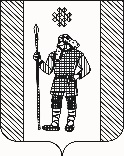 П О С Т А Н О В Л Е Н И ЕАДМИНИСТРАЦИИ КУДЫМКАРСКОГО МУНИЦИПАЛЬНОГО ОКРУГАПЕРМСКОГО КРАЯ      23.05.2022                                                                    СЭД-260-01-06-893О внесении изменений в муниципальную программу «Обеспечение общественной безопасности в Кудымкарском муниципальном округе Пермского края», утвержденную постановлением администрации Кудымкарского муниципального округа Пермского края от 10.11.2020 № СЭД 260-01-06-240В соответствии со статьей 179 Бюджетного кодекса Российской Федерации, статьей 16 Федерального закона от 06.10.2003 № 131-ФЗ «Об общих принципах организации местного самоуправления в Российской Федерации», постановлениями администрации Кудымкарского муниципального округа Пермского края от 10.08.2020 № 793-260-01-06 «Об утверждении Порядка разработки, реализации и оценки эффективности муниципальных программ Кудымкарского муниципального округа Пермского края», от 18.09.2020 № СЭД-260-01-06-17 «Об утверждении Перечня муниципальных программ Кудымкарского муниципального округа Пермского края и ответственных исполнителях за их разработку, реализацию и внесение изменений», руководствуясь Уставом Кудымкарского муниципального округа Пермского края, администрация Кудымкарского муниципального округа Пермского краяПОСТАНОВЛЯЕТ:1. Внести изменения в муниципальную программу «Обеспечение общественной безопасности в Кудымкарском муниципальном округе Пермского края», утвержденную постановлением администрации Кудымкарского муниципального округа Пермского края от 10.11.2020 № СЭД-260-01-06-240 «Об утверждении муниципальной программы «Обеспечение общественной безопасности в Кудымкарском муниципальном округе Пермского края» (в редакции от 25.03.2021 № СЭД-260-01-06-359, от 12.04.2021 № СЭД-260-01-06-495, от 18.01.2022 № СЭД-260-01-06-68), изложив в редакции согласно приложению к настоящему постановлению.2. Настоящее постановление вступает в силу после его официального опубликования в газете «Иньвенский край».И. п. главы муниципального округа – главы администрации Кудымкарскогомуниципального округа Пермского края                                            С.А.КоноваловаПриложениек постановлению администрации Кудымкарского муниципального округа Пермского краяот 23.05.2022 № СЭД-260-01-06-893муниципальная программа «Обеспечение общественной безопасности в Кудымкарском муниципальном округе Пермского края»ПАСПОРТмуниципальной программы «Обеспечение общественной безопасности в Кудымкарском муниципальном округе Пермского края» (далее – Программа)ФИНАНСИРОВАНИЕмуниципальной программы«Обеспечение общественной безопасности в Кудымкарском муниципальном округе Пермского края»Система программных мероприятий  Подпрограммы 1.1.  «Обеспечение общественной безопасности в Кудымкарском муниципальном округе Пермского края» муниципальной программы «Обеспечение общественной безопасности в Кудымкарском муниципальном округе Пермского края»Система программных мероприятий  Подпрограммы 1.2. Предупреждение и ликвидация последствий чрезвычайных ситуаций природного и техногенного характера в Кудымкарском муниципальном округе Пермского краямуниципальной программы «Обеспечение общественной безопасности в Кудымкарском муниципальном округе Пермского края»Система программных мероприятийПодпрограммы 1.3. Защита населения и территории Кудымкарского муниципального округа Пермского края от опасностей, возникающих при ведении военных действий или вследствие этих действий, гражданская оборонамуниципальной программы «Обеспечение общественной безопасности в Кудымкарском муниципальном округеПермского края»Система программных мероприятийПодпрограммы 1.4. Пожарная безопасность в Кудымкарском муниципальном округе Пермского краямуниципальной программы «Обеспечение общественной безопасности в Кудымкарском муниципальном округе Пермского края»Перечень целевых показателей муниципальной программы «Обеспечение общественной безопасности в Кудымкарском муниципальном округе Пермского края»Организация управления и контроль за ходом реализации ПрограммыОрганизационная структура управления Программы построена на основе функционального разделения полномочий исполнителей Программы в процессе реализации программных мероприятий. Общее руководство и координацию работ по реализации Программы осуществляют в соответствии с возложенными полномочиями: заместитель главы администрации Кудымкарского муниципального округа Пермского края по социальному развитию, заместитель главы администрации Кудымкарского муниципального округа Пермского края по экономическому и территориальному развитию. Непосредственный текущий контроль осуществляет отдел гражданской защиты и мобилизационной подготовки, который готовит годовой отчет о ходе реализации Программы. Мониторинг и контроль за ходом реализации Программы, а также отчетность ответственного исполнителя осуществляется в соответствии с Порядком разработки, реализации и оценки эффективности муниципальных программ Кудымкарского муниципального округа Пермского края.Методика оценки эффективности муниципальной программы.Методика оценки эффективности Программы проводится в соответствии с Порядком разработки, реализации и оценки эффективности муниципальных программ Кудымкарского муниципального округа Пермского края.№ п/пНаименование разделаНаименование разделаНаименование разделаСодержание разделаСодержание разделаСодержание разделаСодержание разделаСодержание разделаСодержание разделаСодержание разделаСодержание разделаСодержание разделаСодержание разделаСодержание разделаСодержание раздела1.Наименование муниципальной программыНаименование муниципальной программыНаименование муниципальной программыОбеспечение общественной безопасности в Кудымкарском муниципальном округе Пермского краяОбеспечение общественной безопасности в Кудымкарском муниципальном округе Пермского краяОбеспечение общественной безопасности в Кудымкарском муниципальном округе Пермского краяОбеспечение общественной безопасности в Кудымкарском муниципальном округе Пермского краяОбеспечение общественной безопасности в Кудымкарском муниципальном округе Пермского краяОбеспечение общественной безопасности в Кудымкарском муниципальном округе Пермского краяОбеспечение общественной безопасности в Кудымкарском муниципальном округе Пермского краяОбеспечение общественной безопасности в Кудымкарском муниципальном округе Пермского краяОбеспечение общественной безопасности в Кудымкарском муниципальном округе Пермского краяОбеспечение общественной безопасности в Кудымкарском муниципальном округе Пермского краяОбеспечение общественной безопасности в Кудымкарском муниципальном округе Пермского краяОбеспечение общественной безопасности в Кудымкарском муниципальном округе Пермского края2.Ответственный исполнитель программыОтветственный исполнитель программыОтветственный исполнитель программыАдминистрация Кудымкарского муниципального округа Пермского края (далее-Администрация КМО ПК) Отдел гражданской защиты и мобилизационной подготовки администрации Кудымкарского муниципального округа Пермского краяАдминистрация Кудымкарского муниципального округа Пермского края (далее-Администрация КМО ПК) Отдел гражданской защиты и мобилизационной подготовки администрации Кудымкарского муниципального округа Пермского краяАдминистрация Кудымкарского муниципального округа Пермского края (далее-Администрация КМО ПК) Отдел гражданской защиты и мобилизационной подготовки администрации Кудымкарского муниципального округа Пермского краяАдминистрация Кудымкарского муниципального округа Пермского края (далее-Администрация КМО ПК) Отдел гражданской защиты и мобилизационной подготовки администрации Кудымкарского муниципального округа Пермского краяАдминистрация Кудымкарского муниципального округа Пермского края (далее-Администрация КМО ПК) Отдел гражданской защиты и мобилизационной подготовки администрации Кудымкарского муниципального округа Пермского краяАдминистрация Кудымкарского муниципального округа Пермского края (далее-Администрация КМО ПК) Отдел гражданской защиты и мобилизационной подготовки администрации Кудымкарского муниципального округа Пермского краяАдминистрация Кудымкарского муниципального округа Пермского края (далее-Администрация КМО ПК) Отдел гражданской защиты и мобилизационной подготовки администрации Кудымкарского муниципального округа Пермского краяАдминистрация Кудымкарского муниципального округа Пермского края (далее-Администрация КМО ПК) Отдел гражданской защиты и мобилизационной подготовки администрации Кудымкарского муниципального округа Пермского краяАдминистрация Кудымкарского муниципального округа Пермского края (далее-Администрация КМО ПК) Отдел гражданской защиты и мобилизационной подготовки администрации Кудымкарского муниципального округа Пермского краяАдминистрация Кудымкарского муниципального округа Пермского края (далее-Администрация КМО ПК) Отдел гражданской защиты и мобилизационной подготовки администрации Кудымкарского муниципального округа Пермского краяАдминистрация Кудымкарского муниципального округа Пермского края (далее-Администрация КМО ПК) Отдел гражданской защиты и мобилизационной подготовки администрации Кудымкарского муниципального округа Пермского краяАдминистрация Кудымкарского муниципального округа Пермского края (далее-Администрация КМО ПК) Отдел гражданской защиты и мобилизационной подготовки администрации Кудымкарского муниципального округа Пермского края3.Руководитель программыРуководитель программыРуководитель программыВ соответствии с возложенными полномочиями: заместитель главы администрации Кудымкарского муниципального округа Пермского края по социальному развитию,заместитель главы администрации Кудымкарского муниципального округа Пермского края по экономическому и территориальному развитиюВ соответствии с возложенными полномочиями: заместитель главы администрации Кудымкарского муниципального округа Пермского края по социальному развитию,заместитель главы администрации Кудымкарского муниципального округа Пермского края по экономическому и территориальному развитиюВ соответствии с возложенными полномочиями: заместитель главы администрации Кудымкарского муниципального округа Пермского края по социальному развитию,заместитель главы администрации Кудымкарского муниципального округа Пермского края по экономическому и территориальному развитиюВ соответствии с возложенными полномочиями: заместитель главы администрации Кудымкарского муниципального округа Пермского края по социальному развитию,заместитель главы администрации Кудымкарского муниципального округа Пермского края по экономическому и территориальному развитиюВ соответствии с возложенными полномочиями: заместитель главы администрации Кудымкарского муниципального округа Пермского края по социальному развитию,заместитель главы администрации Кудымкарского муниципального округа Пермского края по экономическому и территориальному развитиюВ соответствии с возложенными полномочиями: заместитель главы администрации Кудымкарского муниципального округа Пермского края по социальному развитию,заместитель главы администрации Кудымкарского муниципального округа Пермского края по экономическому и территориальному развитиюВ соответствии с возложенными полномочиями: заместитель главы администрации Кудымкарского муниципального округа Пермского края по социальному развитию,заместитель главы администрации Кудымкарского муниципального округа Пермского края по экономическому и территориальному развитиюВ соответствии с возложенными полномочиями: заместитель главы администрации Кудымкарского муниципального округа Пермского края по социальному развитию,заместитель главы администрации Кудымкарского муниципального округа Пермского края по экономическому и территориальному развитиюВ соответствии с возложенными полномочиями: заместитель главы администрации Кудымкарского муниципального округа Пермского края по социальному развитию,заместитель главы администрации Кудымкарского муниципального округа Пермского края по экономическому и территориальному развитиюВ соответствии с возложенными полномочиями: заместитель главы администрации Кудымкарского муниципального округа Пермского края по социальному развитию,заместитель главы администрации Кудымкарского муниципального округа Пермского края по экономическому и территориальному развитиюВ соответствии с возложенными полномочиями: заместитель главы администрации Кудымкарского муниципального округа Пермского края по социальному развитию,заместитель главы администрации Кудымкарского муниципального округа Пермского края по экономическому и территориальному развитиюВ соответствии с возложенными полномочиями: заместитель главы администрации Кудымкарского муниципального округа Пермского края по социальному развитию,заместитель главы администрации Кудымкарского муниципального округа Пермского края по экономическому и территориальному развитию4.Соисполнитель программыСоисполнитель программыСоисполнитель программыУправление образования администрации Кудымкарского муниципального округа Пермского края (далее – управление образования);Муниципальное казенное учреждение «Управление по делам гражданской обороны и чрезвычайным ситуациям Кудымкарского муниципального округа Пермского края» (далее – МКУ «Управление по делам ГО и ЧС»)Управление образования администрации Кудымкарского муниципального округа Пермского края (далее – управление образования);Муниципальное казенное учреждение «Управление по делам гражданской обороны и чрезвычайным ситуациям Кудымкарского муниципального округа Пермского края» (далее – МКУ «Управление по делам ГО и ЧС»)Управление образования администрации Кудымкарского муниципального округа Пермского края (далее – управление образования);Муниципальное казенное учреждение «Управление по делам гражданской обороны и чрезвычайным ситуациям Кудымкарского муниципального округа Пермского края» (далее – МКУ «Управление по делам ГО и ЧС»)Управление образования администрации Кудымкарского муниципального округа Пермского края (далее – управление образования);Муниципальное казенное учреждение «Управление по делам гражданской обороны и чрезвычайным ситуациям Кудымкарского муниципального округа Пермского края» (далее – МКУ «Управление по делам ГО и ЧС»)Управление образования администрации Кудымкарского муниципального округа Пермского края (далее – управление образования);Муниципальное казенное учреждение «Управление по делам гражданской обороны и чрезвычайным ситуациям Кудымкарского муниципального округа Пермского края» (далее – МКУ «Управление по делам ГО и ЧС»)Управление образования администрации Кудымкарского муниципального округа Пермского края (далее – управление образования);Муниципальное казенное учреждение «Управление по делам гражданской обороны и чрезвычайным ситуациям Кудымкарского муниципального округа Пермского края» (далее – МКУ «Управление по делам ГО и ЧС»)Управление образования администрации Кудымкарского муниципального округа Пермского края (далее – управление образования);Муниципальное казенное учреждение «Управление по делам гражданской обороны и чрезвычайным ситуациям Кудымкарского муниципального округа Пермского края» (далее – МКУ «Управление по делам ГО и ЧС»)Управление образования администрации Кудымкарского муниципального округа Пермского края (далее – управление образования);Муниципальное казенное учреждение «Управление по делам гражданской обороны и чрезвычайным ситуациям Кудымкарского муниципального округа Пермского края» (далее – МКУ «Управление по делам ГО и ЧС»)Управление образования администрации Кудымкарского муниципального округа Пермского края (далее – управление образования);Муниципальное казенное учреждение «Управление по делам гражданской обороны и чрезвычайным ситуациям Кудымкарского муниципального округа Пермского края» (далее – МКУ «Управление по делам ГО и ЧС»)Управление образования администрации Кудымкарского муниципального округа Пермского края (далее – управление образования);Муниципальное казенное учреждение «Управление по делам гражданской обороны и чрезвычайным ситуациям Кудымкарского муниципального округа Пермского края» (далее – МКУ «Управление по делам ГО и ЧС»)Управление образования администрации Кудымкарского муниципального округа Пермского края (далее – управление образования);Муниципальное казенное учреждение «Управление по делам гражданской обороны и чрезвычайным ситуациям Кудымкарского муниципального округа Пермского края» (далее – МКУ «Управление по делам ГО и ЧС»)Управление образования администрации Кудымкарского муниципального округа Пермского края (далее – управление образования);Муниципальное казенное учреждение «Управление по делам гражданской обороны и чрезвычайным ситуациям Кудымкарского муниципального округа Пермского края» (далее – МКУ «Управление по делам ГО и ЧС»)5.Участники программыУчастники программыУчастники программыОтдел культуры, молодежной политики и спорта администрации Кудымкарского муниципального округа Пермского края (далее- отдел культуры);Муниципальное казенное учреждение «Кудымкарский районный Дом культуры» (далее- РДК);Управление образования;Территориальные отделы администрации Кудымкарского муниципального округа Пермского края (далее- ТО);Отдел по обеспечению деятельности комиссии по делам несовершеннолетних и защите их прав администрации Кудымкарского муниципального округа Пермского края (далее – КДНиЗП);Отдел гражданской защиты и мобилизационной подготовки администрации Кудымкарского муниципального округа Пермского края (далее-отдел ГЗ и МП);Отдел по г. Кудымкару и Кудымкарскому муниципальному округу Территориального управления Министерства социального развития Пермского края по Коми-Пермяцкому округу (далее – соцзащита);Межмуниципальный отдел Министерства внутренних дел России «Кудымкарский» (далее – полиция);Кудымкарский межмуниципальный филиал Федерального казенного учреждения уголовно-исполнительной инспекции Главного управления федеральной службы исполнения наказания России по Пермскому краю (далее – филиал ГУФСИН);Совет женщин Кудымкарского муниципального округа Пермского края (далее – Совет женщин);Кудымкарская районная общественная организация ветеранов(пенсионеров) войны, труда, Вооруженных сил и правоохранительных органов (далее – совет ветеранов)Отдел культуры, молодежной политики и спорта администрации Кудымкарского муниципального округа Пермского края (далее- отдел культуры);Муниципальное казенное учреждение «Кудымкарский районный Дом культуры» (далее- РДК);Управление образования;Территориальные отделы администрации Кудымкарского муниципального округа Пермского края (далее- ТО);Отдел по обеспечению деятельности комиссии по делам несовершеннолетних и защите их прав администрации Кудымкарского муниципального округа Пермского края (далее – КДНиЗП);Отдел гражданской защиты и мобилизационной подготовки администрации Кудымкарского муниципального округа Пермского края (далее-отдел ГЗ и МП);Отдел по г. Кудымкару и Кудымкарскому муниципальному округу Территориального управления Министерства социального развития Пермского края по Коми-Пермяцкому округу (далее – соцзащита);Межмуниципальный отдел Министерства внутренних дел России «Кудымкарский» (далее – полиция);Кудымкарский межмуниципальный филиал Федерального казенного учреждения уголовно-исполнительной инспекции Главного управления федеральной службы исполнения наказания России по Пермскому краю (далее – филиал ГУФСИН);Совет женщин Кудымкарского муниципального округа Пермского края (далее – Совет женщин);Кудымкарская районная общественная организация ветеранов(пенсионеров) войны, труда, Вооруженных сил и правоохранительных органов (далее – совет ветеранов)Отдел культуры, молодежной политики и спорта администрации Кудымкарского муниципального округа Пермского края (далее- отдел культуры);Муниципальное казенное учреждение «Кудымкарский районный Дом культуры» (далее- РДК);Управление образования;Территориальные отделы администрации Кудымкарского муниципального округа Пермского края (далее- ТО);Отдел по обеспечению деятельности комиссии по делам несовершеннолетних и защите их прав администрации Кудымкарского муниципального округа Пермского края (далее – КДНиЗП);Отдел гражданской защиты и мобилизационной подготовки администрации Кудымкарского муниципального округа Пермского края (далее-отдел ГЗ и МП);Отдел по г. Кудымкару и Кудымкарскому муниципальному округу Территориального управления Министерства социального развития Пермского края по Коми-Пермяцкому округу (далее – соцзащита);Межмуниципальный отдел Министерства внутренних дел России «Кудымкарский» (далее – полиция);Кудымкарский межмуниципальный филиал Федерального казенного учреждения уголовно-исполнительной инспекции Главного управления федеральной службы исполнения наказания России по Пермскому краю (далее – филиал ГУФСИН);Совет женщин Кудымкарского муниципального округа Пермского края (далее – Совет женщин);Кудымкарская районная общественная организация ветеранов(пенсионеров) войны, труда, Вооруженных сил и правоохранительных органов (далее – совет ветеранов)Отдел культуры, молодежной политики и спорта администрации Кудымкарского муниципального округа Пермского края (далее- отдел культуры);Муниципальное казенное учреждение «Кудымкарский районный Дом культуры» (далее- РДК);Управление образования;Территориальные отделы администрации Кудымкарского муниципального округа Пермского края (далее- ТО);Отдел по обеспечению деятельности комиссии по делам несовершеннолетних и защите их прав администрации Кудымкарского муниципального округа Пермского края (далее – КДНиЗП);Отдел гражданской защиты и мобилизационной подготовки администрации Кудымкарского муниципального округа Пермского края (далее-отдел ГЗ и МП);Отдел по г. Кудымкару и Кудымкарскому муниципальному округу Территориального управления Министерства социального развития Пермского края по Коми-Пермяцкому округу (далее – соцзащита);Межмуниципальный отдел Министерства внутренних дел России «Кудымкарский» (далее – полиция);Кудымкарский межмуниципальный филиал Федерального казенного учреждения уголовно-исполнительной инспекции Главного управления федеральной службы исполнения наказания России по Пермскому краю (далее – филиал ГУФСИН);Совет женщин Кудымкарского муниципального округа Пермского края (далее – Совет женщин);Кудымкарская районная общественная организация ветеранов(пенсионеров) войны, труда, Вооруженных сил и правоохранительных органов (далее – совет ветеранов)Отдел культуры, молодежной политики и спорта администрации Кудымкарского муниципального округа Пермского края (далее- отдел культуры);Муниципальное казенное учреждение «Кудымкарский районный Дом культуры» (далее- РДК);Управление образования;Территориальные отделы администрации Кудымкарского муниципального округа Пермского края (далее- ТО);Отдел по обеспечению деятельности комиссии по делам несовершеннолетних и защите их прав администрации Кудымкарского муниципального округа Пермского края (далее – КДНиЗП);Отдел гражданской защиты и мобилизационной подготовки администрации Кудымкарского муниципального округа Пермского края (далее-отдел ГЗ и МП);Отдел по г. Кудымкару и Кудымкарскому муниципальному округу Территориального управления Министерства социального развития Пермского края по Коми-Пермяцкому округу (далее – соцзащита);Межмуниципальный отдел Министерства внутренних дел России «Кудымкарский» (далее – полиция);Кудымкарский межмуниципальный филиал Федерального казенного учреждения уголовно-исполнительной инспекции Главного управления федеральной службы исполнения наказания России по Пермскому краю (далее – филиал ГУФСИН);Совет женщин Кудымкарского муниципального округа Пермского края (далее – Совет женщин);Кудымкарская районная общественная организация ветеранов(пенсионеров) войны, труда, Вооруженных сил и правоохранительных органов (далее – совет ветеранов)Отдел культуры, молодежной политики и спорта администрации Кудымкарского муниципального округа Пермского края (далее- отдел культуры);Муниципальное казенное учреждение «Кудымкарский районный Дом культуры» (далее- РДК);Управление образования;Территориальные отделы администрации Кудымкарского муниципального округа Пермского края (далее- ТО);Отдел по обеспечению деятельности комиссии по делам несовершеннолетних и защите их прав администрации Кудымкарского муниципального округа Пермского края (далее – КДНиЗП);Отдел гражданской защиты и мобилизационной подготовки администрации Кудымкарского муниципального округа Пермского края (далее-отдел ГЗ и МП);Отдел по г. Кудымкару и Кудымкарскому муниципальному округу Территориального управления Министерства социального развития Пермского края по Коми-Пермяцкому округу (далее – соцзащита);Межмуниципальный отдел Министерства внутренних дел России «Кудымкарский» (далее – полиция);Кудымкарский межмуниципальный филиал Федерального казенного учреждения уголовно-исполнительной инспекции Главного управления федеральной службы исполнения наказания России по Пермскому краю (далее – филиал ГУФСИН);Совет женщин Кудымкарского муниципального округа Пермского края (далее – Совет женщин);Кудымкарская районная общественная организация ветеранов(пенсионеров) войны, труда, Вооруженных сил и правоохранительных органов (далее – совет ветеранов)Отдел культуры, молодежной политики и спорта администрации Кудымкарского муниципального округа Пермского края (далее- отдел культуры);Муниципальное казенное учреждение «Кудымкарский районный Дом культуры» (далее- РДК);Управление образования;Территориальные отделы администрации Кудымкарского муниципального округа Пермского края (далее- ТО);Отдел по обеспечению деятельности комиссии по делам несовершеннолетних и защите их прав администрации Кудымкарского муниципального округа Пермского края (далее – КДНиЗП);Отдел гражданской защиты и мобилизационной подготовки администрации Кудымкарского муниципального округа Пермского края (далее-отдел ГЗ и МП);Отдел по г. Кудымкару и Кудымкарскому муниципальному округу Территориального управления Министерства социального развития Пермского края по Коми-Пермяцкому округу (далее – соцзащита);Межмуниципальный отдел Министерства внутренних дел России «Кудымкарский» (далее – полиция);Кудымкарский межмуниципальный филиал Федерального казенного учреждения уголовно-исполнительной инспекции Главного управления федеральной службы исполнения наказания России по Пермскому краю (далее – филиал ГУФСИН);Совет женщин Кудымкарского муниципального округа Пермского края (далее – Совет женщин);Кудымкарская районная общественная организация ветеранов(пенсионеров) войны, труда, Вооруженных сил и правоохранительных органов (далее – совет ветеранов)Отдел культуры, молодежной политики и спорта администрации Кудымкарского муниципального округа Пермского края (далее- отдел культуры);Муниципальное казенное учреждение «Кудымкарский районный Дом культуры» (далее- РДК);Управление образования;Территориальные отделы администрации Кудымкарского муниципального округа Пермского края (далее- ТО);Отдел по обеспечению деятельности комиссии по делам несовершеннолетних и защите их прав администрации Кудымкарского муниципального округа Пермского края (далее – КДНиЗП);Отдел гражданской защиты и мобилизационной подготовки администрации Кудымкарского муниципального округа Пермского края (далее-отдел ГЗ и МП);Отдел по г. Кудымкару и Кудымкарскому муниципальному округу Территориального управления Министерства социального развития Пермского края по Коми-Пермяцкому округу (далее – соцзащита);Межмуниципальный отдел Министерства внутренних дел России «Кудымкарский» (далее – полиция);Кудымкарский межмуниципальный филиал Федерального казенного учреждения уголовно-исполнительной инспекции Главного управления федеральной службы исполнения наказания России по Пермскому краю (далее – филиал ГУФСИН);Совет женщин Кудымкарского муниципального округа Пермского края (далее – Совет женщин);Кудымкарская районная общественная организация ветеранов(пенсионеров) войны, труда, Вооруженных сил и правоохранительных органов (далее – совет ветеранов)Отдел культуры, молодежной политики и спорта администрации Кудымкарского муниципального округа Пермского края (далее- отдел культуры);Муниципальное казенное учреждение «Кудымкарский районный Дом культуры» (далее- РДК);Управление образования;Территориальные отделы администрации Кудымкарского муниципального округа Пермского края (далее- ТО);Отдел по обеспечению деятельности комиссии по делам несовершеннолетних и защите их прав администрации Кудымкарского муниципального округа Пермского края (далее – КДНиЗП);Отдел гражданской защиты и мобилизационной подготовки администрации Кудымкарского муниципального округа Пермского края (далее-отдел ГЗ и МП);Отдел по г. Кудымкару и Кудымкарскому муниципальному округу Территориального управления Министерства социального развития Пермского края по Коми-Пермяцкому округу (далее – соцзащита);Межмуниципальный отдел Министерства внутренних дел России «Кудымкарский» (далее – полиция);Кудымкарский межмуниципальный филиал Федерального казенного учреждения уголовно-исполнительной инспекции Главного управления федеральной службы исполнения наказания России по Пермскому краю (далее – филиал ГУФСИН);Совет женщин Кудымкарского муниципального округа Пермского края (далее – Совет женщин);Кудымкарская районная общественная организация ветеранов(пенсионеров) войны, труда, Вооруженных сил и правоохранительных органов (далее – совет ветеранов)Отдел культуры, молодежной политики и спорта администрации Кудымкарского муниципального округа Пермского края (далее- отдел культуры);Муниципальное казенное учреждение «Кудымкарский районный Дом культуры» (далее- РДК);Управление образования;Территориальные отделы администрации Кудымкарского муниципального округа Пермского края (далее- ТО);Отдел по обеспечению деятельности комиссии по делам несовершеннолетних и защите их прав администрации Кудымкарского муниципального округа Пермского края (далее – КДНиЗП);Отдел гражданской защиты и мобилизационной подготовки администрации Кудымкарского муниципального округа Пермского края (далее-отдел ГЗ и МП);Отдел по г. Кудымкару и Кудымкарскому муниципальному округу Территориального управления Министерства социального развития Пермского края по Коми-Пермяцкому округу (далее – соцзащита);Межмуниципальный отдел Министерства внутренних дел России «Кудымкарский» (далее – полиция);Кудымкарский межмуниципальный филиал Федерального казенного учреждения уголовно-исполнительной инспекции Главного управления федеральной службы исполнения наказания России по Пермскому краю (далее – филиал ГУФСИН);Совет женщин Кудымкарского муниципального округа Пермского края (далее – Совет женщин);Кудымкарская районная общественная организация ветеранов(пенсионеров) войны, труда, Вооруженных сил и правоохранительных органов (далее – совет ветеранов)Отдел культуры, молодежной политики и спорта администрации Кудымкарского муниципального округа Пермского края (далее- отдел культуры);Муниципальное казенное учреждение «Кудымкарский районный Дом культуры» (далее- РДК);Управление образования;Территориальные отделы администрации Кудымкарского муниципального округа Пермского края (далее- ТО);Отдел по обеспечению деятельности комиссии по делам несовершеннолетних и защите их прав администрации Кудымкарского муниципального округа Пермского края (далее – КДНиЗП);Отдел гражданской защиты и мобилизационной подготовки администрации Кудымкарского муниципального округа Пермского края (далее-отдел ГЗ и МП);Отдел по г. Кудымкару и Кудымкарскому муниципальному округу Территориального управления Министерства социального развития Пермского края по Коми-Пермяцкому округу (далее – соцзащита);Межмуниципальный отдел Министерства внутренних дел России «Кудымкарский» (далее – полиция);Кудымкарский межмуниципальный филиал Федерального казенного учреждения уголовно-исполнительной инспекции Главного управления федеральной службы исполнения наказания России по Пермскому краю (далее – филиал ГУФСИН);Совет женщин Кудымкарского муниципального округа Пермского края (далее – Совет женщин);Кудымкарская районная общественная организация ветеранов(пенсионеров) войны, труда, Вооруженных сил и правоохранительных органов (далее – совет ветеранов)Отдел культуры, молодежной политики и спорта администрации Кудымкарского муниципального округа Пермского края (далее- отдел культуры);Муниципальное казенное учреждение «Кудымкарский районный Дом культуры» (далее- РДК);Управление образования;Территориальные отделы администрации Кудымкарского муниципального округа Пермского края (далее- ТО);Отдел по обеспечению деятельности комиссии по делам несовершеннолетних и защите их прав администрации Кудымкарского муниципального округа Пермского края (далее – КДНиЗП);Отдел гражданской защиты и мобилизационной подготовки администрации Кудымкарского муниципального округа Пермского края (далее-отдел ГЗ и МП);Отдел по г. Кудымкару и Кудымкарскому муниципальному округу Территориального управления Министерства социального развития Пермского края по Коми-Пермяцкому округу (далее – соцзащита);Межмуниципальный отдел Министерства внутренних дел России «Кудымкарский» (далее – полиция);Кудымкарский межмуниципальный филиал Федерального казенного учреждения уголовно-исполнительной инспекции Главного управления федеральной службы исполнения наказания России по Пермскому краю (далее – филиал ГУФСИН);Совет женщин Кудымкарского муниципального округа Пермского края (далее – Совет женщин);Кудымкарская районная общественная организация ветеранов(пенсионеров) войны, труда, Вооруженных сил и правоохранительных органов (далее – совет ветеранов)6.Характеристика текущего состояния сферы реализации программыХарактеристика текущего состояния сферы реализации программыХарактеристика текущего состояния сферы реализации программыБезопасность жизни человека одна из приоритетных задач развития Кудымкарского муниципального округа Пермского края (далее – округ). Состояние и уровень общественной безопасности характеризуется многими критериями, основными из которых являются уровень преступности (правонарушений) и уровень защиты от последствий стихийных бедствий и техногенных катастроф, влияющих на состояние безопасности общества в целом и отдельных граждан в частности.Криминогенная обстановка на территории округа остается не стабильной.За 2019 г. на территории округа зарегистрировано 386 преступлений (2018 г. - 344), по сравнению с 2018 годом произошло увеличение на 42 преступления или на 12,2%. За 2020 год зарегистрировано 346 преступлений, по сравнению с 2019 годом произошло снижение на 10,4 %. По состоянию на 01.12.2021 года зарегистрировано 259 преступлений, что меньше на 16,1 % аналогичного периода прошлого года.В общей структуре преступности преобладают следующие виды: - преступления против личности –  2019 г.- 134 (2018 г. - 164), снижение на 18,2 %, 2020 г.- 161, рост на 20,1 %; по состоянию на 01.12.2021 г.- 100, снижение на 28,5 % аналогичного периода прошлого года.- преступления против собственности – 138 (2018 г. – 100), рост на 38 %, 2020 г.-110, снижение на 20,2 %, по состоянию на 01.12.2021 г.- 100, снижение на 0,9 % аналогичного периода прошлого года.Преступления, совершенные в состоянии алкогольного опьянения -168 (2018 г. - 145), 2020 г.- 133, по состоянию на 01.12.2021 г.- 102.За 2019 год освободилось из мест лишения свободы и встало на учет в полицию 45 человек, из них по условно – досрочному освобождению 27, по отбытию срока наказания 4 человека, с ограничением свободы - 14. За 2020 год освободилось из мест лишения свободы и встало на учет в полицию 55 человек, из них по условно – досрочному освобождению 19, по отбытию срока наказания 28 человек, с ограничением свободы - 8. По состоянию на 01.12.2021 г. освободилось из мест лишения свободы и встало на учет в полицию 65 человек, из них по условно – досрочному освобождению 11, по отбытию срока наказания 43 человек, с ограничением свободы - 11.За 2019 год зарегистрировано 117 (2018 г.-144) преступлений, совершенных ранее судимыми лицами. За 2020 год зарегистрировано 89 преступлений, совершенных ранее судимыми лицами. По состоянию на 01.12.2021 г. - 74.Опасным явлением для общества является вовлечение в противоправную деятельность несовершеннолетних, в дальнейшем пополняющих ряды преступников. За 2019 год закончено расследованием 13 (2018 г. – 5) преступлений, в 2020 году- 8, совершенных несовершеннолетними жителями округа, в них приняло участие 9 несовершеннолетних подростков (2018 г. – 5) в 2020 г. -11, а также подростками совершено 11 (2018 г. - 9), в 2020 г. -5 общественно-опасных деяний с участием 6 (2018 г. -16), в 2020 г. - 8 несовершеннолетних. По состоянию на 01.12.2021 г. – 5, совершенных несовершеннолетними, в них приняло участие 8 несовершеннолетних, совершено 10 общественно-опасных деяний с участием 18 несовершеннолетних.В розыске находилось 11 (2018 год- 13), в 2020 г. -25 несовершеннолетних, в том числе 3 (2018 год- 3), в 2020 г.-16 уходили с ЦПД с. Пешнигорт, 1- уходил из Кувинской коррекционной школы-интернат, 5 (2018 год - 8), в 2020 г. -8 - уходили из дома. По состоянию на 01.12.2021 г. в розыске находилось 11 несовершеннолетних, 4 допустили самовольные уходы из ГКУ ПК СО ЦПД, 7 –уходили из дома.Остается проблема семейного неблагополучия.За 2019 год изъято из неблагополучных семей и устроено в разные учреждения системы профилактики 48 (2018 г. - 24), в 2020 г.- 72 ребенка из 19 семей и 31 семьи соответственно, по состоянию на 01.12.2021 г. изъято 36 детей из 19 семей.В округе за 12 месяцев 2019 года зарегистрировано 67 пожаров (2018г.-38), за 2020 год -67, по состоянию на 01.12.2021 года - 47. Вследствие пожаров за 12 месяцев 2019 года на территории округа погибло 3 человека (2018 г. - 6), за 2020 год- 3, по состоянию на 01.12.2021 года -4. Травмировано за 12 месяцев 2019 года 0 человек (2018 г.-1), за 2020 год -2, по состоянию на 01.12.2021 года -4. Количество погибших на водоемах за 12 месяцев 2019 года в округе зарегистрировано 3 человека, в 2018 году – 8, в 2020 год – 2, по состоянию на 01.12.2021 года - 3.Анализ информации о чрезвычайных ситуациях с учетом структуры угроз и динамики их изменений свидетельствует о том, что обстановка, связанная с уровнем преступности, техногенными авариями, а также опасными природными явлениями являются основными источниками чрезвычайных ситуаций и представляют существенную угрозу для безопасности граждан, экономики округа и, как следствие, для устойчивого развития и обеспечения безопасности на территории округа.Угрозы безопасности, оказывающие воздействие на различные сферы жизни и деятельности округа и его жителей, находятся в тесной взаимосвязи и поэтому требуют реализации долгосрочных комплексных мер, направленных на повышение защищенности населения и объектов инфраструктуры. Обеспечить эффективное противодействие существующим и потенциальным угрозам можно только при учете особенностей каждой из них, а также специфики их проявления в единой системе деструктивных факторов. Отсюда вытекает вывод, что меры по обеспечению безопасности округа должны носить комплексный и системный характер.Безопасность жизни человека одна из приоритетных задач развития Кудымкарского муниципального округа Пермского края (далее – округ). Состояние и уровень общественной безопасности характеризуется многими критериями, основными из которых являются уровень преступности (правонарушений) и уровень защиты от последствий стихийных бедствий и техногенных катастроф, влияющих на состояние безопасности общества в целом и отдельных граждан в частности.Криминогенная обстановка на территории округа остается не стабильной.За 2019 г. на территории округа зарегистрировано 386 преступлений (2018 г. - 344), по сравнению с 2018 годом произошло увеличение на 42 преступления или на 12,2%. За 2020 год зарегистрировано 346 преступлений, по сравнению с 2019 годом произошло снижение на 10,4 %. По состоянию на 01.12.2021 года зарегистрировано 259 преступлений, что меньше на 16,1 % аналогичного периода прошлого года.В общей структуре преступности преобладают следующие виды: - преступления против личности –  2019 г.- 134 (2018 г. - 164), снижение на 18,2 %, 2020 г.- 161, рост на 20,1 %; по состоянию на 01.12.2021 г.- 100, снижение на 28,5 % аналогичного периода прошлого года.- преступления против собственности – 138 (2018 г. – 100), рост на 38 %, 2020 г.-110, снижение на 20,2 %, по состоянию на 01.12.2021 г.- 100, снижение на 0,9 % аналогичного периода прошлого года.Преступления, совершенные в состоянии алкогольного опьянения -168 (2018 г. - 145), 2020 г.- 133, по состоянию на 01.12.2021 г.- 102.За 2019 год освободилось из мест лишения свободы и встало на учет в полицию 45 человек, из них по условно – досрочному освобождению 27, по отбытию срока наказания 4 человека, с ограничением свободы - 14. За 2020 год освободилось из мест лишения свободы и встало на учет в полицию 55 человек, из них по условно – досрочному освобождению 19, по отбытию срока наказания 28 человек, с ограничением свободы - 8. По состоянию на 01.12.2021 г. освободилось из мест лишения свободы и встало на учет в полицию 65 человек, из них по условно – досрочному освобождению 11, по отбытию срока наказания 43 человек, с ограничением свободы - 11.За 2019 год зарегистрировано 117 (2018 г.-144) преступлений, совершенных ранее судимыми лицами. За 2020 год зарегистрировано 89 преступлений, совершенных ранее судимыми лицами. По состоянию на 01.12.2021 г. - 74.Опасным явлением для общества является вовлечение в противоправную деятельность несовершеннолетних, в дальнейшем пополняющих ряды преступников. За 2019 год закончено расследованием 13 (2018 г. – 5) преступлений, в 2020 году- 8, совершенных несовершеннолетними жителями округа, в них приняло участие 9 несовершеннолетних подростков (2018 г. – 5) в 2020 г. -11, а также подростками совершено 11 (2018 г. - 9), в 2020 г. -5 общественно-опасных деяний с участием 6 (2018 г. -16), в 2020 г. - 8 несовершеннолетних. По состоянию на 01.12.2021 г. – 5, совершенных несовершеннолетними, в них приняло участие 8 несовершеннолетних, совершено 10 общественно-опасных деяний с участием 18 несовершеннолетних.В розыске находилось 11 (2018 год- 13), в 2020 г. -25 несовершеннолетних, в том числе 3 (2018 год- 3), в 2020 г.-16 уходили с ЦПД с. Пешнигорт, 1- уходил из Кувинской коррекционной школы-интернат, 5 (2018 год - 8), в 2020 г. -8 - уходили из дома. По состоянию на 01.12.2021 г. в розыске находилось 11 несовершеннолетних, 4 допустили самовольные уходы из ГКУ ПК СО ЦПД, 7 –уходили из дома.Остается проблема семейного неблагополучия.За 2019 год изъято из неблагополучных семей и устроено в разные учреждения системы профилактики 48 (2018 г. - 24), в 2020 г.- 72 ребенка из 19 семей и 31 семьи соответственно, по состоянию на 01.12.2021 г. изъято 36 детей из 19 семей.В округе за 12 месяцев 2019 года зарегистрировано 67 пожаров (2018г.-38), за 2020 год -67, по состоянию на 01.12.2021 года - 47. Вследствие пожаров за 12 месяцев 2019 года на территории округа погибло 3 человека (2018 г. - 6), за 2020 год- 3, по состоянию на 01.12.2021 года -4. Травмировано за 12 месяцев 2019 года 0 человек (2018 г.-1), за 2020 год -2, по состоянию на 01.12.2021 года -4. Количество погибших на водоемах за 12 месяцев 2019 года в округе зарегистрировано 3 человека, в 2018 году – 8, в 2020 год – 2, по состоянию на 01.12.2021 года - 3.Анализ информации о чрезвычайных ситуациях с учетом структуры угроз и динамики их изменений свидетельствует о том, что обстановка, связанная с уровнем преступности, техногенными авариями, а также опасными природными явлениями являются основными источниками чрезвычайных ситуаций и представляют существенную угрозу для безопасности граждан, экономики округа и, как следствие, для устойчивого развития и обеспечения безопасности на территории округа.Угрозы безопасности, оказывающие воздействие на различные сферы жизни и деятельности округа и его жителей, находятся в тесной взаимосвязи и поэтому требуют реализации долгосрочных комплексных мер, направленных на повышение защищенности населения и объектов инфраструктуры. Обеспечить эффективное противодействие существующим и потенциальным угрозам можно только при учете особенностей каждой из них, а также специфики их проявления в единой системе деструктивных факторов. Отсюда вытекает вывод, что меры по обеспечению безопасности округа должны носить комплексный и системный характер.Безопасность жизни человека одна из приоритетных задач развития Кудымкарского муниципального округа Пермского края (далее – округ). Состояние и уровень общественной безопасности характеризуется многими критериями, основными из которых являются уровень преступности (правонарушений) и уровень защиты от последствий стихийных бедствий и техногенных катастроф, влияющих на состояние безопасности общества в целом и отдельных граждан в частности.Криминогенная обстановка на территории округа остается не стабильной.За 2019 г. на территории округа зарегистрировано 386 преступлений (2018 г. - 344), по сравнению с 2018 годом произошло увеличение на 42 преступления или на 12,2%. За 2020 год зарегистрировано 346 преступлений, по сравнению с 2019 годом произошло снижение на 10,4 %. По состоянию на 01.12.2021 года зарегистрировано 259 преступлений, что меньше на 16,1 % аналогичного периода прошлого года.В общей структуре преступности преобладают следующие виды: - преступления против личности –  2019 г.- 134 (2018 г. - 164), снижение на 18,2 %, 2020 г.- 161, рост на 20,1 %; по состоянию на 01.12.2021 г.- 100, снижение на 28,5 % аналогичного периода прошлого года.- преступления против собственности – 138 (2018 г. – 100), рост на 38 %, 2020 г.-110, снижение на 20,2 %, по состоянию на 01.12.2021 г.- 100, снижение на 0,9 % аналогичного периода прошлого года.Преступления, совершенные в состоянии алкогольного опьянения -168 (2018 г. - 145), 2020 г.- 133, по состоянию на 01.12.2021 г.- 102.За 2019 год освободилось из мест лишения свободы и встало на учет в полицию 45 человек, из них по условно – досрочному освобождению 27, по отбытию срока наказания 4 человека, с ограничением свободы - 14. За 2020 год освободилось из мест лишения свободы и встало на учет в полицию 55 человек, из них по условно – досрочному освобождению 19, по отбытию срока наказания 28 человек, с ограничением свободы - 8. По состоянию на 01.12.2021 г. освободилось из мест лишения свободы и встало на учет в полицию 65 человек, из них по условно – досрочному освобождению 11, по отбытию срока наказания 43 человек, с ограничением свободы - 11.За 2019 год зарегистрировано 117 (2018 г.-144) преступлений, совершенных ранее судимыми лицами. За 2020 год зарегистрировано 89 преступлений, совершенных ранее судимыми лицами. По состоянию на 01.12.2021 г. - 74.Опасным явлением для общества является вовлечение в противоправную деятельность несовершеннолетних, в дальнейшем пополняющих ряды преступников. За 2019 год закончено расследованием 13 (2018 г. – 5) преступлений, в 2020 году- 8, совершенных несовершеннолетними жителями округа, в них приняло участие 9 несовершеннолетних подростков (2018 г. – 5) в 2020 г. -11, а также подростками совершено 11 (2018 г. - 9), в 2020 г. -5 общественно-опасных деяний с участием 6 (2018 г. -16), в 2020 г. - 8 несовершеннолетних. По состоянию на 01.12.2021 г. – 5, совершенных несовершеннолетними, в них приняло участие 8 несовершеннолетних, совершено 10 общественно-опасных деяний с участием 18 несовершеннолетних.В розыске находилось 11 (2018 год- 13), в 2020 г. -25 несовершеннолетних, в том числе 3 (2018 год- 3), в 2020 г.-16 уходили с ЦПД с. Пешнигорт, 1- уходил из Кувинской коррекционной школы-интернат, 5 (2018 год - 8), в 2020 г. -8 - уходили из дома. По состоянию на 01.12.2021 г. в розыске находилось 11 несовершеннолетних, 4 допустили самовольные уходы из ГКУ ПК СО ЦПД, 7 –уходили из дома.Остается проблема семейного неблагополучия.За 2019 год изъято из неблагополучных семей и устроено в разные учреждения системы профилактики 48 (2018 г. - 24), в 2020 г.- 72 ребенка из 19 семей и 31 семьи соответственно, по состоянию на 01.12.2021 г. изъято 36 детей из 19 семей.В округе за 12 месяцев 2019 года зарегистрировано 67 пожаров (2018г.-38), за 2020 год -67, по состоянию на 01.12.2021 года - 47. Вследствие пожаров за 12 месяцев 2019 года на территории округа погибло 3 человека (2018 г. - 6), за 2020 год- 3, по состоянию на 01.12.2021 года -4. Травмировано за 12 месяцев 2019 года 0 человек (2018 г.-1), за 2020 год -2, по состоянию на 01.12.2021 года -4. Количество погибших на водоемах за 12 месяцев 2019 года в округе зарегистрировано 3 человека, в 2018 году – 8, в 2020 год – 2, по состоянию на 01.12.2021 года - 3.Анализ информации о чрезвычайных ситуациях с учетом структуры угроз и динамики их изменений свидетельствует о том, что обстановка, связанная с уровнем преступности, техногенными авариями, а также опасными природными явлениями являются основными источниками чрезвычайных ситуаций и представляют существенную угрозу для безопасности граждан, экономики округа и, как следствие, для устойчивого развития и обеспечения безопасности на территории округа.Угрозы безопасности, оказывающие воздействие на различные сферы жизни и деятельности округа и его жителей, находятся в тесной взаимосвязи и поэтому требуют реализации долгосрочных комплексных мер, направленных на повышение защищенности населения и объектов инфраструктуры. Обеспечить эффективное противодействие существующим и потенциальным угрозам можно только при учете особенностей каждой из них, а также специфики их проявления в единой системе деструктивных факторов. Отсюда вытекает вывод, что меры по обеспечению безопасности округа должны носить комплексный и системный характер.Безопасность жизни человека одна из приоритетных задач развития Кудымкарского муниципального округа Пермского края (далее – округ). Состояние и уровень общественной безопасности характеризуется многими критериями, основными из которых являются уровень преступности (правонарушений) и уровень защиты от последствий стихийных бедствий и техногенных катастроф, влияющих на состояние безопасности общества в целом и отдельных граждан в частности.Криминогенная обстановка на территории округа остается не стабильной.За 2019 г. на территории округа зарегистрировано 386 преступлений (2018 г. - 344), по сравнению с 2018 годом произошло увеличение на 42 преступления или на 12,2%. За 2020 год зарегистрировано 346 преступлений, по сравнению с 2019 годом произошло снижение на 10,4 %. По состоянию на 01.12.2021 года зарегистрировано 259 преступлений, что меньше на 16,1 % аналогичного периода прошлого года.В общей структуре преступности преобладают следующие виды: - преступления против личности –  2019 г.- 134 (2018 г. - 164), снижение на 18,2 %, 2020 г.- 161, рост на 20,1 %; по состоянию на 01.12.2021 г.- 100, снижение на 28,5 % аналогичного периода прошлого года.- преступления против собственности – 138 (2018 г. – 100), рост на 38 %, 2020 г.-110, снижение на 20,2 %, по состоянию на 01.12.2021 г.- 100, снижение на 0,9 % аналогичного периода прошлого года.Преступления, совершенные в состоянии алкогольного опьянения -168 (2018 г. - 145), 2020 г.- 133, по состоянию на 01.12.2021 г.- 102.За 2019 год освободилось из мест лишения свободы и встало на учет в полицию 45 человек, из них по условно – досрочному освобождению 27, по отбытию срока наказания 4 человека, с ограничением свободы - 14. За 2020 год освободилось из мест лишения свободы и встало на учет в полицию 55 человек, из них по условно – досрочному освобождению 19, по отбытию срока наказания 28 человек, с ограничением свободы - 8. По состоянию на 01.12.2021 г. освободилось из мест лишения свободы и встало на учет в полицию 65 человек, из них по условно – досрочному освобождению 11, по отбытию срока наказания 43 человек, с ограничением свободы - 11.За 2019 год зарегистрировано 117 (2018 г.-144) преступлений, совершенных ранее судимыми лицами. За 2020 год зарегистрировано 89 преступлений, совершенных ранее судимыми лицами. По состоянию на 01.12.2021 г. - 74.Опасным явлением для общества является вовлечение в противоправную деятельность несовершеннолетних, в дальнейшем пополняющих ряды преступников. За 2019 год закончено расследованием 13 (2018 г. – 5) преступлений, в 2020 году- 8, совершенных несовершеннолетними жителями округа, в них приняло участие 9 несовершеннолетних подростков (2018 г. – 5) в 2020 г. -11, а также подростками совершено 11 (2018 г. - 9), в 2020 г. -5 общественно-опасных деяний с участием 6 (2018 г. -16), в 2020 г. - 8 несовершеннолетних. По состоянию на 01.12.2021 г. – 5, совершенных несовершеннолетними, в них приняло участие 8 несовершеннолетних, совершено 10 общественно-опасных деяний с участием 18 несовершеннолетних.В розыске находилось 11 (2018 год- 13), в 2020 г. -25 несовершеннолетних, в том числе 3 (2018 год- 3), в 2020 г.-16 уходили с ЦПД с. Пешнигорт, 1- уходил из Кувинской коррекционной школы-интернат, 5 (2018 год - 8), в 2020 г. -8 - уходили из дома. По состоянию на 01.12.2021 г. в розыске находилось 11 несовершеннолетних, 4 допустили самовольные уходы из ГКУ ПК СО ЦПД, 7 –уходили из дома.Остается проблема семейного неблагополучия.За 2019 год изъято из неблагополучных семей и устроено в разные учреждения системы профилактики 48 (2018 г. - 24), в 2020 г.- 72 ребенка из 19 семей и 31 семьи соответственно, по состоянию на 01.12.2021 г. изъято 36 детей из 19 семей.В округе за 12 месяцев 2019 года зарегистрировано 67 пожаров (2018г.-38), за 2020 год -67, по состоянию на 01.12.2021 года - 47. Вследствие пожаров за 12 месяцев 2019 года на территории округа погибло 3 человека (2018 г. - 6), за 2020 год- 3, по состоянию на 01.12.2021 года -4. Травмировано за 12 месяцев 2019 года 0 человек (2018 г.-1), за 2020 год -2, по состоянию на 01.12.2021 года -4. Количество погибших на водоемах за 12 месяцев 2019 года в округе зарегистрировано 3 человека, в 2018 году – 8, в 2020 год – 2, по состоянию на 01.12.2021 года - 3.Анализ информации о чрезвычайных ситуациях с учетом структуры угроз и динамики их изменений свидетельствует о том, что обстановка, связанная с уровнем преступности, техногенными авариями, а также опасными природными явлениями являются основными источниками чрезвычайных ситуаций и представляют существенную угрозу для безопасности граждан, экономики округа и, как следствие, для устойчивого развития и обеспечения безопасности на территории округа.Угрозы безопасности, оказывающие воздействие на различные сферы жизни и деятельности округа и его жителей, находятся в тесной взаимосвязи и поэтому требуют реализации долгосрочных комплексных мер, направленных на повышение защищенности населения и объектов инфраструктуры. Обеспечить эффективное противодействие существующим и потенциальным угрозам можно только при учете особенностей каждой из них, а также специфики их проявления в единой системе деструктивных факторов. Отсюда вытекает вывод, что меры по обеспечению безопасности округа должны носить комплексный и системный характер.Безопасность жизни человека одна из приоритетных задач развития Кудымкарского муниципального округа Пермского края (далее – округ). Состояние и уровень общественной безопасности характеризуется многими критериями, основными из которых являются уровень преступности (правонарушений) и уровень защиты от последствий стихийных бедствий и техногенных катастроф, влияющих на состояние безопасности общества в целом и отдельных граждан в частности.Криминогенная обстановка на территории округа остается не стабильной.За 2019 г. на территории округа зарегистрировано 386 преступлений (2018 г. - 344), по сравнению с 2018 годом произошло увеличение на 42 преступления или на 12,2%. За 2020 год зарегистрировано 346 преступлений, по сравнению с 2019 годом произошло снижение на 10,4 %. По состоянию на 01.12.2021 года зарегистрировано 259 преступлений, что меньше на 16,1 % аналогичного периода прошлого года.В общей структуре преступности преобладают следующие виды: - преступления против личности –  2019 г.- 134 (2018 г. - 164), снижение на 18,2 %, 2020 г.- 161, рост на 20,1 %; по состоянию на 01.12.2021 г.- 100, снижение на 28,5 % аналогичного периода прошлого года.- преступления против собственности – 138 (2018 г. – 100), рост на 38 %, 2020 г.-110, снижение на 20,2 %, по состоянию на 01.12.2021 г.- 100, снижение на 0,9 % аналогичного периода прошлого года.Преступления, совершенные в состоянии алкогольного опьянения -168 (2018 г. - 145), 2020 г.- 133, по состоянию на 01.12.2021 г.- 102.За 2019 год освободилось из мест лишения свободы и встало на учет в полицию 45 человек, из них по условно – досрочному освобождению 27, по отбытию срока наказания 4 человека, с ограничением свободы - 14. За 2020 год освободилось из мест лишения свободы и встало на учет в полицию 55 человек, из них по условно – досрочному освобождению 19, по отбытию срока наказания 28 человек, с ограничением свободы - 8. По состоянию на 01.12.2021 г. освободилось из мест лишения свободы и встало на учет в полицию 65 человек, из них по условно – досрочному освобождению 11, по отбытию срока наказания 43 человек, с ограничением свободы - 11.За 2019 год зарегистрировано 117 (2018 г.-144) преступлений, совершенных ранее судимыми лицами. За 2020 год зарегистрировано 89 преступлений, совершенных ранее судимыми лицами. По состоянию на 01.12.2021 г. - 74.Опасным явлением для общества является вовлечение в противоправную деятельность несовершеннолетних, в дальнейшем пополняющих ряды преступников. За 2019 год закончено расследованием 13 (2018 г. – 5) преступлений, в 2020 году- 8, совершенных несовершеннолетними жителями округа, в них приняло участие 9 несовершеннолетних подростков (2018 г. – 5) в 2020 г. -11, а также подростками совершено 11 (2018 г. - 9), в 2020 г. -5 общественно-опасных деяний с участием 6 (2018 г. -16), в 2020 г. - 8 несовершеннолетних. По состоянию на 01.12.2021 г. – 5, совершенных несовершеннолетними, в них приняло участие 8 несовершеннолетних, совершено 10 общественно-опасных деяний с участием 18 несовершеннолетних.В розыске находилось 11 (2018 год- 13), в 2020 г. -25 несовершеннолетних, в том числе 3 (2018 год- 3), в 2020 г.-16 уходили с ЦПД с. Пешнигорт, 1- уходил из Кувинской коррекционной школы-интернат, 5 (2018 год - 8), в 2020 г. -8 - уходили из дома. По состоянию на 01.12.2021 г. в розыске находилось 11 несовершеннолетних, 4 допустили самовольные уходы из ГКУ ПК СО ЦПД, 7 –уходили из дома.Остается проблема семейного неблагополучия.За 2019 год изъято из неблагополучных семей и устроено в разные учреждения системы профилактики 48 (2018 г. - 24), в 2020 г.- 72 ребенка из 19 семей и 31 семьи соответственно, по состоянию на 01.12.2021 г. изъято 36 детей из 19 семей.В округе за 12 месяцев 2019 года зарегистрировано 67 пожаров (2018г.-38), за 2020 год -67, по состоянию на 01.12.2021 года - 47. Вследствие пожаров за 12 месяцев 2019 года на территории округа погибло 3 человека (2018 г. - 6), за 2020 год- 3, по состоянию на 01.12.2021 года -4. Травмировано за 12 месяцев 2019 года 0 человек (2018 г.-1), за 2020 год -2, по состоянию на 01.12.2021 года -4. Количество погибших на водоемах за 12 месяцев 2019 года в округе зарегистрировано 3 человека, в 2018 году – 8, в 2020 год – 2, по состоянию на 01.12.2021 года - 3.Анализ информации о чрезвычайных ситуациях с учетом структуры угроз и динамики их изменений свидетельствует о том, что обстановка, связанная с уровнем преступности, техногенными авариями, а также опасными природными явлениями являются основными источниками чрезвычайных ситуаций и представляют существенную угрозу для безопасности граждан, экономики округа и, как следствие, для устойчивого развития и обеспечения безопасности на территории округа.Угрозы безопасности, оказывающие воздействие на различные сферы жизни и деятельности округа и его жителей, находятся в тесной взаимосвязи и поэтому требуют реализации долгосрочных комплексных мер, направленных на повышение защищенности населения и объектов инфраструктуры. Обеспечить эффективное противодействие существующим и потенциальным угрозам можно только при учете особенностей каждой из них, а также специфики их проявления в единой системе деструктивных факторов. Отсюда вытекает вывод, что меры по обеспечению безопасности округа должны носить комплексный и системный характер.Безопасность жизни человека одна из приоритетных задач развития Кудымкарского муниципального округа Пермского края (далее – округ). Состояние и уровень общественной безопасности характеризуется многими критериями, основными из которых являются уровень преступности (правонарушений) и уровень защиты от последствий стихийных бедствий и техногенных катастроф, влияющих на состояние безопасности общества в целом и отдельных граждан в частности.Криминогенная обстановка на территории округа остается не стабильной.За 2019 г. на территории округа зарегистрировано 386 преступлений (2018 г. - 344), по сравнению с 2018 годом произошло увеличение на 42 преступления или на 12,2%. За 2020 год зарегистрировано 346 преступлений, по сравнению с 2019 годом произошло снижение на 10,4 %. По состоянию на 01.12.2021 года зарегистрировано 259 преступлений, что меньше на 16,1 % аналогичного периода прошлого года.В общей структуре преступности преобладают следующие виды: - преступления против личности –  2019 г.- 134 (2018 г. - 164), снижение на 18,2 %, 2020 г.- 161, рост на 20,1 %; по состоянию на 01.12.2021 г.- 100, снижение на 28,5 % аналогичного периода прошлого года.- преступления против собственности – 138 (2018 г. – 100), рост на 38 %, 2020 г.-110, снижение на 20,2 %, по состоянию на 01.12.2021 г.- 100, снижение на 0,9 % аналогичного периода прошлого года.Преступления, совершенные в состоянии алкогольного опьянения -168 (2018 г. - 145), 2020 г.- 133, по состоянию на 01.12.2021 г.- 102.За 2019 год освободилось из мест лишения свободы и встало на учет в полицию 45 человек, из них по условно – досрочному освобождению 27, по отбытию срока наказания 4 человека, с ограничением свободы - 14. За 2020 год освободилось из мест лишения свободы и встало на учет в полицию 55 человек, из них по условно – досрочному освобождению 19, по отбытию срока наказания 28 человек, с ограничением свободы - 8. По состоянию на 01.12.2021 г. освободилось из мест лишения свободы и встало на учет в полицию 65 человек, из них по условно – досрочному освобождению 11, по отбытию срока наказания 43 человек, с ограничением свободы - 11.За 2019 год зарегистрировано 117 (2018 г.-144) преступлений, совершенных ранее судимыми лицами. За 2020 год зарегистрировано 89 преступлений, совершенных ранее судимыми лицами. По состоянию на 01.12.2021 г. - 74.Опасным явлением для общества является вовлечение в противоправную деятельность несовершеннолетних, в дальнейшем пополняющих ряды преступников. За 2019 год закончено расследованием 13 (2018 г. – 5) преступлений, в 2020 году- 8, совершенных несовершеннолетними жителями округа, в них приняло участие 9 несовершеннолетних подростков (2018 г. – 5) в 2020 г. -11, а также подростками совершено 11 (2018 г. - 9), в 2020 г. -5 общественно-опасных деяний с участием 6 (2018 г. -16), в 2020 г. - 8 несовершеннолетних. По состоянию на 01.12.2021 г. – 5, совершенных несовершеннолетними, в них приняло участие 8 несовершеннолетних, совершено 10 общественно-опасных деяний с участием 18 несовершеннолетних.В розыске находилось 11 (2018 год- 13), в 2020 г. -25 несовершеннолетних, в том числе 3 (2018 год- 3), в 2020 г.-16 уходили с ЦПД с. Пешнигорт, 1- уходил из Кувинской коррекционной школы-интернат, 5 (2018 год - 8), в 2020 г. -8 - уходили из дома. По состоянию на 01.12.2021 г. в розыске находилось 11 несовершеннолетних, 4 допустили самовольные уходы из ГКУ ПК СО ЦПД, 7 –уходили из дома.Остается проблема семейного неблагополучия.За 2019 год изъято из неблагополучных семей и устроено в разные учреждения системы профилактики 48 (2018 г. - 24), в 2020 г.- 72 ребенка из 19 семей и 31 семьи соответственно, по состоянию на 01.12.2021 г. изъято 36 детей из 19 семей.В округе за 12 месяцев 2019 года зарегистрировано 67 пожаров (2018г.-38), за 2020 год -67, по состоянию на 01.12.2021 года - 47. Вследствие пожаров за 12 месяцев 2019 года на территории округа погибло 3 человека (2018 г. - 6), за 2020 год- 3, по состоянию на 01.12.2021 года -4. Травмировано за 12 месяцев 2019 года 0 человек (2018 г.-1), за 2020 год -2, по состоянию на 01.12.2021 года -4. Количество погибших на водоемах за 12 месяцев 2019 года в округе зарегистрировано 3 человека, в 2018 году – 8, в 2020 год – 2, по состоянию на 01.12.2021 года - 3.Анализ информации о чрезвычайных ситуациях с учетом структуры угроз и динамики их изменений свидетельствует о том, что обстановка, связанная с уровнем преступности, техногенными авариями, а также опасными природными явлениями являются основными источниками чрезвычайных ситуаций и представляют существенную угрозу для безопасности граждан, экономики округа и, как следствие, для устойчивого развития и обеспечения безопасности на территории округа.Угрозы безопасности, оказывающие воздействие на различные сферы жизни и деятельности округа и его жителей, находятся в тесной взаимосвязи и поэтому требуют реализации долгосрочных комплексных мер, направленных на повышение защищенности населения и объектов инфраструктуры. Обеспечить эффективное противодействие существующим и потенциальным угрозам можно только при учете особенностей каждой из них, а также специфики их проявления в единой системе деструктивных факторов. Отсюда вытекает вывод, что меры по обеспечению безопасности округа должны носить комплексный и системный характер.Безопасность жизни человека одна из приоритетных задач развития Кудымкарского муниципального округа Пермского края (далее – округ). Состояние и уровень общественной безопасности характеризуется многими критериями, основными из которых являются уровень преступности (правонарушений) и уровень защиты от последствий стихийных бедствий и техногенных катастроф, влияющих на состояние безопасности общества в целом и отдельных граждан в частности.Криминогенная обстановка на территории округа остается не стабильной.За 2019 г. на территории округа зарегистрировано 386 преступлений (2018 г. - 344), по сравнению с 2018 годом произошло увеличение на 42 преступления или на 12,2%. За 2020 год зарегистрировано 346 преступлений, по сравнению с 2019 годом произошло снижение на 10,4 %. По состоянию на 01.12.2021 года зарегистрировано 259 преступлений, что меньше на 16,1 % аналогичного периода прошлого года.В общей структуре преступности преобладают следующие виды: - преступления против личности –  2019 г.- 134 (2018 г. - 164), снижение на 18,2 %, 2020 г.- 161, рост на 20,1 %; по состоянию на 01.12.2021 г.- 100, снижение на 28,5 % аналогичного периода прошлого года.- преступления против собственности – 138 (2018 г. – 100), рост на 38 %, 2020 г.-110, снижение на 20,2 %, по состоянию на 01.12.2021 г.- 100, снижение на 0,9 % аналогичного периода прошлого года.Преступления, совершенные в состоянии алкогольного опьянения -168 (2018 г. - 145), 2020 г.- 133, по состоянию на 01.12.2021 г.- 102.За 2019 год освободилось из мест лишения свободы и встало на учет в полицию 45 человек, из них по условно – досрочному освобождению 27, по отбытию срока наказания 4 человека, с ограничением свободы - 14. За 2020 год освободилось из мест лишения свободы и встало на учет в полицию 55 человек, из них по условно – досрочному освобождению 19, по отбытию срока наказания 28 человек, с ограничением свободы - 8. По состоянию на 01.12.2021 г. освободилось из мест лишения свободы и встало на учет в полицию 65 человек, из них по условно – досрочному освобождению 11, по отбытию срока наказания 43 человек, с ограничением свободы - 11.За 2019 год зарегистрировано 117 (2018 г.-144) преступлений, совершенных ранее судимыми лицами. За 2020 год зарегистрировано 89 преступлений, совершенных ранее судимыми лицами. По состоянию на 01.12.2021 г. - 74.Опасным явлением для общества является вовлечение в противоправную деятельность несовершеннолетних, в дальнейшем пополняющих ряды преступников. За 2019 год закончено расследованием 13 (2018 г. – 5) преступлений, в 2020 году- 8, совершенных несовершеннолетними жителями округа, в них приняло участие 9 несовершеннолетних подростков (2018 г. – 5) в 2020 г. -11, а также подростками совершено 11 (2018 г. - 9), в 2020 г. -5 общественно-опасных деяний с участием 6 (2018 г. -16), в 2020 г. - 8 несовершеннолетних. По состоянию на 01.12.2021 г. – 5, совершенных несовершеннолетними, в них приняло участие 8 несовершеннолетних, совершено 10 общественно-опасных деяний с участием 18 несовершеннолетних.В розыске находилось 11 (2018 год- 13), в 2020 г. -25 несовершеннолетних, в том числе 3 (2018 год- 3), в 2020 г.-16 уходили с ЦПД с. Пешнигорт, 1- уходил из Кувинской коррекционной школы-интернат, 5 (2018 год - 8), в 2020 г. -8 - уходили из дома. По состоянию на 01.12.2021 г. в розыске находилось 11 несовершеннолетних, 4 допустили самовольные уходы из ГКУ ПК СО ЦПД, 7 –уходили из дома.Остается проблема семейного неблагополучия.За 2019 год изъято из неблагополучных семей и устроено в разные учреждения системы профилактики 48 (2018 г. - 24), в 2020 г.- 72 ребенка из 19 семей и 31 семьи соответственно, по состоянию на 01.12.2021 г. изъято 36 детей из 19 семей.В округе за 12 месяцев 2019 года зарегистрировано 67 пожаров (2018г.-38), за 2020 год -67, по состоянию на 01.12.2021 года - 47. Вследствие пожаров за 12 месяцев 2019 года на территории округа погибло 3 человека (2018 г. - 6), за 2020 год- 3, по состоянию на 01.12.2021 года -4. Травмировано за 12 месяцев 2019 года 0 человек (2018 г.-1), за 2020 год -2, по состоянию на 01.12.2021 года -4. Количество погибших на водоемах за 12 месяцев 2019 года в округе зарегистрировано 3 человека, в 2018 году – 8, в 2020 год – 2, по состоянию на 01.12.2021 года - 3.Анализ информации о чрезвычайных ситуациях с учетом структуры угроз и динамики их изменений свидетельствует о том, что обстановка, связанная с уровнем преступности, техногенными авариями, а также опасными природными явлениями являются основными источниками чрезвычайных ситуаций и представляют существенную угрозу для безопасности граждан, экономики округа и, как следствие, для устойчивого развития и обеспечения безопасности на территории округа.Угрозы безопасности, оказывающие воздействие на различные сферы жизни и деятельности округа и его жителей, находятся в тесной взаимосвязи и поэтому требуют реализации долгосрочных комплексных мер, направленных на повышение защищенности населения и объектов инфраструктуры. Обеспечить эффективное противодействие существующим и потенциальным угрозам можно только при учете особенностей каждой из них, а также специфики их проявления в единой системе деструктивных факторов. Отсюда вытекает вывод, что меры по обеспечению безопасности округа должны носить комплексный и системный характер.Безопасность жизни человека одна из приоритетных задач развития Кудымкарского муниципального округа Пермского края (далее – округ). Состояние и уровень общественной безопасности характеризуется многими критериями, основными из которых являются уровень преступности (правонарушений) и уровень защиты от последствий стихийных бедствий и техногенных катастроф, влияющих на состояние безопасности общества в целом и отдельных граждан в частности.Криминогенная обстановка на территории округа остается не стабильной.За 2019 г. на территории округа зарегистрировано 386 преступлений (2018 г. - 344), по сравнению с 2018 годом произошло увеличение на 42 преступления или на 12,2%. За 2020 год зарегистрировано 346 преступлений, по сравнению с 2019 годом произошло снижение на 10,4 %. По состоянию на 01.12.2021 года зарегистрировано 259 преступлений, что меньше на 16,1 % аналогичного периода прошлого года.В общей структуре преступности преобладают следующие виды: - преступления против личности –  2019 г.- 134 (2018 г. - 164), снижение на 18,2 %, 2020 г.- 161, рост на 20,1 %; по состоянию на 01.12.2021 г.- 100, снижение на 28,5 % аналогичного периода прошлого года.- преступления против собственности – 138 (2018 г. – 100), рост на 38 %, 2020 г.-110, снижение на 20,2 %, по состоянию на 01.12.2021 г.- 100, снижение на 0,9 % аналогичного периода прошлого года.Преступления, совершенные в состоянии алкогольного опьянения -168 (2018 г. - 145), 2020 г.- 133, по состоянию на 01.12.2021 г.- 102.За 2019 год освободилось из мест лишения свободы и встало на учет в полицию 45 человек, из них по условно – досрочному освобождению 27, по отбытию срока наказания 4 человека, с ограничением свободы - 14. За 2020 год освободилось из мест лишения свободы и встало на учет в полицию 55 человек, из них по условно – досрочному освобождению 19, по отбытию срока наказания 28 человек, с ограничением свободы - 8. По состоянию на 01.12.2021 г. освободилось из мест лишения свободы и встало на учет в полицию 65 человек, из них по условно – досрочному освобождению 11, по отбытию срока наказания 43 человек, с ограничением свободы - 11.За 2019 год зарегистрировано 117 (2018 г.-144) преступлений, совершенных ранее судимыми лицами. За 2020 год зарегистрировано 89 преступлений, совершенных ранее судимыми лицами. По состоянию на 01.12.2021 г. - 74.Опасным явлением для общества является вовлечение в противоправную деятельность несовершеннолетних, в дальнейшем пополняющих ряды преступников. За 2019 год закончено расследованием 13 (2018 г. – 5) преступлений, в 2020 году- 8, совершенных несовершеннолетними жителями округа, в них приняло участие 9 несовершеннолетних подростков (2018 г. – 5) в 2020 г. -11, а также подростками совершено 11 (2018 г. - 9), в 2020 г. -5 общественно-опасных деяний с участием 6 (2018 г. -16), в 2020 г. - 8 несовершеннолетних. По состоянию на 01.12.2021 г. – 5, совершенных несовершеннолетними, в них приняло участие 8 несовершеннолетних, совершено 10 общественно-опасных деяний с участием 18 несовершеннолетних.В розыске находилось 11 (2018 год- 13), в 2020 г. -25 несовершеннолетних, в том числе 3 (2018 год- 3), в 2020 г.-16 уходили с ЦПД с. Пешнигорт, 1- уходил из Кувинской коррекционной школы-интернат, 5 (2018 год - 8), в 2020 г. -8 - уходили из дома. По состоянию на 01.12.2021 г. в розыске находилось 11 несовершеннолетних, 4 допустили самовольные уходы из ГКУ ПК СО ЦПД, 7 –уходили из дома.Остается проблема семейного неблагополучия.За 2019 год изъято из неблагополучных семей и устроено в разные учреждения системы профилактики 48 (2018 г. - 24), в 2020 г.- 72 ребенка из 19 семей и 31 семьи соответственно, по состоянию на 01.12.2021 г. изъято 36 детей из 19 семей.В округе за 12 месяцев 2019 года зарегистрировано 67 пожаров (2018г.-38), за 2020 год -67, по состоянию на 01.12.2021 года - 47. Вследствие пожаров за 12 месяцев 2019 года на территории округа погибло 3 человека (2018 г. - 6), за 2020 год- 3, по состоянию на 01.12.2021 года -4. Травмировано за 12 месяцев 2019 года 0 человек (2018 г.-1), за 2020 год -2, по состоянию на 01.12.2021 года -4. Количество погибших на водоемах за 12 месяцев 2019 года в округе зарегистрировано 3 человека, в 2018 году – 8, в 2020 год – 2, по состоянию на 01.12.2021 года - 3.Анализ информации о чрезвычайных ситуациях с учетом структуры угроз и динамики их изменений свидетельствует о том, что обстановка, связанная с уровнем преступности, техногенными авариями, а также опасными природными явлениями являются основными источниками чрезвычайных ситуаций и представляют существенную угрозу для безопасности граждан, экономики округа и, как следствие, для устойчивого развития и обеспечения безопасности на территории округа.Угрозы безопасности, оказывающие воздействие на различные сферы жизни и деятельности округа и его жителей, находятся в тесной взаимосвязи и поэтому требуют реализации долгосрочных комплексных мер, направленных на повышение защищенности населения и объектов инфраструктуры. Обеспечить эффективное противодействие существующим и потенциальным угрозам можно только при учете особенностей каждой из них, а также специфики их проявления в единой системе деструктивных факторов. Отсюда вытекает вывод, что меры по обеспечению безопасности округа должны носить комплексный и системный характер.Безопасность жизни человека одна из приоритетных задач развития Кудымкарского муниципального округа Пермского края (далее – округ). Состояние и уровень общественной безопасности характеризуется многими критериями, основными из которых являются уровень преступности (правонарушений) и уровень защиты от последствий стихийных бедствий и техногенных катастроф, влияющих на состояние безопасности общества в целом и отдельных граждан в частности.Криминогенная обстановка на территории округа остается не стабильной.За 2019 г. на территории округа зарегистрировано 386 преступлений (2018 г. - 344), по сравнению с 2018 годом произошло увеличение на 42 преступления или на 12,2%. За 2020 год зарегистрировано 346 преступлений, по сравнению с 2019 годом произошло снижение на 10,4 %. По состоянию на 01.12.2021 года зарегистрировано 259 преступлений, что меньше на 16,1 % аналогичного периода прошлого года.В общей структуре преступности преобладают следующие виды: - преступления против личности –  2019 г.- 134 (2018 г. - 164), снижение на 18,2 %, 2020 г.- 161, рост на 20,1 %; по состоянию на 01.12.2021 г.- 100, снижение на 28,5 % аналогичного периода прошлого года.- преступления против собственности – 138 (2018 г. – 100), рост на 38 %, 2020 г.-110, снижение на 20,2 %, по состоянию на 01.12.2021 г.- 100, снижение на 0,9 % аналогичного периода прошлого года.Преступления, совершенные в состоянии алкогольного опьянения -168 (2018 г. - 145), 2020 г.- 133, по состоянию на 01.12.2021 г.- 102.За 2019 год освободилось из мест лишения свободы и встало на учет в полицию 45 человек, из них по условно – досрочному освобождению 27, по отбытию срока наказания 4 человека, с ограничением свободы - 14. За 2020 год освободилось из мест лишения свободы и встало на учет в полицию 55 человек, из них по условно – досрочному освобождению 19, по отбытию срока наказания 28 человек, с ограничением свободы - 8. По состоянию на 01.12.2021 г. освободилось из мест лишения свободы и встало на учет в полицию 65 человек, из них по условно – досрочному освобождению 11, по отбытию срока наказания 43 человек, с ограничением свободы - 11.За 2019 год зарегистрировано 117 (2018 г.-144) преступлений, совершенных ранее судимыми лицами. За 2020 год зарегистрировано 89 преступлений, совершенных ранее судимыми лицами. По состоянию на 01.12.2021 г. - 74.Опасным явлением для общества является вовлечение в противоправную деятельность несовершеннолетних, в дальнейшем пополняющих ряды преступников. За 2019 год закончено расследованием 13 (2018 г. – 5) преступлений, в 2020 году- 8, совершенных несовершеннолетними жителями округа, в них приняло участие 9 несовершеннолетних подростков (2018 г. – 5) в 2020 г. -11, а также подростками совершено 11 (2018 г. - 9), в 2020 г. -5 общественно-опасных деяний с участием 6 (2018 г. -16), в 2020 г. - 8 несовершеннолетних. По состоянию на 01.12.2021 г. – 5, совершенных несовершеннолетними, в них приняло участие 8 несовершеннолетних, совершено 10 общественно-опасных деяний с участием 18 несовершеннолетних.В розыске находилось 11 (2018 год- 13), в 2020 г. -25 несовершеннолетних, в том числе 3 (2018 год- 3), в 2020 г.-16 уходили с ЦПД с. Пешнигорт, 1- уходил из Кувинской коррекционной школы-интернат, 5 (2018 год - 8), в 2020 г. -8 - уходили из дома. По состоянию на 01.12.2021 г. в розыске находилось 11 несовершеннолетних, 4 допустили самовольные уходы из ГКУ ПК СО ЦПД, 7 –уходили из дома.Остается проблема семейного неблагополучия.За 2019 год изъято из неблагополучных семей и устроено в разные учреждения системы профилактики 48 (2018 г. - 24), в 2020 г.- 72 ребенка из 19 семей и 31 семьи соответственно, по состоянию на 01.12.2021 г. изъято 36 детей из 19 семей.В округе за 12 месяцев 2019 года зарегистрировано 67 пожаров (2018г.-38), за 2020 год -67, по состоянию на 01.12.2021 года - 47. Вследствие пожаров за 12 месяцев 2019 года на территории округа погибло 3 человека (2018 г. - 6), за 2020 год- 3, по состоянию на 01.12.2021 года -4. Травмировано за 12 месяцев 2019 года 0 человек (2018 г.-1), за 2020 год -2, по состоянию на 01.12.2021 года -4. Количество погибших на водоемах за 12 месяцев 2019 года в округе зарегистрировано 3 человека, в 2018 году – 8, в 2020 год – 2, по состоянию на 01.12.2021 года - 3.Анализ информации о чрезвычайных ситуациях с учетом структуры угроз и динамики их изменений свидетельствует о том, что обстановка, связанная с уровнем преступности, техногенными авариями, а также опасными природными явлениями являются основными источниками чрезвычайных ситуаций и представляют существенную угрозу для безопасности граждан, экономики округа и, как следствие, для устойчивого развития и обеспечения безопасности на территории округа.Угрозы безопасности, оказывающие воздействие на различные сферы жизни и деятельности округа и его жителей, находятся в тесной взаимосвязи и поэтому требуют реализации долгосрочных комплексных мер, направленных на повышение защищенности населения и объектов инфраструктуры. Обеспечить эффективное противодействие существующим и потенциальным угрозам можно только при учете особенностей каждой из них, а также специфики их проявления в единой системе деструктивных факторов. Отсюда вытекает вывод, что меры по обеспечению безопасности округа должны носить комплексный и системный характер.Безопасность жизни человека одна из приоритетных задач развития Кудымкарского муниципального округа Пермского края (далее – округ). Состояние и уровень общественной безопасности характеризуется многими критериями, основными из которых являются уровень преступности (правонарушений) и уровень защиты от последствий стихийных бедствий и техногенных катастроф, влияющих на состояние безопасности общества в целом и отдельных граждан в частности.Криминогенная обстановка на территории округа остается не стабильной.За 2019 г. на территории округа зарегистрировано 386 преступлений (2018 г. - 344), по сравнению с 2018 годом произошло увеличение на 42 преступления или на 12,2%. За 2020 год зарегистрировано 346 преступлений, по сравнению с 2019 годом произошло снижение на 10,4 %. По состоянию на 01.12.2021 года зарегистрировано 259 преступлений, что меньше на 16,1 % аналогичного периода прошлого года.В общей структуре преступности преобладают следующие виды: - преступления против личности –  2019 г.- 134 (2018 г. - 164), снижение на 18,2 %, 2020 г.- 161, рост на 20,1 %; по состоянию на 01.12.2021 г.- 100, снижение на 28,5 % аналогичного периода прошлого года.- преступления против собственности – 138 (2018 г. – 100), рост на 38 %, 2020 г.-110, снижение на 20,2 %, по состоянию на 01.12.2021 г.- 100, снижение на 0,9 % аналогичного периода прошлого года.Преступления, совершенные в состоянии алкогольного опьянения -168 (2018 г. - 145), 2020 г.- 133, по состоянию на 01.12.2021 г.- 102.За 2019 год освободилось из мест лишения свободы и встало на учет в полицию 45 человек, из них по условно – досрочному освобождению 27, по отбытию срока наказания 4 человека, с ограничением свободы - 14. За 2020 год освободилось из мест лишения свободы и встало на учет в полицию 55 человек, из них по условно – досрочному освобождению 19, по отбытию срока наказания 28 человек, с ограничением свободы - 8. По состоянию на 01.12.2021 г. освободилось из мест лишения свободы и встало на учет в полицию 65 человек, из них по условно – досрочному освобождению 11, по отбытию срока наказания 43 человек, с ограничением свободы - 11.За 2019 год зарегистрировано 117 (2018 г.-144) преступлений, совершенных ранее судимыми лицами. За 2020 год зарегистрировано 89 преступлений, совершенных ранее судимыми лицами. По состоянию на 01.12.2021 г. - 74.Опасным явлением для общества является вовлечение в противоправную деятельность несовершеннолетних, в дальнейшем пополняющих ряды преступников. За 2019 год закончено расследованием 13 (2018 г. – 5) преступлений, в 2020 году- 8, совершенных несовершеннолетними жителями округа, в них приняло участие 9 несовершеннолетних подростков (2018 г. – 5) в 2020 г. -11, а также подростками совершено 11 (2018 г. - 9), в 2020 г. -5 общественно-опасных деяний с участием 6 (2018 г. -16), в 2020 г. - 8 несовершеннолетних. По состоянию на 01.12.2021 г. – 5, совершенных несовершеннолетними, в них приняло участие 8 несовершеннолетних, совершено 10 общественно-опасных деяний с участием 18 несовершеннолетних.В розыске находилось 11 (2018 год- 13), в 2020 г. -25 несовершеннолетних, в том числе 3 (2018 год- 3), в 2020 г.-16 уходили с ЦПД с. Пешнигорт, 1- уходил из Кувинской коррекционной школы-интернат, 5 (2018 год - 8), в 2020 г. -8 - уходили из дома. По состоянию на 01.12.2021 г. в розыске находилось 11 несовершеннолетних, 4 допустили самовольные уходы из ГКУ ПК СО ЦПД, 7 –уходили из дома.Остается проблема семейного неблагополучия.За 2019 год изъято из неблагополучных семей и устроено в разные учреждения системы профилактики 48 (2018 г. - 24), в 2020 г.- 72 ребенка из 19 семей и 31 семьи соответственно, по состоянию на 01.12.2021 г. изъято 36 детей из 19 семей.В округе за 12 месяцев 2019 года зарегистрировано 67 пожаров (2018г.-38), за 2020 год -67, по состоянию на 01.12.2021 года - 47. Вследствие пожаров за 12 месяцев 2019 года на территории округа погибло 3 человека (2018 г. - 6), за 2020 год- 3, по состоянию на 01.12.2021 года -4. Травмировано за 12 месяцев 2019 года 0 человек (2018 г.-1), за 2020 год -2, по состоянию на 01.12.2021 года -4. Количество погибших на водоемах за 12 месяцев 2019 года в округе зарегистрировано 3 человека, в 2018 году – 8, в 2020 год – 2, по состоянию на 01.12.2021 года - 3.Анализ информации о чрезвычайных ситуациях с учетом структуры угроз и динамики их изменений свидетельствует о том, что обстановка, связанная с уровнем преступности, техногенными авариями, а также опасными природными явлениями являются основными источниками чрезвычайных ситуаций и представляют существенную угрозу для безопасности граждан, экономики округа и, как следствие, для устойчивого развития и обеспечения безопасности на территории округа.Угрозы безопасности, оказывающие воздействие на различные сферы жизни и деятельности округа и его жителей, находятся в тесной взаимосвязи и поэтому требуют реализации долгосрочных комплексных мер, направленных на повышение защищенности населения и объектов инфраструктуры. Обеспечить эффективное противодействие существующим и потенциальным угрозам можно только при учете особенностей каждой из них, а также специфики их проявления в единой системе деструктивных факторов. Отсюда вытекает вывод, что меры по обеспечению безопасности округа должны носить комплексный и системный характер.Безопасность жизни человека одна из приоритетных задач развития Кудымкарского муниципального округа Пермского края (далее – округ). Состояние и уровень общественной безопасности характеризуется многими критериями, основными из которых являются уровень преступности (правонарушений) и уровень защиты от последствий стихийных бедствий и техногенных катастроф, влияющих на состояние безопасности общества в целом и отдельных граждан в частности.Криминогенная обстановка на территории округа остается не стабильной.За 2019 г. на территории округа зарегистрировано 386 преступлений (2018 г. - 344), по сравнению с 2018 годом произошло увеличение на 42 преступления или на 12,2%. За 2020 год зарегистрировано 346 преступлений, по сравнению с 2019 годом произошло снижение на 10,4 %. По состоянию на 01.12.2021 года зарегистрировано 259 преступлений, что меньше на 16,1 % аналогичного периода прошлого года.В общей структуре преступности преобладают следующие виды: - преступления против личности –  2019 г.- 134 (2018 г. - 164), снижение на 18,2 %, 2020 г.- 161, рост на 20,1 %; по состоянию на 01.12.2021 г.- 100, снижение на 28,5 % аналогичного периода прошлого года.- преступления против собственности – 138 (2018 г. – 100), рост на 38 %, 2020 г.-110, снижение на 20,2 %, по состоянию на 01.12.2021 г.- 100, снижение на 0,9 % аналогичного периода прошлого года.Преступления, совершенные в состоянии алкогольного опьянения -168 (2018 г. - 145), 2020 г.- 133, по состоянию на 01.12.2021 г.- 102.За 2019 год освободилось из мест лишения свободы и встало на учет в полицию 45 человек, из них по условно – досрочному освобождению 27, по отбытию срока наказания 4 человека, с ограничением свободы - 14. За 2020 год освободилось из мест лишения свободы и встало на учет в полицию 55 человек, из них по условно – досрочному освобождению 19, по отбытию срока наказания 28 человек, с ограничением свободы - 8. По состоянию на 01.12.2021 г. освободилось из мест лишения свободы и встало на учет в полицию 65 человек, из них по условно – досрочному освобождению 11, по отбытию срока наказания 43 человек, с ограничением свободы - 11.За 2019 год зарегистрировано 117 (2018 г.-144) преступлений, совершенных ранее судимыми лицами. За 2020 год зарегистрировано 89 преступлений, совершенных ранее судимыми лицами. По состоянию на 01.12.2021 г. - 74.Опасным явлением для общества является вовлечение в противоправную деятельность несовершеннолетних, в дальнейшем пополняющих ряды преступников. За 2019 год закончено расследованием 13 (2018 г. – 5) преступлений, в 2020 году- 8, совершенных несовершеннолетними жителями округа, в них приняло участие 9 несовершеннолетних подростков (2018 г. – 5) в 2020 г. -11, а также подростками совершено 11 (2018 г. - 9), в 2020 г. -5 общественно-опасных деяний с участием 6 (2018 г. -16), в 2020 г. - 8 несовершеннолетних. По состоянию на 01.12.2021 г. – 5, совершенных несовершеннолетними, в них приняло участие 8 несовершеннолетних, совершено 10 общественно-опасных деяний с участием 18 несовершеннолетних.В розыске находилось 11 (2018 год- 13), в 2020 г. -25 несовершеннолетних, в том числе 3 (2018 год- 3), в 2020 г.-16 уходили с ЦПД с. Пешнигорт, 1- уходил из Кувинской коррекционной школы-интернат, 5 (2018 год - 8), в 2020 г. -8 - уходили из дома. По состоянию на 01.12.2021 г. в розыске находилось 11 несовершеннолетних, 4 допустили самовольные уходы из ГКУ ПК СО ЦПД, 7 –уходили из дома.Остается проблема семейного неблагополучия.За 2019 год изъято из неблагополучных семей и устроено в разные учреждения системы профилактики 48 (2018 г. - 24), в 2020 г.- 72 ребенка из 19 семей и 31 семьи соответственно, по состоянию на 01.12.2021 г. изъято 36 детей из 19 семей.В округе за 12 месяцев 2019 года зарегистрировано 67 пожаров (2018г.-38), за 2020 год -67, по состоянию на 01.12.2021 года - 47. Вследствие пожаров за 12 месяцев 2019 года на территории округа погибло 3 человека (2018 г. - 6), за 2020 год- 3, по состоянию на 01.12.2021 года -4. Травмировано за 12 месяцев 2019 года 0 человек (2018 г.-1), за 2020 год -2, по состоянию на 01.12.2021 года -4. Количество погибших на водоемах за 12 месяцев 2019 года в округе зарегистрировано 3 человека, в 2018 году – 8, в 2020 год – 2, по состоянию на 01.12.2021 года - 3.Анализ информации о чрезвычайных ситуациях с учетом структуры угроз и динамики их изменений свидетельствует о том, что обстановка, связанная с уровнем преступности, техногенными авариями, а также опасными природными явлениями являются основными источниками чрезвычайных ситуаций и представляют существенную угрозу для безопасности граждан, экономики округа и, как следствие, для устойчивого развития и обеспечения безопасности на территории округа.Угрозы безопасности, оказывающие воздействие на различные сферы жизни и деятельности округа и его жителей, находятся в тесной взаимосвязи и поэтому требуют реализации долгосрочных комплексных мер, направленных на повышение защищенности населения и объектов инфраструктуры. Обеспечить эффективное противодействие существующим и потенциальным угрозам можно только при учете особенностей каждой из них, а также специфики их проявления в единой системе деструктивных факторов. Отсюда вытекает вывод, что меры по обеспечению безопасности округа должны носить комплексный и системный характер.Безопасность жизни человека одна из приоритетных задач развития Кудымкарского муниципального округа Пермского края (далее – округ). Состояние и уровень общественной безопасности характеризуется многими критериями, основными из которых являются уровень преступности (правонарушений) и уровень защиты от последствий стихийных бедствий и техногенных катастроф, влияющих на состояние безопасности общества в целом и отдельных граждан в частности.Криминогенная обстановка на территории округа остается не стабильной.За 2019 г. на территории округа зарегистрировано 386 преступлений (2018 г. - 344), по сравнению с 2018 годом произошло увеличение на 42 преступления или на 12,2%. За 2020 год зарегистрировано 346 преступлений, по сравнению с 2019 годом произошло снижение на 10,4 %. По состоянию на 01.12.2021 года зарегистрировано 259 преступлений, что меньше на 16,1 % аналогичного периода прошлого года.В общей структуре преступности преобладают следующие виды: - преступления против личности –  2019 г.- 134 (2018 г. - 164), снижение на 18,2 %, 2020 г.- 161, рост на 20,1 %; по состоянию на 01.12.2021 г.- 100, снижение на 28,5 % аналогичного периода прошлого года.- преступления против собственности – 138 (2018 г. – 100), рост на 38 %, 2020 г.-110, снижение на 20,2 %, по состоянию на 01.12.2021 г.- 100, снижение на 0,9 % аналогичного периода прошлого года.Преступления, совершенные в состоянии алкогольного опьянения -168 (2018 г. - 145), 2020 г.- 133, по состоянию на 01.12.2021 г.- 102.За 2019 год освободилось из мест лишения свободы и встало на учет в полицию 45 человек, из них по условно – досрочному освобождению 27, по отбытию срока наказания 4 человека, с ограничением свободы - 14. За 2020 год освободилось из мест лишения свободы и встало на учет в полицию 55 человек, из них по условно – досрочному освобождению 19, по отбытию срока наказания 28 человек, с ограничением свободы - 8. По состоянию на 01.12.2021 г. освободилось из мест лишения свободы и встало на учет в полицию 65 человек, из них по условно – досрочному освобождению 11, по отбытию срока наказания 43 человек, с ограничением свободы - 11.За 2019 год зарегистрировано 117 (2018 г.-144) преступлений, совершенных ранее судимыми лицами. За 2020 год зарегистрировано 89 преступлений, совершенных ранее судимыми лицами. По состоянию на 01.12.2021 г. - 74.Опасным явлением для общества является вовлечение в противоправную деятельность несовершеннолетних, в дальнейшем пополняющих ряды преступников. За 2019 год закончено расследованием 13 (2018 г. – 5) преступлений, в 2020 году- 8, совершенных несовершеннолетними жителями округа, в них приняло участие 9 несовершеннолетних подростков (2018 г. – 5) в 2020 г. -11, а также подростками совершено 11 (2018 г. - 9), в 2020 г. -5 общественно-опасных деяний с участием 6 (2018 г. -16), в 2020 г. - 8 несовершеннолетних. По состоянию на 01.12.2021 г. – 5, совершенных несовершеннолетними, в них приняло участие 8 несовершеннолетних, совершено 10 общественно-опасных деяний с участием 18 несовершеннолетних.В розыске находилось 11 (2018 год- 13), в 2020 г. -25 несовершеннолетних, в том числе 3 (2018 год- 3), в 2020 г.-16 уходили с ЦПД с. Пешнигорт, 1- уходил из Кувинской коррекционной школы-интернат, 5 (2018 год - 8), в 2020 г. -8 - уходили из дома. По состоянию на 01.12.2021 г. в розыске находилось 11 несовершеннолетних, 4 допустили самовольные уходы из ГКУ ПК СО ЦПД, 7 –уходили из дома.Остается проблема семейного неблагополучия.За 2019 год изъято из неблагополучных семей и устроено в разные учреждения системы профилактики 48 (2018 г. - 24), в 2020 г.- 72 ребенка из 19 семей и 31 семьи соответственно, по состоянию на 01.12.2021 г. изъято 36 детей из 19 семей.В округе за 12 месяцев 2019 года зарегистрировано 67 пожаров (2018г.-38), за 2020 год -67, по состоянию на 01.12.2021 года - 47. Вследствие пожаров за 12 месяцев 2019 года на территории округа погибло 3 человека (2018 г. - 6), за 2020 год- 3, по состоянию на 01.12.2021 года -4. Травмировано за 12 месяцев 2019 года 0 человек (2018 г.-1), за 2020 год -2, по состоянию на 01.12.2021 года -4. Количество погибших на водоемах за 12 месяцев 2019 года в округе зарегистрировано 3 человека, в 2018 году – 8, в 2020 год – 2, по состоянию на 01.12.2021 года - 3.Анализ информации о чрезвычайных ситуациях с учетом структуры угроз и динамики их изменений свидетельствует о том, что обстановка, связанная с уровнем преступности, техногенными авариями, а также опасными природными явлениями являются основными источниками чрезвычайных ситуаций и представляют существенную угрозу для безопасности граждан, экономики округа и, как следствие, для устойчивого развития и обеспечения безопасности на территории округа.Угрозы безопасности, оказывающие воздействие на различные сферы жизни и деятельности округа и его жителей, находятся в тесной взаимосвязи и поэтому требуют реализации долгосрочных комплексных мер, направленных на повышение защищенности населения и объектов инфраструктуры. Обеспечить эффективное противодействие существующим и потенциальным угрозам можно только при учете особенностей каждой из них, а также специфики их проявления в единой системе деструктивных факторов. Отсюда вытекает вывод, что меры по обеспечению безопасности округа должны носить комплексный и системный характер.7.Основные меры правового регулирования в соответствующей сфере, направленные на достижение целей и значений целевых показателейОсновные меры правового регулирования в соответствующей сфере, направленные на достижение целей и значений целевых показателейОсновные меры правового регулирования в соответствующей сфере, направленные на достижение целей и значений целевых показателейПравовыми основаниями для разработки Программы являются:Федеральный закон от 23.06.2016 № 182-ФЗ «Об основах системы профилактики правонарушений в Российской Федерации»;Федеральный закон от 28.12.2010 № 390-ФЗ «О безопасности»;Федеральный закон от 21.12.1994 № 68-ФЗ «О защите населения и территорий от чрезвычайных ситуаций природного и техногенного характера»;Федеральный закон от 21.12.1994 № 69-ФЗ «О пожарной безопасности»;Федеральный закон от 12.02.1998 № 28-ФЗ «О гражданской обороне»;Федеральный закон от 06.05.2011 № 100-ФЗ «О добровольной пожарной охране»;Постановление Правительства Российской Федерации от 24.03.1997 № 334 «О Порядке сбора и обмена в Российской Федерации информацией в области защиты населения и территорий от чрезвычайных ситуаций природного и техногенного характера»;Постановление Правительства Российской Федерации от 26.11.2007 № 804 «Об утверждении Положения о гражданской обороне в Российской Федерации»;Постановление Правительства Российской Федерации от 21.11.2011 № 958 «О системе обеспечения вызова экстренных оперативных служб по единому номеру «112»;Постановление Правительства Российской Федерации от 16.09.2020 № 1479 «Об утверждении Правил противопожарного режима в Российской Федерации»;Закон Пермской области от 10.03.2000 № 837-128 «О профилактике незаконного потребления наркотических средств и психотропных веществ, наркомании, алкоголизма и токсикомании на территории Пермского края»;Закон Пермского края от 24.11.2006 № 31-КЗ «Об обеспечении пожарной безопасности в Пермском крае»;Закон Пермского края от 12.03.2007 № 12-ПК «О защите населения и территорий Пермского края от чрезвычайных ситуаций природного и техногенного характера»;Закон Пермского края от 30.08.2010 № 668-ПК «О наделении органов местного самоуправления государственными полномочиями Пермского края по составлению протоколов об административных правонарушениях»;Закон Пермского края от 30.09.2011 № 827-ПК «О добровольной пожарной охране в Пермском крае»;Закон Пермского края от 09.07.2015 № 511-ПК «Об отдельных вопросах участия граждан в охране общественного порядка на территории Пермского края»;Закон Пермского края от 01.12.2015 № 576-ПК «О наделении органов местного самоуправления государственными полномочиями Пермского края по созданию и организации деятельности административных комиссий»;Постановления Правительства Пермского края от 08.04.2014 № 237-п «О личном страховании работников добровольной пожарной охраны и добровольных пожарных подразделений добровольной пожарной охраны на территории Пермского края»;Постановление Правительства Пермского края от 03.10.2013 № 1328-п «Об утверждении государственной программы «Безопасный регион».Правовыми основаниями для разработки Программы являются:Федеральный закон от 23.06.2016 № 182-ФЗ «Об основах системы профилактики правонарушений в Российской Федерации»;Федеральный закон от 28.12.2010 № 390-ФЗ «О безопасности»;Федеральный закон от 21.12.1994 № 68-ФЗ «О защите населения и территорий от чрезвычайных ситуаций природного и техногенного характера»;Федеральный закон от 21.12.1994 № 69-ФЗ «О пожарной безопасности»;Федеральный закон от 12.02.1998 № 28-ФЗ «О гражданской обороне»;Федеральный закон от 06.05.2011 № 100-ФЗ «О добровольной пожарной охране»;Постановление Правительства Российской Федерации от 24.03.1997 № 334 «О Порядке сбора и обмена в Российской Федерации информацией в области защиты населения и территорий от чрезвычайных ситуаций природного и техногенного характера»;Постановление Правительства Российской Федерации от 26.11.2007 № 804 «Об утверждении Положения о гражданской обороне в Российской Федерации»;Постановление Правительства Российской Федерации от 21.11.2011 № 958 «О системе обеспечения вызова экстренных оперативных служб по единому номеру «112»;Постановление Правительства Российской Федерации от 16.09.2020 № 1479 «Об утверждении Правил противопожарного режима в Российской Федерации»;Закон Пермской области от 10.03.2000 № 837-128 «О профилактике незаконного потребления наркотических средств и психотропных веществ, наркомании, алкоголизма и токсикомании на территории Пермского края»;Закон Пермского края от 24.11.2006 № 31-КЗ «Об обеспечении пожарной безопасности в Пермском крае»;Закон Пермского края от 12.03.2007 № 12-ПК «О защите населения и территорий Пермского края от чрезвычайных ситуаций природного и техногенного характера»;Закон Пермского края от 30.08.2010 № 668-ПК «О наделении органов местного самоуправления государственными полномочиями Пермского края по составлению протоколов об административных правонарушениях»;Закон Пермского края от 30.09.2011 № 827-ПК «О добровольной пожарной охране в Пермском крае»;Закон Пермского края от 09.07.2015 № 511-ПК «Об отдельных вопросах участия граждан в охране общественного порядка на территории Пермского края»;Закон Пермского края от 01.12.2015 № 576-ПК «О наделении органов местного самоуправления государственными полномочиями Пермского края по созданию и организации деятельности административных комиссий»;Постановления Правительства Пермского края от 08.04.2014 № 237-п «О личном страховании работников добровольной пожарной охраны и добровольных пожарных подразделений добровольной пожарной охраны на территории Пермского края»;Постановление Правительства Пермского края от 03.10.2013 № 1328-п «Об утверждении государственной программы «Безопасный регион».Правовыми основаниями для разработки Программы являются:Федеральный закон от 23.06.2016 № 182-ФЗ «Об основах системы профилактики правонарушений в Российской Федерации»;Федеральный закон от 28.12.2010 № 390-ФЗ «О безопасности»;Федеральный закон от 21.12.1994 № 68-ФЗ «О защите населения и территорий от чрезвычайных ситуаций природного и техногенного характера»;Федеральный закон от 21.12.1994 № 69-ФЗ «О пожарной безопасности»;Федеральный закон от 12.02.1998 № 28-ФЗ «О гражданской обороне»;Федеральный закон от 06.05.2011 № 100-ФЗ «О добровольной пожарной охране»;Постановление Правительства Российской Федерации от 24.03.1997 № 334 «О Порядке сбора и обмена в Российской Федерации информацией в области защиты населения и территорий от чрезвычайных ситуаций природного и техногенного характера»;Постановление Правительства Российской Федерации от 26.11.2007 № 804 «Об утверждении Положения о гражданской обороне в Российской Федерации»;Постановление Правительства Российской Федерации от 21.11.2011 № 958 «О системе обеспечения вызова экстренных оперативных служб по единому номеру «112»;Постановление Правительства Российской Федерации от 16.09.2020 № 1479 «Об утверждении Правил противопожарного режима в Российской Федерации»;Закон Пермской области от 10.03.2000 № 837-128 «О профилактике незаконного потребления наркотических средств и психотропных веществ, наркомании, алкоголизма и токсикомании на территории Пермского края»;Закон Пермского края от 24.11.2006 № 31-КЗ «Об обеспечении пожарной безопасности в Пермском крае»;Закон Пермского края от 12.03.2007 № 12-ПК «О защите населения и территорий Пермского края от чрезвычайных ситуаций природного и техногенного характера»;Закон Пермского края от 30.08.2010 № 668-ПК «О наделении органов местного самоуправления государственными полномочиями Пермского края по составлению протоколов об административных правонарушениях»;Закон Пермского края от 30.09.2011 № 827-ПК «О добровольной пожарной охране в Пермском крае»;Закон Пермского края от 09.07.2015 № 511-ПК «Об отдельных вопросах участия граждан в охране общественного порядка на территории Пермского края»;Закон Пермского края от 01.12.2015 № 576-ПК «О наделении органов местного самоуправления государственными полномочиями Пермского края по созданию и организации деятельности административных комиссий»;Постановления Правительства Пермского края от 08.04.2014 № 237-п «О личном страховании работников добровольной пожарной охраны и добровольных пожарных подразделений добровольной пожарной охраны на территории Пермского края»;Постановление Правительства Пермского края от 03.10.2013 № 1328-п «Об утверждении государственной программы «Безопасный регион».Правовыми основаниями для разработки Программы являются:Федеральный закон от 23.06.2016 № 182-ФЗ «Об основах системы профилактики правонарушений в Российской Федерации»;Федеральный закон от 28.12.2010 № 390-ФЗ «О безопасности»;Федеральный закон от 21.12.1994 № 68-ФЗ «О защите населения и территорий от чрезвычайных ситуаций природного и техногенного характера»;Федеральный закон от 21.12.1994 № 69-ФЗ «О пожарной безопасности»;Федеральный закон от 12.02.1998 № 28-ФЗ «О гражданской обороне»;Федеральный закон от 06.05.2011 № 100-ФЗ «О добровольной пожарной охране»;Постановление Правительства Российской Федерации от 24.03.1997 № 334 «О Порядке сбора и обмена в Российской Федерации информацией в области защиты населения и территорий от чрезвычайных ситуаций природного и техногенного характера»;Постановление Правительства Российской Федерации от 26.11.2007 № 804 «Об утверждении Положения о гражданской обороне в Российской Федерации»;Постановление Правительства Российской Федерации от 21.11.2011 № 958 «О системе обеспечения вызова экстренных оперативных служб по единому номеру «112»;Постановление Правительства Российской Федерации от 16.09.2020 № 1479 «Об утверждении Правил противопожарного режима в Российской Федерации»;Закон Пермской области от 10.03.2000 № 837-128 «О профилактике незаконного потребления наркотических средств и психотропных веществ, наркомании, алкоголизма и токсикомании на территории Пермского края»;Закон Пермского края от 24.11.2006 № 31-КЗ «Об обеспечении пожарной безопасности в Пермском крае»;Закон Пермского края от 12.03.2007 № 12-ПК «О защите населения и территорий Пермского края от чрезвычайных ситуаций природного и техногенного характера»;Закон Пермского края от 30.08.2010 № 668-ПК «О наделении органов местного самоуправления государственными полномочиями Пермского края по составлению протоколов об административных правонарушениях»;Закон Пермского края от 30.09.2011 № 827-ПК «О добровольной пожарной охране в Пермском крае»;Закон Пермского края от 09.07.2015 № 511-ПК «Об отдельных вопросах участия граждан в охране общественного порядка на территории Пермского края»;Закон Пермского края от 01.12.2015 № 576-ПК «О наделении органов местного самоуправления государственными полномочиями Пермского края по созданию и организации деятельности административных комиссий»;Постановления Правительства Пермского края от 08.04.2014 № 237-п «О личном страховании работников добровольной пожарной охраны и добровольных пожарных подразделений добровольной пожарной охраны на территории Пермского края»;Постановление Правительства Пермского края от 03.10.2013 № 1328-п «Об утверждении государственной программы «Безопасный регион».Правовыми основаниями для разработки Программы являются:Федеральный закон от 23.06.2016 № 182-ФЗ «Об основах системы профилактики правонарушений в Российской Федерации»;Федеральный закон от 28.12.2010 № 390-ФЗ «О безопасности»;Федеральный закон от 21.12.1994 № 68-ФЗ «О защите населения и территорий от чрезвычайных ситуаций природного и техногенного характера»;Федеральный закон от 21.12.1994 № 69-ФЗ «О пожарной безопасности»;Федеральный закон от 12.02.1998 № 28-ФЗ «О гражданской обороне»;Федеральный закон от 06.05.2011 № 100-ФЗ «О добровольной пожарной охране»;Постановление Правительства Российской Федерации от 24.03.1997 № 334 «О Порядке сбора и обмена в Российской Федерации информацией в области защиты населения и территорий от чрезвычайных ситуаций природного и техногенного характера»;Постановление Правительства Российской Федерации от 26.11.2007 № 804 «Об утверждении Положения о гражданской обороне в Российской Федерации»;Постановление Правительства Российской Федерации от 21.11.2011 № 958 «О системе обеспечения вызова экстренных оперативных служб по единому номеру «112»;Постановление Правительства Российской Федерации от 16.09.2020 № 1479 «Об утверждении Правил противопожарного режима в Российской Федерации»;Закон Пермской области от 10.03.2000 № 837-128 «О профилактике незаконного потребления наркотических средств и психотропных веществ, наркомании, алкоголизма и токсикомании на территории Пермского края»;Закон Пермского края от 24.11.2006 № 31-КЗ «Об обеспечении пожарной безопасности в Пермском крае»;Закон Пермского края от 12.03.2007 № 12-ПК «О защите населения и территорий Пермского края от чрезвычайных ситуаций природного и техногенного характера»;Закон Пермского края от 30.08.2010 № 668-ПК «О наделении органов местного самоуправления государственными полномочиями Пермского края по составлению протоколов об административных правонарушениях»;Закон Пермского края от 30.09.2011 № 827-ПК «О добровольной пожарной охране в Пермском крае»;Закон Пермского края от 09.07.2015 № 511-ПК «Об отдельных вопросах участия граждан в охране общественного порядка на территории Пермского края»;Закон Пермского края от 01.12.2015 № 576-ПК «О наделении органов местного самоуправления государственными полномочиями Пермского края по созданию и организации деятельности административных комиссий»;Постановления Правительства Пермского края от 08.04.2014 № 237-п «О личном страховании работников добровольной пожарной охраны и добровольных пожарных подразделений добровольной пожарной охраны на территории Пермского края»;Постановление Правительства Пермского края от 03.10.2013 № 1328-п «Об утверждении государственной программы «Безопасный регион».Правовыми основаниями для разработки Программы являются:Федеральный закон от 23.06.2016 № 182-ФЗ «Об основах системы профилактики правонарушений в Российской Федерации»;Федеральный закон от 28.12.2010 № 390-ФЗ «О безопасности»;Федеральный закон от 21.12.1994 № 68-ФЗ «О защите населения и территорий от чрезвычайных ситуаций природного и техногенного характера»;Федеральный закон от 21.12.1994 № 69-ФЗ «О пожарной безопасности»;Федеральный закон от 12.02.1998 № 28-ФЗ «О гражданской обороне»;Федеральный закон от 06.05.2011 № 100-ФЗ «О добровольной пожарной охране»;Постановление Правительства Российской Федерации от 24.03.1997 № 334 «О Порядке сбора и обмена в Российской Федерации информацией в области защиты населения и территорий от чрезвычайных ситуаций природного и техногенного характера»;Постановление Правительства Российской Федерации от 26.11.2007 № 804 «Об утверждении Положения о гражданской обороне в Российской Федерации»;Постановление Правительства Российской Федерации от 21.11.2011 № 958 «О системе обеспечения вызова экстренных оперативных служб по единому номеру «112»;Постановление Правительства Российской Федерации от 16.09.2020 № 1479 «Об утверждении Правил противопожарного режима в Российской Федерации»;Закон Пермской области от 10.03.2000 № 837-128 «О профилактике незаконного потребления наркотических средств и психотропных веществ, наркомании, алкоголизма и токсикомании на территории Пермского края»;Закон Пермского края от 24.11.2006 № 31-КЗ «Об обеспечении пожарной безопасности в Пермском крае»;Закон Пермского края от 12.03.2007 № 12-ПК «О защите населения и территорий Пермского края от чрезвычайных ситуаций природного и техногенного характера»;Закон Пермского края от 30.08.2010 № 668-ПК «О наделении органов местного самоуправления государственными полномочиями Пермского края по составлению протоколов об административных правонарушениях»;Закон Пермского края от 30.09.2011 № 827-ПК «О добровольной пожарной охране в Пермском крае»;Закон Пермского края от 09.07.2015 № 511-ПК «Об отдельных вопросах участия граждан в охране общественного порядка на территории Пермского края»;Закон Пермского края от 01.12.2015 № 576-ПК «О наделении органов местного самоуправления государственными полномочиями Пермского края по созданию и организации деятельности административных комиссий»;Постановления Правительства Пермского края от 08.04.2014 № 237-п «О личном страховании работников добровольной пожарной охраны и добровольных пожарных подразделений добровольной пожарной охраны на территории Пермского края»;Постановление Правительства Пермского края от 03.10.2013 № 1328-п «Об утверждении государственной программы «Безопасный регион».Правовыми основаниями для разработки Программы являются:Федеральный закон от 23.06.2016 № 182-ФЗ «Об основах системы профилактики правонарушений в Российской Федерации»;Федеральный закон от 28.12.2010 № 390-ФЗ «О безопасности»;Федеральный закон от 21.12.1994 № 68-ФЗ «О защите населения и территорий от чрезвычайных ситуаций природного и техногенного характера»;Федеральный закон от 21.12.1994 № 69-ФЗ «О пожарной безопасности»;Федеральный закон от 12.02.1998 № 28-ФЗ «О гражданской обороне»;Федеральный закон от 06.05.2011 № 100-ФЗ «О добровольной пожарной охране»;Постановление Правительства Российской Федерации от 24.03.1997 № 334 «О Порядке сбора и обмена в Российской Федерации информацией в области защиты населения и территорий от чрезвычайных ситуаций природного и техногенного характера»;Постановление Правительства Российской Федерации от 26.11.2007 № 804 «Об утверждении Положения о гражданской обороне в Российской Федерации»;Постановление Правительства Российской Федерации от 21.11.2011 № 958 «О системе обеспечения вызова экстренных оперативных служб по единому номеру «112»;Постановление Правительства Российской Федерации от 16.09.2020 № 1479 «Об утверждении Правил противопожарного режима в Российской Федерации»;Закон Пермской области от 10.03.2000 № 837-128 «О профилактике незаконного потребления наркотических средств и психотропных веществ, наркомании, алкоголизма и токсикомании на территории Пермского края»;Закон Пермского края от 24.11.2006 № 31-КЗ «Об обеспечении пожарной безопасности в Пермском крае»;Закон Пермского края от 12.03.2007 № 12-ПК «О защите населения и территорий Пермского края от чрезвычайных ситуаций природного и техногенного характера»;Закон Пермского края от 30.08.2010 № 668-ПК «О наделении органов местного самоуправления государственными полномочиями Пермского края по составлению протоколов об административных правонарушениях»;Закон Пермского края от 30.09.2011 № 827-ПК «О добровольной пожарной охране в Пермском крае»;Закон Пермского края от 09.07.2015 № 511-ПК «Об отдельных вопросах участия граждан в охране общественного порядка на территории Пермского края»;Закон Пермского края от 01.12.2015 № 576-ПК «О наделении органов местного самоуправления государственными полномочиями Пермского края по созданию и организации деятельности административных комиссий»;Постановления Правительства Пермского края от 08.04.2014 № 237-п «О личном страховании работников добровольной пожарной охраны и добровольных пожарных подразделений добровольной пожарной охраны на территории Пермского края»;Постановление Правительства Пермского края от 03.10.2013 № 1328-п «Об утверждении государственной программы «Безопасный регион».Правовыми основаниями для разработки Программы являются:Федеральный закон от 23.06.2016 № 182-ФЗ «Об основах системы профилактики правонарушений в Российской Федерации»;Федеральный закон от 28.12.2010 № 390-ФЗ «О безопасности»;Федеральный закон от 21.12.1994 № 68-ФЗ «О защите населения и территорий от чрезвычайных ситуаций природного и техногенного характера»;Федеральный закон от 21.12.1994 № 69-ФЗ «О пожарной безопасности»;Федеральный закон от 12.02.1998 № 28-ФЗ «О гражданской обороне»;Федеральный закон от 06.05.2011 № 100-ФЗ «О добровольной пожарной охране»;Постановление Правительства Российской Федерации от 24.03.1997 № 334 «О Порядке сбора и обмена в Российской Федерации информацией в области защиты населения и территорий от чрезвычайных ситуаций природного и техногенного характера»;Постановление Правительства Российской Федерации от 26.11.2007 № 804 «Об утверждении Положения о гражданской обороне в Российской Федерации»;Постановление Правительства Российской Федерации от 21.11.2011 № 958 «О системе обеспечения вызова экстренных оперативных служб по единому номеру «112»;Постановление Правительства Российской Федерации от 16.09.2020 № 1479 «Об утверждении Правил противопожарного режима в Российской Федерации»;Закон Пермской области от 10.03.2000 № 837-128 «О профилактике незаконного потребления наркотических средств и психотропных веществ, наркомании, алкоголизма и токсикомании на территории Пермского края»;Закон Пермского края от 24.11.2006 № 31-КЗ «Об обеспечении пожарной безопасности в Пермском крае»;Закон Пермского края от 12.03.2007 № 12-ПК «О защите населения и территорий Пермского края от чрезвычайных ситуаций природного и техногенного характера»;Закон Пермского края от 30.08.2010 № 668-ПК «О наделении органов местного самоуправления государственными полномочиями Пермского края по составлению протоколов об административных правонарушениях»;Закон Пермского края от 30.09.2011 № 827-ПК «О добровольной пожарной охране в Пермском крае»;Закон Пермского края от 09.07.2015 № 511-ПК «Об отдельных вопросах участия граждан в охране общественного порядка на территории Пермского края»;Закон Пермского края от 01.12.2015 № 576-ПК «О наделении органов местного самоуправления государственными полномочиями Пермского края по созданию и организации деятельности административных комиссий»;Постановления Правительства Пермского края от 08.04.2014 № 237-п «О личном страховании работников добровольной пожарной охраны и добровольных пожарных подразделений добровольной пожарной охраны на территории Пермского края»;Постановление Правительства Пермского края от 03.10.2013 № 1328-п «Об утверждении государственной программы «Безопасный регион».Правовыми основаниями для разработки Программы являются:Федеральный закон от 23.06.2016 № 182-ФЗ «Об основах системы профилактики правонарушений в Российской Федерации»;Федеральный закон от 28.12.2010 № 390-ФЗ «О безопасности»;Федеральный закон от 21.12.1994 № 68-ФЗ «О защите населения и территорий от чрезвычайных ситуаций природного и техногенного характера»;Федеральный закон от 21.12.1994 № 69-ФЗ «О пожарной безопасности»;Федеральный закон от 12.02.1998 № 28-ФЗ «О гражданской обороне»;Федеральный закон от 06.05.2011 № 100-ФЗ «О добровольной пожарной охране»;Постановление Правительства Российской Федерации от 24.03.1997 № 334 «О Порядке сбора и обмена в Российской Федерации информацией в области защиты населения и территорий от чрезвычайных ситуаций природного и техногенного характера»;Постановление Правительства Российской Федерации от 26.11.2007 № 804 «Об утверждении Положения о гражданской обороне в Российской Федерации»;Постановление Правительства Российской Федерации от 21.11.2011 № 958 «О системе обеспечения вызова экстренных оперативных служб по единому номеру «112»;Постановление Правительства Российской Федерации от 16.09.2020 № 1479 «Об утверждении Правил противопожарного режима в Российской Федерации»;Закон Пермской области от 10.03.2000 № 837-128 «О профилактике незаконного потребления наркотических средств и психотропных веществ, наркомании, алкоголизма и токсикомании на территории Пермского края»;Закон Пермского края от 24.11.2006 № 31-КЗ «Об обеспечении пожарной безопасности в Пермском крае»;Закон Пермского края от 12.03.2007 № 12-ПК «О защите населения и территорий Пермского края от чрезвычайных ситуаций природного и техногенного характера»;Закон Пермского края от 30.08.2010 № 668-ПК «О наделении органов местного самоуправления государственными полномочиями Пермского края по составлению протоколов об административных правонарушениях»;Закон Пермского края от 30.09.2011 № 827-ПК «О добровольной пожарной охране в Пермском крае»;Закон Пермского края от 09.07.2015 № 511-ПК «Об отдельных вопросах участия граждан в охране общественного порядка на территории Пермского края»;Закон Пермского края от 01.12.2015 № 576-ПК «О наделении органов местного самоуправления государственными полномочиями Пермского края по созданию и организации деятельности административных комиссий»;Постановления Правительства Пермского края от 08.04.2014 № 237-п «О личном страховании работников добровольной пожарной охраны и добровольных пожарных подразделений добровольной пожарной охраны на территории Пермского края»;Постановление Правительства Пермского края от 03.10.2013 № 1328-п «Об утверждении государственной программы «Безопасный регион».Правовыми основаниями для разработки Программы являются:Федеральный закон от 23.06.2016 № 182-ФЗ «Об основах системы профилактики правонарушений в Российской Федерации»;Федеральный закон от 28.12.2010 № 390-ФЗ «О безопасности»;Федеральный закон от 21.12.1994 № 68-ФЗ «О защите населения и территорий от чрезвычайных ситуаций природного и техногенного характера»;Федеральный закон от 21.12.1994 № 69-ФЗ «О пожарной безопасности»;Федеральный закон от 12.02.1998 № 28-ФЗ «О гражданской обороне»;Федеральный закон от 06.05.2011 № 100-ФЗ «О добровольной пожарной охране»;Постановление Правительства Российской Федерации от 24.03.1997 № 334 «О Порядке сбора и обмена в Российской Федерации информацией в области защиты населения и территорий от чрезвычайных ситуаций природного и техногенного характера»;Постановление Правительства Российской Федерации от 26.11.2007 № 804 «Об утверждении Положения о гражданской обороне в Российской Федерации»;Постановление Правительства Российской Федерации от 21.11.2011 № 958 «О системе обеспечения вызова экстренных оперативных служб по единому номеру «112»;Постановление Правительства Российской Федерации от 16.09.2020 № 1479 «Об утверждении Правил противопожарного режима в Российской Федерации»;Закон Пермской области от 10.03.2000 № 837-128 «О профилактике незаконного потребления наркотических средств и психотропных веществ, наркомании, алкоголизма и токсикомании на территории Пермского края»;Закон Пермского края от 24.11.2006 № 31-КЗ «Об обеспечении пожарной безопасности в Пермском крае»;Закон Пермского края от 12.03.2007 № 12-ПК «О защите населения и территорий Пермского края от чрезвычайных ситуаций природного и техногенного характера»;Закон Пермского края от 30.08.2010 № 668-ПК «О наделении органов местного самоуправления государственными полномочиями Пермского края по составлению протоколов об административных правонарушениях»;Закон Пермского края от 30.09.2011 № 827-ПК «О добровольной пожарной охране в Пермском крае»;Закон Пермского края от 09.07.2015 № 511-ПК «Об отдельных вопросах участия граждан в охране общественного порядка на территории Пермского края»;Закон Пермского края от 01.12.2015 № 576-ПК «О наделении органов местного самоуправления государственными полномочиями Пермского края по созданию и организации деятельности административных комиссий»;Постановления Правительства Пермского края от 08.04.2014 № 237-п «О личном страховании работников добровольной пожарной охраны и добровольных пожарных подразделений добровольной пожарной охраны на территории Пермского края»;Постановление Правительства Пермского края от 03.10.2013 № 1328-п «Об утверждении государственной программы «Безопасный регион».Правовыми основаниями для разработки Программы являются:Федеральный закон от 23.06.2016 № 182-ФЗ «Об основах системы профилактики правонарушений в Российской Федерации»;Федеральный закон от 28.12.2010 № 390-ФЗ «О безопасности»;Федеральный закон от 21.12.1994 № 68-ФЗ «О защите населения и территорий от чрезвычайных ситуаций природного и техногенного характера»;Федеральный закон от 21.12.1994 № 69-ФЗ «О пожарной безопасности»;Федеральный закон от 12.02.1998 № 28-ФЗ «О гражданской обороне»;Федеральный закон от 06.05.2011 № 100-ФЗ «О добровольной пожарной охране»;Постановление Правительства Российской Федерации от 24.03.1997 № 334 «О Порядке сбора и обмена в Российской Федерации информацией в области защиты населения и территорий от чрезвычайных ситуаций природного и техногенного характера»;Постановление Правительства Российской Федерации от 26.11.2007 № 804 «Об утверждении Положения о гражданской обороне в Российской Федерации»;Постановление Правительства Российской Федерации от 21.11.2011 № 958 «О системе обеспечения вызова экстренных оперативных служб по единому номеру «112»;Постановление Правительства Российской Федерации от 16.09.2020 № 1479 «Об утверждении Правил противопожарного режима в Российской Федерации»;Закон Пермской области от 10.03.2000 № 837-128 «О профилактике незаконного потребления наркотических средств и психотропных веществ, наркомании, алкоголизма и токсикомании на территории Пермского края»;Закон Пермского края от 24.11.2006 № 31-КЗ «Об обеспечении пожарной безопасности в Пермском крае»;Закон Пермского края от 12.03.2007 № 12-ПК «О защите населения и территорий Пермского края от чрезвычайных ситуаций природного и техногенного характера»;Закон Пермского края от 30.08.2010 № 668-ПК «О наделении органов местного самоуправления государственными полномочиями Пермского края по составлению протоколов об административных правонарушениях»;Закон Пермского края от 30.09.2011 № 827-ПК «О добровольной пожарной охране в Пермском крае»;Закон Пермского края от 09.07.2015 № 511-ПК «Об отдельных вопросах участия граждан в охране общественного порядка на территории Пермского края»;Закон Пермского края от 01.12.2015 № 576-ПК «О наделении органов местного самоуправления государственными полномочиями Пермского края по созданию и организации деятельности административных комиссий»;Постановления Правительства Пермского края от 08.04.2014 № 237-п «О личном страховании работников добровольной пожарной охраны и добровольных пожарных подразделений добровольной пожарной охраны на территории Пермского края»;Постановление Правительства Пермского края от 03.10.2013 № 1328-п «Об утверждении государственной программы «Безопасный регион».Правовыми основаниями для разработки Программы являются:Федеральный закон от 23.06.2016 № 182-ФЗ «Об основах системы профилактики правонарушений в Российской Федерации»;Федеральный закон от 28.12.2010 № 390-ФЗ «О безопасности»;Федеральный закон от 21.12.1994 № 68-ФЗ «О защите населения и территорий от чрезвычайных ситуаций природного и техногенного характера»;Федеральный закон от 21.12.1994 № 69-ФЗ «О пожарной безопасности»;Федеральный закон от 12.02.1998 № 28-ФЗ «О гражданской обороне»;Федеральный закон от 06.05.2011 № 100-ФЗ «О добровольной пожарной охране»;Постановление Правительства Российской Федерации от 24.03.1997 № 334 «О Порядке сбора и обмена в Российской Федерации информацией в области защиты населения и территорий от чрезвычайных ситуаций природного и техногенного характера»;Постановление Правительства Российской Федерации от 26.11.2007 № 804 «Об утверждении Положения о гражданской обороне в Российской Федерации»;Постановление Правительства Российской Федерации от 21.11.2011 № 958 «О системе обеспечения вызова экстренных оперативных служб по единому номеру «112»;Постановление Правительства Российской Федерации от 16.09.2020 № 1479 «Об утверждении Правил противопожарного режима в Российской Федерации»;Закон Пермской области от 10.03.2000 № 837-128 «О профилактике незаконного потребления наркотических средств и психотропных веществ, наркомании, алкоголизма и токсикомании на территории Пермского края»;Закон Пермского края от 24.11.2006 № 31-КЗ «Об обеспечении пожарной безопасности в Пермском крае»;Закон Пермского края от 12.03.2007 № 12-ПК «О защите населения и территорий Пермского края от чрезвычайных ситуаций природного и техногенного характера»;Закон Пермского края от 30.08.2010 № 668-ПК «О наделении органов местного самоуправления государственными полномочиями Пермского края по составлению протоколов об административных правонарушениях»;Закон Пермского края от 30.09.2011 № 827-ПК «О добровольной пожарной охране в Пермском крае»;Закон Пермского края от 09.07.2015 № 511-ПК «Об отдельных вопросах участия граждан в охране общественного порядка на территории Пермского края»;Закон Пермского края от 01.12.2015 № 576-ПК «О наделении органов местного самоуправления государственными полномочиями Пермского края по созданию и организации деятельности административных комиссий»;Постановления Правительства Пермского края от 08.04.2014 № 237-п «О личном страховании работников добровольной пожарной охраны и добровольных пожарных подразделений добровольной пожарной охраны на территории Пермского края»;Постановление Правительства Пермского края от 03.10.2013 № 1328-п «Об утверждении государственной программы «Безопасный регион».8.Цели программыЦели программыЦели программыОбеспечение безопасности населения округа в сферах:- общественного порядка и охраны собственности;- предупреждение и ликвидация чрезвычайных ситуаций природного и техногенного характера;- организация и осуществление мероприятий по территориальной обороне и гражданской обороне;- обеспечение первичных мер пожарной безопасности;- безопасности людей на водных объектах;- профилактика терроризма и экстремизма.Обеспечение безопасности населения округа в сферах:- общественного порядка и охраны собственности;- предупреждение и ликвидация чрезвычайных ситуаций природного и техногенного характера;- организация и осуществление мероприятий по территориальной обороне и гражданской обороне;- обеспечение первичных мер пожарной безопасности;- безопасности людей на водных объектах;- профилактика терроризма и экстремизма.Обеспечение безопасности населения округа в сферах:- общественного порядка и охраны собственности;- предупреждение и ликвидация чрезвычайных ситуаций природного и техногенного характера;- организация и осуществление мероприятий по территориальной обороне и гражданской обороне;- обеспечение первичных мер пожарной безопасности;- безопасности людей на водных объектах;- профилактика терроризма и экстремизма.Обеспечение безопасности населения округа в сферах:- общественного порядка и охраны собственности;- предупреждение и ликвидация чрезвычайных ситуаций природного и техногенного характера;- организация и осуществление мероприятий по территориальной обороне и гражданской обороне;- обеспечение первичных мер пожарной безопасности;- безопасности людей на водных объектах;- профилактика терроризма и экстремизма.Обеспечение безопасности населения округа в сферах:- общественного порядка и охраны собственности;- предупреждение и ликвидация чрезвычайных ситуаций природного и техногенного характера;- организация и осуществление мероприятий по территориальной обороне и гражданской обороне;- обеспечение первичных мер пожарной безопасности;- безопасности людей на водных объектах;- профилактика терроризма и экстремизма.Обеспечение безопасности населения округа в сферах:- общественного порядка и охраны собственности;- предупреждение и ликвидация чрезвычайных ситуаций природного и техногенного характера;- организация и осуществление мероприятий по территориальной обороне и гражданской обороне;- обеспечение первичных мер пожарной безопасности;- безопасности людей на водных объектах;- профилактика терроризма и экстремизма.Обеспечение безопасности населения округа в сферах:- общественного порядка и охраны собственности;- предупреждение и ликвидация чрезвычайных ситуаций природного и техногенного характера;- организация и осуществление мероприятий по территориальной обороне и гражданской обороне;- обеспечение первичных мер пожарной безопасности;- безопасности людей на водных объектах;- профилактика терроризма и экстремизма.Обеспечение безопасности населения округа в сферах:- общественного порядка и охраны собственности;- предупреждение и ликвидация чрезвычайных ситуаций природного и техногенного характера;- организация и осуществление мероприятий по территориальной обороне и гражданской обороне;- обеспечение первичных мер пожарной безопасности;- безопасности людей на водных объектах;- профилактика терроризма и экстремизма.Обеспечение безопасности населения округа в сферах:- общественного порядка и охраны собственности;- предупреждение и ликвидация чрезвычайных ситуаций природного и техногенного характера;- организация и осуществление мероприятий по территориальной обороне и гражданской обороне;- обеспечение первичных мер пожарной безопасности;- безопасности людей на водных объектах;- профилактика терроризма и экстремизма.Обеспечение безопасности населения округа в сферах:- общественного порядка и охраны собственности;- предупреждение и ликвидация чрезвычайных ситуаций природного и техногенного характера;- организация и осуществление мероприятий по территориальной обороне и гражданской обороне;- обеспечение первичных мер пожарной безопасности;- безопасности людей на водных объектах;- профилактика терроризма и экстремизма.Обеспечение безопасности населения округа в сферах:- общественного порядка и охраны собственности;- предупреждение и ликвидация чрезвычайных ситуаций природного и техногенного характера;- организация и осуществление мероприятий по территориальной обороне и гражданской обороне;- обеспечение первичных мер пожарной безопасности;- безопасности людей на водных объектах;- профилактика терроризма и экстремизма.Обеспечение безопасности населения округа в сферах:- общественного порядка и охраны собственности;- предупреждение и ликвидация чрезвычайных ситуаций природного и техногенного характера;- организация и осуществление мероприятий по территориальной обороне и гражданской обороне;- обеспечение первичных мер пожарной безопасности;- безопасности людей на водных объектах;- профилактика терроризма и экстремизма.9.Задачи муниципальной программыЗадачи муниципальной программыЗадачи муниципальной программы1. Повышение уровня безопасности граждан, проживающих на территории округа, предупреждение возникновения ситуаций, представляющих опасность для их жизни, здоровья, собственности, укрепление законности и правопорядка за счет совершенствования системы государственного и общественного воздействия на причины и условия совершения правонарушений, в том числе совершенствования государственной системы профилактики правонарушений и повышения эффективности профилактической деятельности.2. Противодействие терроризму и экстремизму, защита жизни граждан, проживающих на территории округа, минимизация последствий проявлений террористических и экстремистских актов. Формирование у населения толерантного отношения к людям другой национальности.3. Снижение количества погибших при возникновении чрезвычайных ситуаций природного и техногенного характера на территории округа.4. Снижение ожидаемого количества погибших и пострадавших при опасностях, возникающих при ведении военных действий или вследствие этих действий на территории округа.5. Повышение уровня защищенности населения Кудымкарского муниципального округа Пермского края от пожаров.6. Повышение общего уровня общественной безопасности, правопорядка и безопасности среды обитания за счет существенного улучшения координации деятельности сил и служб, ответственных за решение этих задач, а также широкого применения современных наукоемких информационных технологий.1. Повышение уровня безопасности граждан, проживающих на территории округа, предупреждение возникновения ситуаций, представляющих опасность для их жизни, здоровья, собственности, укрепление законности и правопорядка за счет совершенствования системы государственного и общественного воздействия на причины и условия совершения правонарушений, в том числе совершенствования государственной системы профилактики правонарушений и повышения эффективности профилактической деятельности.2. Противодействие терроризму и экстремизму, защита жизни граждан, проживающих на территории округа, минимизация последствий проявлений террористических и экстремистских актов. Формирование у населения толерантного отношения к людям другой национальности.3. Снижение количества погибших при возникновении чрезвычайных ситуаций природного и техногенного характера на территории округа.4. Снижение ожидаемого количества погибших и пострадавших при опасностях, возникающих при ведении военных действий или вследствие этих действий на территории округа.5. Повышение уровня защищенности населения Кудымкарского муниципального округа Пермского края от пожаров.6. Повышение общего уровня общественной безопасности, правопорядка и безопасности среды обитания за счет существенного улучшения координации деятельности сил и служб, ответственных за решение этих задач, а также широкого применения современных наукоемких информационных технологий.1. Повышение уровня безопасности граждан, проживающих на территории округа, предупреждение возникновения ситуаций, представляющих опасность для их жизни, здоровья, собственности, укрепление законности и правопорядка за счет совершенствования системы государственного и общественного воздействия на причины и условия совершения правонарушений, в том числе совершенствования государственной системы профилактики правонарушений и повышения эффективности профилактической деятельности.2. Противодействие терроризму и экстремизму, защита жизни граждан, проживающих на территории округа, минимизация последствий проявлений террористических и экстремистских актов. Формирование у населения толерантного отношения к людям другой национальности.3. Снижение количества погибших при возникновении чрезвычайных ситуаций природного и техногенного характера на территории округа.4. Снижение ожидаемого количества погибших и пострадавших при опасностях, возникающих при ведении военных действий или вследствие этих действий на территории округа.5. Повышение уровня защищенности населения Кудымкарского муниципального округа Пермского края от пожаров.6. Повышение общего уровня общественной безопасности, правопорядка и безопасности среды обитания за счет существенного улучшения координации деятельности сил и служб, ответственных за решение этих задач, а также широкого применения современных наукоемких информационных технологий.1. Повышение уровня безопасности граждан, проживающих на территории округа, предупреждение возникновения ситуаций, представляющих опасность для их жизни, здоровья, собственности, укрепление законности и правопорядка за счет совершенствования системы государственного и общественного воздействия на причины и условия совершения правонарушений, в том числе совершенствования государственной системы профилактики правонарушений и повышения эффективности профилактической деятельности.2. Противодействие терроризму и экстремизму, защита жизни граждан, проживающих на территории округа, минимизация последствий проявлений террористических и экстремистских актов. Формирование у населения толерантного отношения к людям другой национальности.3. Снижение количества погибших при возникновении чрезвычайных ситуаций природного и техногенного характера на территории округа.4. Снижение ожидаемого количества погибших и пострадавших при опасностях, возникающих при ведении военных действий или вследствие этих действий на территории округа.5. Повышение уровня защищенности населения Кудымкарского муниципального округа Пермского края от пожаров.6. Повышение общего уровня общественной безопасности, правопорядка и безопасности среды обитания за счет существенного улучшения координации деятельности сил и служб, ответственных за решение этих задач, а также широкого применения современных наукоемких информационных технологий.1. Повышение уровня безопасности граждан, проживающих на территории округа, предупреждение возникновения ситуаций, представляющих опасность для их жизни, здоровья, собственности, укрепление законности и правопорядка за счет совершенствования системы государственного и общественного воздействия на причины и условия совершения правонарушений, в том числе совершенствования государственной системы профилактики правонарушений и повышения эффективности профилактической деятельности.2. Противодействие терроризму и экстремизму, защита жизни граждан, проживающих на территории округа, минимизация последствий проявлений террористических и экстремистских актов. Формирование у населения толерантного отношения к людям другой национальности.3. Снижение количества погибших при возникновении чрезвычайных ситуаций природного и техногенного характера на территории округа.4. Снижение ожидаемого количества погибших и пострадавших при опасностях, возникающих при ведении военных действий или вследствие этих действий на территории округа.5. Повышение уровня защищенности населения Кудымкарского муниципального округа Пермского края от пожаров.6. Повышение общего уровня общественной безопасности, правопорядка и безопасности среды обитания за счет существенного улучшения координации деятельности сил и служб, ответственных за решение этих задач, а также широкого применения современных наукоемких информационных технологий.1. Повышение уровня безопасности граждан, проживающих на территории округа, предупреждение возникновения ситуаций, представляющих опасность для их жизни, здоровья, собственности, укрепление законности и правопорядка за счет совершенствования системы государственного и общественного воздействия на причины и условия совершения правонарушений, в том числе совершенствования государственной системы профилактики правонарушений и повышения эффективности профилактической деятельности.2. Противодействие терроризму и экстремизму, защита жизни граждан, проживающих на территории округа, минимизация последствий проявлений террористических и экстремистских актов. Формирование у населения толерантного отношения к людям другой национальности.3. Снижение количества погибших при возникновении чрезвычайных ситуаций природного и техногенного характера на территории округа.4. Снижение ожидаемого количества погибших и пострадавших при опасностях, возникающих при ведении военных действий или вследствие этих действий на территории округа.5. Повышение уровня защищенности населения Кудымкарского муниципального округа Пермского края от пожаров.6. Повышение общего уровня общественной безопасности, правопорядка и безопасности среды обитания за счет существенного улучшения координации деятельности сил и служб, ответственных за решение этих задач, а также широкого применения современных наукоемких информационных технологий.1. Повышение уровня безопасности граждан, проживающих на территории округа, предупреждение возникновения ситуаций, представляющих опасность для их жизни, здоровья, собственности, укрепление законности и правопорядка за счет совершенствования системы государственного и общественного воздействия на причины и условия совершения правонарушений, в том числе совершенствования государственной системы профилактики правонарушений и повышения эффективности профилактической деятельности.2. Противодействие терроризму и экстремизму, защита жизни граждан, проживающих на территории округа, минимизация последствий проявлений террористических и экстремистских актов. Формирование у населения толерантного отношения к людям другой национальности.3. Снижение количества погибших при возникновении чрезвычайных ситуаций природного и техногенного характера на территории округа.4. Снижение ожидаемого количества погибших и пострадавших при опасностях, возникающих при ведении военных действий или вследствие этих действий на территории округа.5. Повышение уровня защищенности населения Кудымкарского муниципального округа Пермского края от пожаров.6. Повышение общего уровня общественной безопасности, правопорядка и безопасности среды обитания за счет существенного улучшения координации деятельности сил и служб, ответственных за решение этих задач, а также широкого применения современных наукоемких информационных технологий.1. Повышение уровня безопасности граждан, проживающих на территории округа, предупреждение возникновения ситуаций, представляющих опасность для их жизни, здоровья, собственности, укрепление законности и правопорядка за счет совершенствования системы государственного и общественного воздействия на причины и условия совершения правонарушений, в том числе совершенствования государственной системы профилактики правонарушений и повышения эффективности профилактической деятельности.2. Противодействие терроризму и экстремизму, защита жизни граждан, проживающих на территории округа, минимизация последствий проявлений террористических и экстремистских актов. Формирование у населения толерантного отношения к людям другой национальности.3. Снижение количества погибших при возникновении чрезвычайных ситуаций природного и техногенного характера на территории округа.4. Снижение ожидаемого количества погибших и пострадавших при опасностях, возникающих при ведении военных действий или вследствие этих действий на территории округа.5. Повышение уровня защищенности населения Кудымкарского муниципального округа Пермского края от пожаров.6. Повышение общего уровня общественной безопасности, правопорядка и безопасности среды обитания за счет существенного улучшения координации деятельности сил и служб, ответственных за решение этих задач, а также широкого применения современных наукоемких информационных технологий.1. Повышение уровня безопасности граждан, проживающих на территории округа, предупреждение возникновения ситуаций, представляющих опасность для их жизни, здоровья, собственности, укрепление законности и правопорядка за счет совершенствования системы государственного и общественного воздействия на причины и условия совершения правонарушений, в том числе совершенствования государственной системы профилактики правонарушений и повышения эффективности профилактической деятельности.2. Противодействие терроризму и экстремизму, защита жизни граждан, проживающих на территории округа, минимизация последствий проявлений террористических и экстремистских актов. Формирование у населения толерантного отношения к людям другой национальности.3. Снижение количества погибших при возникновении чрезвычайных ситуаций природного и техногенного характера на территории округа.4. Снижение ожидаемого количества погибших и пострадавших при опасностях, возникающих при ведении военных действий или вследствие этих действий на территории округа.5. Повышение уровня защищенности населения Кудымкарского муниципального округа Пермского края от пожаров.6. Повышение общего уровня общественной безопасности, правопорядка и безопасности среды обитания за счет существенного улучшения координации деятельности сил и служб, ответственных за решение этих задач, а также широкого применения современных наукоемких информационных технологий.1. Повышение уровня безопасности граждан, проживающих на территории округа, предупреждение возникновения ситуаций, представляющих опасность для их жизни, здоровья, собственности, укрепление законности и правопорядка за счет совершенствования системы государственного и общественного воздействия на причины и условия совершения правонарушений, в том числе совершенствования государственной системы профилактики правонарушений и повышения эффективности профилактической деятельности.2. Противодействие терроризму и экстремизму, защита жизни граждан, проживающих на территории округа, минимизация последствий проявлений террористических и экстремистских актов. Формирование у населения толерантного отношения к людям другой национальности.3. Снижение количества погибших при возникновении чрезвычайных ситуаций природного и техногенного характера на территории округа.4. Снижение ожидаемого количества погибших и пострадавших при опасностях, возникающих при ведении военных действий или вследствие этих действий на территории округа.5. Повышение уровня защищенности населения Кудымкарского муниципального округа Пермского края от пожаров.6. Повышение общего уровня общественной безопасности, правопорядка и безопасности среды обитания за счет существенного улучшения координации деятельности сил и служб, ответственных за решение этих задач, а также широкого применения современных наукоемких информационных технологий.1. Повышение уровня безопасности граждан, проживающих на территории округа, предупреждение возникновения ситуаций, представляющих опасность для их жизни, здоровья, собственности, укрепление законности и правопорядка за счет совершенствования системы государственного и общественного воздействия на причины и условия совершения правонарушений, в том числе совершенствования государственной системы профилактики правонарушений и повышения эффективности профилактической деятельности.2. Противодействие терроризму и экстремизму, защита жизни граждан, проживающих на территории округа, минимизация последствий проявлений террористических и экстремистских актов. Формирование у населения толерантного отношения к людям другой национальности.3. Снижение количества погибших при возникновении чрезвычайных ситуаций природного и техногенного характера на территории округа.4. Снижение ожидаемого количества погибших и пострадавших при опасностях, возникающих при ведении военных действий или вследствие этих действий на территории округа.5. Повышение уровня защищенности населения Кудымкарского муниципального округа Пермского края от пожаров.6. Повышение общего уровня общественной безопасности, правопорядка и безопасности среды обитания за счет существенного улучшения координации деятельности сил и служб, ответственных за решение этих задач, а также широкого применения современных наукоемких информационных технологий.1. Повышение уровня безопасности граждан, проживающих на территории округа, предупреждение возникновения ситуаций, представляющих опасность для их жизни, здоровья, собственности, укрепление законности и правопорядка за счет совершенствования системы государственного и общественного воздействия на причины и условия совершения правонарушений, в том числе совершенствования государственной системы профилактики правонарушений и повышения эффективности профилактической деятельности.2. Противодействие терроризму и экстремизму, защита жизни граждан, проживающих на территории округа, минимизация последствий проявлений террористических и экстремистских актов. Формирование у населения толерантного отношения к людям другой национальности.3. Снижение количества погибших при возникновении чрезвычайных ситуаций природного и техногенного характера на территории округа.4. Снижение ожидаемого количества погибших и пострадавших при опасностях, возникающих при ведении военных действий или вследствие этих действий на территории округа.5. Повышение уровня защищенности населения Кудымкарского муниципального округа Пермского края от пожаров.6. Повышение общего уровня общественной безопасности, правопорядка и безопасности среды обитания за счет существенного улучшения координации деятельности сил и служб, ответственных за решение этих задач, а также широкого применения современных наукоемких информационных технологий.10.Перечень подпрограмм и задачПеречень подпрограмм и задачПеречень подпрограмм и задач1.1. Обеспечение общественной безопасности в Кудымкарском муниципальном округе Пермского края.1.1.1. Повышение уровня безопасности граждан, проживающих на территории округа, предупреждение возникновения ситуаций, представляющих опасность для их жизни, здоровья, собственности, укрепление законности и правопорядка за счет совершенствования системы государственного и общественного воздействия на причины и условия совершения правонарушений, в том числе совершенствования государственной системы профилактики правонарушений и повышения эффективности профилактической деятельности.1.1.2. Противодействие терроризму и экстремизму, защита жизни граждан, проживающих на территории округа, минимизация последствий проявлений террористических и экстремистских актов. Формирование у населения толерантного отношения к людям другой национальности.1.2. Предупреждение и ликвидация последствий чрезвычайных ситуаций природного и техногенного характера в Кудымкарском муниципальном округе Пермского края.1.2.1. Комплексное обеспечение безопасности населения и объектов на территории округа, повышение уровня и результативности работы в области обеспечения жизнедеятельности населения, устойчивого функционирования объектов и инфраструктуры округа в чрезвычайных ситуациях мирного и военного времени устойчивое снижение гибели людей при возникновении чрезвычайных ситуаций природного и техногенного характера на территории округа.1.3. Защита населения и территории Кудымкарского муниципального округа Пермского края от опасностей, возникающих при ведении военных действий или вследствие этих действий, гражданская оборона.1.3.1. Осуществление мер по поддержанию сил и средств гражданской обороны в состоянии постоянной готовности. Организация выполнения Плана основных мероприятий округа в области гражданской обороны, предупреждения и ликвидации чрезвычайных ситуаций, обеспечения пожарной безопасности и безопасности людей на водных объектах. Обеспечение муниципального задания на оказание услуги по организации и обеспечению мобилизационной подготовки экономики округа.1.4. Пожарная безопасность в Кудымкарском муниципальном округе Пермского края.1.4.1. Организация и осуществление профилактики пожаров, тушения пожаров и проведения аварийно-спасательных работ, спасение людей и имущества при пожарах, оказание первой помощи.1.1. Обеспечение общественной безопасности в Кудымкарском муниципальном округе Пермского края.1.1.1. Повышение уровня безопасности граждан, проживающих на территории округа, предупреждение возникновения ситуаций, представляющих опасность для их жизни, здоровья, собственности, укрепление законности и правопорядка за счет совершенствования системы государственного и общественного воздействия на причины и условия совершения правонарушений, в том числе совершенствования государственной системы профилактики правонарушений и повышения эффективности профилактической деятельности.1.1.2. Противодействие терроризму и экстремизму, защита жизни граждан, проживающих на территории округа, минимизация последствий проявлений террористических и экстремистских актов. Формирование у населения толерантного отношения к людям другой национальности.1.2. Предупреждение и ликвидация последствий чрезвычайных ситуаций природного и техногенного характера в Кудымкарском муниципальном округе Пермского края.1.2.1. Комплексное обеспечение безопасности населения и объектов на территории округа, повышение уровня и результативности работы в области обеспечения жизнедеятельности населения, устойчивого функционирования объектов и инфраструктуры округа в чрезвычайных ситуациях мирного и военного времени устойчивое снижение гибели людей при возникновении чрезвычайных ситуаций природного и техногенного характера на территории округа.1.3. Защита населения и территории Кудымкарского муниципального округа Пермского края от опасностей, возникающих при ведении военных действий или вследствие этих действий, гражданская оборона.1.3.1. Осуществление мер по поддержанию сил и средств гражданской обороны в состоянии постоянной готовности. Организация выполнения Плана основных мероприятий округа в области гражданской обороны, предупреждения и ликвидации чрезвычайных ситуаций, обеспечения пожарной безопасности и безопасности людей на водных объектах. Обеспечение муниципального задания на оказание услуги по организации и обеспечению мобилизационной подготовки экономики округа.1.4. Пожарная безопасность в Кудымкарском муниципальном округе Пермского края.1.4.1. Организация и осуществление профилактики пожаров, тушения пожаров и проведения аварийно-спасательных работ, спасение людей и имущества при пожарах, оказание первой помощи.1.1. Обеспечение общественной безопасности в Кудымкарском муниципальном округе Пермского края.1.1.1. Повышение уровня безопасности граждан, проживающих на территории округа, предупреждение возникновения ситуаций, представляющих опасность для их жизни, здоровья, собственности, укрепление законности и правопорядка за счет совершенствования системы государственного и общественного воздействия на причины и условия совершения правонарушений, в том числе совершенствования государственной системы профилактики правонарушений и повышения эффективности профилактической деятельности.1.1.2. Противодействие терроризму и экстремизму, защита жизни граждан, проживающих на территории округа, минимизация последствий проявлений террористических и экстремистских актов. Формирование у населения толерантного отношения к людям другой национальности.1.2. Предупреждение и ликвидация последствий чрезвычайных ситуаций природного и техногенного характера в Кудымкарском муниципальном округе Пермского края.1.2.1. Комплексное обеспечение безопасности населения и объектов на территории округа, повышение уровня и результативности работы в области обеспечения жизнедеятельности населения, устойчивого функционирования объектов и инфраструктуры округа в чрезвычайных ситуациях мирного и военного времени устойчивое снижение гибели людей при возникновении чрезвычайных ситуаций природного и техногенного характера на территории округа.1.3. Защита населения и территории Кудымкарского муниципального округа Пермского края от опасностей, возникающих при ведении военных действий или вследствие этих действий, гражданская оборона.1.3.1. Осуществление мер по поддержанию сил и средств гражданской обороны в состоянии постоянной готовности. Организация выполнения Плана основных мероприятий округа в области гражданской обороны, предупреждения и ликвидации чрезвычайных ситуаций, обеспечения пожарной безопасности и безопасности людей на водных объектах. Обеспечение муниципального задания на оказание услуги по организации и обеспечению мобилизационной подготовки экономики округа.1.4. Пожарная безопасность в Кудымкарском муниципальном округе Пермского края.1.4.1. Организация и осуществление профилактики пожаров, тушения пожаров и проведения аварийно-спасательных работ, спасение людей и имущества при пожарах, оказание первой помощи.1.1. Обеспечение общественной безопасности в Кудымкарском муниципальном округе Пермского края.1.1.1. Повышение уровня безопасности граждан, проживающих на территории округа, предупреждение возникновения ситуаций, представляющих опасность для их жизни, здоровья, собственности, укрепление законности и правопорядка за счет совершенствования системы государственного и общественного воздействия на причины и условия совершения правонарушений, в том числе совершенствования государственной системы профилактики правонарушений и повышения эффективности профилактической деятельности.1.1.2. Противодействие терроризму и экстремизму, защита жизни граждан, проживающих на территории округа, минимизация последствий проявлений террористических и экстремистских актов. Формирование у населения толерантного отношения к людям другой национальности.1.2. Предупреждение и ликвидация последствий чрезвычайных ситуаций природного и техногенного характера в Кудымкарском муниципальном округе Пермского края.1.2.1. Комплексное обеспечение безопасности населения и объектов на территории округа, повышение уровня и результативности работы в области обеспечения жизнедеятельности населения, устойчивого функционирования объектов и инфраструктуры округа в чрезвычайных ситуациях мирного и военного времени устойчивое снижение гибели людей при возникновении чрезвычайных ситуаций природного и техногенного характера на территории округа.1.3. Защита населения и территории Кудымкарского муниципального округа Пермского края от опасностей, возникающих при ведении военных действий или вследствие этих действий, гражданская оборона.1.3.1. Осуществление мер по поддержанию сил и средств гражданской обороны в состоянии постоянной готовности. Организация выполнения Плана основных мероприятий округа в области гражданской обороны, предупреждения и ликвидации чрезвычайных ситуаций, обеспечения пожарной безопасности и безопасности людей на водных объектах. Обеспечение муниципального задания на оказание услуги по организации и обеспечению мобилизационной подготовки экономики округа.1.4. Пожарная безопасность в Кудымкарском муниципальном округе Пермского края.1.4.1. Организация и осуществление профилактики пожаров, тушения пожаров и проведения аварийно-спасательных работ, спасение людей и имущества при пожарах, оказание первой помощи.1.1. Обеспечение общественной безопасности в Кудымкарском муниципальном округе Пермского края.1.1.1. Повышение уровня безопасности граждан, проживающих на территории округа, предупреждение возникновения ситуаций, представляющих опасность для их жизни, здоровья, собственности, укрепление законности и правопорядка за счет совершенствования системы государственного и общественного воздействия на причины и условия совершения правонарушений, в том числе совершенствования государственной системы профилактики правонарушений и повышения эффективности профилактической деятельности.1.1.2. Противодействие терроризму и экстремизму, защита жизни граждан, проживающих на территории округа, минимизация последствий проявлений террористических и экстремистских актов. Формирование у населения толерантного отношения к людям другой национальности.1.2. Предупреждение и ликвидация последствий чрезвычайных ситуаций природного и техногенного характера в Кудымкарском муниципальном округе Пермского края.1.2.1. Комплексное обеспечение безопасности населения и объектов на территории округа, повышение уровня и результативности работы в области обеспечения жизнедеятельности населения, устойчивого функционирования объектов и инфраструктуры округа в чрезвычайных ситуациях мирного и военного времени устойчивое снижение гибели людей при возникновении чрезвычайных ситуаций природного и техногенного характера на территории округа.1.3. Защита населения и территории Кудымкарского муниципального округа Пермского края от опасностей, возникающих при ведении военных действий или вследствие этих действий, гражданская оборона.1.3.1. Осуществление мер по поддержанию сил и средств гражданской обороны в состоянии постоянной готовности. Организация выполнения Плана основных мероприятий округа в области гражданской обороны, предупреждения и ликвидации чрезвычайных ситуаций, обеспечения пожарной безопасности и безопасности людей на водных объектах. Обеспечение муниципального задания на оказание услуги по организации и обеспечению мобилизационной подготовки экономики округа.1.4. Пожарная безопасность в Кудымкарском муниципальном округе Пермского края.1.4.1. Организация и осуществление профилактики пожаров, тушения пожаров и проведения аварийно-спасательных работ, спасение людей и имущества при пожарах, оказание первой помощи.1.1. Обеспечение общественной безопасности в Кудымкарском муниципальном округе Пермского края.1.1.1. Повышение уровня безопасности граждан, проживающих на территории округа, предупреждение возникновения ситуаций, представляющих опасность для их жизни, здоровья, собственности, укрепление законности и правопорядка за счет совершенствования системы государственного и общественного воздействия на причины и условия совершения правонарушений, в том числе совершенствования государственной системы профилактики правонарушений и повышения эффективности профилактической деятельности.1.1.2. Противодействие терроризму и экстремизму, защита жизни граждан, проживающих на территории округа, минимизация последствий проявлений террористических и экстремистских актов. Формирование у населения толерантного отношения к людям другой национальности.1.2. Предупреждение и ликвидация последствий чрезвычайных ситуаций природного и техногенного характера в Кудымкарском муниципальном округе Пермского края.1.2.1. Комплексное обеспечение безопасности населения и объектов на территории округа, повышение уровня и результативности работы в области обеспечения жизнедеятельности населения, устойчивого функционирования объектов и инфраструктуры округа в чрезвычайных ситуациях мирного и военного времени устойчивое снижение гибели людей при возникновении чрезвычайных ситуаций природного и техногенного характера на территории округа.1.3. Защита населения и территории Кудымкарского муниципального округа Пермского края от опасностей, возникающих при ведении военных действий или вследствие этих действий, гражданская оборона.1.3.1. Осуществление мер по поддержанию сил и средств гражданской обороны в состоянии постоянной готовности. Организация выполнения Плана основных мероприятий округа в области гражданской обороны, предупреждения и ликвидации чрезвычайных ситуаций, обеспечения пожарной безопасности и безопасности людей на водных объектах. Обеспечение муниципального задания на оказание услуги по организации и обеспечению мобилизационной подготовки экономики округа.1.4. Пожарная безопасность в Кудымкарском муниципальном округе Пермского края.1.4.1. Организация и осуществление профилактики пожаров, тушения пожаров и проведения аварийно-спасательных работ, спасение людей и имущества при пожарах, оказание первой помощи.1.1. Обеспечение общественной безопасности в Кудымкарском муниципальном округе Пермского края.1.1.1. Повышение уровня безопасности граждан, проживающих на территории округа, предупреждение возникновения ситуаций, представляющих опасность для их жизни, здоровья, собственности, укрепление законности и правопорядка за счет совершенствования системы государственного и общественного воздействия на причины и условия совершения правонарушений, в том числе совершенствования государственной системы профилактики правонарушений и повышения эффективности профилактической деятельности.1.1.2. Противодействие терроризму и экстремизму, защита жизни граждан, проживающих на территории округа, минимизация последствий проявлений террористических и экстремистских актов. Формирование у населения толерантного отношения к людям другой национальности.1.2. Предупреждение и ликвидация последствий чрезвычайных ситуаций природного и техногенного характера в Кудымкарском муниципальном округе Пермского края.1.2.1. Комплексное обеспечение безопасности населения и объектов на территории округа, повышение уровня и результативности работы в области обеспечения жизнедеятельности населения, устойчивого функционирования объектов и инфраструктуры округа в чрезвычайных ситуациях мирного и военного времени устойчивое снижение гибели людей при возникновении чрезвычайных ситуаций природного и техногенного характера на территории округа.1.3. Защита населения и территории Кудымкарского муниципального округа Пермского края от опасностей, возникающих при ведении военных действий или вследствие этих действий, гражданская оборона.1.3.1. Осуществление мер по поддержанию сил и средств гражданской обороны в состоянии постоянной готовности. Организация выполнения Плана основных мероприятий округа в области гражданской обороны, предупреждения и ликвидации чрезвычайных ситуаций, обеспечения пожарной безопасности и безопасности людей на водных объектах. Обеспечение муниципального задания на оказание услуги по организации и обеспечению мобилизационной подготовки экономики округа.1.4. Пожарная безопасность в Кудымкарском муниципальном округе Пермского края.1.4.1. Организация и осуществление профилактики пожаров, тушения пожаров и проведения аварийно-спасательных работ, спасение людей и имущества при пожарах, оказание первой помощи.1.1. Обеспечение общественной безопасности в Кудымкарском муниципальном округе Пермского края.1.1.1. Повышение уровня безопасности граждан, проживающих на территории округа, предупреждение возникновения ситуаций, представляющих опасность для их жизни, здоровья, собственности, укрепление законности и правопорядка за счет совершенствования системы государственного и общественного воздействия на причины и условия совершения правонарушений, в том числе совершенствования государственной системы профилактики правонарушений и повышения эффективности профилактической деятельности.1.1.2. Противодействие терроризму и экстремизму, защита жизни граждан, проживающих на территории округа, минимизация последствий проявлений террористических и экстремистских актов. Формирование у населения толерантного отношения к людям другой национальности.1.2. Предупреждение и ликвидация последствий чрезвычайных ситуаций природного и техногенного характера в Кудымкарском муниципальном округе Пермского края.1.2.1. Комплексное обеспечение безопасности населения и объектов на территории округа, повышение уровня и результативности работы в области обеспечения жизнедеятельности населения, устойчивого функционирования объектов и инфраструктуры округа в чрезвычайных ситуациях мирного и военного времени устойчивое снижение гибели людей при возникновении чрезвычайных ситуаций природного и техногенного характера на территории округа.1.3. Защита населения и территории Кудымкарского муниципального округа Пермского края от опасностей, возникающих при ведении военных действий или вследствие этих действий, гражданская оборона.1.3.1. Осуществление мер по поддержанию сил и средств гражданской обороны в состоянии постоянной готовности. Организация выполнения Плана основных мероприятий округа в области гражданской обороны, предупреждения и ликвидации чрезвычайных ситуаций, обеспечения пожарной безопасности и безопасности людей на водных объектах. Обеспечение муниципального задания на оказание услуги по организации и обеспечению мобилизационной подготовки экономики округа.1.4. Пожарная безопасность в Кудымкарском муниципальном округе Пермского края.1.4.1. Организация и осуществление профилактики пожаров, тушения пожаров и проведения аварийно-спасательных работ, спасение людей и имущества при пожарах, оказание первой помощи.1.1. Обеспечение общественной безопасности в Кудымкарском муниципальном округе Пермского края.1.1.1. Повышение уровня безопасности граждан, проживающих на территории округа, предупреждение возникновения ситуаций, представляющих опасность для их жизни, здоровья, собственности, укрепление законности и правопорядка за счет совершенствования системы государственного и общественного воздействия на причины и условия совершения правонарушений, в том числе совершенствования государственной системы профилактики правонарушений и повышения эффективности профилактической деятельности.1.1.2. Противодействие терроризму и экстремизму, защита жизни граждан, проживающих на территории округа, минимизация последствий проявлений террористических и экстремистских актов. Формирование у населения толерантного отношения к людям другой национальности.1.2. Предупреждение и ликвидация последствий чрезвычайных ситуаций природного и техногенного характера в Кудымкарском муниципальном округе Пермского края.1.2.1. Комплексное обеспечение безопасности населения и объектов на территории округа, повышение уровня и результативности работы в области обеспечения жизнедеятельности населения, устойчивого функционирования объектов и инфраструктуры округа в чрезвычайных ситуациях мирного и военного времени устойчивое снижение гибели людей при возникновении чрезвычайных ситуаций природного и техногенного характера на территории округа.1.3. Защита населения и территории Кудымкарского муниципального округа Пермского края от опасностей, возникающих при ведении военных действий или вследствие этих действий, гражданская оборона.1.3.1. Осуществление мер по поддержанию сил и средств гражданской обороны в состоянии постоянной готовности. Организация выполнения Плана основных мероприятий округа в области гражданской обороны, предупреждения и ликвидации чрезвычайных ситуаций, обеспечения пожарной безопасности и безопасности людей на водных объектах. Обеспечение муниципального задания на оказание услуги по организации и обеспечению мобилизационной подготовки экономики округа.1.4. Пожарная безопасность в Кудымкарском муниципальном округе Пермского края.1.4.1. Организация и осуществление профилактики пожаров, тушения пожаров и проведения аварийно-спасательных работ, спасение людей и имущества при пожарах, оказание первой помощи.1.1. Обеспечение общественной безопасности в Кудымкарском муниципальном округе Пермского края.1.1.1. Повышение уровня безопасности граждан, проживающих на территории округа, предупреждение возникновения ситуаций, представляющих опасность для их жизни, здоровья, собственности, укрепление законности и правопорядка за счет совершенствования системы государственного и общественного воздействия на причины и условия совершения правонарушений, в том числе совершенствования государственной системы профилактики правонарушений и повышения эффективности профилактической деятельности.1.1.2. Противодействие терроризму и экстремизму, защита жизни граждан, проживающих на территории округа, минимизация последствий проявлений террористических и экстремистских актов. Формирование у населения толерантного отношения к людям другой национальности.1.2. Предупреждение и ликвидация последствий чрезвычайных ситуаций природного и техногенного характера в Кудымкарском муниципальном округе Пермского края.1.2.1. Комплексное обеспечение безопасности населения и объектов на территории округа, повышение уровня и результативности работы в области обеспечения жизнедеятельности населения, устойчивого функционирования объектов и инфраструктуры округа в чрезвычайных ситуациях мирного и военного времени устойчивое снижение гибели людей при возникновении чрезвычайных ситуаций природного и техногенного характера на территории округа.1.3. Защита населения и территории Кудымкарского муниципального округа Пермского края от опасностей, возникающих при ведении военных действий или вследствие этих действий, гражданская оборона.1.3.1. Осуществление мер по поддержанию сил и средств гражданской обороны в состоянии постоянной готовности. Организация выполнения Плана основных мероприятий округа в области гражданской обороны, предупреждения и ликвидации чрезвычайных ситуаций, обеспечения пожарной безопасности и безопасности людей на водных объектах. Обеспечение муниципального задания на оказание услуги по организации и обеспечению мобилизационной подготовки экономики округа.1.4. Пожарная безопасность в Кудымкарском муниципальном округе Пермского края.1.4.1. Организация и осуществление профилактики пожаров, тушения пожаров и проведения аварийно-спасательных работ, спасение людей и имущества при пожарах, оказание первой помощи.1.1. Обеспечение общественной безопасности в Кудымкарском муниципальном округе Пермского края.1.1.1. Повышение уровня безопасности граждан, проживающих на территории округа, предупреждение возникновения ситуаций, представляющих опасность для их жизни, здоровья, собственности, укрепление законности и правопорядка за счет совершенствования системы государственного и общественного воздействия на причины и условия совершения правонарушений, в том числе совершенствования государственной системы профилактики правонарушений и повышения эффективности профилактической деятельности.1.1.2. Противодействие терроризму и экстремизму, защита жизни граждан, проживающих на территории округа, минимизация последствий проявлений террористических и экстремистских актов. Формирование у населения толерантного отношения к людям другой национальности.1.2. Предупреждение и ликвидация последствий чрезвычайных ситуаций природного и техногенного характера в Кудымкарском муниципальном округе Пермского края.1.2.1. Комплексное обеспечение безопасности населения и объектов на территории округа, повышение уровня и результативности работы в области обеспечения жизнедеятельности населения, устойчивого функционирования объектов и инфраструктуры округа в чрезвычайных ситуациях мирного и военного времени устойчивое снижение гибели людей при возникновении чрезвычайных ситуаций природного и техногенного характера на территории округа.1.3. Защита населения и территории Кудымкарского муниципального округа Пермского края от опасностей, возникающих при ведении военных действий или вследствие этих действий, гражданская оборона.1.3.1. Осуществление мер по поддержанию сил и средств гражданской обороны в состоянии постоянной готовности. Организация выполнения Плана основных мероприятий округа в области гражданской обороны, предупреждения и ликвидации чрезвычайных ситуаций, обеспечения пожарной безопасности и безопасности людей на водных объектах. Обеспечение муниципального задания на оказание услуги по организации и обеспечению мобилизационной подготовки экономики округа.1.4. Пожарная безопасность в Кудымкарском муниципальном округе Пермского края.1.4.1. Организация и осуществление профилактики пожаров, тушения пожаров и проведения аварийно-спасательных работ, спасение людей и имущества при пожарах, оказание первой помощи.1.1. Обеспечение общественной безопасности в Кудымкарском муниципальном округе Пермского края.1.1.1. Повышение уровня безопасности граждан, проживающих на территории округа, предупреждение возникновения ситуаций, представляющих опасность для их жизни, здоровья, собственности, укрепление законности и правопорядка за счет совершенствования системы государственного и общественного воздействия на причины и условия совершения правонарушений, в том числе совершенствования государственной системы профилактики правонарушений и повышения эффективности профилактической деятельности.1.1.2. Противодействие терроризму и экстремизму, защита жизни граждан, проживающих на территории округа, минимизация последствий проявлений террористических и экстремистских актов. Формирование у населения толерантного отношения к людям другой национальности.1.2. Предупреждение и ликвидация последствий чрезвычайных ситуаций природного и техногенного характера в Кудымкарском муниципальном округе Пермского края.1.2.1. Комплексное обеспечение безопасности населения и объектов на территории округа, повышение уровня и результативности работы в области обеспечения жизнедеятельности населения, устойчивого функционирования объектов и инфраструктуры округа в чрезвычайных ситуациях мирного и военного времени устойчивое снижение гибели людей при возникновении чрезвычайных ситуаций природного и техногенного характера на территории округа.1.3. Защита населения и территории Кудымкарского муниципального округа Пермского края от опасностей, возникающих при ведении военных действий или вследствие этих действий, гражданская оборона.1.3.1. Осуществление мер по поддержанию сил и средств гражданской обороны в состоянии постоянной готовности. Организация выполнения Плана основных мероприятий округа в области гражданской обороны, предупреждения и ликвидации чрезвычайных ситуаций, обеспечения пожарной безопасности и безопасности людей на водных объектах. Обеспечение муниципального задания на оказание услуги по организации и обеспечению мобилизационной подготовки экономики округа.1.4. Пожарная безопасность в Кудымкарском муниципальном округе Пермского края.1.4.1. Организация и осуществление профилактики пожаров, тушения пожаров и проведения аварийно-спасательных работ, спасение людей и имущества при пожарах, оказание первой помощи.11.Сроки и этапы реализации программыСроки и этапы реализации программыСроки и этапы реализации программыПрограмма рассчитана на период реализации с 2021 по 2025 год.Программа не имеет строгой разбивки на этапы, мероприятия реализуются на протяжении всего срока реализации ПрограммыПрограмма рассчитана на период реализации с 2021 по 2025 год.Программа не имеет строгой разбивки на этапы, мероприятия реализуются на протяжении всего срока реализации ПрограммыПрограмма рассчитана на период реализации с 2021 по 2025 год.Программа не имеет строгой разбивки на этапы, мероприятия реализуются на протяжении всего срока реализации ПрограммыПрограмма рассчитана на период реализации с 2021 по 2025 год.Программа не имеет строгой разбивки на этапы, мероприятия реализуются на протяжении всего срока реализации ПрограммыПрограмма рассчитана на период реализации с 2021 по 2025 год.Программа не имеет строгой разбивки на этапы, мероприятия реализуются на протяжении всего срока реализации ПрограммыПрограмма рассчитана на период реализации с 2021 по 2025 год.Программа не имеет строгой разбивки на этапы, мероприятия реализуются на протяжении всего срока реализации ПрограммыПрограмма рассчитана на период реализации с 2021 по 2025 год.Программа не имеет строгой разбивки на этапы, мероприятия реализуются на протяжении всего срока реализации ПрограммыПрограмма рассчитана на период реализации с 2021 по 2025 год.Программа не имеет строгой разбивки на этапы, мероприятия реализуются на протяжении всего срока реализации ПрограммыПрограмма рассчитана на период реализации с 2021 по 2025 год.Программа не имеет строгой разбивки на этапы, мероприятия реализуются на протяжении всего срока реализации ПрограммыПрограмма рассчитана на период реализации с 2021 по 2025 год.Программа не имеет строгой разбивки на этапы, мероприятия реализуются на протяжении всего срока реализации ПрограммыПрограмма рассчитана на период реализации с 2021 по 2025 год.Программа не имеет строгой разбивки на этапы, мероприятия реализуются на протяжении всего срока реализации ПрограммыПрограмма рассчитана на период реализации с 2021 по 2025 год.Программа не имеет строгой разбивки на этапы, мероприятия реализуются на протяжении всего срока реализации Программы12.Ожидаемые результаты реализации программыОжидаемые результаты реализации программыОжидаемые результаты реализации программыВ результате реализации Программы ожидается к концу 2025 г.:- снижение количества совершенных преступлений;- снижение доли преступлений, совершенных в общественных местах;- снижение доли несовершеннолетних лиц, совершивших преступления, от общего количества лиц, совершивших преступления;- снижение доли ранее судимых лиц от общего количества лиц, совершивших преступления;- снижение доли лиц, совершивших преступления в состоянии алкогольного опьянения, от общего количества лиц, совершивших преступления;-снижение доли лиц, совершивших административные правонарушения, связанные с незаконным оборотом наркотических средств, психотропных веществ и их прекурсоров;- недопущение случаев терроризма и экстремизма;- предотвращение гибели людей на водных объектах округа, а также при возникновении чрезвычайных ситуаций природного и техногенного характера на территории округа;- предотвращение ожидаемого количества погибших и пострадавших при опасностях, возникающих при вооруженных конфликтах или вследствие этих конфликтов, а также при возникновении чрезвычайных ситуаций природного и техногенного характера на территории округа.В результате реализации Программы ожидается к концу 2025 г.:- снижение количества совершенных преступлений;- снижение доли преступлений, совершенных в общественных местах;- снижение доли несовершеннолетних лиц, совершивших преступления, от общего количества лиц, совершивших преступления;- снижение доли ранее судимых лиц от общего количества лиц, совершивших преступления;- снижение доли лиц, совершивших преступления в состоянии алкогольного опьянения, от общего количества лиц, совершивших преступления;-снижение доли лиц, совершивших административные правонарушения, связанные с незаконным оборотом наркотических средств, психотропных веществ и их прекурсоров;- недопущение случаев терроризма и экстремизма;- предотвращение гибели людей на водных объектах округа, а также при возникновении чрезвычайных ситуаций природного и техногенного характера на территории округа;- предотвращение ожидаемого количества погибших и пострадавших при опасностях, возникающих при вооруженных конфликтах или вследствие этих конфликтов, а также при возникновении чрезвычайных ситуаций природного и техногенного характера на территории округа.В результате реализации Программы ожидается к концу 2025 г.:- снижение количества совершенных преступлений;- снижение доли преступлений, совершенных в общественных местах;- снижение доли несовершеннолетних лиц, совершивших преступления, от общего количества лиц, совершивших преступления;- снижение доли ранее судимых лиц от общего количества лиц, совершивших преступления;- снижение доли лиц, совершивших преступления в состоянии алкогольного опьянения, от общего количества лиц, совершивших преступления;-снижение доли лиц, совершивших административные правонарушения, связанные с незаконным оборотом наркотических средств, психотропных веществ и их прекурсоров;- недопущение случаев терроризма и экстремизма;- предотвращение гибели людей на водных объектах округа, а также при возникновении чрезвычайных ситуаций природного и техногенного характера на территории округа;- предотвращение ожидаемого количества погибших и пострадавших при опасностях, возникающих при вооруженных конфликтах или вследствие этих конфликтов, а также при возникновении чрезвычайных ситуаций природного и техногенного характера на территории округа.В результате реализации Программы ожидается к концу 2025 г.:- снижение количества совершенных преступлений;- снижение доли преступлений, совершенных в общественных местах;- снижение доли несовершеннолетних лиц, совершивших преступления, от общего количества лиц, совершивших преступления;- снижение доли ранее судимых лиц от общего количества лиц, совершивших преступления;- снижение доли лиц, совершивших преступления в состоянии алкогольного опьянения, от общего количества лиц, совершивших преступления;-снижение доли лиц, совершивших административные правонарушения, связанные с незаконным оборотом наркотических средств, психотропных веществ и их прекурсоров;- недопущение случаев терроризма и экстремизма;- предотвращение гибели людей на водных объектах округа, а также при возникновении чрезвычайных ситуаций природного и техногенного характера на территории округа;- предотвращение ожидаемого количества погибших и пострадавших при опасностях, возникающих при вооруженных конфликтах или вследствие этих конфликтов, а также при возникновении чрезвычайных ситуаций природного и техногенного характера на территории округа.В результате реализации Программы ожидается к концу 2025 г.:- снижение количества совершенных преступлений;- снижение доли преступлений, совершенных в общественных местах;- снижение доли несовершеннолетних лиц, совершивших преступления, от общего количества лиц, совершивших преступления;- снижение доли ранее судимых лиц от общего количества лиц, совершивших преступления;- снижение доли лиц, совершивших преступления в состоянии алкогольного опьянения, от общего количества лиц, совершивших преступления;-снижение доли лиц, совершивших административные правонарушения, связанные с незаконным оборотом наркотических средств, психотропных веществ и их прекурсоров;- недопущение случаев терроризма и экстремизма;- предотвращение гибели людей на водных объектах округа, а также при возникновении чрезвычайных ситуаций природного и техногенного характера на территории округа;- предотвращение ожидаемого количества погибших и пострадавших при опасностях, возникающих при вооруженных конфликтах или вследствие этих конфликтов, а также при возникновении чрезвычайных ситуаций природного и техногенного характера на территории округа.В результате реализации Программы ожидается к концу 2025 г.:- снижение количества совершенных преступлений;- снижение доли преступлений, совершенных в общественных местах;- снижение доли несовершеннолетних лиц, совершивших преступления, от общего количества лиц, совершивших преступления;- снижение доли ранее судимых лиц от общего количества лиц, совершивших преступления;- снижение доли лиц, совершивших преступления в состоянии алкогольного опьянения, от общего количества лиц, совершивших преступления;-снижение доли лиц, совершивших административные правонарушения, связанные с незаконным оборотом наркотических средств, психотропных веществ и их прекурсоров;- недопущение случаев терроризма и экстремизма;- предотвращение гибели людей на водных объектах округа, а также при возникновении чрезвычайных ситуаций природного и техногенного характера на территории округа;- предотвращение ожидаемого количества погибших и пострадавших при опасностях, возникающих при вооруженных конфликтах или вследствие этих конфликтов, а также при возникновении чрезвычайных ситуаций природного и техногенного характера на территории округа.В результате реализации Программы ожидается к концу 2025 г.:- снижение количества совершенных преступлений;- снижение доли преступлений, совершенных в общественных местах;- снижение доли несовершеннолетних лиц, совершивших преступления, от общего количества лиц, совершивших преступления;- снижение доли ранее судимых лиц от общего количества лиц, совершивших преступления;- снижение доли лиц, совершивших преступления в состоянии алкогольного опьянения, от общего количества лиц, совершивших преступления;-снижение доли лиц, совершивших административные правонарушения, связанные с незаконным оборотом наркотических средств, психотропных веществ и их прекурсоров;- недопущение случаев терроризма и экстремизма;- предотвращение гибели людей на водных объектах округа, а также при возникновении чрезвычайных ситуаций природного и техногенного характера на территории округа;- предотвращение ожидаемого количества погибших и пострадавших при опасностях, возникающих при вооруженных конфликтах или вследствие этих конфликтов, а также при возникновении чрезвычайных ситуаций природного и техногенного характера на территории округа.В результате реализации Программы ожидается к концу 2025 г.:- снижение количества совершенных преступлений;- снижение доли преступлений, совершенных в общественных местах;- снижение доли несовершеннолетних лиц, совершивших преступления, от общего количества лиц, совершивших преступления;- снижение доли ранее судимых лиц от общего количества лиц, совершивших преступления;- снижение доли лиц, совершивших преступления в состоянии алкогольного опьянения, от общего количества лиц, совершивших преступления;-снижение доли лиц, совершивших административные правонарушения, связанные с незаконным оборотом наркотических средств, психотропных веществ и их прекурсоров;- недопущение случаев терроризма и экстремизма;- предотвращение гибели людей на водных объектах округа, а также при возникновении чрезвычайных ситуаций природного и техногенного характера на территории округа;- предотвращение ожидаемого количества погибших и пострадавших при опасностях, возникающих при вооруженных конфликтах или вследствие этих конфликтов, а также при возникновении чрезвычайных ситуаций природного и техногенного характера на территории округа.В результате реализации Программы ожидается к концу 2025 г.:- снижение количества совершенных преступлений;- снижение доли преступлений, совершенных в общественных местах;- снижение доли несовершеннолетних лиц, совершивших преступления, от общего количества лиц, совершивших преступления;- снижение доли ранее судимых лиц от общего количества лиц, совершивших преступления;- снижение доли лиц, совершивших преступления в состоянии алкогольного опьянения, от общего количества лиц, совершивших преступления;-снижение доли лиц, совершивших административные правонарушения, связанные с незаконным оборотом наркотических средств, психотропных веществ и их прекурсоров;- недопущение случаев терроризма и экстремизма;- предотвращение гибели людей на водных объектах округа, а также при возникновении чрезвычайных ситуаций природного и техногенного характера на территории округа;- предотвращение ожидаемого количества погибших и пострадавших при опасностях, возникающих при вооруженных конфликтах или вследствие этих конфликтов, а также при возникновении чрезвычайных ситуаций природного и техногенного характера на территории округа.В результате реализации Программы ожидается к концу 2025 г.:- снижение количества совершенных преступлений;- снижение доли преступлений, совершенных в общественных местах;- снижение доли несовершеннолетних лиц, совершивших преступления, от общего количества лиц, совершивших преступления;- снижение доли ранее судимых лиц от общего количества лиц, совершивших преступления;- снижение доли лиц, совершивших преступления в состоянии алкогольного опьянения, от общего количества лиц, совершивших преступления;-снижение доли лиц, совершивших административные правонарушения, связанные с незаконным оборотом наркотических средств, психотропных веществ и их прекурсоров;- недопущение случаев терроризма и экстремизма;- предотвращение гибели людей на водных объектах округа, а также при возникновении чрезвычайных ситуаций природного и техногенного характера на территории округа;- предотвращение ожидаемого количества погибших и пострадавших при опасностях, возникающих при вооруженных конфликтах или вследствие этих конфликтов, а также при возникновении чрезвычайных ситуаций природного и техногенного характера на территории округа.В результате реализации Программы ожидается к концу 2025 г.:- снижение количества совершенных преступлений;- снижение доли преступлений, совершенных в общественных местах;- снижение доли несовершеннолетних лиц, совершивших преступления, от общего количества лиц, совершивших преступления;- снижение доли ранее судимых лиц от общего количества лиц, совершивших преступления;- снижение доли лиц, совершивших преступления в состоянии алкогольного опьянения, от общего количества лиц, совершивших преступления;-снижение доли лиц, совершивших административные правонарушения, связанные с незаконным оборотом наркотических средств, психотропных веществ и их прекурсоров;- недопущение случаев терроризма и экстремизма;- предотвращение гибели людей на водных объектах округа, а также при возникновении чрезвычайных ситуаций природного и техногенного характера на территории округа;- предотвращение ожидаемого количества погибших и пострадавших при опасностях, возникающих при вооруженных конфликтах или вследствие этих конфликтов, а также при возникновении чрезвычайных ситуаций природного и техногенного характера на территории округа.В результате реализации Программы ожидается к концу 2025 г.:- снижение количества совершенных преступлений;- снижение доли преступлений, совершенных в общественных местах;- снижение доли несовершеннолетних лиц, совершивших преступления, от общего количества лиц, совершивших преступления;- снижение доли ранее судимых лиц от общего количества лиц, совершивших преступления;- снижение доли лиц, совершивших преступления в состоянии алкогольного опьянения, от общего количества лиц, совершивших преступления;-снижение доли лиц, совершивших административные правонарушения, связанные с незаконным оборотом наркотических средств, психотропных веществ и их прекурсоров;- недопущение случаев терроризма и экстремизма;- предотвращение гибели людей на водных объектах округа, а также при возникновении чрезвычайных ситуаций природного и техногенного характера на территории округа;- предотвращение ожидаемого количества погибших и пострадавших при опасностях, возникающих при вооруженных конфликтах или вследствие этих конфликтов, а также при возникновении чрезвычайных ситуаций природного и техногенного характера на территории округа.13.Целевые показатели программыЦелевые показатели программыЦелевые показатели программыПлановое значение показателяПлановое значение показателяПлановое значение показателяПлановое значение показателяПлановое значение показателяПлановое значение показателяПлановое значение показателяПлановое значение показателяПлановое значение показателяПлановое значение показателяПлановое значение показателяПлановое значение показателя13.№ п/пНаименование показателяЕд. изм.Ед. изм.Ед. изм.На начало реализации программыНа начало реализации программы2021 год2022 год2022 год2023 год2024 год2024 год2025 год13.1Количество совершенных преступленийЕд.Ед.Ед.38638638638538538538438438413.2Доля преступлений, совершенных в общественных местах%%%9,89,89,812,112,112,112,012,012,013.3Количество лиц, привлеченных к участию в охране общественного порядкаЕд.Ед.Ед.33333311111111111113.4Доля ранее судимых лиц от общего количества лиц, совершивших преступления%%%30,330,330,330,230,230,230,130,130,113.5Доля несовершеннолетних, совершивших преступления  от общего количества лиц, совершивших преступления%%%3,63,63,63,53,53,53,43,43,413.6Доля лиц, совершивших преступления в состоянии алкогольного опьянения, от общего количества лиц, совершивших преступления%%%43,543,543,543,443,443,443,343,343,313.7Доля лиц, совершивших административные правонарушения, связанные с незаконным оборотом наркотических средств, психоактивных веществ и их прекурсоров от общего количества лиц, совершивших преступления%%%22111111113.8Количество случаев проявления терроризмаЕд.Ед.Ед.00000000013.9Количество случаев проявления экстремизмаЕд.Ед.Ед.00000000013.10Количество функциональных органов, требующих содержанияЕд.Ед.Ед.11111111113.11Количество созданных аварийно-спасательных формированийЕд.Ед.Ед.00111111113.12Охват населения различными формами профилактической работы%%%10010010010010010010010010013.13Недопущение гибели людей в организованных местах массового отдыха на воде Ед.Ед.Ед.00000000013.14Количество камер выведенных для наблюдения на мониторЕд.Ед.Ед.002446881013.15Доля должностных лиц и специалистов входящих в территориальную подсистему единой государственной системы предупреждения и ликвидации чрезвычайных ситуаций Кудымкарского муниципального округа Пермского края прошедших подготовку%%%909010010010010010010010013.16Охват населённых пунктов средствами оповещения на случай ЧСЕд.Ед.Ед.1010101111000013.17Организация выполнения Плана основных мероприятий Кудымкарского муниципального округа Пермского края в области гражданской обороны, предупреждения и ликвидации чрезвычайных ситуаций, обеспечения пожарной безопасности и безопасности людей на водных объектах%%%10010010010010010010010010018Содержание в нормативном состоянии наружных противопожарных водоисточников%%%10010010010010010010010010019Количество построенных, отремонтированных наружных противопожарных водоисточниковЕд.Ед.Ед.00333333320Создано разворотных площадок для установки пожарных автомобилей на водоисточникахЕд.Ед.Ед.0018------21Протяжённость минерализованных полосКм.Км.Км.142,263142,263142,263142,263142,263142,263142,263142,263142,26322Площади противопожарных разрывов вдоль границ населённых пунктовКм2Км2Км2000,0330,0330,0330,0330,0330,0330,03323Отремонтировано пожарных машиншт.шт.шт.00800000024Создание постов наблюдения за уровнем воды в реках и на ГТС Кудымкарского муниципального округа Пермского края на время паводкого периодаЕд.Ед.Ед.88888888814.Объемы и источники финансирования программыОбъемы и источники финансирования программыОбъемы и источники финансирования программыОбъемы и источники финансирования программы14.всего по источникам финансирования программы (подпрограммы) (тыс. руб.), в том числе:всего по источникам финансирования программы (подпрограммы) (тыс. руб.), в том числе:всего по источникам финансирования программы (подпрограммы) (тыс. руб.), в том числе:всего по источникам финансирования программы (подпрограммы) (тыс. руб.), в том числе:2021 год2021 год2022 год2023 год2023 год2024 год2024 год2024 год2025 год2025 год14.программа, всего (тыс. руб.), в том числе:программа, всего (тыс. руб.), в том числе:программа, всего (тыс. руб.), в том числе:программа, всего (тыс. руб.), в том числе:33635,5204933635,5204936810,3317838066,7563438066,7563438114,2495538114,2495538114,249550,00,014.бюджет Кудымкарского муниципального округа Пермского краябюджет Кудымкарского муниципального округа Пермского краябюджет Кудымкарского муниципального округа Пермского краябюджет Кудымкарского муниципального округа Пермского края32866,6154532866,6154536580,5317833037,7290533037,7290533049,6020533049,6020533049,602050,00,014.бюджет Пермского краябюджет Пермского краябюджет Пермского краябюджет Пермского края768,90504768,90504229,85029,027295029,027295064,64755064,64755064,64750,00,014.бюджет Российской Федерациибюджет Российской Федерациибюджет Российской Федерациибюджет Российской Федерации0,000,000,000,000,000,000,000,000,000,0014.внебюджетные источникивнебюджетные источникивнебюджетные источникивнебюджетные источники0,000,000,000,000,000,000,000,000,000,0014.1.Подпрограмма 1.1., всего (тыс. руб.), в том числе:Подпрограмма 1.1., всего (тыс. руб.), в том числе:Подпрограмма 1.1., всего (тыс. руб.), в том числе:Подпрограмма 1.1., всего (тыс. руб.), в том числе:767,70767,70810,05471,3471,3471,3471,3471,30,00,014.1.бюджет Кудымкарского муниципального округа Пермского краябюджет Кудымкарского муниципального округа Пермского краябюджет Кудымкарского муниципального округа Пермского краябюджет Кудымкарского муниципального округа Пермского края540,0540,0580,25240,0240,0240,0240,0240,00,00,014.1.бюджет Пермского краябюджет Пермского краябюджет Пермского краябюджет Пермского края227,70227,70229,80231,3231,3231,3231,3231,30,00,014.1.бюджет Российской Федерациибюджет Российской Федерациибюджет Российской Федерациибюджет Российской Федерации0,000,000,000,000,000,000,000,000,000,0014.1.внебюджетные источникивнебюджетные источникивнебюджетные источникивнебюджетные источники0,000,000,000,000,000,000,000,000,000,0014.1.Подпрограмма 1.2., всего (тыс. руб.), в том числе:Подпрограмма 1.2., всего (тыс. руб.), в том числе:Подпрограмма 1.2., всего (тыс. руб.), в том числе:Подпрограмма 1.2., всего (тыс. руб.), в том числе:31893,6604931893,6604934346,1217831198,4860531198,4860531198,4860531198,4860531198,486050,00,014.1.бюджет Кудымкарского муниципального округа Пермского краябюджет Кудымкарского муниципального округа Пермского краябюджет Кудымкарского муниципального округа Пермского краябюджет Кудымкарского муниципального округа Пермского края31352,4554531352,4554534346,1217831198,4860531198,4860531198,4860531198,4860531198,486050,00,014.1.бюджет Пермского краябюджет Пермского краябюджет Пермского краябюджет Пермского края541,20504541,205040,000,000,000,000,000,000,000,0014.1.бюджет Российской Федерациибюджет Российской Федерациибюджет Российской Федерациибюджет Российской Федерации0,000,000,000,000,000,000,000,000,000,0014.1.внебюджетные источникивнебюджетные источникивнебюджетные источникивнебюджетные источники0,000,000,000,000,000,000,000,000,000,0014.1.Подпрограмма 1.3., всего (тыс. руб.), в том числе:Подпрограмма 1.3., всего (тыс. руб.), в том числе:Подпрограмма 1.3., всего (тыс. руб.), в том числе:Подпрограмма 1.3., всего (тыс. руб.), в том числе:47,047,077,00,00,00,00,00,00,00,014.1.бюджет Кудымкарского муниципального округа Пермского краябюджет Кудымкарского муниципального округа Пермского краябюджет Кудымкарского муниципального округа Пермского краябюджет Кудымкарского муниципального округа Пермского края47,047,077,00,00,00,00,00,00,00,014.1.бюджет Пермского краябюджет Пермского краябюджет Пермского краябюджет Пермского края0,000,000,000,000,000,000,000,000,000,0014.1.бюджет Российской Федерациибюджет Российской Федерациибюджет Российской Федерациибюджет Российской Федерации0,000,000,000,000,000,000,000,000,000,0014.1.внебюджетные источникивнебюджетные источникивнебюджетные источникивнебюджетные источники0,000,000,000,000,000,000,000,000,000,0014.1.Подпрограмма 1.4., всего (тыс. руб.), в том числе:Подпрограмма 1.4., всего (тыс. руб.), в том числе:Подпрограмма 1.4., всего (тыс. руб.), в том числе:Подпрограмма 1.4., всего (тыс. руб.), в том числе:927,16927,161577,166396,970296396,970296444,463506444,463506444,463500,00,014.1.бюджет Кудымкарского муниципального округа Пермского краябюджет Кудымкарского муниципального округа Пермского краябюджет Кудымкарского муниципального округа Пермского краябюджет Кудымкарского муниципального округа Пермского края927,16927,161577,161599,2431599,2431611,1161611,1161611,1160,00,014.1.бюджет Пермского краябюджет Пермского краябюджет Пермского краябюджет Пермского края0,000,000,004797,727294797,727294833,347504833,347504833,347500,000,0014.1.бюджет Российской Федерациибюджет Российской Федерациибюджет Российской Федерациибюджет Российской Федерации0,000,000,000,000,000,000,000,000,000,0014.1.внебюджетные источникивнебюджетные источникивнебюджетные источникивнебюджетные источники0,000,000,000,000,000,000,000,000,000,0015.Риски  и меры по управлению рисками с целью минимизации их влияния на достижение целей муниципальной программРиски  и меры по управлению рисками с целью минимизации их влияния на достижение целей муниципальной программРиски  и меры по управлению рисками с целью минимизации их влияния на достижение целей муниципальной программРиски  и меры по управлению рисками с целью минимизации их влияния на достижение целей муниципальной программПрименение программно-целевого метода к решению проблемы повышения безопасности округа сопряжено с определенными рисками. Так, в процессе реализации Программы возможно выявление отклонений в достижении промежуточных результатов из-за несоответствия влияния отдельных мероприятий Программы на ситуацию в сфере обеспечения безопасности, обусловленного использованием новых подходов к решению задач в этой области, а также недостаточной скоординированностью деятельности исполнителей Программы на начальных стадиях ее реализации.Наличие этих неблагоприятных факторов, а также дефицит финансирования, непопулярность среди населения отдельных мероприятий, затягивание сроков реализации мероприятий, неэффективность действий органов власти и силовых структур могут привести к тому, что отдельные мероприятия будут выполнены в ограниченном объеме, что приведет к снижению эффективности Программы в целом.В целях решения указанной проблемы в процессе реализации Программы предусматриваются:- создание эффективной системы управления на основе четкого распределения функций, полномочий и ответственности основных исполнителей Программы;- мониторинг выполнения Программы, регулярный анализ и при необходимости ежегодная корректировка и ранжирование индикаторов и показателей, а также мероприятий Программы;- перераспределение объемов финансирования в зависимости от динамики и темпов достижения поставленных целей, изменений во внешней среде.Применение программно-целевого метода к решению проблемы повышения безопасности округа сопряжено с определенными рисками. Так, в процессе реализации Программы возможно выявление отклонений в достижении промежуточных результатов из-за несоответствия влияния отдельных мероприятий Программы на ситуацию в сфере обеспечения безопасности, обусловленного использованием новых подходов к решению задач в этой области, а также недостаточной скоординированностью деятельности исполнителей Программы на начальных стадиях ее реализации.Наличие этих неблагоприятных факторов, а также дефицит финансирования, непопулярность среди населения отдельных мероприятий, затягивание сроков реализации мероприятий, неэффективность действий органов власти и силовых структур могут привести к тому, что отдельные мероприятия будут выполнены в ограниченном объеме, что приведет к снижению эффективности Программы в целом.В целях решения указанной проблемы в процессе реализации Программы предусматриваются:- создание эффективной системы управления на основе четкого распределения функций, полномочий и ответственности основных исполнителей Программы;- мониторинг выполнения Программы, регулярный анализ и при необходимости ежегодная корректировка и ранжирование индикаторов и показателей, а также мероприятий Программы;- перераспределение объемов финансирования в зависимости от динамики и темпов достижения поставленных целей, изменений во внешней среде.Применение программно-целевого метода к решению проблемы повышения безопасности округа сопряжено с определенными рисками. Так, в процессе реализации Программы возможно выявление отклонений в достижении промежуточных результатов из-за несоответствия влияния отдельных мероприятий Программы на ситуацию в сфере обеспечения безопасности, обусловленного использованием новых подходов к решению задач в этой области, а также недостаточной скоординированностью деятельности исполнителей Программы на начальных стадиях ее реализации.Наличие этих неблагоприятных факторов, а также дефицит финансирования, непопулярность среди населения отдельных мероприятий, затягивание сроков реализации мероприятий, неэффективность действий органов власти и силовых структур могут привести к тому, что отдельные мероприятия будут выполнены в ограниченном объеме, что приведет к снижению эффективности Программы в целом.В целях решения указанной проблемы в процессе реализации Программы предусматриваются:- создание эффективной системы управления на основе четкого распределения функций, полномочий и ответственности основных исполнителей Программы;- мониторинг выполнения Программы, регулярный анализ и при необходимости ежегодная корректировка и ранжирование индикаторов и показателей, а также мероприятий Программы;- перераспределение объемов финансирования в зависимости от динамики и темпов достижения поставленных целей, изменений во внешней среде.Применение программно-целевого метода к решению проблемы повышения безопасности округа сопряжено с определенными рисками. Так, в процессе реализации Программы возможно выявление отклонений в достижении промежуточных результатов из-за несоответствия влияния отдельных мероприятий Программы на ситуацию в сфере обеспечения безопасности, обусловленного использованием новых подходов к решению задач в этой области, а также недостаточной скоординированностью деятельности исполнителей Программы на начальных стадиях ее реализации.Наличие этих неблагоприятных факторов, а также дефицит финансирования, непопулярность среди населения отдельных мероприятий, затягивание сроков реализации мероприятий, неэффективность действий органов власти и силовых структур могут привести к тому, что отдельные мероприятия будут выполнены в ограниченном объеме, что приведет к снижению эффективности Программы в целом.В целях решения указанной проблемы в процессе реализации Программы предусматриваются:- создание эффективной системы управления на основе четкого распределения функций, полномочий и ответственности основных исполнителей Программы;- мониторинг выполнения Программы, регулярный анализ и при необходимости ежегодная корректировка и ранжирование индикаторов и показателей, а также мероприятий Программы;- перераспределение объемов финансирования в зависимости от динамики и темпов достижения поставленных целей, изменений во внешней среде.Применение программно-целевого метода к решению проблемы повышения безопасности округа сопряжено с определенными рисками. Так, в процессе реализации Программы возможно выявление отклонений в достижении промежуточных результатов из-за несоответствия влияния отдельных мероприятий Программы на ситуацию в сфере обеспечения безопасности, обусловленного использованием новых подходов к решению задач в этой области, а также недостаточной скоординированностью деятельности исполнителей Программы на начальных стадиях ее реализации.Наличие этих неблагоприятных факторов, а также дефицит финансирования, непопулярность среди населения отдельных мероприятий, затягивание сроков реализации мероприятий, неэффективность действий органов власти и силовых структур могут привести к тому, что отдельные мероприятия будут выполнены в ограниченном объеме, что приведет к снижению эффективности Программы в целом.В целях решения указанной проблемы в процессе реализации Программы предусматриваются:- создание эффективной системы управления на основе четкого распределения функций, полномочий и ответственности основных исполнителей Программы;- мониторинг выполнения Программы, регулярный анализ и при необходимости ежегодная корректировка и ранжирование индикаторов и показателей, а также мероприятий Программы;- перераспределение объемов финансирования в зависимости от динамики и темпов достижения поставленных целей, изменений во внешней среде.Применение программно-целевого метода к решению проблемы повышения безопасности округа сопряжено с определенными рисками. Так, в процессе реализации Программы возможно выявление отклонений в достижении промежуточных результатов из-за несоответствия влияния отдельных мероприятий Программы на ситуацию в сфере обеспечения безопасности, обусловленного использованием новых подходов к решению задач в этой области, а также недостаточной скоординированностью деятельности исполнителей Программы на начальных стадиях ее реализации.Наличие этих неблагоприятных факторов, а также дефицит финансирования, непопулярность среди населения отдельных мероприятий, затягивание сроков реализации мероприятий, неэффективность действий органов власти и силовых структур могут привести к тому, что отдельные мероприятия будут выполнены в ограниченном объеме, что приведет к снижению эффективности Программы в целом.В целях решения указанной проблемы в процессе реализации Программы предусматриваются:- создание эффективной системы управления на основе четкого распределения функций, полномочий и ответственности основных исполнителей Программы;- мониторинг выполнения Программы, регулярный анализ и при необходимости ежегодная корректировка и ранжирование индикаторов и показателей, а также мероприятий Программы;- перераспределение объемов финансирования в зависимости от динамики и темпов достижения поставленных целей, изменений во внешней среде.Применение программно-целевого метода к решению проблемы повышения безопасности округа сопряжено с определенными рисками. Так, в процессе реализации Программы возможно выявление отклонений в достижении промежуточных результатов из-за несоответствия влияния отдельных мероприятий Программы на ситуацию в сфере обеспечения безопасности, обусловленного использованием новых подходов к решению задач в этой области, а также недостаточной скоординированностью деятельности исполнителей Программы на начальных стадиях ее реализации.Наличие этих неблагоприятных факторов, а также дефицит финансирования, непопулярность среди населения отдельных мероприятий, затягивание сроков реализации мероприятий, неэффективность действий органов власти и силовых структур могут привести к тому, что отдельные мероприятия будут выполнены в ограниченном объеме, что приведет к снижению эффективности Программы в целом.В целях решения указанной проблемы в процессе реализации Программы предусматриваются:- создание эффективной системы управления на основе четкого распределения функций, полномочий и ответственности основных исполнителей Программы;- мониторинг выполнения Программы, регулярный анализ и при необходимости ежегодная корректировка и ранжирование индикаторов и показателей, а также мероприятий Программы;- перераспределение объемов финансирования в зависимости от динамики и темпов достижения поставленных целей, изменений во внешней среде.Применение программно-целевого метода к решению проблемы повышения безопасности округа сопряжено с определенными рисками. Так, в процессе реализации Программы возможно выявление отклонений в достижении промежуточных результатов из-за несоответствия влияния отдельных мероприятий Программы на ситуацию в сфере обеспечения безопасности, обусловленного использованием новых подходов к решению задач в этой области, а также недостаточной скоординированностью деятельности исполнителей Программы на начальных стадиях ее реализации.Наличие этих неблагоприятных факторов, а также дефицит финансирования, непопулярность среди населения отдельных мероприятий, затягивание сроков реализации мероприятий, неэффективность действий органов власти и силовых структур могут привести к тому, что отдельные мероприятия будут выполнены в ограниченном объеме, что приведет к снижению эффективности Программы в целом.В целях решения указанной проблемы в процессе реализации Программы предусматриваются:- создание эффективной системы управления на основе четкого распределения функций, полномочий и ответственности основных исполнителей Программы;- мониторинг выполнения Программы, регулярный анализ и при необходимости ежегодная корректировка и ранжирование индикаторов и показателей, а также мероприятий Программы;- перераспределение объемов финансирования в зависимости от динамики и темпов достижения поставленных целей, изменений во внешней среде.Применение программно-целевого метода к решению проблемы повышения безопасности округа сопряжено с определенными рисками. Так, в процессе реализации Программы возможно выявление отклонений в достижении промежуточных результатов из-за несоответствия влияния отдельных мероприятий Программы на ситуацию в сфере обеспечения безопасности, обусловленного использованием новых подходов к решению задач в этой области, а также недостаточной скоординированностью деятельности исполнителей Программы на начальных стадиях ее реализации.Наличие этих неблагоприятных факторов, а также дефицит финансирования, непопулярность среди населения отдельных мероприятий, затягивание сроков реализации мероприятий, неэффективность действий органов власти и силовых структур могут привести к тому, что отдельные мероприятия будут выполнены в ограниченном объеме, что приведет к снижению эффективности Программы в целом.В целях решения указанной проблемы в процессе реализации Программы предусматриваются:- создание эффективной системы управления на основе четкого распределения функций, полномочий и ответственности основных исполнителей Программы;- мониторинг выполнения Программы, регулярный анализ и при необходимости ежегодная корректировка и ранжирование индикаторов и показателей, а также мероприятий Программы;- перераспределение объемов финансирования в зависимости от динамики и темпов достижения поставленных целей, изменений во внешней среде.Применение программно-целевого метода к решению проблемы повышения безопасности округа сопряжено с определенными рисками. Так, в процессе реализации Программы возможно выявление отклонений в достижении промежуточных результатов из-за несоответствия влияния отдельных мероприятий Программы на ситуацию в сфере обеспечения безопасности, обусловленного использованием новых подходов к решению задач в этой области, а также недостаточной скоординированностью деятельности исполнителей Программы на начальных стадиях ее реализации.Наличие этих неблагоприятных факторов, а также дефицит финансирования, непопулярность среди населения отдельных мероприятий, затягивание сроков реализации мероприятий, неэффективность действий органов власти и силовых структур могут привести к тому, что отдельные мероприятия будут выполнены в ограниченном объеме, что приведет к снижению эффективности Программы в целом.В целях решения указанной проблемы в процессе реализации Программы предусматриваются:- создание эффективной системы управления на основе четкого распределения функций, полномочий и ответственности основных исполнителей Программы;- мониторинг выполнения Программы, регулярный анализ и при необходимости ежегодная корректировка и ранжирование индикаторов и показателей, а также мероприятий Программы;- перераспределение объемов финансирования в зависимости от динамики и темпов достижения поставленных целей, изменений во внешней среде.Применение программно-целевого метода к решению проблемы повышения безопасности округа сопряжено с определенными рисками. Так, в процессе реализации Программы возможно выявление отклонений в достижении промежуточных результатов из-за несоответствия влияния отдельных мероприятий Программы на ситуацию в сфере обеспечения безопасности, обусловленного использованием новых подходов к решению задач в этой области, а также недостаточной скоординированностью деятельности исполнителей Программы на начальных стадиях ее реализации.Наличие этих неблагоприятных факторов, а также дефицит финансирования, непопулярность среди населения отдельных мероприятий, затягивание сроков реализации мероприятий, неэффективность действий органов власти и силовых структур могут привести к тому, что отдельные мероприятия будут выполнены в ограниченном объеме, что приведет к снижению эффективности Программы в целом.В целях решения указанной проблемы в процессе реализации Программы предусматриваются:- создание эффективной системы управления на основе четкого распределения функций, полномочий и ответственности основных исполнителей Программы;- мониторинг выполнения Программы, регулярный анализ и при необходимости ежегодная корректировка и ранжирование индикаторов и показателей, а также мероприятий Программы;- перераспределение объемов финансирования в зависимости от динамики и темпов достижения поставленных целей, изменений во внешней среде.№ п/пНаименование цели программы, подпрограммы, задачи, основного мероприятия, мероприятияИсточник финансирования Объем финансирования, тыс. руб. Объем финансирования, тыс. руб. Объем финансирования, тыс. руб. Объем финансирования, тыс. руб. Объем финансирования, тыс. руб. № п/пНаименование цели программы, подпрограммы, задачи, основного мероприятия, мероприятияИсточник финансирования 2021год2022год2023год2024год2025год1Цель. Обеспечение безопасности населения Кудымкарского муниципального округа Пермского края в сферах:- общественного порядка и охраны собственности;- предупреждение и ликвидация чрезвычайных ситуаций природного и техногенного характера;- организация и осуществление мероприятий по территориальной обороне и гражданской обороне;- обеспечение первичных мер пожарной безопасности;- безопасности людей на водных объектах;- профилактика терроризма и экстремизма.Цель. Обеспечение безопасности населения Кудымкарского муниципального округа Пермского края в сферах:- общественного порядка и охраны собственности;- предупреждение и ликвидация чрезвычайных ситуаций природного и техногенного характера;- организация и осуществление мероприятий по территориальной обороне и гражданской обороне;- обеспечение первичных мер пожарной безопасности;- безопасности людей на водных объектах;- профилактика терроризма и экстремизма.Цель. Обеспечение безопасности населения Кудымкарского муниципального округа Пермского края в сферах:- общественного порядка и охраны собственности;- предупреждение и ликвидация чрезвычайных ситуаций природного и техногенного характера;- организация и осуществление мероприятий по территориальной обороне и гражданской обороне;- обеспечение первичных мер пожарной безопасности;- безопасности людей на водных объектах;- профилактика терроризма и экстремизма.Цель. Обеспечение безопасности населения Кудымкарского муниципального округа Пермского края в сферах:- общественного порядка и охраны собственности;- предупреждение и ликвидация чрезвычайных ситуаций природного и техногенного характера;- организация и осуществление мероприятий по территориальной обороне и гражданской обороне;- обеспечение первичных мер пожарной безопасности;- безопасности людей на водных объектах;- профилактика терроризма и экстремизма.Цель. Обеспечение безопасности населения Кудымкарского муниципального округа Пермского края в сферах:- общественного порядка и охраны собственности;- предупреждение и ликвидация чрезвычайных ситуаций природного и техногенного характера;- организация и осуществление мероприятий по территориальной обороне и гражданской обороне;- обеспечение первичных мер пожарной безопасности;- безопасности людей на водных объектах;- профилактика терроризма и экстремизма.Цель. Обеспечение безопасности населения Кудымкарского муниципального округа Пермского края в сферах:- общественного порядка и охраны собственности;- предупреждение и ликвидация чрезвычайных ситуаций природного и техногенного характера;- организация и осуществление мероприятий по территориальной обороне и гражданской обороне;- обеспечение первичных мер пожарной безопасности;- безопасности людей на водных объектах;- профилактика терроризма и экстремизма.Цель. Обеспечение безопасности населения Кудымкарского муниципального округа Пермского края в сферах:- общественного порядка и охраны собственности;- предупреждение и ликвидация чрезвычайных ситуаций природного и техногенного характера;- организация и осуществление мероприятий по территориальной обороне и гражданской обороне;- обеспечение первичных мер пожарной безопасности;- безопасности людей на водных объектах;- профилактика терроризма и экстремизма.1.1Подпрограмма 1.1. «Обеспечение общественной безопасности в Кудымкарском муниципальном округе Пермского края»Подпрограмма 1.1. «Обеспечение общественной безопасности в Кудымкарском муниципальном округе Пермского края»Подпрограмма 1.1. «Обеспечение общественной безопасности в Кудымкарском муниципальном округе Пермского края»Подпрограмма 1.1. «Обеспечение общественной безопасности в Кудымкарском муниципальном округе Пермского края»Подпрограмма 1.1. «Обеспечение общественной безопасности в Кудымкарском муниципальном округе Пермского края»Подпрограмма 1.1. «Обеспечение общественной безопасности в Кудымкарском муниципальном округе Пермского края»Подпрограмма 1.1. «Обеспечение общественной безопасности в Кудымкарском муниципальном округе Пермского края»1.1.1Задача. Повышение уровня безопасности граждан, проживающих на территории Кудымкарского муниципального округа Пермского края, предупреждение возникновения ситуаций, представляющих опасность для их жизни, здоровья, собственности, укрепление законности и правопорядка за счет совершенствования системы государственного и общественного воздействия на причины и условия совершения правонарушений, в том числе совершенствования государственной системы профилактики правонарушений и повышения эффективности профилактической деятельности.Задача. Повышение уровня безопасности граждан, проживающих на территории Кудымкарского муниципального округа Пермского края, предупреждение возникновения ситуаций, представляющих опасность для их жизни, здоровья, собственности, укрепление законности и правопорядка за счет совершенствования системы государственного и общественного воздействия на причины и условия совершения правонарушений, в том числе совершенствования государственной системы профилактики правонарушений и повышения эффективности профилактической деятельности.Задача. Повышение уровня безопасности граждан, проживающих на территории Кудымкарского муниципального округа Пермского края, предупреждение возникновения ситуаций, представляющих опасность для их жизни, здоровья, собственности, укрепление законности и правопорядка за счет совершенствования системы государственного и общественного воздействия на причины и условия совершения правонарушений, в том числе совершенствования государственной системы профилактики правонарушений и повышения эффективности профилактической деятельности.Задача. Повышение уровня безопасности граждан, проживающих на территории Кудымкарского муниципального округа Пермского края, предупреждение возникновения ситуаций, представляющих опасность для их жизни, здоровья, собственности, укрепление законности и правопорядка за счет совершенствования системы государственного и общественного воздействия на причины и условия совершения правонарушений, в том числе совершенствования государственной системы профилактики правонарушений и повышения эффективности профилактической деятельности.Задача. Повышение уровня безопасности граждан, проживающих на территории Кудымкарского муниципального округа Пермского края, предупреждение возникновения ситуаций, представляющих опасность для их жизни, здоровья, собственности, укрепление законности и правопорядка за счет совершенствования системы государственного и общественного воздействия на причины и условия совершения правонарушений, в том числе совершенствования государственной системы профилактики правонарушений и повышения эффективности профилактической деятельности.Задача. Повышение уровня безопасности граждан, проживающих на территории Кудымкарского муниципального округа Пермского края, предупреждение возникновения ситуаций, представляющих опасность для их жизни, здоровья, собственности, укрепление законности и правопорядка за счет совершенствования системы государственного и общественного воздействия на причины и условия совершения правонарушений, в том числе совершенствования государственной системы профилактики правонарушений и повышения эффективности профилактической деятельности.Задача. Повышение уровня безопасности граждан, проживающих на территории Кудымкарского муниципального округа Пермского края, предупреждение возникновения ситуаций, представляющих опасность для их жизни, здоровья, собственности, укрепление законности и правопорядка за счет совершенствования системы государственного и общественного воздействия на причины и условия совершения правонарушений, в том числе совершенствования государственной системы профилактики правонарушений и повышения эффективности профилактической деятельности.1.1.1.1Основное мероприятие «Обеспечение общественной безопасности в Кудымкарском муниципальном округе Пермского края»бюджетКудымкарского муниципального округа Пермского края15,025,00,00,00,01.1.1.1Основное мероприятие «Обеспечение общественной безопасности в Кудымкарском муниципальном округе Пермского края»Бюджет Пермского края74,977,879,379,30,01.1.1.1.1Мероприятие «Изготовление памяток, листовок, баннеров о способах защиты от преступления, мерах по их предупреждению»бюджетКудымкарского муниципального округа Пермского края15,025,00,00,00,01.1.1.1.2Мероприятие «Составление протоколов об административных правонарушениях»Бюджет Пермского края22,523,223,223,20,01.1.1.1.3Мероприятие «Осуществление полномочий по созданию и организации деятельности административной комиссии»Бюджет Пермского края52,454,656,156,10,01.1.1.1.4Мероприятие «Организация профилактических  мероприятий направленных на недопущение совершения административных правонарушений, связанных с незаконным оборотом наркотических средств, психоактивных веществ и их прекурсоров»бюджетКудымкарского муниципального округа Пермского края0,000,000,000,000,001.1.1.1.5Мероприятие «Мониторинг социальных сетей, плакатов, объявлений по выявлению незаконной рекламы наркотических средств, психотропных и сильнодействующих веществ»бюджетКудымкарского муниципального округа Пермского края0,000,000,000,000,001.1.1.2Основное мероприятие «Социальная, трудовая реабилитация лиц, прибывших из мест лишения свободы»бюджетКудымкарского муниципального округа Пермского края0,000,000,000,000,001.1.1.2.1Мероприятие «Информирование по вопросам трудоустройства»бюджетКудымкарского муниципального округа Пермского края0,000,000,000,000,001.1.1.2.2Мероприятие «Организация социальной помощи нуждающимся»бюджетКудымкарского муниципального округа Пермского края0,000,000,000,000,001.1.1.3Основное мероприятие «Профилактика правонарушений среди несовершеннолетних в Кудымкарском муниципальном округе Пермского края»бюджетКудымкарского муниципального округа Пермского края180,0180,00,00,00,01.1.1.3.1Мероприятие «Организация и осуществление мероприятий по работе с детьми в Кудымкарском муниципальном округе Пермского края»бюджетКудымкарского муниципального округа Пермского края180,0180,00,00,00,01.1.1.3.2Мероприятие «Организация и проведение мероприятий в образовательных организациях округа для несовершеннолетних по формированию законопослушного поведения»бюджетКудымкарского муниципального округа Пермского края0,000,000,000,000,001.1.1.3.3Мероприятие «Проведение рейдовых мероприятий в неблагополучные семьи, состоящие на учете в целях профилактики безнадзорности и правонарушений»бюджетКудымкарского муниципального округа Пермского края0,000,000,000,000,001.1.1.3.4Мероприятие «Проведение социально-психологического тестирования учащихся образовательных организаций округа»бюджетКудымкарского муниципального округа Пермского края0,000,000,000,000,001.1.1.3.5Мероприятие «Проведение анализа результатов социально-психологического тестирования школьников и организация профилактических медицинских осмотров по результатам тестирования»бюджетКудымкарского муниципального округа Пермского края0,000,000,000,000,001.1.1.3.6Мероприятие «Проведение профилактической работы с родителями несовершеннолетних- потребителей наркотических средств, психотропных веществ и сильнодействующих веществ, склонных к совершению правонарушений»бюджетКудымкарского муниципального округа Пермского края0,000,000,000,000,001.1.1.3.7Мероприятие «Мониторинг социальных сетей по выявлению деструктивной направленности подростков»бюджетКудымкарского муниципального округа Пермского края0,000,000,000,000,001.1.1.4Основное мероприятие «Повышение роли населения в укреплении законности и правопорядка»бюджетКудымкарского муниципального округа Пермского края340,0340,0240,0240,00,01.1.1.4Основное мероприятие «Повышение роли населения в укреплении законности и правопорядка»Бюджет Пермского края152,8152,0152,0152,00,01.1.1.4.1Мероприятие «Организация и осуществление мероприятий по работе с молодежью в Кудымкарском муниципальном округе Пермского края»бюджетКудымкарского муниципального округа Пермского края100,0100,00,00,00,01.1.1.4.2Мероприятие «Выплата материального стимулирования народным дружинникам за участие в охране общественного порядка»бюджетКудымкарского муниципального округа Пермского края240,0240,0240,0240,00,01.1.1.4.2Мероприятие «Выплата материального стимулирования народным дружинникам за участие в охране общественного порядка»Бюджет Пермского края152,8152,0152,0152,00,01.1.2Задача. Противодействие терроризму и экстремизму, защита жизни граждан, проживающих на территории Кудымкарского муниципального округа Пермского края, минимизация последствий проявлений террористических и экстремистских актов. Формирование у населения толерантного отношения к людям другой национальности.Задача. Противодействие терроризму и экстремизму, защита жизни граждан, проживающих на территории Кудымкарского муниципального округа Пермского края, минимизация последствий проявлений террористических и экстремистских актов. Формирование у населения толерантного отношения к людям другой национальности.Задача. Противодействие терроризму и экстремизму, защита жизни граждан, проживающих на территории Кудымкарского муниципального округа Пермского края, минимизация последствий проявлений террористических и экстремистских актов. Формирование у населения толерантного отношения к людям другой национальности.Задача. Противодействие терроризму и экстремизму, защита жизни граждан, проживающих на территории Кудымкарского муниципального округа Пермского края, минимизация последствий проявлений террористических и экстремистских актов. Формирование у населения толерантного отношения к людям другой национальности.Задача. Противодействие терроризму и экстремизму, защита жизни граждан, проживающих на территории Кудымкарского муниципального округа Пермского края, минимизация последствий проявлений террористических и экстремистских актов. Формирование у населения толерантного отношения к людям другой национальности.Задача. Противодействие терроризму и экстремизму, защита жизни граждан, проживающих на территории Кудымкарского муниципального округа Пермского края, минимизация последствий проявлений террористических и экстремистских актов. Формирование у населения толерантного отношения к людям другой национальности.Задача. Противодействие терроризму и экстремизму, защита жизни граждан, проживающих на территории Кудымкарского муниципального округа Пермского края, минимизация последствий проявлений террористических и экстремистских актов. Формирование у населения толерантного отношения к людям другой национальности.1.1.2.1Основное мероприятие «Организация профилактических мероприятий, направленных на противодействие проявлениям терроризма и экстремизма»бюджетКудымкарского муниципального округа Пермского края5,035,250,00,00,01.1.2.1.1Мероприятие «Информирование граждан о действиях при угрозе возникновения террористических актов»бюджетКудымкарского муниципального округа Пермского края	0,000,000,000,000,001.1.2.1.2Мероприятие «Изготовление и распространение наглядной печатной продукции, направленной на профилактику распространения терроризма и экстремизма»бюджетКудымкарского муниципального округа Пермского края5,05,00,00,00,01.1.2.1.3Мероприятие «Обучение членов антитеррористической комиссии по вопросам профилактики терроризма, а также минимизации и (или) ликвидации его проявлений» бюджетКудымкарского муниципального округа Пермского края0,0030,250,000,000,001.1.2.2Основное мероприятие «Обеспечение защиты учреждений социальной сферы»бюджетКудымкарского муниципального округа Пермского края0,000,000,000,000,001.1.2.2.1Мероприятие «Разработка и корректировка паспортов безопасности учреждений социальной сферы»бюджетКудымкарского муниципального округа Пермского края0,000,000,000,000,00Итого по подпрограмме 1.1., в том числе по источникам финансированияИтого по подпрограмме 1.1., в том числе по источникам финансирования767,70810,05471,30471,300,0бюджет Кудымкарского  муниципального округа Пермского краябюджет Кудымкарского  муниципального округа Пермского края540,0580,25240,00240,000,0бюджет Пермского краябюджет Пермского края227,70229,80231,30231,300,0бюджет Российской Федерациибюджет Российской Федерации0,000,000,000,000,00внебюджетные источникивнебюджетные источники0,000,000,000,000,001.2Подпрограмма 1.2. «Предупреждение и ликвидация последствий чрезвычайных ситуаций природного и техногенного характера в Кудымкарском муниципальном округе Пермского края»Подпрограмма 1.2. «Предупреждение и ликвидация последствий чрезвычайных ситуаций природного и техногенного характера в Кудымкарском муниципальном округе Пермского края»Подпрограмма 1.2. «Предупреждение и ликвидация последствий чрезвычайных ситуаций природного и техногенного характера в Кудымкарском муниципальном округе Пермского края»Подпрограмма 1.2. «Предупреждение и ликвидация последствий чрезвычайных ситуаций природного и техногенного характера в Кудымкарском муниципальном округе Пермского края»Подпрограмма 1.2. «Предупреждение и ликвидация последствий чрезвычайных ситуаций природного и техногенного характера в Кудымкарском муниципальном округе Пермского края»Подпрограмма 1.2. «Предупреждение и ликвидация последствий чрезвычайных ситуаций природного и техногенного характера в Кудымкарском муниципальном округе Пермского края»Подпрограмма 1.2. «Предупреждение и ликвидация последствий чрезвычайных ситуаций природного и техногенного характера в Кудымкарском муниципальном округе Пермского края»1.2.1Задача. Комплексное обеспечение безопасности населения и объектов на территории округа, повышение уровня и результативности работы в области обеспечения жизнедеятельности населения, устойчивого функционирования объектов и инфраструктуры округа в чрезвычайных ситуациях мирного и военного времени устойчивое снижение гибели людей при возникновении чрезвычайных ситуаций природного и техногенного характера на территории округа.Задача. Комплексное обеспечение безопасности населения и объектов на территории округа, повышение уровня и результативности работы в области обеспечения жизнедеятельности населения, устойчивого функционирования объектов и инфраструктуры округа в чрезвычайных ситуациях мирного и военного времени устойчивое снижение гибели людей при возникновении чрезвычайных ситуаций природного и техногенного характера на территории округа.Задача. Комплексное обеспечение безопасности населения и объектов на территории округа, повышение уровня и результативности работы в области обеспечения жизнедеятельности населения, устойчивого функционирования объектов и инфраструктуры округа в чрезвычайных ситуациях мирного и военного времени устойчивое снижение гибели людей при возникновении чрезвычайных ситуаций природного и техногенного характера на территории округа.Задача. Комплексное обеспечение безопасности населения и объектов на территории округа, повышение уровня и результативности работы в области обеспечения жизнедеятельности населения, устойчивого функционирования объектов и инфраструктуры округа в чрезвычайных ситуациях мирного и военного времени устойчивое снижение гибели людей при возникновении чрезвычайных ситуаций природного и техногенного характера на территории округа.Задача. Комплексное обеспечение безопасности населения и объектов на территории округа, повышение уровня и результативности работы в области обеспечения жизнедеятельности населения, устойчивого функционирования объектов и инфраструктуры округа в чрезвычайных ситуациях мирного и военного времени устойчивое снижение гибели людей при возникновении чрезвычайных ситуаций природного и техногенного характера на территории округа.Задача. Комплексное обеспечение безопасности населения и объектов на территории округа, повышение уровня и результативности работы в области обеспечения жизнедеятельности населения, устойчивого функционирования объектов и инфраструктуры округа в чрезвычайных ситуациях мирного и военного времени устойчивое снижение гибели людей при возникновении чрезвычайных ситуаций природного и техногенного характера на территории округа.Задача. Комплексное обеспечение безопасности населения и объектов на территории округа, повышение уровня и результативности работы в области обеспечения жизнедеятельности населения, устойчивого функционирования объектов и инфраструктуры округа в чрезвычайных ситуациях мирного и военного времени устойчивое снижение гибели людей при возникновении чрезвычайных ситуаций природного и техногенного характера на территории округа.1.2.1.1Основное мероприятие «Содержание и материальное обеспечение Муниципального казенного учреждения «Управление по делам гражданской обороны и чрезвычайным ситуациям Кудымкарского муниципального округа Пермского края»бюджетКудымкарского муниципального округа Пермского края30945,7986533240,0133830934,7526530934,752650,01.2.1.1Основное мероприятие «Содержание и материальное обеспечение Муниципального казенного учреждения «Управление по делам гражданской обороны и чрезвычайным ситуациям Кудымкарского муниципального округа Пермского края»Бюджет Пермского края541,205040,000,000,000,001.2.1.1.1Мероприятие «Содержание и материальное обеспечение Муниципального казенного учреждения «Управление по делам гражданской обороны и чрезвычайным ситуациям Кудымкарского муниципального округа Пермского края»бюджетКудымкарского муниципального округа Пермского края30765,3969733240,0133830934,7526530934,752650,001.2.1.1.2.Мероприятие «Реализация муниципальных программ, приоритетных муниципальных проектов в рамках приоритетных региональных проектов, инвестиционных проектов муниципальных образований (Ремонт пожарных машин)бюджетКудымкарского муниципального округа Пермского края180,401680,000,000,000,001.2.1.1.2.Мероприятие «Реализация муниципальных программ, приоритетных муниципальных проектов в рамках приоритетных региональных проектов, инвестиционных проектов муниципальных образований (Ремонт пожарных машин)Бюджет Пермского края541,205040,000,000,000,001.2.1.2Основное мероприятие «Создание аварийно-спасательного формирования»бюджетКудымкарского муниципального округа Пермского края167,80000180,000,000,000,001.2.1.2.1Мероприятие «Создание аварийно-спасательного формирования»бюджетКудымкарского муниципального округа Пермского края167,80000180,000,000,000,001.2.1.3Основное мероприятие «Обеспечение условий по предупреждению и ликвидации чрезвычайных ситуаций и стихийных бедствий»бюджетКудымкарского муниципального округа Пермского края63,85680186,10840113,73340113,733400,001.2.1.3.1Мероприятие «Обучение населения способам защиты от чрезвычайных ситуаций мирного и военного времени»бюджетКудымкарского муниципального округа Пермского края0,000,000,000,000,001.2.1.3.2Мероприятие «Приобретение наглядной агитации по профилактике и предупреждению несчастных случаев на воде, приемам спасания на воде»бюджетКудымкарского муниципального округа Пермского края12,035,000,000,000,001.2.1.3.3Мероприятие «Изготовление и размещение информационных сюжетов в эфире радиокомпаний, вещающих на территории округа по профилактике и предупреждению несчастных случаев на воде, приемам спасания на воде и пропаганде здорового образа жизни»бюджетКудымкарского муниципального округа Пермского края0,000,000,000,000,001.2.1.3.4Мероприятие «Мониторинг уровня воды в реках и на ГТС Кудымкарского муниципального округа Пермского края»бюджетКудымкарского муниципального округа Пермского края51,85680113,73340113,73340113,733400,001.2.1.3.5Мероприятие «Обучение должностных лиц и специалистов, входящих в территориальную подсистему единой государственной системы предупреждения и ликвидации чрезвычайных ситуаций Кудымкарского муниципального округа Пермского края»бюджетКудымкарского муниципального округа Пермского края0,0037,375000,000,000,001.2.1.4Основное мероприятие «Обеспечение безопасности людей на водных объектах, охране их жизни и здоровья»бюджетКудымкарского муниципального округа Пермского края150,00000465,0150,0150,00,001.2.1.4Основное мероприятие «Обеспечение безопасности людей на водных объектах, охране их жизни и здоровья»бюджетПермского края0,01.2.1.4.1Мероприятие «Содержание спасательного поста»бюджетКудымкарского муниципального округа Пермского края150,0150,0150,0150,000,001.2.1.4.2Мероприятие «Приобретение средств спасания»бюджетКудымкарского муниципального округа Пермского края0,0115,000,000,000,001.2.1.4.2Мероприятие «Приобретение средств спасания»бюджетПермского края0,001.2.1.4.3Мероприятие «Организация мест отдыха у воды»бюджетКудымкарского муниципального округа Пермского края0,0200,000,000,000,001.2.1.5Основное мероприятие «Реализация концепции построения и развития аппаратно-программного комплекса «Безопасный город»бюджетКудымкарского муниципального округа Пермского края25,025,000,000,000,001.2.1.5.1Мероприятие «Приобретение монитора и комплектующих для вывода информации с камер расположенных в местах массового скопления в помещении ЕДДС»бюджетКудымкарского муниципального округа Пермского края25,025,000,000,000,001.2.1.6Основное мероприятие«Создание и совершенствование муниципальной системы оповещения населения о чрезвычайной ситуации»бюджетКудымкарского муниципального округа Пермского края0,0250,000,000,000,001.2.1.6.1Мероприятие «Планирование, подготовка к проектированию (проектно-изыскательские работы) и проектирование муниципальной автоматизированной системы централизованного оповещения с учетом мероприятий по обеспечению информационной безопасности, приобретение и установка электрических сирен, предназначенных для подачи звуковых сигналов на открытом воздухе при оповещении населения в случае чрезвычайной ситуации, проведение монтажных и пусконаладочных работ, выполнение мероприятий по обеспечению информационной безопасности»бюджетКудымкарского муниципального округа Пермского края0,0250,000,000,000,00Итого по подпрограмме 1.2, в том числе по источникам финансированияИтого по подпрограмме 1.2, в том числе по источникам финансирования31893,6604934346,1217831198,4860531198,486050,00бюджет Кудымкарского  муниципального округа Пермского краябюджет Кудымкарского  муниципального округа Пермского края31352,4554534346,1217831198,4860531198,486050,00бюджет Пермского краябюджет Пермского края541,205040,000,000,000,00бюджет Российской Федерациибюджет Российской Федерации0,000,000,000,000,00внебюджетные источникивнебюджетные источники0,000,000,000,000,001.3Подпрограмма 1.3. «Защита населения и территории Кудымкарского муниципального округа Пермского края от опасностей, возникающих при ведении военных действий или вследствие этих действий, гражданская оборона»Подпрограмма 1.3. «Защита населения и территории Кудымкарского муниципального округа Пермского края от опасностей, возникающих при ведении военных действий или вследствие этих действий, гражданская оборона»Подпрограмма 1.3. «Защита населения и территории Кудымкарского муниципального округа Пермского края от опасностей, возникающих при ведении военных действий или вследствие этих действий, гражданская оборона»Подпрограмма 1.3. «Защита населения и территории Кудымкарского муниципального округа Пермского края от опасностей, возникающих при ведении военных действий или вследствие этих действий, гражданская оборона»Подпрограмма 1.3. «Защита населения и территории Кудымкарского муниципального округа Пермского края от опасностей, возникающих при ведении военных действий или вследствие этих действий, гражданская оборона»Подпрограмма 1.3. «Защита населения и территории Кудымкарского муниципального округа Пермского края от опасностей, возникающих при ведении военных действий или вследствие этих действий, гражданская оборона»Подпрограмма 1.3. «Защита населения и территории Кудымкарского муниципального округа Пермского края от опасностей, возникающих при ведении военных действий или вследствие этих действий, гражданская оборона»1.3.1Задача. Осуществление мер по поддержанию сил и средств гражданской обороны в состоянии постоянной готовности. Организация выполнения Плана основных мероприятий Кудымкарского муниципального округа Пермского края в области гражданской обороны, предупреждения и ликвидации чрезвычайных ситуаций, обеспечения пожарной безопасности и безопасности людей на водных объектах. Обеспечение муниципального задания на оказание услуги по организации и обеспечению мобилизационной подготовки экономики Кудымкарского муниципального округа Пермского края.Задача. Осуществление мер по поддержанию сил и средств гражданской обороны в состоянии постоянной готовности. Организация выполнения Плана основных мероприятий Кудымкарского муниципального округа Пермского края в области гражданской обороны, предупреждения и ликвидации чрезвычайных ситуаций, обеспечения пожарной безопасности и безопасности людей на водных объектах. Обеспечение муниципального задания на оказание услуги по организации и обеспечению мобилизационной подготовки экономики Кудымкарского муниципального округа Пермского края.Задача. Осуществление мер по поддержанию сил и средств гражданской обороны в состоянии постоянной готовности. Организация выполнения Плана основных мероприятий Кудымкарского муниципального округа Пермского края в области гражданской обороны, предупреждения и ликвидации чрезвычайных ситуаций, обеспечения пожарной безопасности и безопасности людей на водных объектах. Обеспечение муниципального задания на оказание услуги по организации и обеспечению мобилизационной подготовки экономики Кудымкарского муниципального округа Пермского края.Задача. Осуществление мер по поддержанию сил и средств гражданской обороны в состоянии постоянной готовности. Организация выполнения Плана основных мероприятий Кудымкарского муниципального округа Пермского края в области гражданской обороны, предупреждения и ликвидации чрезвычайных ситуаций, обеспечения пожарной безопасности и безопасности людей на водных объектах. Обеспечение муниципального задания на оказание услуги по организации и обеспечению мобилизационной подготовки экономики Кудымкарского муниципального округа Пермского края.Задача. Осуществление мер по поддержанию сил и средств гражданской обороны в состоянии постоянной готовности. Организация выполнения Плана основных мероприятий Кудымкарского муниципального округа Пермского края в области гражданской обороны, предупреждения и ликвидации чрезвычайных ситуаций, обеспечения пожарной безопасности и безопасности людей на водных объектах. Обеспечение муниципального задания на оказание услуги по организации и обеспечению мобилизационной подготовки экономики Кудымкарского муниципального округа Пермского края.Задача. Осуществление мер по поддержанию сил и средств гражданской обороны в состоянии постоянной готовности. Организация выполнения Плана основных мероприятий Кудымкарского муниципального округа Пермского края в области гражданской обороны, предупреждения и ликвидации чрезвычайных ситуаций, обеспечения пожарной безопасности и безопасности людей на водных объектах. Обеспечение муниципального задания на оказание услуги по организации и обеспечению мобилизационной подготовки экономики Кудымкарского муниципального округа Пермского края.Задача. Осуществление мер по поддержанию сил и средств гражданской обороны в состоянии постоянной готовности. Организация выполнения Плана основных мероприятий Кудымкарского муниципального округа Пермского края в области гражданской обороны, предупреждения и ликвидации чрезвычайных ситуаций, обеспечения пожарной безопасности и безопасности людей на водных объектах. Обеспечение муниципального задания на оказание услуги по организации и обеспечению мобилизационной подготовки экономики Кудымкарского муниципального округа Пермского края.1.3.1.1Основное мероприятие «Организация выполнения Плана основных мероприятий Кудымкарского муниципального округа Пермского края в области гражданской обороны, предупреждения и ликвидации чрезвычайных ситуаций, обеспечения пожарной безопасности и безопасности людей на водных объектах»бюджетКудымкарского муниципального округа Пермского края10,010,00,00,00,01.3.1.1.1Мероприятие «Проведение учений и тренировок по гражданской обороне»бюджетКудымкарского муниципального округа Пермского края10,010,00,00,00,01.3.1.2Основное мероприятие «Обучение населения вопросам гражданской обороны, подготовки населения к действиям в чрезвычайной ситуации в мирное и военное время»бюджетКудымкарского муниципального округа Пермского края37,067,00,00,00,01.3.1.2.1Мероприятие «Организация работы курсов гражданской обороны»бюджетКудымкарского муниципального округа Пермского края0,025,00,00,00,01.3.1.2.2Мероприятие «Создание учебно-консультационных пунктов»бюджетКудымкарского муниципального округа Пермского края27,027,00,00,00,01.3.1.2.3Мероприятие «Изготовление (покупка) и распространение наглядной агитации»бюджетКудымкарского муниципального округа Пермского края10,015,00,00,00,0Итого по подпрограмме 1.3, в том числе по источникам финансированияИтого по подпрограмме 1.3, в том числе по источникам финансирования47,077,00,00,00,0бюджет Кудымкарского  муниципального округа Пермского краябюджет Кудымкарского  муниципального округа Пермского края47,077,00,00,00,0бюджет Пермского краябюджет Пермского края0,000,000,000,000,00бюджет Российской Федерациибюджет Российской Федерации0,000,000,000,000,00внебюджетные источникивнебюджетные источники0,000,000,000,000,001.4Подпрограмма 1.4. «Пожарная безопасность в Кудымкарском муниципальном округе Пермского края»Подпрограмма 1.4. «Пожарная безопасность в Кудымкарском муниципальном округе Пермского края»Подпрограмма 1.4. «Пожарная безопасность в Кудымкарском муниципальном округе Пермского края»Подпрограмма 1.4. «Пожарная безопасность в Кудымкарском муниципальном округе Пермского края»Подпрограмма 1.4. «Пожарная безопасность в Кудымкарском муниципальном округе Пермского края»Подпрограмма 1.4. «Пожарная безопасность в Кудымкарском муниципальном округе Пермского края»Подпрограмма 1.4. «Пожарная безопасность в Кудымкарском муниципальном округе Пермского края»1.4.1Задача. Организация и осуществление профилактики пожаров, тушения пожаров и проведения аварийно-спасательных работ, спасение людей и имущества при пожарах, оказание первой помощи.Задача. Организация и осуществление профилактики пожаров, тушения пожаров и проведения аварийно-спасательных работ, спасение людей и имущества при пожарах, оказание первой помощи.Задача. Организация и осуществление профилактики пожаров, тушения пожаров и проведения аварийно-спасательных работ, спасение людей и имущества при пожарах, оказание первой помощи.Задача. Организация и осуществление профилактики пожаров, тушения пожаров и проведения аварийно-спасательных работ, спасение людей и имущества при пожарах, оказание первой помощи.Задача. Организация и осуществление профилактики пожаров, тушения пожаров и проведения аварийно-спасательных работ, спасение людей и имущества при пожарах, оказание первой помощи.Задача. Организация и осуществление профилактики пожаров, тушения пожаров и проведения аварийно-спасательных работ, спасение людей и имущества при пожарах, оказание первой помощи.Задача. Организация и осуществление профилактики пожаров, тушения пожаров и проведения аварийно-спасательных работ, спасение людей и имущества при пожарах, оказание первой помощи.1.4.1.1Основное мероприятие «Содержание, ремонт и строительство наружных источников противопожарного водоснабжения»бюджетКудымкарского муниципального округа Пермского края742,161342,161599,2431611,1160,01.4.1.1Основное мероприятие «Содержание, ремонт и строительство наружных источников противопожарного водоснабжения»бюджет Пермского края0,00,04797,727294833,34750,01.4.1.1.1Мероприятие «Содержание противопожарных резервуаров (пожарных водоемов), пожарных пирсов, пожарных гидрантов»бюджетКудымкарского муниципального округа Пермского края300,0300,00,00,00,01.4.1.1.2Мероприятие «Ремонт и строительство противопожарных резервуаров (пожарных водоемов), пожарных пирсов, пожарных гидрантов»бюджетКудымкарского муниципального округа Пермского края442,161042,160,00,00,01.4.1.1.3Мероприятие «Устройство разворотных площадок в твердом исполнении»бюджетКудымкарского муниципального округа Пермского края0,00,00,00,00,01.4.1.1.4Реализация муниципальных программ, приоритетных муниципальных проектов в рамках приоритетных региональных проектов, инвестиционных проектов муниципальных образованийбюджетКудымкарского муниципального округа Пермского края0,00,01599,2431611,1160,01.4.1.1.4Реализация муниципальных программ, приоритетных муниципальных проектов в рамках приоритетных региональных проектов, инвестиционных проектов муниципальных образованийБюджет Пермского края0,00,04797,727294833,347500,01.4.1.2Основное мероприятие «Создание и поддержание  противопожарных преград»бюджетКудымкарского муниципального округа Пермского края100,0150,00,00,00,01.4.1.2.1Мероприятие «Устройство (возобновление) минерализованных полос»бюджетКудымкарского муниципального округа Пермского края100,0100,00,00,00,01.4.1.2.2Мероприятие «Создание (очистка) противопожарных разрывов»бюджетКудымкарского муниципального округа Пермского края0,050,00,00,00,01.4.1.3Основное мероприятие «Обучение населения вопросам пожарной безопасности, действиям при проведении аварийно-спасательных работ, спасение людей и имущества при пожарах, оказание первой помощи»бюджетКудымкарского муниципального округа Пермского края85,085,00,00,00,01.4.1.3.1Мероприятие «Приобретение и распространение наглядной агитации по предотвращению пожаров, спасение людей и имущества от пожаров»бюджетКудымкарского муниципального округа Пермского края50,050,00,00,00,01.4.1.3.2Мероприятие «Проведение пропагандистских акций (конкурсов), направленных на формирование у населения осознания необходимости безопасного поведения в быту и на производстве (в том числе приобретение автономных дымовых пожарных извещателей)»бюджетКудымкарского муниципального округа Пермского края35,035,00,00,00,0Итого по подпрограмме 1.4, в том числе по источникам финансированияИтого по подпрограмме 1.4, в том числе по источникам финансирования927,160001577,166396,970296444,463500,0бюджет Кудымкарского  муниципального округа Пермского краябюджет Кудымкарского  муниципального округа Пермского края927,160001577,161599,242391611,1160,0бюджет Пермского краябюджет Пермского края0,000,004797,727294833,347500,00бюджет Российской Федерациибюджет Российской Федерации0,000,000,000,000,00внебюджетные источникивнебюджетные источники0,000,000,000,000,00Всего по программе, в том числе по источникам финансированияВсего по программе, в том числе по источникам финансированияВсего по программе, в том числе по источникам финансирования33635,5204936810,3317838066,7563438114,249550,00бюджет Кудымкарского  муниципального округа Пермского краябюджет Кудымкарского  муниципального округа Пермского краябюджет Кудымкарского  муниципального округа Пермского края32866,6154536580,5317833037,7290533049,602050,00бюджет Пермского краябюджет Пермского краябюджет Пермского края768,90504229,85029,027295064,64750,00бюджет Российской Федерациибюджет Российской Федерациибюджет Российской Федерации0,000,000,000,000,00внебюджетные источникивнебюджетные источникивнебюджетные источники0,000,000,000,000,00КодНаименование задачи, основного мероприятия, мероприятия, целевого показателяПлановое значение показателя целевого показателя программы Плановое значение показателя целевого показателя программы Плановое значение показателя целевого показателя программы Плановое значение показателя целевого показателя программы Плановое значение показателя целевого показателя программы Плановое значение показателя целевого показателя программы Участник программыИсточник финансирования Объем финансирования, тыс. руб. Объем финансирования, тыс. руб. Объем финансирования, тыс. руб. Объем финансирования, тыс. руб. Объем финансирования, тыс. руб. КодНаименование задачи, основного мероприятия, мероприятия, целевого показателяед. изм.2021 год2022 год2023 год2024 год2025 годУчастник программыИсточник финансирования 2021 год2022 год2023 год2024 год2025 год1234567891011121314151.1.1 Задача. Повышение уровня безопасности граждан, проживающих на территории Кудымкарского муниципального округа Пермского края, предупреждение возникновения ситуаций, представляющих опасность для их жизни, здоровья, собственности, укрепление законности и правопорядка за счет совершенствования системы государственного и общественного воздействия на причины и условия совершения правонарушений, в том числе совершенствования государственной системы профилактики правонарушений и повышения эффективности профилактической деятельности.Задача. Повышение уровня безопасности граждан, проживающих на территории Кудымкарского муниципального округа Пермского края, предупреждение возникновения ситуаций, представляющих опасность для их жизни, здоровья, собственности, укрепление законности и правопорядка за счет совершенствования системы государственного и общественного воздействия на причины и условия совершения правонарушений, в том числе совершенствования государственной системы профилактики правонарушений и повышения эффективности профилактической деятельности.Задача. Повышение уровня безопасности граждан, проживающих на территории Кудымкарского муниципального округа Пермского края, предупреждение возникновения ситуаций, представляющих опасность для их жизни, здоровья, собственности, укрепление законности и правопорядка за счет совершенствования системы государственного и общественного воздействия на причины и условия совершения правонарушений, в том числе совершенствования государственной системы профилактики правонарушений и повышения эффективности профилактической деятельности.Задача. Повышение уровня безопасности граждан, проживающих на территории Кудымкарского муниципального округа Пермского края, предупреждение возникновения ситуаций, представляющих опасность для их жизни, здоровья, собственности, укрепление законности и правопорядка за счет совершенствования системы государственного и общественного воздействия на причины и условия совершения правонарушений, в том числе совершенствования государственной системы профилактики правонарушений и повышения эффективности профилактической деятельности.Задача. Повышение уровня безопасности граждан, проживающих на территории Кудымкарского муниципального округа Пермского края, предупреждение возникновения ситуаций, представляющих опасность для их жизни, здоровья, собственности, укрепление законности и правопорядка за счет совершенствования системы государственного и общественного воздействия на причины и условия совершения правонарушений, в том числе совершенствования государственной системы профилактики правонарушений и повышения эффективности профилактической деятельности.Задача. Повышение уровня безопасности граждан, проживающих на территории Кудымкарского муниципального округа Пермского края, предупреждение возникновения ситуаций, представляющих опасность для их жизни, здоровья, собственности, укрепление законности и правопорядка за счет совершенствования системы государственного и общественного воздействия на причины и условия совершения правонарушений, в том числе совершенствования государственной системы профилактики правонарушений и повышения эффективности профилактической деятельности.Задача. Повышение уровня безопасности граждан, проживающих на территории Кудымкарского муниципального округа Пермского края, предупреждение возникновения ситуаций, представляющих опасность для их жизни, здоровья, собственности, укрепление законности и правопорядка за счет совершенствования системы государственного и общественного воздействия на причины и условия совершения правонарушений, в том числе совершенствования государственной системы профилактики правонарушений и повышения эффективности профилактической деятельности.Задача. Повышение уровня безопасности граждан, проживающих на территории Кудымкарского муниципального округа Пермского края, предупреждение возникновения ситуаций, представляющих опасность для их жизни, здоровья, собственности, укрепление законности и правопорядка за счет совершенствования системы государственного и общественного воздействия на причины и условия совершения правонарушений, в том числе совершенствования государственной системы профилактики правонарушений и повышения эффективности профилактической деятельности.Задача. Повышение уровня безопасности граждан, проживающих на территории Кудымкарского муниципального округа Пермского края, предупреждение возникновения ситуаций, представляющих опасность для их жизни, здоровья, собственности, укрепление законности и правопорядка за счет совершенствования системы государственного и общественного воздействия на причины и условия совершения правонарушений, в том числе совершенствования государственной системы профилактики правонарушений и повышения эффективности профилактической деятельности.Задача. Повышение уровня безопасности граждан, проживающих на территории Кудымкарского муниципального округа Пермского края, предупреждение возникновения ситуаций, представляющих опасность для их жизни, здоровья, собственности, укрепление законности и правопорядка за счет совершенствования системы государственного и общественного воздействия на причины и условия совершения правонарушений, в том числе совершенствования государственной системы профилактики правонарушений и повышения эффективности профилактической деятельности.Задача. Повышение уровня безопасности граждан, проживающих на территории Кудымкарского муниципального округа Пермского края, предупреждение возникновения ситуаций, представляющих опасность для их жизни, здоровья, собственности, укрепление законности и правопорядка за счет совершенствования системы государственного и общественного воздействия на причины и условия совершения правонарушений, в том числе совершенствования государственной системы профилактики правонарушений и повышения эффективности профилактической деятельности.Задача. Повышение уровня безопасности граждан, проживающих на территории Кудымкарского муниципального округа Пермского края, предупреждение возникновения ситуаций, представляющих опасность для их жизни, здоровья, собственности, укрепление законности и правопорядка за счет совершенствования системы государственного и общественного воздействия на причины и условия совершения правонарушений, в том числе совершенствования государственной системы профилактики правонарушений и повышения эффективности профилактической деятельности.Задача. Повышение уровня безопасности граждан, проживающих на территории Кудымкарского муниципального округа Пермского края, предупреждение возникновения ситуаций, представляющих опасность для их жизни, здоровья, собственности, укрепление законности и правопорядка за счет совершенствования системы государственного и общественного воздействия на причины и условия совершения правонарушений, в том числе совершенствования государственной системы профилактики правонарушений и повышения эффективности профилактической деятельности.Задача. Повышение уровня безопасности граждан, проживающих на территории Кудымкарского муниципального округа Пермского края, предупреждение возникновения ситуаций, представляющих опасность для их жизни, здоровья, собственности, укрепление законности и правопорядка за счет совершенствования системы государственного и общественного воздействия на причины и условия совершения правонарушений, в том числе совершенствования государственной системы профилактики правонарушений и повышения эффективности профилактической деятельности.1.1.1.1Основное мероприятие «Обеспечение общественной безопасности в Кудымкарском муниципальном округе Пермского края»Основное мероприятие «Обеспечение общественной безопасности в Кудымкарском муниципальном округе Пермского края»Основное мероприятие «Обеспечение общественной безопасности в Кудымкарском муниципальном округе Пермского края»Основное мероприятие «Обеспечение общественной безопасности в Кудымкарском муниципальном округе Пермского края»Основное мероприятие «Обеспечение общественной безопасности в Кудымкарском муниципальном округе Пермского края»Основное мероприятие «Обеспечение общественной безопасности в Кудымкарском муниципальном округе Пермского края»Основное мероприятие «Обеспечение общественной безопасности в Кудымкарском муниципальном округе Пермского края»Основное мероприятие «Обеспечение общественной безопасности в Кудымкарском муниципальном округе Пермского края»Основное мероприятие «Обеспечение общественной безопасности в Кудымкарском муниципальном округе Пермского края»Основное мероприятие «Обеспечение общественной безопасности в Кудымкарском муниципальном округе Пермского края»Основное мероприятие «Обеспечение общественной безопасности в Кудымкарском муниципальном округе Пермского края»Основное мероприятие «Обеспечение общественной безопасности в Кудымкарском муниципальном округе Пермского края»Основное мероприятие «Обеспечение общественной безопасности в Кудымкарском муниципальном округе Пермского края»Основное мероприятие «Обеспечение общественной безопасности в Кудымкарском муниципальном округе Пермского края»1.1.1.1.1Мероприятие «Изготовление памяток, листовок, баннеров о способах защиты от преступления, мерах по их предупреждению»Мероприятие «Изготовление памяток, листовок, баннеров о способах защиты от преступления, мерах по их предупреждению»Мероприятие «Изготовление памяток, листовок, баннеров о способах защиты от преступления, мерах по их предупреждению»Мероприятие «Изготовление памяток, листовок, баннеров о способах защиты от преступления, мерах по их предупреждению»Мероприятие «Изготовление памяток, листовок, баннеров о способах защиты от преступления, мерах по их предупреждению»Мероприятие «Изготовление памяток, листовок, баннеров о способах защиты от преступления, мерах по их предупреждению»Мероприятие «Изготовление памяток, листовок, баннеров о способах защиты от преступления, мерах по их предупреждению»Мероприятие «Изготовление памяток, листовок, баннеров о способах защиты от преступления, мерах по их предупреждению»Мероприятие «Изготовление памяток, листовок, баннеров о способах защиты от преступления, мерах по их предупреждению»Мероприятие «Изготовление памяток, листовок, баннеров о способах защиты от преступления, мерах по их предупреждению»Мероприятие «Изготовление памяток, листовок, баннеров о способах защиты от преступления, мерах по их предупреждению»Мероприятие «Изготовление памяток, листовок, баннеров о способах защиты от преступления, мерах по их предупреждению»Мероприятие «Изготовление памяток, листовок, баннеров о способах защиты от преступления, мерах по их предупреждению»Мероприятие «Изготовление памяток, листовок, баннеров о способах защиты от преступления, мерах по их предупреждению»1.1.1.1.1.1Количество совершенных преступленийЕд.386385385384384МКУ  «Кудымкарский районный Дом культуры»бюджетКудымкарского муниципального округа Пермского края15,025,00,00,00,01.1.1.1.1.1Доля преступлений, совершенных в общественных местах%9,812,112,112,012,0МКУ  «Кудымкарский районный Дом культуры»бюджетКудымкарского муниципального округа Пермского края15,025,00,00,00,01.1.1.1.2Мероприятие «Составление протоколов об административных правонарушениях»Мероприятие «Составление протоколов об административных правонарушениях»Мероприятие «Составление протоколов об административных правонарушениях»Мероприятие «Составление протоколов об административных правонарушениях»Мероприятие «Составление протоколов об административных правонарушениях»Мероприятие «Составление протоколов об административных правонарушениях»Мероприятие «Составление протоколов об административных правонарушениях»Мероприятие «Составление протоколов об административных правонарушениях»Мероприятие «Составление протоколов об административных правонарушениях»Мероприятие «Составление протоколов об административных правонарушениях»Мероприятие «Составление протоколов об административных правонарушениях»Мероприятие «Составление протоколов об административных правонарушениях»Мероприятие «Составление протоколов об административных правонарушениях»Мероприятие «Составление протоколов об административных правонарушениях»1.1.1.1.2.1Количество совершенных преступленийЕд.386385385384384Администрация КМО ПКБюджет Пермского края22,523,2023,2023,200,01.1.1.1.3Мероприятие «Осуществление полномочий по созданию и организации деятельности административной комиссии»Мероприятие «Осуществление полномочий по созданию и организации деятельности административной комиссии»Мероприятие «Осуществление полномочий по созданию и организации деятельности административной комиссии»Мероприятие «Осуществление полномочий по созданию и организации деятельности административной комиссии»Мероприятие «Осуществление полномочий по созданию и организации деятельности административной комиссии»Мероприятие «Осуществление полномочий по созданию и организации деятельности административной комиссии»Мероприятие «Осуществление полномочий по созданию и организации деятельности административной комиссии»Мероприятие «Осуществление полномочий по созданию и организации деятельности административной комиссии»Мероприятие «Осуществление полномочий по созданию и организации деятельности административной комиссии»Мероприятие «Осуществление полномочий по созданию и организации деятельности административной комиссии»Мероприятие «Осуществление полномочий по созданию и организации деятельности административной комиссии»Мероприятие «Осуществление полномочий по созданию и организации деятельности административной комиссии»Мероприятие «Осуществление полномочий по созданию и организации деятельности административной комиссии»Мероприятие «Осуществление полномочий по созданию и организации деятельности административной комиссии»1.1.1.1.3.1Количество совершенных преступленийЕд.386385385384384Администрация КМО ПКБюджет Пермского края52,454,6056,1056,100,01.1.1.1.4Мероприятие «Организация профилактических  мероприятий направленных на недопущение совершения административных правонарушений, связанных с незаконным оборотом наркотических средств, психоактивных веществ и их прекурсоров»Мероприятие «Организация профилактических  мероприятий направленных на недопущение совершения административных правонарушений, связанных с незаконным оборотом наркотических средств, психоактивных веществ и их прекурсоров»Мероприятие «Организация профилактических  мероприятий направленных на недопущение совершения административных правонарушений, связанных с незаконным оборотом наркотических средств, психоактивных веществ и их прекурсоров»Мероприятие «Организация профилактических  мероприятий направленных на недопущение совершения административных правонарушений, связанных с незаконным оборотом наркотических средств, психоактивных веществ и их прекурсоров»Мероприятие «Организация профилактических  мероприятий направленных на недопущение совершения административных правонарушений, связанных с незаконным оборотом наркотических средств, психоактивных веществ и их прекурсоров»Мероприятие «Организация профилактических  мероприятий направленных на недопущение совершения административных правонарушений, связанных с незаконным оборотом наркотических средств, психоактивных веществ и их прекурсоров»Мероприятие «Организация профилактических  мероприятий направленных на недопущение совершения административных правонарушений, связанных с незаконным оборотом наркотических средств, психоактивных веществ и их прекурсоров»Мероприятие «Организация профилактических  мероприятий направленных на недопущение совершения административных правонарушений, связанных с незаконным оборотом наркотических средств, психоактивных веществ и их прекурсоров»Мероприятие «Организация профилактических  мероприятий направленных на недопущение совершения административных правонарушений, связанных с незаконным оборотом наркотических средств, психоактивных веществ и их прекурсоров»Мероприятие «Организация профилактических  мероприятий направленных на недопущение совершения административных правонарушений, связанных с незаконным оборотом наркотических средств, психоактивных веществ и их прекурсоров»Мероприятие «Организация профилактических  мероприятий направленных на недопущение совершения административных правонарушений, связанных с незаконным оборотом наркотических средств, психоактивных веществ и их прекурсоров»Мероприятие «Организация профилактических  мероприятий направленных на недопущение совершения административных правонарушений, связанных с незаконным оборотом наркотических средств, психоактивных веществ и их прекурсоров»Мероприятие «Организация профилактических  мероприятий направленных на недопущение совершения административных правонарушений, связанных с незаконным оборотом наркотических средств, психоактивных веществ и их прекурсоров»Мероприятие «Организация профилактических  мероприятий направленных на недопущение совершения административных правонарушений, связанных с незаконным оборотом наркотических средств, психоактивных веществ и их прекурсоров»1.1.1.1.4.1Доля лиц, совершивших административные правонарушения, связанные с незаконным оборотом наркотических средств, психоактивных веществ и их прекурсоров от общего количества лиц, совершивших преступления%11111Все участники программыбюджетКудымкарского муниципального округа Пермского края0,000,000,000,000,001.1.1.1.5Мероприятие «Мониторинг социальных сетей, плакатов, объявлений по выявлению незаконной рекламы наркотических средств, психотропных и сильнодействующих веществ»Мероприятие «Мониторинг социальных сетей, плакатов, объявлений по выявлению незаконной рекламы наркотических средств, психотропных и сильнодействующих веществ»Мероприятие «Мониторинг социальных сетей, плакатов, объявлений по выявлению незаконной рекламы наркотических средств, психотропных и сильнодействующих веществ»Мероприятие «Мониторинг социальных сетей, плакатов, объявлений по выявлению незаконной рекламы наркотических средств, психотропных и сильнодействующих веществ»Мероприятие «Мониторинг социальных сетей, плакатов, объявлений по выявлению незаконной рекламы наркотических средств, психотропных и сильнодействующих веществ»Мероприятие «Мониторинг социальных сетей, плакатов, объявлений по выявлению незаконной рекламы наркотических средств, психотропных и сильнодействующих веществ»Мероприятие «Мониторинг социальных сетей, плакатов, объявлений по выявлению незаконной рекламы наркотических средств, психотропных и сильнодействующих веществ»Мероприятие «Мониторинг социальных сетей, плакатов, объявлений по выявлению незаконной рекламы наркотических средств, психотропных и сильнодействующих веществ»Мероприятие «Мониторинг социальных сетей, плакатов, объявлений по выявлению незаконной рекламы наркотических средств, психотропных и сильнодействующих веществ»Мероприятие «Мониторинг социальных сетей, плакатов, объявлений по выявлению незаконной рекламы наркотических средств, психотропных и сильнодействующих веществ»Мероприятие «Мониторинг социальных сетей, плакатов, объявлений по выявлению незаконной рекламы наркотических средств, психотропных и сильнодействующих веществ»Мероприятие «Мониторинг социальных сетей, плакатов, объявлений по выявлению незаконной рекламы наркотических средств, психотропных и сильнодействующих веществ»Мероприятие «Мониторинг социальных сетей, плакатов, объявлений по выявлению незаконной рекламы наркотических средств, психотропных и сильнодействующих веществ»Мероприятие «Мониторинг социальных сетей, плакатов, объявлений по выявлению незаконной рекламы наркотических средств, психотропных и сильнодействующих веществ»1.1.1.1.5.1Доля лиц, совершивших административные правонарушения, связанные с незаконным оборотом наркотических средств, психоактивных веществ и их прекурсоров от общего количества лиц, совершивших преступления%11111Все участники программыбюджетКудымкарского муниципального округа Пермского края0,000,000,000,000,00Итого по основному мероприятию  1.1.1.1, в том числе по источникам финансированияИтого по основному мероприятию  1.1.1.1, в том числе по источникам финансированияИтого по основному мероприятию  1.1.1.1, в том числе по источникам финансированияИтого по основному мероприятию  1.1.1.1, в том числе по источникам финансированияИтого по основному мероприятию  1.1.1.1, в том числе по источникам финансированияИтого по основному мероприятию  1.1.1.1, в том числе по источникам финансированияИтого по основному мероприятию  1.1.1.1, в том числе по источникам финансированияИтого по основному мероприятию  1.1.1.1, в том числе по источникам финансированияИтого по основному мероприятию  1.1.1.1, в том числе по источникам финансированияИтого89,9102,8079,3079,300,0Итого по основному мероприятию  1.1.1.1, в том числе по источникам финансированияИтого по основному мероприятию  1.1.1.1, в том числе по источникам финансированияИтого по основному мероприятию  1.1.1.1, в том числе по источникам финансированияИтого по основному мероприятию  1.1.1.1, в том числе по источникам финансированияИтого по основному мероприятию  1.1.1.1, в том числе по источникам финансированияИтого по основному мероприятию  1.1.1.1, в том числе по источникам финансированияИтого по основному мероприятию  1.1.1.1, в том числе по источникам финансированияИтого по основному мероприятию  1.1.1.1, в том числе по источникам финансированияИтого по основному мероприятию  1.1.1.1, в том числе по источникам финансированиябюджетКудымкарского муниципального округа Пермского края15,025,00,00,00,0Итого по основному мероприятию  1.1.1.1, в том числе по источникам финансированияИтого по основному мероприятию  1.1.1.1, в том числе по источникам финансированияИтого по основному мероприятию  1.1.1.1, в том числе по источникам финансированияИтого по основному мероприятию  1.1.1.1, в том числе по источникам финансированияИтого по основному мероприятию  1.1.1.1, в том числе по источникам финансированияИтого по основному мероприятию  1.1.1.1, в том числе по источникам финансированияИтого по основному мероприятию  1.1.1.1, в том числе по источникам финансированияИтого по основному мероприятию  1.1.1.1, в том числе по источникам финансированияИтого по основному мероприятию  1.1.1.1, в том числе по источникам финансированияБюджет Пермского края74,977,8079,3079,300,01.1.1.2Основное мероприятие «Социальная, трудовая реабилитация лиц, прибывших из мест лишения свободы»Основное мероприятие «Социальная, трудовая реабилитация лиц, прибывших из мест лишения свободы»Основное мероприятие «Социальная, трудовая реабилитация лиц, прибывших из мест лишения свободы»Основное мероприятие «Социальная, трудовая реабилитация лиц, прибывших из мест лишения свободы»Основное мероприятие «Социальная, трудовая реабилитация лиц, прибывших из мест лишения свободы»Основное мероприятие «Социальная, трудовая реабилитация лиц, прибывших из мест лишения свободы»Основное мероприятие «Социальная, трудовая реабилитация лиц, прибывших из мест лишения свободы»Основное мероприятие «Социальная, трудовая реабилитация лиц, прибывших из мест лишения свободы»Основное мероприятие «Социальная, трудовая реабилитация лиц, прибывших из мест лишения свободы»Основное мероприятие «Социальная, трудовая реабилитация лиц, прибывших из мест лишения свободы»Основное мероприятие «Социальная, трудовая реабилитация лиц, прибывших из мест лишения свободы»Основное мероприятие «Социальная, трудовая реабилитация лиц, прибывших из мест лишения свободы»Основное мероприятие «Социальная, трудовая реабилитация лиц, прибывших из мест лишения свободы»Основное мероприятие «Социальная, трудовая реабилитация лиц, прибывших из мест лишения свободы»1.1.1.2.1Мероприятие «Информирование по вопросам трудоустройства»Мероприятие «Информирование по вопросам трудоустройства»Мероприятие «Информирование по вопросам трудоустройства»Мероприятие «Информирование по вопросам трудоустройства»Мероприятие «Информирование по вопросам трудоустройства»Мероприятие «Информирование по вопросам трудоустройства»Мероприятие «Информирование по вопросам трудоустройства»Мероприятие «Информирование по вопросам трудоустройства»Мероприятие «Информирование по вопросам трудоустройства»Мероприятие «Информирование по вопросам трудоустройства»Мероприятие «Информирование по вопросам трудоустройства»Мероприятие «Информирование по вопросам трудоустройства»Мероприятие «Информирование по вопросам трудоустройства»Мероприятие «Информирование по вопросам трудоустройства»1.1.1.2.1.1Доля ранее судимых лиц от общего количества лиц, совершивших преступления%30,330,230,230,130,1Центр занятости населения, филиал ГУФСИН, полициябюджетКудымкарского муниципального округа Пермского края0,000,000,000,000,001.1.1.2.2Мероприятие «Организация социальной помощи нуждающимся»Мероприятие «Организация социальной помощи нуждающимся»Мероприятие «Организация социальной помощи нуждающимся»Мероприятие «Организация социальной помощи нуждающимся»Мероприятие «Организация социальной помощи нуждающимся»Мероприятие «Организация социальной помощи нуждающимся»Мероприятие «Организация социальной помощи нуждающимся»Мероприятие «Организация социальной помощи нуждающимся»Мероприятие «Организация социальной помощи нуждающимся»Мероприятие «Организация социальной помощи нуждающимся»Мероприятие «Организация социальной помощи нуждающимся»Мероприятие «Организация социальной помощи нуждающимся»Мероприятие «Организация социальной помощи нуждающимся»Мероприятие «Организация социальной помощи нуждающимся»1.1.1.2.2.1Доля ранее судимых лиц от общего количества лиц, совершивших преступления%30,330,230,230,130,1Центр занятости населения, ГУФСИН, полициябюджетКудымкарского муниципального округа Пермского края0,000,000,000,000,00Итого по основному мероприятию  1.1.1.2, в том числе по источникам финансированияИтого по основному мероприятию  1.1.1.2, в том числе по источникам финансированияИтого по основному мероприятию  1.1.1.2, в том числе по источникам финансированияИтого по основному мероприятию  1.1.1.2, в том числе по источникам финансированияИтого по основному мероприятию  1.1.1.2, в том числе по источникам финансированияИтого по основному мероприятию  1.1.1.2, в том числе по источникам финансированияИтого по основному мероприятию  1.1.1.2, в том числе по источникам финансированияИтого по основному мероприятию  1.1.1.2, в том числе по источникам финансированияИтого по основному мероприятию  1.1.1.2, в том числе по источникам финансированиябюджетКудымкарского муниципального округа Пермского края0,000,000,000,000,001.1.1.3Основное мероприятие «Профилактика правонарушений среди несовершеннолетних в Кудымкарском муниципальном округе Пермского края»Основное мероприятие «Профилактика правонарушений среди несовершеннолетних в Кудымкарском муниципальном округе Пермского края»Основное мероприятие «Профилактика правонарушений среди несовершеннолетних в Кудымкарском муниципальном округе Пермского края»Основное мероприятие «Профилактика правонарушений среди несовершеннолетних в Кудымкарском муниципальном округе Пермского края»Основное мероприятие «Профилактика правонарушений среди несовершеннолетних в Кудымкарском муниципальном округе Пермского края»Основное мероприятие «Профилактика правонарушений среди несовершеннолетних в Кудымкарском муниципальном округе Пермского края»Основное мероприятие «Профилактика правонарушений среди несовершеннолетних в Кудымкарском муниципальном округе Пермского края»Основное мероприятие «Профилактика правонарушений среди несовершеннолетних в Кудымкарском муниципальном округе Пермского края»Основное мероприятие «Профилактика правонарушений среди несовершеннолетних в Кудымкарском муниципальном округе Пермского края»Основное мероприятие «Профилактика правонарушений среди несовершеннолетних в Кудымкарском муниципальном округе Пермского края»Основное мероприятие «Профилактика правонарушений среди несовершеннолетних в Кудымкарском муниципальном округе Пермского края»Основное мероприятие «Профилактика правонарушений среди несовершеннолетних в Кудымкарском муниципальном округе Пермского края»Основное мероприятие «Профилактика правонарушений среди несовершеннолетних в Кудымкарском муниципальном округе Пермского края»Основное мероприятие «Профилактика правонарушений среди несовершеннолетних в Кудымкарском муниципальном округе Пермского края»1.1.1.3.1Мероприятие «Организация и осуществление мероприятий по работе с детьми в Кудымкарском муниципальном округе Пермского края»Мероприятие «Организация и осуществление мероприятий по работе с детьми в Кудымкарском муниципальном округе Пермского края»Мероприятие «Организация и осуществление мероприятий по работе с детьми в Кудымкарском муниципальном округе Пермского края»Мероприятие «Организация и осуществление мероприятий по работе с детьми в Кудымкарском муниципальном округе Пермского края»Мероприятие «Организация и осуществление мероприятий по работе с детьми в Кудымкарском муниципальном округе Пермского края»Мероприятие «Организация и осуществление мероприятий по работе с детьми в Кудымкарском муниципальном округе Пермского края»Мероприятие «Организация и осуществление мероприятий по работе с детьми в Кудымкарском муниципальном округе Пермского края»Мероприятие «Организация и осуществление мероприятий по работе с детьми в Кудымкарском муниципальном округе Пермского края»Мероприятие «Организация и осуществление мероприятий по работе с детьми в Кудымкарском муниципальном округе Пермского края»Мероприятие «Организация и осуществление мероприятий по работе с детьми в Кудымкарском муниципальном округе Пермского края»Мероприятие «Организация и осуществление мероприятий по работе с детьми в Кудымкарском муниципальном округе Пермского края»Мероприятие «Организация и осуществление мероприятий по работе с детьми в Кудымкарском муниципальном округе Пермского края»Мероприятие «Организация и осуществление мероприятий по работе с детьми в Кудымкарском муниципальном округе Пермского края»Мероприятие «Организация и осуществление мероприятий по работе с детьми в Кудымкарском муниципальном округе Пермского края»1.1.1.3.1.1Доля несовершеннолетних, совершивших преступления  от общего количества лиц, совершивших преступления%3,63,53,53,43,4Управление образованиябюджетКудымкарского муниципального округа Пермского края180,0180,00,00,00,01.1.1.3.2Мероприятие «Организация и проведение мероприятий в образовательных организациях округа для несовершеннолетних по формированию законопослушного поведения»Мероприятие «Организация и проведение мероприятий в образовательных организациях округа для несовершеннолетних по формированию законопослушного поведения»Мероприятие «Организация и проведение мероприятий в образовательных организациях округа для несовершеннолетних по формированию законопослушного поведения»Мероприятие «Организация и проведение мероприятий в образовательных организациях округа для несовершеннолетних по формированию законопослушного поведения»Мероприятие «Организация и проведение мероприятий в образовательных организациях округа для несовершеннолетних по формированию законопослушного поведения»Мероприятие «Организация и проведение мероприятий в образовательных организациях округа для несовершеннолетних по формированию законопослушного поведения»Мероприятие «Организация и проведение мероприятий в образовательных организациях округа для несовершеннолетних по формированию законопослушного поведения»Мероприятие «Организация и проведение мероприятий в образовательных организациях округа для несовершеннолетних по формированию законопослушного поведения»Мероприятие «Организация и проведение мероприятий в образовательных организациях округа для несовершеннолетних по формированию законопослушного поведения»Мероприятие «Организация и проведение мероприятий в образовательных организациях округа для несовершеннолетних по формированию законопослушного поведения»Мероприятие «Организация и проведение мероприятий в образовательных организациях округа для несовершеннолетних по формированию законопослушного поведения»Мероприятие «Организация и проведение мероприятий в образовательных организациях округа для несовершеннолетних по формированию законопослушного поведения»Мероприятие «Организация и проведение мероприятий в образовательных организациях округа для несовершеннолетних по формированию законопослушного поведения»Мероприятие «Организация и проведение мероприятий в образовательных организациях округа для несовершеннолетних по формированию законопослушного поведения»1.1.1.3.2.1Доля несовершеннолетних, совершивших преступления  от общего количества лиц, совершивших преступления%3,63,53,53,43,4Управление образованиябюджетКудымкарского муниципального округа Пермского края0,000,000,000,000,001.1.1.3.3Мероприятие «Проведение рейдовых мероприятий в неблагополучные семьи, состоящие на учете в целях профилактики безнадзорности и правонарушений»Мероприятие «Проведение рейдовых мероприятий в неблагополучные семьи, состоящие на учете в целях профилактики безнадзорности и правонарушений»Мероприятие «Проведение рейдовых мероприятий в неблагополучные семьи, состоящие на учете в целях профилактики безнадзорности и правонарушений»Мероприятие «Проведение рейдовых мероприятий в неблагополучные семьи, состоящие на учете в целях профилактики безнадзорности и правонарушений»Мероприятие «Проведение рейдовых мероприятий в неблагополучные семьи, состоящие на учете в целях профилактики безнадзорности и правонарушений»Мероприятие «Проведение рейдовых мероприятий в неблагополучные семьи, состоящие на учете в целях профилактики безнадзорности и правонарушений»Мероприятие «Проведение рейдовых мероприятий в неблагополучные семьи, состоящие на учете в целях профилактики безнадзорности и правонарушений»Мероприятие «Проведение рейдовых мероприятий в неблагополучные семьи, состоящие на учете в целях профилактики безнадзорности и правонарушений»Мероприятие «Проведение рейдовых мероприятий в неблагополучные семьи, состоящие на учете в целях профилактики безнадзорности и правонарушений»Мероприятие «Проведение рейдовых мероприятий в неблагополучные семьи, состоящие на учете в целях профилактики безнадзорности и правонарушений»Мероприятие «Проведение рейдовых мероприятий в неблагополучные семьи, состоящие на учете в целях профилактики безнадзорности и правонарушений»Мероприятие «Проведение рейдовых мероприятий в неблагополучные семьи, состоящие на учете в целях профилактики безнадзорности и правонарушений»Мероприятие «Проведение рейдовых мероприятий в неблагополучные семьи, состоящие на учете в целях профилактики безнадзорности и правонарушений»Мероприятие «Проведение рейдовых мероприятий в неблагополучные семьи, состоящие на учете в целях профилактики безнадзорности и правонарушений»1.1.1.3.3.1Доля несовершеннолетних, совершивших преступления  от общего количества лиц, совершивших преступления%3,63,53,53,43,4КДНиЗП, полиция, ТОбюджетКудымкарского муниципального округа Пермского края0,000,000,000,000,001.1.1.3.4Мероприятие «Проведение социально-психологического тестирования учащихся образовательных организаций округа»Мероприятие «Проведение социально-психологического тестирования учащихся образовательных организаций округа»Мероприятие «Проведение социально-психологического тестирования учащихся образовательных организаций округа»Мероприятие «Проведение социально-психологического тестирования учащихся образовательных организаций округа»Мероприятие «Проведение социально-психологического тестирования учащихся образовательных организаций округа»Мероприятие «Проведение социально-психологического тестирования учащихся образовательных организаций округа»Мероприятие «Проведение социально-психологического тестирования учащихся образовательных организаций округа»Мероприятие «Проведение социально-психологического тестирования учащихся образовательных организаций округа»Мероприятие «Проведение социально-психологического тестирования учащихся образовательных организаций округа»Мероприятие «Проведение социально-психологического тестирования учащихся образовательных организаций округа»Мероприятие «Проведение социально-психологического тестирования учащихся образовательных организаций округа»Мероприятие «Проведение социально-психологического тестирования учащихся образовательных организаций округа»Мероприятие «Проведение социально-психологического тестирования учащихся образовательных организаций округа»Мероприятие «Проведение социально-психологического тестирования учащихся образовательных организаций округа»1.1.1.3.4.1Доля несовершеннолетних, совершивших преступления  от общего количества лиц, совершивших преступления%3,63,53,53,43,4Управление образованиябюджетКудымкарского муниципального округа Пермского края0,000,000,000,000,001.1.1.3.5Мероприятие «Проведение анализа результатов социально-психологического тестирования школьников и организация профилактических медицинских осмотров по результатам тестирования»Мероприятие «Проведение анализа результатов социально-психологического тестирования школьников и организация профилактических медицинских осмотров по результатам тестирования»Мероприятие «Проведение анализа результатов социально-психологического тестирования школьников и организация профилактических медицинских осмотров по результатам тестирования»Мероприятие «Проведение анализа результатов социально-психологического тестирования школьников и организация профилактических медицинских осмотров по результатам тестирования»Мероприятие «Проведение анализа результатов социально-психологического тестирования школьников и организация профилактических медицинских осмотров по результатам тестирования»Мероприятие «Проведение анализа результатов социально-психологического тестирования школьников и организация профилактических медицинских осмотров по результатам тестирования»Мероприятие «Проведение анализа результатов социально-психологического тестирования школьников и организация профилактических медицинских осмотров по результатам тестирования»Мероприятие «Проведение анализа результатов социально-психологического тестирования школьников и организация профилактических медицинских осмотров по результатам тестирования»Мероприятие «Проведение анализа результатов социально-психологического тестирования школьников и организация профилактических медицинских осмотров по результатам тестирования»Мероприятие «Проведение анализа результатов социально-психологического тестирования школьников и организация профилактических медицинских осмотров по результатам тестирования»Мероприятие «Проведение анализа результатов социально-психологического тестирования школьников и организация профилактических медицинских осмотров по результатам тестирования»Мероприятие «Проведение анализа результатов социально-психологического тестирования школьников и организация профилактических медицинских осмотров по результатам тестирования»Мероприятие «Проведение анализа результатов социально-психологического тестирования школьников и организация профилактических медицинских осмотров по результатам тестирования»Мероприятие «Проведение анализа результатов социально-психологического тестирования школьников и организация профилактических медицинских осмотров по результатам тестирования»1.1.1.3.5.1Доля несовершеннолетних, совершивших преступления  от общего количества лиц, совершивших преступления%3,63,53,53,43,4Управление образованиябюджетКудымкарского муниципального округа Пермского края0,000,000,000,000,001.1.1.3.6Мероприятие «Проведение профилактической работы с родителями несовершеннолетних- потребителей наркотических средств, психотропных веществ и сильнодействующих веществ, склонных к совершению правонарушений»Мероприятие «Проведение профилактической работы с родителями несовершеннолетних- потребителей наркотических средств, психотропных веществ и сильнодействующих веществ, склонных к совершению правонарушений»Мероприятие «Проведение профилактической работы с родителями несовершеннолетних- потребителей наркотических средств, психотропных веществ и сильнодействующих веществ, склонных к совершению правонарушений»Мероприятие «Проведение профилактической работы с родителями несовершеннолетних- потребителей наркотических средств, психотропных веществ и сильнодействующих веществ, склонных к совершению правонарушений»Мероприятие «Проведение профилактической работы с родителями несовершеннолетних- потребителей наркотических средств, психотропных веществ и сильнодействующих веществ, склонных к совершению правонарушений»Мероприятие «Проведение профилактической работы с родителями несовершеннолетних- потребителей наркотических средств, психотропных веществ и сильнодействующих веществ, склонных к совершению правонарушений»Мероприятие «Проведение профилактической работы с родителями несовершеннолетних- потребителей наркотических средств, психотропных веществ и сильнодействующих веществ, склонных к совершению правонарушений»Мероприятие «Проведение профилактической работы с родителями несовершеннолетних- потребителей наркотических средств, психотропных веществ и сильнодействующих веществ, склонных к совершению правонарушений»Мероприятие «Проведение профилактической работы с родителями несовершеннолетних- потребителей наркотических средств, психотропных веществ и сильнодействующих веществ, склонных к совершению правонарушений»Мероприятие «Проведение профилактической работы с родителями несовершеннолетних- потребителей наркотических средств, психотропных веществ и сильнодействующих веществ, склонных к совершению правонарушений»Мероприятие «Проведение профилактической работы с родителями несовершеннолетних- потребителей наркотических средств, психотропных веществ и сильнодействующих веществ, склонных к совершению правонарушений»Мероприятие «Проведение профилактической работы с родителями несовершеннолетних- потребителей наркотических средств, психотропных веществ и сильнодействующих веществ, склонных к совершению правонарушений»Мероприятие «Проведение профилактической работы с родителями несовершеннолетних- потребителей наркотических средств, психотропных веществ и сильнодействующих веществ, склонных к совершению правонарушений»Мероприятие «Проведение профилактической работы с родителями несовершеннолетних- потребителей наркотических средств, психотропных веществ и сильнодействующих веществ, склонных к совершению правонарушений»1.1.1.3.6.1Доля несовершеннолетних, совершивших преступления  от общего количества лиц, совершивших преступления%3,63,53,53,43,4Управление образованиябюджетКудымкарского муниципального округа Пермского края0,000,000,000,000,001.1.1.3.7Мероприятие «Мониторинг социальных сетей по выявлению деструктивной направленности несовершеннолетних»Мероприятие «Мониторинг социальных сетей по выявлению деструктивной направленности несовершеннолетних»Мероприятие «Мониторинг социальных сетей по выявлению деструктивной направленности несовершеннолетних»Мероприятие «Мониторинг социальных сетей по выявлению деструктивной направленности несовершеннолетних»Мероприятие «Мониторинг социальных сетей по выявлению деструктивной направленности несовершеннолетних»Мероприятие «Мониторинг социальных сетей по выявлению деструктивной направленности несовершеннолетних»Мероприятие «Мониторинг социальных сетей по выявлению деструктивной направленности несовершеннолетних»Мероприятие «Мониторинг социальных сетей по выявлению деструктивной направленности несовершеннолетних»Мероприятие «Мониторинг социальных сетей по выявлению деструктивной направленности несовершеннолетних»Мероприятие «Мониторинг социальных сетей по выявлению деструктивной направленности несовершеннолетних»Мероприятие «Мониторинг социальных сетей по выявлению деструктивной направленности несовершеннолетних»Мероприятие «Мониторинг социальных сетей по выявлению деструктивной направленности несовершеннолетних»Мероприятие «Мониторинг социальных сетей по выявлению деструктивной направленности несовершеннолетних»Мероприятие «Мониторинг социальных сетей по выявлению деструктивной направленности несовершеннолетних»1.1.1.3.7.1Доля несовершеннолетних, совершивших преступления  от общего количества лиц, совершивших преступления%3,63,53,53,43,4Управление образованиябюджетКудымкарского муниципального округа Пермского края0,000,000,000,000,00Итого по основному мероприятию  1.1.1.3, в том числе по источникам финансированияИтого по основному мероприятию  1.1.1.3, в том числе по источникам финансированияИтого по основному мероприятию  1.1.1.3, в том числе по источникам финансированияИтого по основному мероприятию  1.1.1.3, в том числе по источникам финансированияИтого по основному мероприятию  1.1.1.3, в том числе по источникам финансированияИтого по основному мероприятию  1.1.1.3, в том числе по источникам финансированияИтого по основному мероприятию  1.1.1.3, в том числе по источникам финансированияИтого по основному мероприятию  1.1.1.3, в том числе по источникам финансированияИтого по основному мероприятию  1.1.1.3, в том числе по источникам финансированияИтого180,0180,00,00,00,0Итого по основному мероприятию  1.1.1.3, в том числе по источникам финансированияИтого по основному мероприятию  1.1.1.3, в том числе по источникам финансированияИтого по основному мероприятию  1.1.1.3, в том числе по источникам финансированияИтого по основному мероприятию  1.1.1.3, в том числе по источникам финансированияИтого по основному мероприятию  1.1.1.3, в том числе по источникам финансированияИтого по основному мероприятию  1.1.1.3, в том числе по источникам финансированияИтого по основному мероприятию  1.1.1.3, в том числе по источникам финансированияИтого по основному мероприятию  1.1.1.3, в том числе по источникам финансированияИтого по основному мероприятию  1.1.1.3, в том числе по источникам финансированиябюджетКудымкарского муниципального округа Пермского края180,0180,00,00,00,01.1.1.4Основное мероприятие «Повышение роли населения в укреплении законности и правопорядка»Основное мероприятие «Повышение роли населения в укреплении законности и правопорядка»Основное мероприятие «Повышение роли населения в укреплении законности и правопорядка»Основное мероприятие «Повышение роли населения в укреплении законности и правопорядка»Основное мероприятие «Повышение роли населения в укреплении законности и правопорядка»Основное мероприятие «Повышение роли населения в укреплении законности и правопорядка»Основное мероприятие «Повышение роли населения в укреплении законности и правопорядка»Основное мероприятие «Повышение роли населения в укреплении законности и правопорядка»Основное мероприятие «Повышение роли населения в укреплении законности и правопорядка»Основное мероприятие «Повышение роли населения в укреплении законности и правопорядка»Основное мероприятие «Повышение роли населения в укреплении законности и правопорядка»Основное мероприятие «Повышение роли населения в укреплении законности и правопорядка»Основное мероприятие «Повышение роли населения в укреплении законности и правопорядка»Основное мероприятие «Повышение роли населения в укреплении законности и правопорядка»1.1.1.4.1Мероприятие «Организация и осуществление мероприятий по работе с молодежью в Кудымкарском муниципальном округе Пермского края»Мероприятие «Организация и осуществление мероприятий по работе с молодежью в Кудымкарском муниципальном округе Пермского края»Мероприятие «Организация и осуществление мероприятий по работе с молодежью в Кудымкарском муниципальном округе Пермского края»Мероприятие «Организация и осуществление мероприятий по работе с молодежью в Кудымкарском муниципальном округе Пермского края»Мероприятие «Организация и осуществление мероприятий по работе с молодежью в Кудымкарском муниципальном округе Пермского края»Мероприятие «Организация и осуществление мероприятий по работе с молодежью в Кудымкарском муниципальном округе Пермского края»Мероприятие «Организация и осуществление мероприятий по работе с молодежью в Кудымкарском муниципальном округе Пермского края»Мероприятие «Организация и осуществление мероприятий по работе с молодежью в Кудымкарском муниципальном округе Пермского края»Мероприятие «Организация и осуществление мероприятий по работе с молодежью в Кудымкарском муниципальном округе Пермского края»Мероприятие «Организация и осуществление мероприятий по работе с молодежью в Кудымкарском муниципальном округе Пермского края»Мероприятие «Организация и осуществление мероприятий по работе с молодежью в Кудымкарском муниципальном округе Пермского края»Мероприятие «Организация и осуществление мероприятий по работе с молодежью в Кудымкарском муниципальном округе Пермского края»Мероприятие «Организация и осуществление мероприятий по работе с молодежью в Кудымкарском муниципальном округе Пермского края»Мероприятие «Организация и осуществление мероприятий по работе с молодежью в Кудымкарском муниципальном округе Пермского края»1.1.1.4.1.1Доля лиц, совершивших преступления в состоянии алкогольного опьянения, от общего количества лиц, совершивших преступления%43,543,443,443,343,3РДКбюджетКудымкарского муниципального округа Пермского края100,0100,00,00,00,01.1.1.4.2Мероприятие «Выплата материального стимулирования народным дружинникам за участие в охране общественного порядка»Мероприятие «Выплата материального стимулирования народным дружинникам за участие в охране общественного порядка»Мероприятие «Выплата материального стимулирования народным дружинникам за участие в охране общественного порядка»Мероприятие «Выплата материального стимулирования народным дружинникам за участие в охране общественного порядка»Мероприятие «Выплата материального стимулирования народным дружинникам за участие в охране общественного порядка»Мероприятие «Выплата материального стимулирования народным дружинникам за участие в охране общественного порядка»Мероприятие «Выплата материального стимулирования народным дружинникам за участие в охране общественного порядка»Мероприятие «Выплата материального стимулирования народным дружинникам за участие в охране общественного порядка»Мероприятие «Выплата материального стимулирования народным дружинникам за участие в охране общественного порядка»Мероприятие «Выплата материального стимулирования народным дружинникам за участие в охране общественного порядка»Мероприятие «Выплата материального стимулирования народным дружинникам за участие в охране общественного порядка»Мероприятие «Выплата материального стимулирования народным дружинникам за участие в охране общественного порядка»Мероприятие «Выплата материального стимулирования народным дружинникам за участие в охране общественного порядка»Мероприятие «Выплата материального стимулирования народным дружинникам за участие в охране общественного порядка»1.1.1.4.2.1Количество лиц, привлеченных к участию в охране общественного порядкаЕд.3311111111Администрация КМОбюджетКудымкарского муниципального округа Пермского края240,0240,0240,0240,00,001.1.1.4.2.1Количество лиц, привлеченных к участию в охране общественного порядкаЕд.3311111111Администрация КМОБюджет Пермского края152,8152,00152,00152,000,0Итого по основному мероприятию  1.1.1.4, в том числе по источникам финансированияИтого по основному мероприятию  1.1.1.4, в том числе по источникам финансированияИтого по основному мероприятию  1.1.1.4, в том числе по источникам финансированияИтого по основному мероприятию  1.1.1.4, в том числе по источникам финансированияИтого по основному мероприятию  1.1.1.4, в том числе по источникам финансированияИтого по основному мероприятию  1.1.1.4, в том числе по источникам финансированияИтого по основному мероприятию  1.1.1.4, в том числе по источникам финансированияИтого по основному мероприятию  1.1.1.4, в том числе по источникам финансированияИтого по основному мероприятию  1.1.1.4, в том числе по источникам финансированияИтого492,8492,0392,00392,000,0Итого по основному мероприятию  1.1.1.4, в том числе по источникам финансированияИтого по основному мероприятию  1.1.1.4, в том числе по источникам финансированияИтого по основному мероприятию  1.1.1.4, в том числе по источникам финансированияИтого по основному мероприятию  1.1.1.4, в том числе по источникам финансированияИтого по основному мероприятию  1.1.1.4, в том числе по источникам финансированияИтого по основному мероприятию  1.1.1.4, в том числе по источникам финансированияИтого по основному мероприятию  1.1.1.4, в том числе по источникам финансированияИтого по основному мероприятию  1.1.1.4, в том числе по источникам финансированияИтого по основному мероприятию  1.1.1.4, в том числе по источникам финансированиябюджетКудымкарского муниципального округа Пермского края340,0340,0240,00240,000,0Итого по основному мероприятию  1.1.1.4, в том числе по источникам финансированияИтого по основному мероприятию  1.1.1.4, в том числе по источникам финансированияИтого по основному мероприятию  1.1.1.4, в том числе по источникам финансированияИтого по основному мероприятию  1.1.1.4, в том числе по источникам финансированияИтого по основному мероприятию  1.1.1.4, в том числе по источникам финансированияИтого по основному мероприятию  1.1.1.4, в том числе по источникам финансированияИтого по основному мероприятию  1.1.1.4, в том числе по источникам финансированияИтого по основному мероприятию  1.1.1.4, в том числе по источникам финансированияИтого по основному мероприятию  1.1.1.4, в том числе по источникам финансированияБюджет Пермского края152,8152,00152,00152,000,0Итого по задаче  1.1.1, в том числе по источникам финансированияИтого по задаче  1.1.1, в том числе по источникам финансированияИтого по задаче  1.1.1, в том числе по источникам финансированияИтого по задаче  1.1.1, в том числе по источникам финансированияИтого по задаче  1.1.1, в том числе по источникам финансированияИтого по задаче  1.1.1, в том числе по источникам финансированияИтого по задаче  1.1.1, в том числе по источникам финансированияИтого по задаче  1.1.1, в том числе по источникам финансированияИтого по задаче  1.1.1, в том числе по источникам финансированияИтого762,70774,80471,30471,300,0Итого по задаче  1.1.1, в том числе по источникам финансированияИтого по задаче  1.1.1, в том числе по источникам финансированияИтого по задаче  1.1.1, в том числе по источникам финансированияИтого по задаче  1.1.1, в том числе по источникам финансированияИтого по задаче  1.1.1, в том числе по источникам финансированияИтого по задаче  1.1.1, в том числе по источникам финансированияИтого по задаче  1.1.1, в том числе по источникам финансированияИтого по задаче  1.1.1, в том числе по источникам финансированияИтого по задаче  1.1.1, в том числе по источникам финансированиябюджетКудымкарского муниципального округа Пермского края535,0545,00240,00240,000,0Итого по задаче  1.1.1, в том числе по источникам финансированияИтого по задаче  1.1.1, в том числе по источникам финансированияИтого по задаче  1.1.1, в том числе по источникам финансированияИтого по задаче  1.1.1, в том числе по источникам финансированияИтого по задаче  1.1.1, в том числе по источникам финансированияИтого по задаче  1.1.1, в том числе по источникам финансированияИтого по задаче  1.1.1, в том числе по источникам финансированияИтого по задаче  1.1.1, в том числе по источникам финансированияИтого по задаче  1.1.1, в том числе по источникам финансированияБюджет Пермского края227,70229,80231,30231,300,01.1.2Задача. Противодействие терроризму и экстремизму, защита жизни граждан, проживающих на территории Кудымкарского муниципального округа Пермского края, минимизация последствий проявлений террористических и экстремистских актов. Формирование у населения толерантного отношения к людям другой национальности.Задача. Противодействие терроризму и экстремизму, защита жизни граждан, проживающих на территории Кудымкарского муниципального округа Пермского края, минимизация последствий проявлений террористических и экстремистских актов. Формирование у населения толерантного отношения к людям другой национальности.Задача. Противодействие терроризму и экстремизму, защита жизни граждан, проживающих на территории Кудымкарского муниципального округа Пермского края, минимизация последствий проявлений террористических и экстремистских актов. Формирование у населения толерантного отношения к людям другой национальности.Задача. Противодействие терроризму и экстремизму, защита жизни граждан, проживающих на территории Кудымкарского муниципального округа Пермского края, минимизация последствий проявлений террористических и экстремистских актов. Формирование у населения толерантного отношения к людям другой национальности.Задача. Противодействие терроризму и экстремизму, защита жизни граждан, проживающих на территории Кудымкарского муниципального округа Пермского края, минимизация последствий проявлений террористических и экстремистских актов. Формирование у населения толерантного отношения к людям другой национальности.Задача. Противодействие терроризму и экстремизму, защита жизни граждан, проживающих на территории Кудымкарского муниципального округа Пермского края, минимизация последствий проявлений террористических и экстремистских актов. Формирование у населения толерантного отношения к людям другой национальности.Задача. Противодействие терроризму и экстремизму, защита жизни граждан, проживающих на территории Кудымкарского муниципального округа Пермского края, минимизация последствий проявлений террористических и экстремистских актов. Формирование у населения толерантного отношения к людям другой национальности.Задача. Противодействие терроризму и экстремизму, защита жизни граждан, проживающих на территории Кудымкарского муниципального округа Пермского края, минимизация последствий проявлений террористических и экстремистских актов. Формирование у населения толерантного отношения к людям другой национальности.Задача. Противодействие терроризму и экстремизму, защита жизни граждан, проживающих на территории Кудымкарского муниципального округа Пермского края, минимизация последствий проявлений террористических и экстремистских актов. Формирование у населения толерантного отношения к людям другой национальности.Задача. Противодействие терроризму и экстремизму, защита жизни граждан, проживающих на территории Кудымкарского муниципального округа Пермского края, минимизация последствий проявлений террористических и экстремистских актов. Формирование у населения толерантного отношения к людям другой национальности.Задача. Противодействие терроризму и экстремизму, защита жизни граждан, проживающих на территории Кудымкарского муниципального округа Пермского края, минимизация последствий проявлений террористических и экстремистских актов. Формирование у населения толерантного отношения к людям другой национальности.Задача. Противодействие терроризму и экстремизму, защита жизни граждан, проживающих на территории Кудымкарского муниципального округа Пермского края, минимизация последствий проявлений террористических и экстремистских актов. Формирование у населения толерантного отношения к людям другой национальности.Задача. Противодействие терроризму и экстремизму, защита жизни граждан, проживающих на территории Кудымкарского муниципального округа Пермского края, минимизация последствий проявлений террористических и экстремистских актов. Формирование у населения толерантного отношения к людям другой национальности.Задача. Противодействие терроризму и экстремизму, защита жизни граждан, проживающих на территории Кудымкарского муниципального округа Пермского края, минимизация последствий проявлений террористических и экстремистских актов. Формирование у населения толерантного отношения к людям другой национальности.1.1.2.1Основное мероприятие «Организация профилактических мероприятий, направленных на противодействие проявлениям терроризма и экстремизма»Основное мероприятие «Организация профилактических мероприятий, направленных на противодействие проявлениям терроризма и экстремизма»Основное мероприятие «Организация профилактических мероприятий, направленных на противодействие проявлениям терроризма и экстремизма»Основное мероприятие «Организация профилактических мероприятий, направленных на противодействие проявлениям терроризма и экстремизма»Основное мероприятие «Организация профилактических мероприятий, направленных на противодействие проявлениям терроризма и экстремизма»Основное мероприятие «Организация профилактических мероприятий, направленных на противодействие проявлениям терроризма и экстремизма»Основное мероприятие «Организация профилактических мероприятий, направленных на противодействие проявлениям терроризма и экстремизма»Основное мероприятие «Организация профилактических мероприятий, направленных на противодействие проявлениям терроризма и экстремизма»Основное мероприятие «Организация профилактических мероприятий, направленных на противодействие проявлениям терроризма и экстремизма»Основное мероприятие «Организация профилактических мероприятий, направленных на противодействие проявлениям терроризма и экстремизма»Основное мероприятие «Организация профилактических мероприятий, направленных на противодействие проявлениям терроризма и экстремизма»Основное мероприятие «Организация профилактических мероприятий, направленных на противодействие проявлениям терроризма и экстремизма»Основное мероприятие «Организация профилактических мероприятий, направленных на противодействие проявлениям терроризма и экстремизма»Основное мероприятие «Организация профилактических мероприятий, направленных на противодействие проявлениям терроризма и экстремизма»1.1.2.1.1Мероприятие «Информирование граждан о действиях при угрозе возникновения террористических актов»Мероприятие «Информирование граждан о действиях при угрозе возникновения террористических актов»Мероприятие «Информирование граждан о действиях при угрозе возникновения террористических актов»Мероприятие «Информирование граждан о действиях при угрозе возникновения террористических актов»Мероприятие «Информирование граждан о действиях при угрозе возникновения террористических актов»Мероприятие «Информирование граждан о действиях при угрозе возникновения террористических актов»Мероприятие «Информирование граждан о действиях при угрозе возникновения террористических актов»Мероприятие «Информирование граждан о действиях при угрозе возникновения террористических актов»Мероприятие «Информирование граждан о действиях при угрозе возникновения террористических актов»Мероприятие «Информирование граждан о действиях при угрозе возникновения террористических актов»Мероприятие «Информирование граждан о действиях при угрозе возникновения террористических актов»Мероприятие «Информирование граждан о действиях при угрозе возникновения террористических актов»Мероприятие «Информирование граждан о действиях при угрозе возникновения террористических актов»Мероприятие «Информирование граждан о действиях при угрозе возникновения террористических актов»1.1.2.1.1.1Количество случаев проявления терроризмаЕд.00000Администрация КМО ПК, Отдел ГЗ и МПбюджетКудымкарского муниципального округа Пермского края0,000,000,000,000,001.1.2.1.2Мероприятие «Изготовление и распространение наглядной печатной продукции, направленной на профилактику распространения терроризма и экстремизма»Мероприятие «Изготовление и распространение наглядной печатной продукции, направленной на профилактику распространения терроризма и экстремизма»Мероприятие «Изготовление и распространение наглядной печатной продукции, направленной на профилактику распространения терроризма и экстремизма»Мероприятие «Изготовление и распространение наглядной печатной продукции, направленной на профилактику распространения терроризма и экстремизма»Мероприятие «Изготовление и распространение наглядной печатной продукции, направленной на профилактику распространения терроризма и экстремизма»Мероприятие «Изготовление и распространение наглядной печатной продукции, направленной на профилактику распространения терроризма и экстремизма»Мероприятие «Изготовление и распространение наглядной печатной продукции, направленной на профилактику распространения терроризма и экстремизма»Мероприятие «Изготовление и распространение наглядной печатной продукции, направленной на профилактику распространения терроризма и экстремизма»Мероприятие «Изготовление и распространение наглядной печатной продукции, направленной на профилактику распространения терроризма и экстремизма»Мероприятие «Изготовление и распространение наглядной печатной продукции, направленной на профилактику распространения терроризма и экстремизма»Мероприятие «Изготовление и распространение наглядной печатной продукции, направленной на профилактику распространения терроризма и экстремизма»Мероприятие «Изготовление и распространение наглядной печатной продукции, направленной на профилактику распространения терроризма и экстремизма»Мероприятие «Изготовление и распространение наглядной печатной продукции, направленной на профилактику распространения терроризма и экстремизма»Мероприятие «Изготовление и распространение наглядной печатной продукции, направленной на профилактику распространения терроризма и экстремизма»1.1.2.1.2.1Количество случаев проявления терроризмаЕд.00000Администрация КМО ПК, Отдел ГЗ и МП бюджетКудымкарского муниципального округа Пермского края2,52,50,00,00,01.1.2.1.2.2Количество случаев проявления экстремизмаЕд.00000Администрация КМО ПК, Отдел ГЗ и МПбюджетКудымкарского муниципального округа Пермского края2,52,50,00,00,01.1.2.1.3Мероприятие «Обучение членов антитеррористической комиссии по вопросам профилактики терроризма, а также минимизации и (или) ликвидации его проявлений» Мероприятие «Обучение членов антитеррористической комиссии по вопросам профилактики терроризма, а также минимизации и (или) ликвидации его проявлений» Мероприятие «Обучение членов антитеррористической комиссии по вопросам профилактики терроризма, а также минимизации и (или) ликвидации его проявлений» Мероприятие «Обучение членов антитеррористической комиссии по вопросам профилактики терроризма, а также минимизации и (или) ликвидации его проявлений» Мероприятие «Обучение членов антитеррористической комиссии по вопросам профилактики терроризма, а также минимизации и (или) ликвидации его проявлений» Мероприятие «Обучение членов антитеррористической комиссии по вопросам профилактики терроризма, а также минимизации и (или) ликвидации его проявлений» Мероприятие «Обучение членов антитеррористической комиссии по вопросам профилактики терроризма, а также минимизации и (или) ликвидации его проявлений» Мероприятие «Обучение членов антитеррористической комиссии по вопросам профилактики терроризма, а также минимизации и (или) ликвидации его проявлений» Мероприятие «Обучение членов антитеррористической комиссии по вопросам профилактики терроризма, а также минимизации и (или) ликвидации его проявлений» Мероприятие «Обучение членов антитеррористической комиссии по вопросам профилактики терроризма, а также минимизации и (или) ликвидации его проявлений» Мероприятие «Обучение членов антитеррористической комиссии по вопросам профилактики терроризма, а также минимизации и (или) ликвидации его проявлений» Мероприятие «Обучение членов антитеррористической комиссии по вопросам профилактики терроризма, а также минимизации и (или) ликвидации его проявлений» Мероприятие «Обучение членов антитеррористической комиссии по вопросам профилактики терроризма, а также минимизации и (или) ликвидации его проявлений» Мероприятие «Обучение членов антитеррористической комиссии по вопросам профилактики терроризма, а также минимизации и (или) ликвидации его проявлений» 1.1.2.1.2.1Количество случаев проявления терроризмаЕд.00000Администрация КМО ПК, Отдел ГЗ и МПбюджетКудымкарского муниципального округа Пермского края0,0030,250,000,000,00Итого по основному мероприятию  1.1.2.1, в том числе по источникам финансированияИтого по основному мероприятию  1.1.2.1, в том числе по источникам финансированияИтого по основному мероприятию  1.1.2.1, в том числе по источникам финансированияИтого по основному мероприятию  1.1.2.1, в том числе по источникам финансированияИтого по основному мероприятию  1.1.2.1, в том числе по источникам финансированияИтого по основному мероприятию  1.1.2.1, в том числе по источникам финансированияИтого по основному мероприятию  1.1.2.1, в том числе по источникам финансированияИтого по основному мероприятию  1.1.2.1, в том числе по источникам финансированияИтого по основному мероприятию  1.1.2.1, в том числе по источникам финансированияИтого5,0035,250,00,000,00Итого по основному мероприятию  1.1.2.1, в том числе по источникам финансированияИтого по основному мероприятию  1.1.2.1, в том числе по источникам финансированияИтого по основному мероприятию  1.1.2.1, в том числе по источникам финансированияИтого по основному мероприятию  1.1.2.1, в том числе по источникам финансированияИтого по основному мероприятию  1.1.2.1, в том числе по источникам финансированияИтого по основному мероприятию  1.1.2.1, в том числе по источникам финансированияИтого по основному мероприятию  1.1.2.1, в том числе по источникам финансированияИтого по основному мероприятию  1.1.2.1, в том числе по источникам финансированияИтого по основному мероприятию  1.1.2.1, в том числе по источникам финансированиябюджетКудымкарского муниципального округа Пермского края5,0035,250,000,000,001.1.2.2Основное мероприятие «Обеспечение защиты учреждений социальной сферы»Основное мероприятие «Обеспечение защиты учреждений социальной сферы»Основное мероприятие «Обеспечение защиты учреждений социальной сферы»Основное мероприятие «Обеспечение защиты учреждений социальной сферы»Основное мероприятие «Обеспечение защиты учреждений социальной сферы»Основное мероприятие «Обеспечение защиты учреждений социальной сферы»Основное мероприятие «Обеспечение защиты учреждений социальной сферы»Основное мероприятие «Обеспечение защиты учреждений социальной сферы»Основное мероприятие «Обеспечение защиты учреждений социальной сферы»Основное мероприятие «Обеспечение защиты учреждений социальной сферы»Основное мероприятие «Обеспечение защиты учреждений социальной сферы»Основное мероприятие «Обеспечение защиты учреждений социальной сферы»Основное мероприятие «Обеспечение защиты учреждений социальной сферы»Основное мероприятие «Обеспечение защиты учреждений социальной сферы»1.1.2.2.1Мероприятие «Разработка и корректировка паспортов безопасности учреждений социальной сферы»Мероприятие «Разработка и корректировка паспортов безопасности учреждений социальной сферы»Мероприятие «Разработка и корректировка паспортов безопасности учреждений социальной сферы»Мероприятие «Разработка и корректировка паспортов безопасности учреждений социальной сферы»Мероприятие «Разработка и корректировка паспортов безопасности учреждений социальной сферы»Мероприятие «Разработка и корректировка паспортов безопасности учреждений социальной сферы»Мероприятие «Разработка и корректировка паспортов безопасности учреждений социальной сферы»Мероприятие «Разработка и корректировка паспортов безопасности учреждений социальной сферы»Мероприятие «Разработка и корректировка паспортов безопасности учреждений социальной сферы»Мероприятие «Разработка и корректировка паспортов безопасности учреждений социальной сферы»Мероприятие «Разработка и корректировка паспортов безопасности учреждений социальной сферы»Мероприятие «Разработка и корректировка паспортов безопасности учреждений социальной сферы»Мероприятие «Разработка и корректировка паспортов безопасности учреждений социальной сферы»Мероприятие «Разработка и корректировка паспортов безопасности учреждений социальной сферы»1.1.2.2.1.1.Количество случаев проявления терроризмаЕд.00000Администрация КМО бюджетКудымкарского муниципального округа Пермского края0,000,000,000,000,00Итого по основному мероприятию  1.1.2.2, в том числе по источникам финансированияИтого по основному мероприятию  1.1.2.2, в том числе по источникам финансированияИтого по основному мероприятию  1.1.2.2, в том числе по источникам финансированияИтого по основному мероприятию  1.1.2.2, в том числе по источникам финансированияИтого по основному мероприятию  1.1.2.2, в том числе по источникам финансированияИтого по основному мероприятию  1.1.2.2, в том числе по источникам финансированияИтого по основному мероприятию  1.1.2.2, в том числе по источникам финансированияИтого по основному мероприятию  1.1.2.2, в том числе по источникам финансированияИтого по основному мероприятию  1.1.2.2, в том числе по источникам финансированияИтого0,000,000,000,000,00Итого по основному мероприятию  1.1.2.2, в том числе по источникам финансированияИтого по основному мероприятию  1.1.2.2, в том числе по источникам финансированияИтого по основному мероприятию  1.1.2.2, в том числе по источникам финансированияИтого по основному мероприятию  1.1.2.2, в том числе по источникам финансированияИтого по основному мероприятию  1.1.2.2, в том числе по источникам финансированияИтого по основному мероприятию  1.1.2.2, в том числе по источникам финансированияИтого по основному мероприятию  1.1.2.2, в том числе по источникам финансированияИтого по основному мероприятию  1.1.2.2, в том числе по источникам финансированияИтого по основному мероприятию  1.1.2.2, в том числе по источникам финансированиябюджетКудымкарского муниципального округа Пермского края0,000,000,000,000,00Итого по задаче  1.1.2, в том числе по источникам финансированияИтого по задаче  1.1.2, в том числе по источникам финансированияИтого по задаче  1.1.2, в том числе по источникам финансированияИтого по задаче  1.1.2, в том числе по источникам финансированияИтого по задаче  1.1.2, в том числе по источникам финансированияИтого по задаче  1.1.2, в том числе по источникам финансированияИтого по задаче  1.1.2, в том числе по источникам финансированияИтого по задаче  1.1.2, в том числе по источникам финансированияИтого по задаче  1.1.2, в том числе по источникам финансированияИтого5,035,250,000,000,00Итого по задаче  1.1.2, в том числе по источникам финансированияИтого по задаче  1.1.2, в том числе по источникам финансированияИтого по задаче  1.1.2, в том числе по источникам финансированияИтого по задаче  1.1.2, в том числе по источникам финансированияИтого по задаче  1.1.2, в том числе по источникам финансированияИтого по задаче  1.1.2, в том числе по источникам финансированияИтого по задаче  1.1.2, в том числе по источникам финансированияИтого по задаче  1.1.2, в том числе по источникам финансированияИтого по задаче  1.1.2, в том числе по источникам финансированиябюджетКудымкарского муниципального округа Пермского края5,035,250,000,000,00Итого по подпрограмме 1.1., в том числе по источникам финансированияИтого по подпрограмме 1.1., в том числе по источникам финансированияИтого по подпрограмме 1.1., в том числе по источникам финансированияИтого по подпрограмме 1.1., в том числе по источникам финансированияИтого по подпрограмме 1.1., в том числе по источникам финансированияИтого по подпрограмме 1.1., в том числе по источникам финансированияИтого по подпрограмме 1.1., в том числе по источникам финансированияИтого по подпрограмме 1.1., в том числе по источникам финансированияИтого по подпрограмме 1.1., в том числе по источникам финансированияИтого767,70810,05471,30471,300,00Итого по подпрограмме 1.1., в том числе по источникам финансированияИтого по подпрограмме 1.1., в том числе по источникам финансированияИтого по подпрограмме 1.1., в том числе по источникам финансированияИтого по подпрограмме 1.1., в том числе по источникам финансированияИтого по подпрограмме 1.1., в том числе по источникам финансированияИтого по подпрограмме 1.1., в том числе по источникам финансированияИтого по подпрограмме 1.1., в том числе по источникам финансированияИтого по подпрограмме 1.1., в том числе по источникам финансированияИтого по подпрограмме 1.1., в том числе по источникам финансированиябюджет Кудымкарского  муниципального округа Пермского края540,0580,25240,0240,000,00Итого по подпрограмме 1.1., в том числе по источникам финансированияИтого по подпрограмме 1.1., в том числе по источникам финансированияИтого по подпрограмме 1.1., в том числе по источникам финансированияИтого по подпрограмме 1.1., в том числе по источникам финансированияИтого по подпрограмме 1.1., в том числе по источникам финансированияИтого по подпрограмме 1.1., в том числе по источникам финансированияИтого по подпрограмме 1.1., в том числе по источникам финансированияИтого по подпрограмме 1.1., в том числе по источникам финансированияИтого по подпрограмме 1.1., в том числе по источникам финансированиябюджет Пермского края227,70229,80231,30231,300,00КодНаименование задачи, основного мероприятия, мероприятия, целевого показателяПлановое значение показателя целевого показателя программы Плановое значение показателя целевого показателя программы Плановое значение показателя целевого показателя программы Плановое значение показателя целевого показателя программы Плановое значение показателя целевого показателя программы Плановое значение показателя целевого показателя программы Участник программыИсточник финансирования Объем финансирования, тыс. руб. Объем финансирования, тыс. руб. Объем финансирования, тыс. руб. Объем финансирования, тыс. руб. Объем финансирования, тыс. руб. КодНаименование задачи, основного мероприятия, мероприятия, целевого показателяед. изм.2021 год2022 год2023 год2024 год2025 годУчастник программыИсточник финансирования 2021 год2022 год2023 год2024 год2025 год1234567891011121314151.2.1 Задача. Комплексное обеспечение безопасности населения и объектов на территории округа, повышение уровня и результативности работы в области обеспечения жизнедеятельности населения, устойчивого функционирования объектов и инфраструктуры округа в чрезвычайных ситуациях мирного и военного времени устойчивое снижение гибели людей при возникновении чрезвычайных ситуаций природного и техногенного характера на территории округа.Задача. Комплексное обеспечение безопасности населения и объектов на территории округа, повышение уровня и результативности работы в области обеспечения жизнедеятельности населения, устойчивого функционирования объектов и инфраструктуры округа в чрезвычайных ситуациях мирного и военного времени устойчивое снижение гибели людей при возникновении чрезвычайных ситуаций природного и техногенного характера на территории округа.Задача. Комплексное обеспечение безопасности населения и объектов на территории округа, повышение уровня и результативности работы в области обеспечения жизнедеятельности населения, устойчивого функционирования объектов и инфраструктуры округа в чрезвычайных ситуациях мирного и военного времени устойчивое снижение гибели людей при возникновении чрезвычайных ситуаций природного и техногенного характера на территории округа.Задача. Комплексное обеспечение безопасности населения и объектов на территории округа, повышение уровня и результативности работы в области обеспечения жизнедеятельности населения, устойчивого функционирования объектов и инфраструктуры округа в чрезвычайных ситуациях мирного и военного времени устойчивое снижение гибели людей при возникновении чрезвычайных ситуаций природного и техногенного характера на территории округа.Задача. Комплексное обеспечение безопасности населения и объектов на территории округа, повышение уровня и результативности работы в области обеспечения жизнедеятельности населения, устойчивого функционирования объектов и инфраструктуры округа в чрезвычайных ситуациях мирного и военного времени устойчивое снижение гибели людей при возникновении чрезвычайных ситуаций природного и техногенного характера на территории округа.Задача. Комплексное обеспечение безопасности населения и объектов на территории округа, повышение уровня и результативности работы в области обеспечения жизнедеятельности населения, устойчивого функционирования объектов и инфраструктуры округа в чрезвычайных ситуациях мирного и военного времени устойчивое снижение гибели людей при возникновении чрезвычайных ситуаций природного и техногенного характера на территории округа.Задача. Комплексное обеспечение безопасности населения и объектов на территории округа, повышение уровня и результативности работы в области обеспечения жизнедеятельности населения, устойчивого функционирования объектов и инфраструктуры округа в чрезвычайных ситуациях мирного и военного времени устойчивое снижение гибели людей при возникновении чрезвычайных ситуаций природного и техногенного характера на территории округа.Задача. Комплексное обеспечение безопасности населения и объектов на территории округа, повышение уровня и результативности работы в области обеспечения жизнедеятельности населения, устойчивого функционирования объектов и инфраструктуры округа в чрезвычайных ситуациях мирного и военного времени устойчивое снижение гибели людей при возникновении чрезвычайных ситуаций природного и техногенного характера на территории округа.Задача. Комплексное обеспечение безопасности населения и объектов на территории округа, повышение уровня и результативности работы в области обеспечения жизнедеятельности населения, устойчивого функционирования объектов и инфраструктуры округа в чрезвычайных ситуациях мирного и военного времени устойчивое снижение гибели людей при возникновении чрезвычайных ситуаций природного и техногенного характера на территории округа.Задача. Комплексное обеспечение безопасности населения и объектов на территории округа, повышение уровня и результативности работы в области обеспечения жизнедеятельности населения, устойчивого функционирования объектов и инфраструктуры округа в чрезвычайных ситуациях мирного и военного времени устойчивое снижение гибели людей при возникновении чрезвычайных ситуаций природного и техногенного характера на территории округа.Задача. Комплексное обеспечение безопасности населения и объектов на территории округа, повышение уровня и результативности работы в области обеспечения жизнедеятельности населения, устойчивого функционирования объектов и инфраструктуры округа в чрезвычайных ситуациях мирного и военного времени устойчивое снижение гибели людей при возникновении чрезвычайных ситуаций природного и техногенного характера на территории округа.Задача. Комплексное обеспечение безопасности населения и объектов на территории округа, повышение уровня и результативности работы в области обеспечения жизнедеятельности населения, устойчивого функционирования объектов и инфраструктуры округа в чрезвычайных ситуациях мирного и военного времени устойчивое снижение гибели людей при возникновении чрезвычайных ситуаций природного и техногенного характера на территории округа.Задача. Комплексное обеспечение безопасности населения и объектов на территории округа, повышение уровня и результативности работы в области обеспечения жизнедеятельности населения, устойчивого функционирования объектов и инфраструктуры округа в чрезвычайных ситуациях мирного и военного времени устойчивое снижение гибели людей при возникновении чрезвычайных ситуаций природного и техногенного характера на территории округа.Задача. Комплексное обеспечение безопасности населения и объектов на территории округа, повышение уровня и результативности работы в области обеспечения жизнедеятельности населения, устойчивого функционирования объектов и инфраструктуры округа в чрезвычайных ситуациях мирного и военного времени устойчивое снижение гибели людей при возникновении чрезвычайных ситуаций природного и техногенного характера на территории округа.1.2.1.1Основное мероприятие «Содержание и материальное обеспечение Муниципального казенного учреждения «Управление по делам гражданской обороны и чрезвычайным ситуациям Кудымкарского муниципального округа Пермского края»Основное мероприятие «Содержание и материальное обеспечение Муниципального казенного учреждения «Управление по делам гражданской обороны и чрезвычайным ситуациям Кудымкарского муниципального округа Пермского края»Основное мероприятие «Содержание и материальное обеспечение Муниципального казенного учреждения «Управление по делам гражданской обороны и чрезвычайным ситуациям Кудымкарского муниципального округа Пермского края»Основное мероприятие «Содержание и материальное обеспечение Муниципального казенного учреждения «Управление по делам гражданской обороны и чрезвычайным ситуациям Кудымкарского муниципального округа Пермского края»Основное мероприятие «Содержание и материальное обеспечение Муниципального казенного учреждения «Управление по делам гражданской обороны и чрезвычайным ситуациям Кудымкарского муниципального округа Пермского края»Основное мероприятие «Содержание и материальное обеспечение Муниципального казенного учреждения «Управление по делам гражданской обороны и чрезвычайным ситуациям Кудымкарского муниципального округа Пермского края»Основное мероприятие «Содержание и материальное обеспечение Муниципального казенного учреждения «Управление по делам гражданской обороны и чрезвычайным ситуациям Кудымкарского муниципального округа Пермского края»Основное мероприятие «Содержание и материальное обеспечение Муниципального казенного учреждения «Управление по делам гражданской обороны и чрезвычайным ситуациям Кудымкарского муниципального округа Пермского края»Основное мероприятие «Содержание и материальное обеспечение Муниципального казенного учреждения «Управление по делам гражданской обороны и чрезвычайным ситуациям Кудымкарского муниципального округа Пермского края»Основное мероприятие «Содержание и материальное обеспечение Муниципального казенного учреждения «Управление по делам гражданской обороны и чрезвычайным ситуациям Кудымкарского муниципального округа Пермского края»Основное мероприятие «Содержание и материальное обеспечение Муниципального казенного учреждения «Управление по делам гражданской обороны и чрезвычайным ситуациям Кудымкарского муниципального округа Пермского края»Основное мероприятие «Содержание и материальное обеспечение Муниципального казенного учреждения «Управление по делам гражданской обороны и чрезвычайным ситуациям Кудымкарского муниципального округа Пермского края»Основное мероприятие «Содержание и материальное обеспечение Муниципального казенного учреждения «Управление по делам гражданской обороны и чрезвычайным ситуациям Кудымкарского муниципального округа Пермского края»Основное мероприятие «Содержание и материальное обеспечение Муниципального казенного учреждения «Управление по делам гражданской обороны и чрезвычайным ситуациям Кудымкарского муниципального округа Пермского края»1.2.1.1.1Мероприятие «Содержание и материальное обеспечение Муниципального казенного учреждения «Управление по делам гражданской обороны и чрезвычайным ситуациям Кудымкарского муниципального округа Пермского края»Мероприятие «Содержание и материальное обеспечение Муниципального казенного учреждения «Управление по делам гражданской обороны и чрезвычайным ситуациям Кудымкарского муниципального округа Пермского края»Мероприятие «Содержание и материальное обеспечение Муниципального казенного учреждения «Управление по делам гражданской обороны и чрезвычайным ситуациям Кудымкарского муниципального округа Пермского края»Мероприятие «Содержание и материальное обеспечение Муниципального казенного учреждения «Управление по делам гражданской обороны и чрезвычайным ситуациям Кудымкарского муниципального округа Пермского края»Мероприятие «Содержание и материальное обеспечение Муниципального казенного учреждения «Управление по делам гражданской обороны и чрезвычайным ситуациям Кудымкарского муниципального округа Пермского края»Мероприятие «Содержание и материальное обеспечение Муниципального казенного учреждения «Управление по делам гражданской обороны и чрезвычайным ситуациям Кудымкарского муниципального округа Пермского края»Мероприятие «Содержание и материальное обеспечение Муниципального казенного учреждения «Управление по делам гражданской обороны и чрезвычайным ситуациям Кудымкарского муниципального округа Пермского края»Мероприятие «Содержание и материальное обеспечение Муниципального казенного учреждения «Управление по делам гражданской обороны и чрезвычайным ситуациям Кудымкарского муниципального округа Пермского края»Мероприятие «Содержание и материальное обеспечение Муниципального казенного учреждения «Управление по делам гражданской обороны и чрезвычайным ситуациям Кудымкарского муниципального округа Пермского края»Мероприятие «Содержание и материальное обеспечение Муниципального казенного учреждения «Управление по делам гражданской обороны и чрезвычайным ситуациям Кудымкарского муниципального округа Пермского края»Мероприятие «Содержание и материальное обеспечение Муниципального казенного учреждения «Управление по делам гражданской обороны и чрезвычайным ситуациям Кудымкарского муниципального округа Пермского края»Мероприятие «Содержание и материальное обеспечение Муниципального казенного учреждения «Управление по делам гражданской обороны и чрезвычайным ситуациям Кудымкарского муниципального округа Пермского края»Мероприятие «Содержание и материальное обеспечение Муниципального казенного учреждения «Управление по делам гражданской обороны и чрезвычайным ситуациям Кудымкарского муниципального округа Пермского края»Мероприятие «Содержание и материальное обеспечение Муниципального казенного учреждения «Управление по делам гражданской обороны и чрезвычайным ситуациям Кудымкарского муниципального округа Пермского края»1.2.1.1.1.1Количество функциональных органов требующих содержания Ед.11111МКУ «Управление по делам ГО и ЧС»бюджетКудымкарского муниципального округа Пермского края 30765,3969733240,0133830934,7526530934,752650,01.2.1.1.2Мероприятие «Реализация муниципальных программ, приоритетных муниципальных проектов в рамках приоритетных региональных проектов, инвестиционных проектов муниципальных образований (за счёт средств краевого бюджета) (Ремонт пожарных машин)Мероприятие «Реализация муниципальных программ, приоритетных муниципальных проектов в рамках приоритетных региональных проектов, инвестиционных проектов муниципальных образований (за счёт средств краевого бюджета) (Ремонт пожарных машин)Мероприятие «Реализация муниципальных программ, приоритетных муниципальных проектов в рамках приоритетных региональных проектов, инвестиционных проектов муниципальных образований (за счёт средств краевого бюджета) (Ремонт пожарных машин)Мероприятие «Реализация муниципальных программ, приоритетных муниципальных проектов в рамках приоритетных региональных проектов, инвестиционных проектов муниципальных образований (за счёт средств краевого бюджета) (Ремонт пожарных машин)Мероприятие «Реализация муниципальных программ, приоритетных муниципальных проектов в рамках приоритетных региональных проектов, инвестиционных проектов муниципальных образований (за счёт средств краевого бюджета) (Ремонт пожарных машин)Мероприятие «Реализация муниципальных программ, приоритетных муниципальных проектов в рамках приоритетных региональных проектов, инвестиционных проектов муниципальных образований (за счёт средств краевого бюджета) (Ремонт пожарных машин)Мероприятие «Реализация муниципальных программ, приоритетных муниципальных проектов в рамках приоритетных региональных проектов, инвестиционных проектов муниципальных образований (за счёт средств краевого бюджета) (Ремонт пожарных машин)Мероприятие «Реализация муниципальных программ, приоритетных муниципальных проектов в рамках приоритетных региональных проектов, инвестиционных проектов муниципальных образований (за счёт средств краевого бюджета) (Ремонт пожарных машин)Мероприятие «Реализация муниципальных программ, приоритетных муниципальных проектов в рамках приоритетных региональных проектов, инвестиционных проектов муниципальных образований (за счёт средств краевого бюджета) (Ремонт пожарных машин)Мероприятие «Реализация муниципальных программ, приоритетных муниципальных проектов в рамках приоритетных региональных проектов, инвестиционных проектов муниципальных образований (за счёт средств краевого бюджета) (Ремонт пожарных машин)Мероприятие «Реализация муниципальных программ, приоритетных муниципальных проектов в рамках приоритетных региональных проектов, инвестиционных проектов муниципальных образований (за счёт средств краевого бюджета) (Ремонт пожарных машин)Мероприятие «Реализация муниципальных программ, приоритетных муниципальных проектов в рамках приоритетных региональных проектов, инвестиционных проектов муниципальных образований (за счёт средств краевого бюджета) (Ремонт пожарных машин)Мероприятие «Реализация муниципальных программ, приоритетных муниципальных проектов в рамках приоритетных региональных проектов, инвестиционных проектов муниципальных образований (за счёт средств краевого бюджета) (Ремонт пожарных машин)Мероприятие «Реализация муниципальных программ, приоритетных муниципальных проектов в рамках приоритетных региональных проектов, инвестиционных проектов муниципальных образований (за счёт средств краевого бюджета) (Ремонт пожарных машин)1.2.1.1.2.1Отремонтировано пожарных машинЕд.80000МКУ «Управление по делам ГО и ЧС»бюджетКудымкарского муниципального округа Пермского края180,401680,000,000,000,001.2.1.1.2.1Отремонтировано пожарных машинЕд.80000МКУ «Управление по делам ГО и ЧС»Бюджет Пермского края541,205040,000,000,000,00Итого по основному мероприятию  1.2.1.1, в том числе по источникам финансированияИтого по основному мероприятию  1.2.1.1, в том числе по источникам финансированияИтого по основному мероприятию  1.2.1.1, в том числе по источникам финансированияИтого по основному мероприятию  1.2.1.1, в том числе по источникам финансированияИтого по основному мероприятию  1.2.1.1, в том числе по источникам финансированияИтого по основному мероприятию  1.2.1.1, в том числе по источникам финансированияИтого по основному мероприятию  1.2.1.1, в том числе по источникам финансированияИтого по основному мероприятию  1.2.1.1, в том числе по источникам финансированияИтого по основному мероприятию  1.2.1.1, в том числе по источникам финансированияИтого31487,0036933240,0133830934,7526530934,752650,0Итого по основному мероприятию  1.2.1.1, в том числе по источникам финансированияИтого по основному мероприятию  1.2.1.1, в том числе по источникам финансированияИтого по основному мероприятию  1.2.1.1, в том числе по источникам финансированияИтого по основному мероприятию  1.2.1.1, в том числе по источникам финансированияИтого по основному мероприятию  1.2.1.1, в том числе по источникам финансированияИтого по основному мероприятию  1.2.1.1, в том числе по источникам финансированияИтого по основному мероприятию  1.2.1.1, в том числе по источникам финансированияИтого по основному мероприятию  1.2.1.1, в том числе по источникам финансированияИтого по основному мероприятию  1.2.1.1, в том числе по источникам финансированиябюджетКудымкарского муниципального округа Пермского края30945,7986533240,0133830934,7526530934,752650,0Итого по основному мероприятию  1.2.1.1, в том числе по источникам финансированияИтого по основному мероприятию  1.2.1.1, в том числе по источникам финансированияИтого по основному мероприятию  1.2.1.1, в том числе по источникам финансированияИтого по основному мероприятию  1.2.1.1, в том числе по источникам финансированияИтого по основному мероприятию  1.2.1.1, в том числе по источникам финансированияИтого по основному мероприятию  1.2.1.1, в том числе по источникам финансированияИтого по основному мероприятию  1.2.1.1, в том числе по источникам финансированияИтого по основному мероприятию  1.2.1.1, в том числе по источникам финансированияИтого по основному мероприятию  1.2.1.1, в том числе по источникам финансированияБюджет Пермского края541,205040,000,000,000,001.2.1.2Основное мероприятие «Создание аварийно-спасательного формирования»Основное мероприятие «Создание аварийно-спасательного формирования»Основное мероприятие «Создание аварийно-спасательного формирования»Основное мероприятие «Создание аварийно-спасательного формирования»Основное мероприятие «Создание аварийно-спасательного формирования»Основное мероприятие «Создание аварийно-спасательного формирования»Основное мероприятие «Создание аварийно-спасательного формирования»Основное мероприятие «Создание аварийно-спасательного формирования»Основное мероприятие «Создание аварийно-спасательного формирования»Основное мероприятие «Создание аварийно-спасательного формирования»Основное мероприятие «Создание аварийно-спасательного формирования»Основное мероприятие «Создание аварийно-спасательного формирования»Основное мероприятие «Создание аварийно-спасательного формирования»Основное мероприятие «Создание аварийно-спасательного формирования»1.2.1.2.1Мероприятие «Создание аварийно-спасательного формирования»Мероприятие «Создание аварийно-спасательного формирования»Мероприятие «Создание аварийно-спасательного формирования»Мероприятие «Создание аварийно-спасательного формирования»Мероприятие «Создание аварийно-спасательного формирования»Мероприятие «Создание аварийно-спасательного формирования»Мероприятие «Создание аварийно-спасательного формирования»Мероприятие «Создание аварийно-спасательного формирования»Мероприятие «Создание аварийно-спасательного формирования»Мероприятие «Создание аварийно-спасательного формирования»Мероприятие «Создание аварийно-спасательного формирования»Мероприятие «Создание аварийно-спасательного формирования»Мероприятие «Создание аварийно-спасательного формирования»Мероприятие «Создание аварийно-спасательного формирования»1.2.1.2.1.1Количество созданных аварийно-спасательных формированийЕд.11111МКУ «Управление по делам ГО и ЧС»бюджетКудымкарского муниципального округа Пермского края167,80180,000,000,000,00Итого по основному мероприятию  1.2.1.2, в том числе по источникам финансированияИтого по основному мероприятию  1.2.1.2, в том числе по источникам финансированияИтого по основному мероприятию  1.2.1.2, в том числе по источникам финансированияИтого по основному мероприятию  1.2.1.2, в том числе по источникам финансированияИтого по основному мероприятию  1.2.1.2, в том числе по источникам финансированияИтого по основному мероприятию  1.2.1.2, в том числе по источникам финансированияИтого по основному мероприятию  1.2.1.2, в том числе по источникам финансированияИтого по основному мероприятию  1.2.1.2, в том числе по источникам финансированияИтого по основному мероприятию  1.2.1.2, в том числе по источникам финансированияИтого167,80180,000,000,00,00Итого по основному мероприятию  1.2.1.2, в том числе по источникам финансированияИтого по основному мероприятию  1.2.1.2, в том числе по источникам финансированияИтого по основному мероприятию  1.2.1.2, в том числе по источникам финансированияИтого по основному мероприятию  1.2.1.2, в том числе по источникам финансированияИтого по основному мероприятию  1.2.1.2, в том числе по источникам финансированияИтого по основному мероприятию  1.2.1.2, в том числе по источникам финансированияИтого по основному мероприятию  1.2.1.2, в том числе по источникам финансированияИтого по основному мероприятию  1.2.1.2, в том числе по источникам финансированияИтого по основному мероприятию  1.2.1.2, в том числе по источникам финансированиябюджетКудымкарского муниципального округа Пермского края167,80180,000,000,00,001.2.1.3Основное мероприятие «Обеспечение условий по предупреждению и ликвидации чрезвычайных ситуаций и стихийных бедствий»Основное мероприятие «Обеспечение условий по предупреждению и ликвидации чрезвычайных ситуаций и стихийных бедствий»Основное мероприятие «Обеспечение условий по предупреждению и ликвидации чрезвычайных ситуаций и стихийных бедствий»Основное мероприятие «Обеспечение условий по предупреждению и ликвидации чрезвычайных ситуаций и стихийных бедствий»Основное мероприятие «Обеспечение условий по предупреждению и ликвидации чрезвычайных ситуаций и стихийных бедствий»Основное мероприятие «Обеспечение условий по предупреждению и ликвидации чрезвычайных ситуаций и стихийных бедствий»Основное мероприятие «Обеспечение условий по предупреждению и ликвидации чрезвычайных ситуаций и стихийных бедствий»Основное мероприятие «Обеспечение условий по предупреждению и ликвидации чрезвычайных ситуаций и стихийных бедствий»Основное мероприятие «Обеспечение условий по предупреждению и ликвидации чрезвычайных ситуаций и стихийных бедствий»Основное мероприятие «Обеспечение условий по предупреждению и ликвидации чрезвычайных ситуаций и стихийных бедствий»Основное мероприятие «Обеспечение условий по предупреждению и ликвидации чрезвычайных ситуаций и стихийных бедствий»Основное мероприятие «Обеспечение условий по предупреждению и ликвидации чрезвычайных ситуаций и стихийных бедствий»Основное мероприятие «Обеспечение условий по предупреждению и ликвидации чрезвычайных ситуаций и стихийных бедствий»Основное мероприятие «Обеспечение условий по предупреждению и ликвидации чрезвычайных ситуаций и стихийных бедствий»1.2.1.3.1Мероприятие «Обучение населения способам защиты от чрезвычайных ситуаций мирного и военного времени»Мероприятие «Обучение населения способам защиты от чрезвычайных ситуаций мирного и военного времени»Мероприятие «Обучение населения способам защиты от чрезвычайных ситуаций мирного и военного времени»Мероприятие «Обучение населения способам защиты от чрезвычайных ситуаций мирного и военного времени»Мероприятие «Обучение населения способам защиты от чрезвычайных ситуаций мирного и военного времени»Мероприятие «Обучение населения способам защиты от чрезвычайных ситуаций мирного и военного времени»Мероприятие «Обучение населения способам защиты от чрезвычайных ситуаций мирного и военного времени»Мероприятие «Обучение населения способам защиты от чрезвычайных ситуаций мирного и военного времени»Мероприятие «Обучение населения способам защиты от чрезвычайных ситуаций мирного и военного времени»Мероприятие «Обучение населения способам защиты от чрезвычайных ситуаций мирного и военного времени»Мероприятие «Обучение населения способам защиты от чрезвычайных ситуаций мирного и военного времени»Мероприятие «Обучение населения способам защиты от чрезвычайных ситуаций мирного и военного времени»Мероприятие «Обучение населения способам защиты от чрезвычайных ситуаций мирного и военного времени»Мероприятие «Обучение населения способам защиты от чрезвычайных ситуаций мирного и военного времени»1.2.1.3.1.1Охват населения различными формами профилактической работы %100100100100100МКУ «Управление по делам ГО и ЧС»бюджетКудымкарского муниципального округа Пермского края0,00,000,000,000,001.2.1.3.2Мероприятие «Приобретение наглядной агитации по профилактике и предупреждению несчастных случаев на воде, приемам спасания на воде»Мероприятие «Приобретение наглядной агитации по профилактике и предупреждению несчастных случаев на воде, приемам спасания на воде»Мероприятие «Приобретение наглядной агитации по профилактике и предупреждению несчастных случаев на воде, приемам спасания на воде»Мероприятие «Приобретение наглядной агитации по профилактике и предупреждению несчастных случаев на воде, приемам спасания на воде»Мероприятие «Приобретение наглядной агитации по профилактике и предупреждению несчастных случаев на воде, приемам спасания на воде»Мероприятие «Приобретение наглядной агитации по профилактике и предупреждению несчастных случаев на воде, приемам спасания на воде»Мероприятие «Приобретение наглядной агитации по профилактике и предупреждению несчастных случаев на воде, приемам спасания на воде»Мероприятие «Приобретение наглядной агитации по профилактике и предупреждению несчастных случаев на воде, приемам спасания на воде»Мероприятие «Приобретение наглядной агитации по профилактике и предупреждению несчастных случаев на воде, приемам спасания на воде»Мероприятие «Приобретение наглядной агитации по профилактике и предупреждению несчастных случаев на воде, приемам спасания на воде»Мероприятие «Приобретение наглядной агитации по профилактике и предупреждению несчастных случаев на воде, приемам спасания на воде»Мероприятие «Приобретение наглядной агитации по профилактике и предупреждению несчастных случаев на воде, приемам спасания на воде»Мероприятие «Приобретение наглядной агитации по профилактике и предупреждению несчастных случаев на воде, приемам спасания на воде»Мероприятие «Приобретение наглядной агитации по профилактике и предупреждению несчастных случаев на воде, приемам спасания на воде»1.2.1.3.2.1Охват населения различными формами профилактической работы %100100100100100МКУ «Управление по делам ГО и ЧС»бюджетКудымкарского муниципального округа Пермского края12,035,00,00,00,01.2.1.3.3Мероприятие «Изготовление и размещение информационных сюжетов в эфире радиокомпаний, вещающих на территории округа по профилактике и предупреждению несчастных случаев на воде, приемам спасания на воде и пропаганде здорового образа жизни»Мероприятие «Изготовление и размещение информационных сюжетов в эфире радиокомпаний, вещающих на территории округа по профилактике и предупреждению несчастных случаев на воде, приемам спасания на воде и пропаганде здорового образа жизни»Мероприятие «Изготовление и размещение информационных сюжетов в эфире радиокомпаний, вещающих на территории округа по профилактике и предупреждению несчастных случаев на воде, приемам спасания на воде и пропаганде здорового образа жизни»Мероприятие «Изготовление и размещение информационных сюжетов в эфире радиокомпаний, вещающих на территории округа по профилактике и предупреждению несчастных случаев на воде, приемам спасания на воде и пропаганде здорового образа жизни»Мероприятие «Изготовление и размещение информационных сюжетов в эфире радиокомпаний, вещающих на территории округа по профилактике и предупреждению несчастных случаев на воде, приемам спасания на воде и пропаганде здорового образа жизни»Мероприятие «Изготовление и размещение информационных сюжетов в эфире радиокомпаний, вещающих на территории округа по профилактике и предупреждению несчастных случаев на воде, приемам спасания на воде и пропаганде здорового образа жизни»Мероприятие «Изготовление и размещение информационных сюжетов в эфире радиокомпаний, вещающих на территории округа по профилактике и предупреждению несчастных случаев на воде, приемам спасания на воде и пропаганде здорового образа жизни»Мероприятие «Изготовление и размещение информационных сюжетов в эфире радиокомпаний, вещающих на территории округа по профилактике и предупреждению несчастных случаев на воде, приемам спасания на воде и пропаганде здорового образа жизни»Мероприятие «Изготовление и размещение информационных сюжетов в эфире радиокомпаний, вещающих на территории округа по профилактике и предупреждению несчастных случаев на воде, приемам спасания на воде и пропаганде здорового образа жизни»Мероприятие «Изготовление и размещение информационных сюжетов в эфире радиокомпаний, вещающих на территории округа по профилактике и предупреждению несчастных случаев на воде, приемам спасания на воде и пропаганде здорового образа жизни»Мероприятие «Изготовление и размещение информационных сюжетов в эфире радиокомпаний, вещающих на территории округа по профилактике и предупреждению несчастных случаев на воде, приемам спасания на воде и пропаганде здорового образа жизни»Мероприятие «Изготовление и размещение информационных сюжетов в эфире радиокомпаний, вещающих на территории округа по профилактике и предупреждению несчастных случаев на воде, приемам спасания на воде и пропаганде здорового образа жизни»Мероприятие «Изготовление и размещение информационных сюжетов в эфире радиокомпаний, вещающих на территории округа по профилактике и предупреждению несчастных случаев на воде, приемам спасания на воде и пропаганде здорового образа жизни»Мероприятие «Изготовление и размещение информационных сюжетов в эфире радиокомпаний, вещающих на территории округа по профилактике и предупреждению несчастных случаев на воде, приемам спасания на воде и пропаганде здорового образа жизни»1.2.1.3.3.1Охват населения различными формами профилактической работы %100100100100100МКУ «Управление по делам ГО и ЧС»бюджетКудымкарского муниципального округа Пермского края0,000,000,000,000,001.2.1.3.4Мероприятие «Мониторинг уровня воды в реках и на ГТС Кудымкарского муниципального округа Пермского края»Мероприятие «Мониторинг уровня воды в реках и на ГТС Кудымкарского муниципального округа Пермского края»Мероприятие «Мониторинг уровня воды в реках и на ГТС Кудымкарского муниципального округа Пермского края»Мероприятие «Мониторинг уровня воды в реках и на ГТС Кудымкарского муниципального округа Пермского края»Мероприятие «Мониторинг уровня воды в реках и на ГТС Кудымкарского муниципального округа Пермского края»Мероприятие «Мониторинг уровня воды в реках и на ГТС Кудымкарского муниципального округа Пермского края»Мероприятие «Мониторинг уровня воды в реках и на ГТС Кудымкарского муниципального округа Пермского края»Мероприятие «Мониторинг уровня воды в реках и на ГТС Кудымкарского муниципального округа Пермского края»Мероприятие «Мониторинг уровня воды в реках и на ГТС Кудымкарского муниципального округа Пермского края»Мероприятие «Мониторинг уровня воды в реках и на ГТС Кудымкарского муниципального округа Пермского края»Мероприятие «Мониторинг уровня воды в реках и на ГТС Кудымкарского муниципального округа Пермского края»Мероприятие «Мониторинг уровня воды в реках и на ГТС Кудымкарского муниципального округа Пермского края»Мероприятие «Мониторинг уровня воды в реках и на ГТС Кудымкарского муниципального округа Пермского края»Мероприятие «Мониторинг уровня воды в реках и на ГТС Кудымкарского муниципального округа Пермского края»1.2.1.3.4.1Создание постов наблюдения за уровнем воды в реках и на ГТС Кудымкарского муниципального округа Пермского края на время паводкого периодаЕд.88888МКУ «Управление по делам ГО и ЧС»бюджетКудымкарского муниципального округа Пермского края51,85680113,73340113,73340113,733400,001.2.1.3.5Мероприятие «Обучение должностных лиц и специалистов, входящих в территориальную подсистему единой государственной системы предупреждения и ликвидации чрезвычайных ситуаций Кудымкарского муниципального округа Пермского края»Мероприятие «Обучение должностных лиц и специалистов, входящих в территориальную подсистему единой государственной системы предупреждения и ликвидации чрезвычайных ситуаций Кудымкарского муниципального округа Пермского края»Мероприятие «Обучение должностных лиц и специалистов, входящих в территориальную подсистему единой государственной системы предупреждения и ликвидации чрезвычайных ситуаций Кудымкарского муниципального округа Пермского края»Мероприятие «Обучение должностных лиц и специалистов, входящих в территориальную подсистему единой государственной системы предупреждения и ликвидации чрезвычайных ситуаций Кудымкарского муниципального округа Пермского края»Мероприятие «Обучение должностных лиц и специалистов, входящих в территориальную подсистему единой государственной системы предупреждения и ликвидации чрезвычайных ситуаций Кудымкарского муниципального округа Пермского края»Мероприятие «Обучение должностных лиц и специалистов, входящих в территориальную подсистему единой государственной системы предупреждения и ликвидации чрезвычайных ситуаций Кудымкарского муниципального округа Пермского края»Мероприятие «Обучение должностных лиц и специалистов, входящих в территориальную подсистему единой государственной системы предупреждения и ликвидации чрезвычайных ситуаций Кудымкарского муниципального округа Пермского края»Мероприятие «Обучение должностных лиц и специалистов, входящих в территориальную подсистему единой государственной системы предупреждения и ликвидации чрезвычайных ситуаций Кудымкарского муниципального округа Пермского края»Мероприятие «Обучение должностных лиц и специалистов, входящих в территориальную подсистему единой государственной системы предупреждения и ликвидации чрезвычайных ситуаций Кудымкарского муниципального округа Пермского края»Мероприятие «Обучение должностных лиц и специалистов, входящих в территориальную подсистему единой государственной системы предупреждения и ликвидации чрезвычайных ситуаций Кудымкарского муниципального округа Пермского края»Мероприятие «Обучение должностных лиц и специалистов, входящих в территориальную подсистему единой государственной системы предупреждения и ликвидации чрезвычайных ситуаций Кудымкарского муниципального округа Пермского края»Мероприятие «Обучение должностных лиц и специалистов, входящих в территориальную подсистему единой государственной системы предупреждения и ликвидации чрезвычайных ситуаций Кудымкарского муниципального округа Пермского края»Мероприятие «Обучение должностных лиц и специалистов, входящих в территориальную подсистему единой государственной системы предупреждения и ликвидации чрезвычайных ситуаций Кудымкарского муниципального округа Пермского края»Мероприятие «Обучение должностных лиц и специалистов, входящих в территориальную подсистему единой государственной системы предупреждения и ликвидации чрезвычайных ситуаций Кудымкарского муниципального округа Пермского края»1.2.1.3.5.1Доля должностных лиц и специалистов, входящих в территориальную подсистему единой государственной системы предупреждения и ликвидации чрезвычайных ситуаций Кудымкарского муниципального округа Пермского края прошедших подготовку%90100100100100Администрация КМО ПК, Отдел ГЗ и МПбюджетКудымкарского муниципального округа Пермского края0,0037,3750,000,000,00Итого по основному мероприятию  1.2.1.3, в том числе по источникам финансированияИтого по основному мероприятию  1.2.1.3, в том числе по источникам финансированияИтого по основному мероприятию  1.2.1.3, в том числе по источникам финансированияИтого по основному мероприятию  1.2.1.3, в том числе по источникам финансированияИтого по основному мероприятию  1.2.1.3, в том числе по источникам финансированияИтого по основному мероприятию  1.2.1.3, в том числе по источникам финансированияИтого по основному мероприятию  1.2.1.3, в том числе по источникам финансированияИтого по основному мероприятию  1.2.1.3, в том числе по источникам финансированияИтого по основному мероприятию  1.2.1.3, в том числе по источникам финансированияИтого63,85680186,10840113,73340113,733400,0Итого по основному мероприятию  1.2.1.3, в том числе по источникам финансированияИтого по основному мероприятию  1.2.1.3, в том числе по источникам финансированияИтого по основному мероприятию  1.2.1.3, в том числе по источникам финансированияИтого по основному мероприятию  1.2.1.3, в том числе по источникам финансированияИтого по основному мероприятию  1.2.1.3, в том числе по источникам финансированияИтого по основному мероприятию  1.2.1.3, в том числе по источникам финансированияИтого по основному мероприятию  1.2.1.3, в том числе по источникам финансированияИтого по основному мероприятию  1.2.1.3, в том числе по источникам финансированияИтого по основному мероприятию  1.2.1.3, в том числе по источникам финансированиябюджетКудымкарского муниципального округа Пермского края63,85680186,10840113,73340113,733400,01.2.1.4Основное мероприятие «Обеспечение безопасности людей на водных объектах, охране их жизни и здоровья»Основное мероприятие «Обеспечение безопасности людей на водных объектах, охране их жизни и здоровья»Основное мероприятие «Обеспечение безопасности людей на водных объектах, охране их жизни и здоровья»Основное мероприятие «Обеспечение безопасности людей на водных объектах, охране их жизни и здоровья»Основное мероприятие «Обеспечение безопасности людей на водных объектах, охране их жизни и здоровья»Основное мероприятие «Обеспечение безопасности людей на водных объектах, охране их жизни и здоровья»Основное мероприятие «Обеспечение безопасности людей на водных объектах, охране их жизни и здоровья»Основное мероприятие «Обеспечение безопасности людей на водных объектах, охране их жизни и здоровья»Основное мероприятие «Обеспечение безопасности людей на водных объектах, охране их жизни и здоровья»Основное мероприятие «Обеспечение безопасности людей на водных объектах, охране их жизни и здоровья»Основное мероприятие «Обеспечение безопасности людей на водных объектах, охране их жизни и здоровья»Основное мероприятие «Обеспечение безопасности людей на водных объектах, охране их жизни и здоровья»Основное мероприятие «Обеспечение безопасности людей на водных объектах, охране их жизни и здоровья»Основное мероприятие «Обеспечение безопасности людей на водных объектах, охране их жизни и здоровья»1.2.1.4.1Мероприятие «Содержание спасательного поста»Мероприятие «Содержание спасательного поста»Мероприятие «Содержание спасательного поста»Мероприятие «Содержание спасательного поста»Мероприятие «Содержание спасательного поста»Мероприятие «Содержание спасательного поста»Мероприятие «Содержание спасательного поста»Мероприятие «Содержание спасательного поста»Мероприятие «Содержание спасательного поста»Мероприятие «Содержание спасательного поста»Мероприятие «Содержание спасательного поста»Мероприятие «Содержание спасательного поста»Мероприятие «Содержание спасательного поста»Мероприятие «Содержание спасательного поста»1.2.1.4.1.1Недопущение гибели людей в организованных местах массового отдыха на воде Ед.00000МКУ «Управление по делам ГО и ЧС»бюджетКудымкарского муниципального округа Пермского края150,0150,0150,0150,00,01.2.1.4.2Мероприятие «Приобретение средств спасания»Мероприятие «Приобретение средств спасания»Мероприятие «Приобретение средств спасания»Мероприятие «Приобретение средств спасания»Мероприятие «Приобретение средств спасания»Мероприятие «Приобретение средств спасания»Мероприятие «Приобретение средств спасания»Мероприятие «Приобретение средств спасания»Мероприятие «Приобретение средств спасания»Мероприятие «Приобретение средств спасания»Мероприятие «Приобретение средств спасания»Мероприятие «Приобретение средств спасания»Мероприятие «Приобретение средств спасания»Мероприятие «Приобретение средств спасания»1.2.1.4.2.1Недопущение гибели людей в организованных местах массового отдыха на воде Ед.00000МКУ «Управление по делам ГО и ЧС»бюджетКудымкарского муниципального округа Пермского края0,0115,000,00,000,01.2.1.4.2.1Недопущение гибели людей в организованных местах массового отдыха на воде Ед.00000МКУ «Управление по делам ГО и ЧС»бюджетПермского края-0,000,00,000,01.2.1.4.3Мероприятие «Организация мест отдыха у воды»Мероприятие «Организация мест отдыха у воды»Мероприятие «Организация мест отдыха у воды»Мероприятие «Организация мест отдыха у воды»Мероприятие «Организация мест отдыха у воды»Мероприятие «Организация мест отдыха у воды»Мероприятие «Организация мест отдыха у воды»Мероприятие «Организация мест отдыха у воды»Мероприятие «Организация мест отдыха у воды»Мероприятие «Организация мест отдыха у воды»Мероприятие «Организация мест отдыха у воды»Мероприятие «Организация мест отдыха у воды»Мероприятие «Организация мест отдыха у воды»Мероприятие «Организация мест отдыха у воды»1.2.1.4.3.1Недопущение гибели людей в организованных местах массового отдыха на воде Ед.00000МКУ «Управление по делам ГО и ЧС»бюджетКудымкарского муниципального округа Пермского края0,0200,00,00,00,0Итого по основному мероприятию  1.2.1.4, в том числе по источникам финансированияИтого по основному мероприятию  1.2.1.4, в том числе по источникам финансированияИтого по основному мероприятию  1.2.1.4, в том числе по источникам финансированияИтого по основному мероприятию  1.2.1.4, в том числе по источникам финансированияИтого по основному мероприятию  1.2.1.4, в том числе по источникам финансированияИтого по основному мероприятию  1.2.1.4, в том числе по источникам финансированияИтого по основному мероприятию  1.2.1.4, в том числе по источникам финансированияИтого по основному мероприятию  1.2.1.4, в том числе по источникам финансированияИтого по основному мероприятию  1.2.1.4, в том числе по источникам финансированияИтого150,0465,0150,0150,00,00Итого по основному мероприятию  1.2.1.4, в том числе по источникам финансированияИтого по основному мероприятию  1.2.1.4, в том числе по источникам финансированияИтого по основному мероприятию  1.2.1.4, в том числе по источникам финансированияИтого по основному мероприятию  1.2.1.4, в том числе по источникам финансированияИтого по основному мероприятию  1.2.1.4, в том числе по источникам финансированияИтого по основному мероприятию  1.2.1.4, в том числе по источникам финансированияИтого по основному мероприятию  1.2.1.4, в том числе по источникам финансированияИтого по основному мероприятию  1.2.1.4, в том числе по источникам финансированияИтого по основному мероприятию  1.2.1.4, в том числе по источникам финансированиябюджетКудымкарского муниципального округа Пермского края150,0465,0150,0150,00,00Итого по основному мероприятию  1.2.1.4, в том числе по источникам финансированияИтого по основному мероприятию  1.2.1.4, в том числе по источникам финансированияИтого по основному мероприятию  1.2.1.4, в том числе по источникам финансированияИтого по основному мероприятию  1.2.1.4, в том числе по источникам финансированияИтого по основному мероприятию  1.2.1.4, в том числе по источникам финансированияИтого по основному мероприятию  1.2.1.4, в том числе по источникам финансированияИтого по основному мероприятию  1.2.1.4, в том числе по источникам финансированияИтого по основному мероприятию  1.2.1.4, в том числе по источникам финансированияИтого по основному мероприятию  1.2.1.4, в том числе по источникам финансированиябюджетПермского края-0,00,00,00,01.2.1.5Основное мероприятие «Реализация концепции построения и развития аппаратно-программного комплекса «Безопасный город»Основное мероприятие «Реализация концепции построения и развития аппаратно-программного комплекса «Безопасный город»Основное мероприятие «Реализация концепции построения и развития аппаратно-программного комплекса «Безопасный город»Основное мероприятие «Реализация концепции построения и развития аппаратно-программного комплекса «Безопасный город»Основное мероприятие «Реализация концепции построения и развития аппаратно-программного комплекса «Безопасный город»Основное мероприятие «Реализация концепции построения и развития аппаратно-программного комплекса «Безопасный город»Основное мероприятие «Реализация концепции построения и развития аппаратно-программного комплекса «Безопасный город»Основное мероприятие «Реализация концепции построения и развития аппаратно-программного комплекса «Безопасный город»Основное мероприятие «Реализация концепции построения и развития аппаратно-программного комплекса «Безопасный город»Основное мероприятие «Реализация концепции построения и развития аппаратно-программного комплекса «Безопасный город»Основное мероприятие «Реализация концепции построения и развития аппаратно-программного комплекса «Безопасный город»Основное мероприятие «Реализация концепции построения и развития аппаратно-программного комплекса «Безопасный город»Основное мероприятие «Реализация концепции построения и развития аппаратно-программного комплекса «Безопасный город»Основное мероприятие «Реализация концепции построения и развития аппаратно-программного комплекса «Безопасный город»1.2.1.4.1Мероприятие «Приобретение монитора и комплектующих для вывода информации с камер, расположенных в местах массового скопления в помещении ЕДДС»Мероприятие «Приобретение монитора и комплектующих для вывода информации с камер, расположенных в местах массового скопления в помещении ЕДДС»Мероприятие «Приобретение монитора и комплектующих для вывода информации с камер, расположенных в местах массового скопления в помещении ЕДДС»Мероприятие «Приобретение монитора и комплектующих для вывода информации с камер, расположенных в местах массового скопления в помещении ЕДДС»Мероприятие «Приобретение монитора и комплектующих для вывода информации с камер, расположенных в местах массового скопления в помещении ЕДДС»Мероприятие «Приобретение монитора и комплектующих для вывода информации с камер, расположенных в местах массового скопления в помещении ЕДДС»Мероприятие «Приобретение монитора и комплектующих для вывода информации с камер, расположенных в местах массового скопления в помещении ЕДДС»Мероприятие «Приобретение монитора и комплектующих для вывода информации с камер, расположенных в местах массового скопления в помещении ЕДДС»Мероприятие «Приобретение монитора и комплектующих для вывода информации с камер, расположенных в местах массового скопления в помещении ЕДДС»Мероприятие «Приобретение монитора и комплектующих для вывода информации с камер, расположенных в местах массового скопления в помещении ЕДДС»Мероприятие «Приобретение монитора и комплектующих для вывода информации с камер, расположенных в местах массового скопления в помещении ЕДДС»Мероприятие «Приобретение монитора и комплектующих для вывода информации с камер, расположенных в местах массового скопления в помещении ЕДДС»Мероприятие «Приобретение монитора и комплектующих для вывода информации с камер, расположенных в местах массового скопления в помещении ЕДДС»Мероприятие «Приобретение монитора и комплектующих для вывода информации с камер, расположенных в местах массового скопления в помещении ЕДДС»1.2.1.4.1.1Количество камер, выведенных для наблюдения на мониторЕд.246810МКУ «Управление по делам ГО и ЧС»бюджетКудымкарского муниципального округа Пермского края25,025,000,000,000,00Итого по основному мероприятию  1.2.1.4, в том числе по источникам финансированияИтого по основному мероприятию  1.2.1.4, в том числе по источникам финансированияИтого по основному мероприятию  1.2.1.4, в том числе по источникам финансированияИтого по основному мероприятию  1.2.1.4, в том числе по источникам финансированияИтого по основному мероприятию  1.2.1.4, в том числе по источникам финансированияИтого по основному мероприятию  1.2.1.4, в том числе по источникам финансированияИтого по основному мероприятию  1.2.1.4, в том числе по источникам финансированияИтого по основному мероприятию  1.2.1.4, в том числе по источникам финансированияИтого по основному мероприятию  1.2.1.4, в том числе по источникам финансированияИтого25,025,000,000,000,00Итого по основному мероприятию  1.2.1.4, в том числе по источникам финансированияИтого по основному мероприятию  1.2.1.4, в том числе по источникам финансированияИтого по основному мероприятию  1.2.1.4, в том числе по источникам финансированияИтого по основному мероприятию  1.2.1.4, в том числе по источникам финансированияИтого по основному мероприятию  1.2.1.4, в том числе по источникам финансированияИтого по основному мероприятию  1.2.1.4, в том числе по источникам финансированияИтого по основному мероприятию  1.2.1.4, в том числе по источникам финансированияИтого по основному мероприятию  1.2.1.4, в том числе по источникам финансированияИтого по основному мероприятию  1.2.1.4, в том числе по источникам финансированиябюджетКудымкарского муниципального округа Пермского края25,025,000,000,000,001.2.1.6Основное мероприятие «Создание и совершенствование муниципальной системы оповещения населения о чрезвычайной ситуации»Основное мероприятие «Создание и совершенствование муниципальной системы оповещения населения о чрезвычайной ситуации»Основное мероприятие «Создание и совершенствование муниципальной системы оповещения населения о чрезвычайной ситуации»Основное мероприятие «Создание и совершенствование муниципальной системы оповещения населения о чрезвычайной ситуации»Основное мероприятие «Создание и совершенствование муниципальной системы оповещения населения о чрезвычайной ситуации»Основное мероприятие «Создание и совершенствование муниципальной системы оповещения населения о чрезвычайной ситуации»Основное мероприятие «Создание и совершенствование муниципальной системы оповещения населения о чрезвычайной ситуации»Основное мероприятие «Создание и совершенствование муниципальной системы оповещения населения о чрезвычайной ситуации»Основное мероприятие «Создание и совершенствование муниципальной системы оповещения населения о чрезвычайной ситуации»Основное мероприятие «Создание и совершенствование муниципальной системы оповещения населения о чрезвычайной ситуации»Основное мероприятие «Создание и совершенствование муниципальной системы оповещения населения о чрезвычайной ситуации»Основное мероприятие «Создание и совершенствование муниципальной системы оповещения населения о чрезвычайной ситуации»Основное мероприятие «Создание и совершенствование муниципальной системы оповещения населения о чрезвычайной ситуации»Основное мероприятие «Создание и совершенствование муниципальной системы оповещения населения о чрезвычайной ситуации»1.2.1.6.1Мероприятие «Планирование, подготовка к проектированию (проектно-изыскательские работы) и проектирование муниципальной автоматизированной системы централизованного оповещения с учетом мероприятий по обеспечению информационной безопасности, приобретение и установка электрических сирен, предназначенных для подачи звуковых сигналов на открытом воздухе при оповещении населения в случае чрезвычайной ситуации, проведение монтажных и пусконаладочных работ, выполнение мероприятий по обеспечению информационной безопасности»Мероприятие «Планирование, подготовка к проектированию (проектно-изыскательские работы) и проектирование муниципальной автоматизированной системы централизованного оповещения с учетом мероприятий по обеспечению информационной безопасности, приобретение и установка электрических сирен, предназначенных для подачи звуковых сигналов на открытом воздухе при оповещении населения в случае чрезвычайной ситуации, проведение монтажных и пусконаладочных работ, выполнение мероприятий по обеспечению информационной безопасности»Мероприятие «Планирование, подготовка к проектированию (проектно-изыскательские работы) и проектирование муниципальной автоматизированной системы централизованного оповещения с учетом мероприятий по обеспечению информационной безопасности, приобретение и установка электрических сирен, предназначенных для подачи звуковых сигналов на открытом воздухе при оповещении населения в случае чрезвычайной ситуации, проведение монтажных и пусконаладочных работ, выполнение мероприятий по обеспечению информационной безопасности»Мероприятие «Планирование, подготовка к проектированию (проектно-изыскательские работы) и проектирование муниципальной автоматизированной системы централизованного оповещения с учетом мероприятий по обеспечению информационной безопасности, приобретение и установка электрических сирен, предназначенных для подачи звуковых сигналов на открытом воздухе при оповещении населения в случае чрезвычайной ситуации, проведение монтажных и пусконаладочных работ, выполнение мероприятий по обеспечению информационной безопасности»Мероприятие «Планирование, подготовка к проектированию (проектно-изыскательские работы) и проектирование муниципальной автоматизированной системы централизованного оповещения с учетом мероприятий по обеспечению информационной безопасности, приобретение и установка электрических сирен, предназначенных для подачи звуковых сигналов на открытом воздухе при оповещении населения в случае чрезвычайной ситуации, проведение монтажных и пусконаладочных работ, выполнение мероприятий по обеспечению информационной безопасности»Мероприятие «Планирование, подготовка к проектированию (проектно-изыскательские работы) и проектирование муниципальной автоматизированной системы централизованного оповещения с учетом мероприятий по обеспечению информационной безопасности, приобретение и установка электрических сирен, предназначенных для подачи звуковых сигналов на открытом воздухе при оповещении населения в случае чрезвычайной ситуации, проведение монтажных и пусконаладочных работ, выполнение мероприятий по обеспечению информационной безопасности»Мероприятие «Планирование, подготовка к проектированию (проектно-изыскательские работы) и проектирование муниципальной автоматизированной системы централизованного оповещения с учетом мероприятий по обеспечению информационной безопасности, приобретение и установка электрических сирен, предназначенных для подачи звуковых сигналов на открытом воздухе при оповещении населения в случае чрезвычайной ситуации, проведение монтажных и пусконаладочных работ, выполнение мероприятий по обеспечению информационной безопасности»Мероприятие «Планирование, подготовка к проектированию (проектно-изыскательские работы) и проектирование муниципальной автоматизированной системы централизованного оповещения с учетом мероприятий по обеспечению информационной безопасности, приобретение и установка электрических сирен, предназначенных для подачи звуковых сигналов на открытом воздухе при оповещении населения в случае чрезвычайной ситуации, проведение монтажных и пусконаладочных работ, выполнение мероприятий по обеспечению информационной безопасности»Мероприятие «Планирование, подготовка к проектированию (проектно-изыскательские работы) и проектирование муниципальной автоматизированной системы централизованного оповещения с учетом мероприятий по обеспечению информационной безопасности, приобретение и установка электрических сирен, предназначенных для подачи звуковых сигналов на открытом воздухе при оповещении населения в случае чрезвычайной ситуации, проведение монтажных и пусконаладочных работ, выполнение мероприятий по обеспечению информационной безопасности»Мероприятие «Планирование, подготовка к проектированию (проектно-изыскательские работы) и проектирование муниципальной автоматизированной системы централизованного оповещения с учетом мероприятий по обеспечению информационной безопасности, приобретение и установка электрических сирен, предназначенных для подачи звуковых сигналов на открытом воздухе при оповещении населения в случае чрезвычайной ситуации, проведение монтажных и пусконаладочных работ, выполнение мероприятий по обеспечению информационной безопасности»Мероприятие «Планирование, подготовка к проектированию (проектно-изыскательские работы) и проектирование муниципальной автоматизированной системы централизованного оповещения с учетом мероприятий по обеспечению информационной безопасности, приобретение и установка электрических сирен, предназначенных для подачи звуковых сигналов на открытом воздухе при оповещении населения в случае чрезвычайной ситуации, проведение монтажных и пусконаладочных работ, выполнение мероприятий по обеспечению информационной безопасности»Мероприятие «Планирование, подготовка к проектированию (проектно-изыскательские работы) и проектирование муниципальной автоматизированной системы централизованного оповещения с учетом мероприятий по обеспечению информационной безопасности, приобретение и установка электрических сирен, предназначенных для подачи звуковых сигналов на открытом воздухе при оповещении населения в случае чрезвычайной ситуации, проведение монтажных и пусконаладочных работ, выполнение мероприятий по обеспечению информационной безопасности»Мероприятие «Планирование, подготовка к проектированию (проектно-изыскательские работы) и проектирование муниципальной автоматизированной системы централизованного оповещения с учетом мероприятий по обеспечению информационной безопасности, приобретение и установка электрических сирен, предназначенных для подачи звуковых сигналов на открытом воздухе при оповещении населения в случае чрезвычайной ситуации, проведение монтажных и пусконаладочных работ, выполнение мероприятий по обеспечению информационной безопасности»Мероприятие «Планирование, подготовка к проектированию (проектно-изыскательские работы) и проектирование муниципальной автоматизированной системы централизованного оповещения с учетом мероприятий по обеспечению информационной безопасности, приобретение и установка электрических сирен, предназначенных для подачи звуковых сигналов на открытом воздухе при оповещении населения в случае чрезвычайной ситуации, проведение монтажных и пусконаладочных работ, выполнение мероприятий по обеспечению информационной безопасности»1.2.1.6.1.1Охват населённых пунктов средствами оповещения на случай ЧСКол.1011000МКУ «Управление по делам ГО и ЧС»бюджетКудымкарского муниципального округа Пермского края0,0250,00,00,00,0Итого по основному мероприятию  1.2.1.6, в том числе по источникам финансированияИтого по основному мероприятию  1.2.1.6, в том числе по источникам финансированияИтого по основному мероприятию  1.2.1.6, в том числе по источникам финансированияИтого по основному мероприятию  1.2.1.6, в том числе по источникам финансированияИтого по основному мероприятию  1.2.1.6, в том числе по источникам финансированияИтого по основному мероприятию  1.2.1.6, в том числе по источникам финансированияИтого по основному мероприятию  1.2.1.6, в том числе по источникам финансированияИтого по основному мероприятию  1.2.1.6, в том числе по источникам финансированияИтого по основному мероприятию  1.2.1.6, в том числе по источникам финансированияИтого0,0250,00,00,00,0Итого по основному мероприятию  1.2.1.6, в том числе по источникам финансированияИтого по основному мероприятию  1.2.1.6, в том числе по источникам финансированияИтого по основному мероприятию  1.2.1.6, в том числе по источникам финансированияИтого по основному мероприятию  1.2.1.6, в том числе по источникам финансированияИтого по основному мероприятию  1.2.1.6, в том числе по источникам финансированияИтого по основному мероприятию  1.2.1.6, в том числе по источникам финансированияИтого по основному мероприятию  1.2.1.6, в том числе по источникам финансированияИтого по основному мероприятию  1.2.1.6, в том числе по источникам финансированияИтого по основному мероприятию  1.2.1.6, в том числе по источникам финансированиябюджетКудымкарского муниципального округа Пермского края0,0250,00,00,00,0Итого по задаче  1.2.1, в том числе по источникам финансированияИтого по задаче  1.2.1, в том числе по источникам финансированияИтого по задаче  1.2.1, в том числе по источникам финансированияИтого по задаче  1.2.1, в том числе по источникам финансированияИтого по задаче  1.2.1, в том числе по источникам финансированияИтого по задаче  1.2.1, в том числе по источникам финансированияИтого по задаче  1.2.1, в том числе по источникам финансированияИтого по задаче  1.2.1, в том числе по источникам финансированияИтого по задаче  1.2.1, в том числе по источникам финансированияИтого31893,6604934346,1217831198,4860531198,486050,00Итого по задаче  1.2.1, в том числе по источникам финансированияИтого по задаче  1.2.1, в том числе по источникам финансированияИтого по задаче  1.2.1, в том числе по источникам финансированияИтого по задаче  1.2.1, в том числе по источникам финансированияИтого по задаче  1.2.1, в том числе по источникам финансированияИтого по задаче  1.2.1, в том числе по источникам финансированияИтого по задаче  1.2.1, в том числе по источникам финансированияИтого по задаче  1.2.1, в том числе по источникам финансированияИтого по задаче  1.2.1, в том числе по источникам финансированиябюджетКудымкарского муниципального округа Пермского края31352,4554534346,1217831198,4860531198,486050,0Итого по задаче  1.2.1, в том числе по источникам финансированияИтого по задаче  1.2.1, в том числе по источникам финансированияИтого по задаче  1.2.1, в том числе по источникам финансированияИтого по задаче  1.2.1, в том числе по источникам финансированияИтого по задаче  1.2.1, в том числе по источникам финансированияИтого по задаче  1.2.1, в том числе по источникам финансированияИтого по задаче  1.2.1, в том числе по источникам финансированияИтого по задаче  1.2.1, в том числе по источникам финансированияИтого по задаче  1.2.1, в том числе по источникам финансированиябюджетПермского края541,205040,000,00,0КодНаименование задачи, основного мероприятия, мероприятия, целевого показателяПлановое значение показателя целевого показателя программы Плановое значение показателя целевого показателя программы Плановое значение показателя целевого показателя программы Плановое значение показателя целевого показателя программы Плановое значение показателя целевого показателя программы Плановое значение показателя целевого показателя программы Участник программыИсточник финансирования Объем финансирования, тыс. руб. Объем финансирования, тыс. руб. Объем финансирования, тыс. руб. Объем финансирования, тыс. руб. Объем финансирования, тыс. руб. КодНаименование задачи, основного мероприятия, мероприятия, целевого показателяед. изм.2021 год2022 год2023 год2024 год2025 годУчастник программыИсточник финансирования 2021 год2022 год2023 год2024 год2025 год1234567891011121314151.3.1 Задача. Осуществление мер по поддержанию сил и средств гражданской обороны в состоянии постоянной готовности. Организация выполнения Плана основных мероприятий Кудымкарского муниципального округа Пермского края в области гражданской обороны, предупреждения и ликвидации чрезвычайных ситуаций, обеспечения пожарной безопасности и безопасности людей на водных объектах. Обеспечение муниципального задания на оказание услуги по организации и обеспечению мобилизационной подготовки экономики Кудымкарского муниципального округа Пермского края.Задача. Осуществление мер по поддержанию сил и средств гражданской обороны в состоянии постоянной готовности. Организация выполнения Плана основных мероприятий Кудымкарского муниципального округа Пермского края в области гражданской обороны, предупреждения и ликвидации чрезвычайных ситуаций, обеспечения пожарной безопасности и безопасности людей на водных объектах. Обеспечение муниципального задания на оказание услуги по организации и обеспечению мобилизационной подготовки экономики Кудымкарского муниципального округа Пермского края.Задача. Осуществление мер по поддержанию сил и средств гражданской обороны в состоянии постоянной готовности. Организация выполнения Плана основных мероприятий Кудымкарского муниципального округа Пермского края в области гражданской обороны, предупреждения и ликвидации чрезвычайных ситуаций, обеспечения пожарной безопасности и безопасности людей на водных объектах. Обеспечение муниципального задания на оказание услуги по организации и обеспечению мобилизационной подготовки экономики Кудымкарского муниципального округа Пермского края.Задача. Осуществление мер по поддержанию сил и средств гражданской обороны в состоянии постоянной готовности. Организация выполнения Плана основных мероприятий Кудымкарского муниципального округа Пермского края в области гражданской обороны, предупреждения и ликвидации чрезвычайных ситуаций, обеспечения пожарной безопасности и безопасности людей на водных объектах. Обеспечение муниципального задания на оказание услуги по организации и обеспечению мобилизационной подготовки экономики Кудымкарского муниципального округа Пермского края.Задача. Осуществление мер по поддержанию сил и средств гражданской обороны в состоянии постоянной готовности. Организация выполнения Плана основных мероприятий Кудымкарского муниципального округа Пермского края в области гражданской обороны, предупреждения и ликвидации чрезвычайных ситуаций, обеспечения пожарной безопасности и безопасности людей на водных объектах. Обеспечение муниципального задания на оказание услуги по организации и обеспечению мобилизационной подготовки экономики Кудымкарского муниципального округа Пермского края.Задача. Осуществление мер по поддержанию сил и средств гражданской обороны в состоянии постоянной готовности. Организация выполнения Плана основных мероприятий Кудымкарского муниципального округа Пермского края в области гражданской обороны, предупреждения и ликвидации чрезвычайных ситуаций, обеспечения пожарной безопасности и безопасности людей на водных объектах. Обеспечение муниципального задания на оказание услуги по организации и обеспечению мобилизационной подготовки экономики Кудымкарского муниципального округа Пермского края.Задача. Осуществление мер по поддержанию сил и средств гражданской обороны в состоянии постоянной готовности. Организация выполнения Плана основных мероприятий Кудымкарского муниципального округа Пермского края в области гражданской обороны, предупреждения и ликвидации чрезвычайных ситуаций, обеспечения пожарной безопасности и безопасности людей на водных объектах. Обеспечение муниципального задания на оказание услуги по организации и обеспечению мобилизационной подготовки экономики Кудымкарского муниципального округа Пермского края.Задача. Осуществление мер по поддержанию сил и средств гражданской обороны в состоянии постоянной готовности. Организация выполнения Плана основных мероприятий Кудымкарского муниципального округа Пермского края в области гражданской обороны, предупреждения и ликвидации чрезвычайных ситуаций, обеспечения пожарной безопасности и безопасности людей на водных объектах. Обеспечение муниципального задания на оказание услуги по организации и обеспечению мобилизационной подготовки экономики Кудымкарского муниципального округа Пермского края.Задача. Осуществление мер по поддержанию сил и средств гражданской обороны в состоянии постоянной готовности. Организация выполнения Плана основных мероприятий Кудымкарского муниципального округа Пермского края в области гражданской обороны, предупреждения и ликвидации чрезвычайных ситуаций, обеспечения пожарной безопасности и безопасности людей на водных объектах. Обеспечение муниципального задания на оказание услуги по организации и обеспечению мобилизационной подготовки экономики Кудымкарского муниципального округа Пермского края.Задача. Осуществление мер по поддержанию сил и средств гражданской обороны в состоянии постоянной готовности. Организация выполнения Плана основных мероприятий Кудымкарского муниципального округа Пермского края в области гражданской обороны, предупреждения и ликвидации чрезвычайных ситуаций, обеспечения пожарной безопасности и безопасности людей на водных объектах. Обеспечение муниципального задания на оказание услуги по организации и обеспечению мобилизационной подготовки экономики Кудымкарского муниципального округа Пермского края.Задача. Осуществление мер по поддержанию сил и средств гражданской обороны в состоянии постоянной готовности. Организация выполнения Плана основных мероприятий Кудымкарского муниципального округа Пермского края в области гражданской обороны, предупреждения и ликвидации чрезвычайных ситуаций, обеспечения пожарной безопасности и безопасности людей на водных объектах. Обеспечение муниципального задания на оказание услуги по организации и обеспечению мобилизационной подготовки экономики Кудымкарского муниципального округа Пермского края.Задача. Осуществление мер по поддержанию сил и средств гражданской обороны в состоянии постоянной готовности. Организация выполнения Плана основных мероприятий Кудымкарского муниципального округа Пермского края в области гражданской обороны, предупреждения и ликвидации чрезвычайных ситуаций, обеспечения пожарной безопасности и безопасности людей на водных объектах. Обеспечение муниципального задания на оказание услуги по организации и обеспечению мобилизационной подготовки экономики Кудымкарского муниципального округа Пермского края.Задача. Осуществление мер по поддержанию сил и средств гражданской обороны в состоянии постоянной готовности. Организация выполнения Плана основных мероприятий Кудымкарского муниципального округа Пермского края в области гражданской обороны, предупреждения и ликвидации чрезвычайных ситуаций, обеспечения пожарной безопасности и безопасности людей на водных объектах. Обеспечение муниципального задания на оказание услуги по организации и обеспечению мобилизационной подготовки экономики Кудымкарского муниципального округа Пермского края.Задача. Осуществление мер по поддержанию сил и средств гражданской обороны в состоянии постоянной готовности. Организация выполнения Плана основных мероприятий Кудымкарского муниципального округа Пермского края в области гражданской обороны, предупреждения и ликвидации чрезвычайных ситуаций, обеспечения пожарной безопасности и безопасности людей на водных объектах. Обеспечение муниципального задания на оказание услуги по организации и обеспечению мобилизационной подготовки экономики Кудымкарского муниципального округа Пермского края.1.3.1.1Мероприятие «Осуществление мер по поддержанию сил и средств гражданской обороны в состоянии постоянной готовности»Мероприятие «Осуществление мер по поддержанию сил и средств гражданской обороны в состоянии постоянной готовности»Мероприятие «Осуществление мер по поддержанию сил и средств гражданской обороны в состоянии постоянной готовности»Мероприятие «Осуществление мер по поддержанию сил и средств гражданской обороны в состоянии постоянной готовности»Мероприятие «Осуществление мер по поддержанию сил и средств гражданской обороны в состоянии постоянной готовности»Мероприятие «Осуществление мер по поддержанию сил и средств гражданской обороны в состоянии постоянной готовности»Мероприятие «Осуществление мер по поддержанию сил и средств гражданской обороны в состоянии постоянной готовности»Мероприятие «Осуществление мер по поддержанию сил и средств гражданской обороны в состоянии постоянной готовности»Мероприятие «Осуществление мер по поддержанию сил и средств гражданской обороны в состоянии постоянной готовности»Мероприятие «Осуществление мер по поддержанию сил и средств гражданской обороны в состоянии постоянной готовности»Мероприятие «Осуществление мер по поддержанию сил и средств гражданской обороны в состоянии постоянной готовности»Мероприятие «Осуществление мер по поддержанию сил и средств гражданской обороны в состоянии постоянной готовности»Мероприятие «Осуществление мер по поддержанию сил и средств гражданской обороны в состоянии постоянной готовности»Мероприятие «Осуществление мер по поддержанию сил и средств гражданской обороны в состоянии постоянной готовности»1.3.1.1.1Мероприятие «Проведение учений и тренировок по гражданской обороне»Мероприятие «Проведение учений и тренировок по гражданской обороне»Мероприятие «Проведение учений и тренировок по гражданской обороне»Мероприятие «Проведение учений и тренировок по гражданской обороне»Мероприятие «Проведение учений и тренировок по гражданской обороне»Мероприятие «Проведение учений и тренировок по гражданской обороне»Мероприятие «Проведение учений и тренировок по гражданской обороне»Мероприятие «Проведение учений и тренировок по гражданской обороне»Мероприятие «Проведение учений и тренировок по гражданской обороне»Мероприятие «Проведение учений и тренировок по гражданской обороне»Мероприятие «Проведение учений и тренировок по гражданской обороне»Мероприятие «Проведение учений и тренировок по гражданской обороне»Мероприятие «Проведение учений и тренировок по гражданской обороне»Мероприятие «Проведение учений и тренировок по гражданской обороне»1.3.1.1.1.1Организация выполнения  Плана основных мероприятий Кудымкарского муниципального округа Пермского края в области гражданской обороны, предупреждения и ликвидации чрезвычайных ситуаций, обеспечения пожарной безопасности и безопасности людей на водных объектах%100100100100100Отдел гражданской защиты и мобилизационной подготовки,МКУ «Управление по делам ГО и ЧС»бюджетКудымкарского муниципального округа Пермского края 10,010,00,00,00,0Итого по основному мероприятию  1.3.1.1, в том числе по источникам финансированияИтого по основному мероприятию  1.3.1.1, в том числе по источникам финансированияИтого по основному мероприятию  1.3.1.1, в том числе по источникам финансированияИтого по основному мероприятию  1.3.1.1, в том числе по источникам финансированияИтого по основному мероприятию  1.3.1.1, в том числе по источникам финансированияИтого по основному мероприятию  1.3.1.1, в том числе по источникам финансированияИтого по основному мероприятию  1.3.1.1, в том числе по источникам финансированияИтого по основному мероприятию  1.3.1.1, в том числе по источникам финансированияИтого по основному мероприятию  1.3.1.1, в том числе по источникам финансированияИтого10,010,00,00,00,0Итого по основному мероприятию  1.3.1.1, в том числе по источникам финансированияИтого по основному мероприятию  1.3.1.1, в том числе по источникам финансированияИтого по основному мероприятию  1.3.1.1, в том числе по источникам финансированияИтого по основному мероприятию  1.3.1.1, в том числе по источникам финансированияИтого по основному мероприятию  1.3.1.1, в том числе по источникам финансированияИтого по основному мероприятию  1.3.1.1, в том числе по источникам финансированияИтого по основному мероприятию  1.3.1.1, в том числе по источникам финансированияИтого по основному мероприятию  1.3.1.1, в том числе по источникам финансированияИтого по основному мероприятию  1.3.1.1, в том числе по источникам финансированиябюджетКудымкарского муниципального округа Пермского края10,010,00,00,00,01.3.1.2Основное мероприятие «Обучение населения вопросам гражданской обороны, подготовки населения к действиям в чрезвычайной ситуации в мирное и военное время»Основное мероприятие «Обучение населения вопросам гражданской обороны, подготовки населения к действиям в чрезвычайной ситуации в мирное и военное время»Основное мероприятие «Обучение населения вопросам гражданской обороны, подготовки населения к действиям в чрезвычайной ситуации в мирное и военное время»Основное мероприятие «Обучение населения вопросам гражданской обороны, подготовки населения к действиям в чрезвычайной ситуации в мирное и военное время»Основное мероприятие «Обучение населения вопросам гражданской обороны, подготовки населения к действиям в чрезвычайной ситуации в мирное и военное время»Основное мероприятие «Обучение населения вопросам гражданской обороны, подготовки населения к действиям в чрезвычайной ситуации в мирное и военное время»Основное мероприятие «Обучение населения вопросам гражданской обороны, подготовки населения к действиям в чрезвычайной ситуации в мирное и военное время»Основное мероприятие «Обучение населения вопросам гражданской обороны, подготовки населения к действиям в чрезвычайной ситуации в мирное и военное время»Основное мероприятие «Обучение населения вопросам гражданской обороны, подготовки населения к действиям в чрезвычайной ситуации в мирное и военное время»Основное мероприятие «Обучение населения вопросам гражданской обороны, подготовки населения к действиям в чрезвычайной ситуации в мирное и военное время»Основное мероприятие «Обучение населения вопросам гражданской обороны, подготовки населения к действиям в чрезвычайной ситуации в мирное и военное время»Основное мероприятие «Обучение населения вопросам гражданской обороны, подготовки населения к действиям в чрезвычайной ситуации в мирное и военное время»Основное мероприятие «Обучение населения вопросам гражданской обороны, подготовки населения к действиям в чрезвычайной ситуации в мирное и военное время»Основное мероприятие «Обучение населения вопросам гражданской обороны, подготовки населения к действиям в чрезвычайной ситуации в мирное и военное время»1.3.1.2.1Мероприятие «Организация работы курсов гражданской обороны»Мероприятие «Организация работы курсов гражданской обороны»Мероприятие «Организация работы курсов гражданской обороны»Мероприятие «Организация работы курсов гражданской обороны»Мероприятие «Организация работы курсов гражданской обороны»Мероприятие «Организация работы курсов гражданской обороны»Мероприятие «Организация работы курсов гражданской обороны»Мероприятие «Организация работы курсов гражданской обороны»Мероприятие «Организация работы курсов гражданской обороны»Мероприятие «Организация работы курсов гражданской обороны»Мероприятие «Организация работы курсов гражданской обороны»Мероприятие «Организация работы курсов гражданской обороны»Мероприятие «Организация работы курсов гражданской обороны»Мероприятие «Организация работы курсов гражданской обороны»1.3.1.2.1.1Охват населения различными формами профилактической работы %100100100100100Отдел гражданской защиты и мобилизационной подготовки,МКУ «Управление по делам ГО и ЧС»бюджетКудымкарского муниципального округа Пермского края0,025,00,00,00,01.3.1.2.2Мероприятие «Создание и содержание учебно-консультационных пунктов»Мероприятие «Создание и содержание учебно-консультационных пунктов»Мероприятие «Создание и содержание учебно-консультационных пунктов»Мероприятие «Создание и содержание учебно-консультационных пунктов»Мероприятие «Создание и содержание учебно-консультационных пунктов»Мероприятие «Создание и содержание учебно-консультационных пунктов»Мероприятие «Создание и содержание учебно-консультационных пунктов»Мероприятие «Создание и содержание учебно-консультационных пунктов»Мероприятие «Создание и содержание учебно-консультационных пунктов»Мероприятие «Создание и содержание учебно-консультационных пунктов»Мероприятие «Создание и содержание учебно-консультационных пунктов»Мероприятие «Создание и содержание учебно-консультационных пунктов»Мероприятие «Создание и содержание учебно-консультационных пунктов»Мероприятие «Создание и содержание учебно-консультационных пунктов»1.3.1.2.2.1Охват населения различными формами профилактической работы %100100100100100Отдел гражданской защиты и мобилизационной подготовки,МКУ «Управление по делам ГО и ЧС»бюджетКудымкарского муниципального округа Пермского края27,027,00,00,00,01.3.1.2.3Мероприятие «Изготовление (покупка) и распространение наглядной агитации»Мероприятие «Изготовление (покупка) и распространение наглядной агитации»Мероприятие «Изготовление (покупка) и распространение наглядной агитации»Мероприятие «Изготовление (покупка) и распространение наглядной агитации»Мероприятие «Изготовление (покупка) и распространение наглядной агитации»Мероприятие «Изготовление (покупка) и распространение наглядной агитации»Мероприятие «Изготовление (покупка) и распространение наглядной агитации»Мероприятие «Изготовление (покупка) и распространение наглядной агитации»Мероприятие «Изготовление (покупка) и распространение наглядной агитации»Мероприятие «Изготовление (покупка) и распространение наглядной агитации»Мероприятие «Изготовление (покупка) и распространение наглядной агитации»Мероприятие «Изготовление (покупка) и распространение наглядной агитации»Мероприятие «Изготовление (покупка) и распространение наглядной агитации»Мероприятие «Изготовление (покупка) и распространение наглядной агитации»1.3.1.2.3.1Охват населения различными формами профилактической работы %100100100100100Отдел гражданской защиты и мобилизационной подготовки,МКУ «Управление по делам ГО и ЧС»бюджетКудымкарского муниципального округа Пермского края10,015,00,00,00,0Итого по основному мероприятию  1.3.1.2, в том числе по источникам финансированияИтого по основному мероприятию  1.3.1.2, в том числе по источникам финансированияИтого по основному мероприятию  1.3.1.2, в том числе по источникам финансированияИтого по основному мероприятию  1.3.1.2, в том числе по источникам финансированияИтого по основному мероприятию  1.3.1.2, в том числе по источникам финансированияИтого по основному мероприятию  1.3.1.2, в том числе по источникам финансированияИтого по основному мероприятию  1.3.1.2, в том числе по источникам финансированияИтого по основному мероприятию  1.3.1.2, в том числе по источникам финансированияИтого по основному мероприятию  1.3.1.2, в том числе по источникам финансированияИтого37,067,00,00,00,0Итого по основному мероприятию  1.3.1.2, в том числе по источникам финансированияИтого по основному мероприятию  1.3.1.2, в том числе по источникам финансированияИтого по основному мероприятию  1.3.1.2, в том числе по источникам финансированияИтого по основному мероприятию  1.3.1.2, в том числе по источникам финансированияИтого по основному мероприятию  1.3.1.2, в том числе по источникам финансированияИтого по основному мероприятию  1.3.1.2, в том числе по источникам финансированияИтого по основному мероприятию  1.3.1.2, в том числе по источникам финансированияИтого по основному мероприятию  1.3.1.2, в том числе по источникам финансированияИтого по основному мероприятию  1.3.1.2, в том числе по источникам финансированиябюджетКудымкарского муниципального округа Пермского края37,067,00,00,00,0Итого по задаче  1.3.1, в том числе по источникам финансированияИтого по задаче  1.3.1, в том числе по источникам финансированияИтого по задаче  1.3.1, в том числе по источникам финансированияИтого по задаче  1.3.1, в том числе по источникам финансированияИтого по задаче  1.3.1, в том числе по источникам финансированияИтого по задаче  1.3.1, в том числе по источникам финансированияИтого по задаче  1.3.1, в том числе по источникам финансированияИтого по задаче  1.3.1, в том числе по источникам финансированияИтого по задаче  1.3.1, в том числе по источникам финансированияИтого47,077,00,00,00,0Итого по задаче  1.3.1, в том числе по источникам финансированияИтого по задаче  1.3.1, в том числе по источникам финансированияИтого по задаче  1.3.1, в том числе по источникам финансированияИтого по задаче  1.3.1, в том числе по источникам финансированияИтого по задаче  1.3.1, в том числе по источникам финансированияИтого по задаче  1.3.1, в том числе по источникам финансированияИтого по задаче  1.3.1, в том числе по источникам финансированияИтого по задаче  1.3.1, в том числе по источникам финансированияИтого по задаче  1.3.1, в том числе по источникам финансированиябюджетКудымкарского муниципального округа Пермского края47,077,00,00,00,0КодНаименование задачи, основного мероприятия, мероприятия, целевого показателяПлановое значение показателя целевого показателя программы Плановое значение показателя целевого показателя программы Плановое значение показателя целевого показателя программы Плановое значение показателя целевого показателя программы Плановое значение показателя целевого показателя программы Плановое значение показателя целевого показателя программы Плановое значение показателя целевого показателя программы Участник программыИсточник финансирования Объем финансирования, тыс. руб. Объем финансирования, тыс. руб. Объем финансирования, тыс. руб. Объем финансирования, тыс. руб. Объем финансирования, тыс. руб. КодНаименование задачи, основного мероприятия, мероприятия, целевого показателяед. изм.ед. изм.2021 год2022 год2023 год2024 год2025 годУчастник программыИсточник финансирования 2021 год2022 год2023 год2024 год2025 год12334567891011121314151.4.1 Задача. Организация и осуществление профилактики пожаров, тушения пожаров и проведения аварийно-спасательных работ, спасение людей и имущества при пожарах, оказание первой помощи.Задача. Организация и осуществление профилактики пожаров, тушения пожаров и проведения аварийно-спасательных работ, спасение людей и имущества при пожарах, оказание первой помощи.Задача. Организация и осуществление профилактики пожаров, тушения пожаров и проведения аварийно-спасательных работ, спасение людей и имущества при пожарах, оказание первой помощи.Задача. Организация и осуществление профилактики пожаров, тушения пожаров и проведения аварийно-спасательных работ, спасение людей и имущества при пожарах, оказание первой помощи.Задача. Организация и осуществление профилактики пожаров, тушения пожаров и проведения аварийно-спасательных работ, спасение людей и имущества при пожарах, оказание первой помощи.Задача. Организация и осуществление профилактики пожаров, тушения пожаров и проведения аварийно-спасательных работ, спасение людей и имущества при пожарах, оказание первой помощи.Задача. Организация и осуществление профилактики пожаров, тушения пожаров и проведения аварийно-спасательных работ, спасение людей и имущества при пожарах, оказание первой помощи.Задача. Организация и осуществление профилактики пожаров, тушения пожаров и проведения аварийно-спасательных работ, спасение людей и имущества при пожарах, оказание первой помощи.Задача. Организация и осуществление профилактики пожаров, тушения пожаров и проведения аварийно-спасательных работ, спасение людей и имущества при пожарах, оказание первой помощи.Задача. Организация и осуществление профилактики пожаров, тушения пожаров и проведения аварийно-спасательных работ, спасение людей и имущества при пожарах, оказание первой помощи.Задача. Организация и осуществление профилактики пожаров, тушения пожаров и проведения аварийно-спасательных работ, спасение людей и имущества при пожарах, оказание первой помощи.Задача. Организация и осуществление профилактики пожаров, тушения пожаров и проведения аварийно-спасательных работ, спасение людей и имущества при пожарах, оказание первой помощи.Задача. Организация и осуществление профилактики пожаров, тушения пожаров и проведения аварийно-спасательных работ, спасение людей и имущества при пожарах, оказание первой помощи.Задача. Организация и осуществление профилактики пожаров, тушения пожаров и проведения аварийно-спасательных работ, спасение людей и имущества при пожарах, оказание первой помощи.Задача. Организация и осуществление профилактики пожаров, тушения пожаров и проведения аварийно-спасательных работ, спасение людей и имущества при пожарах, оказание первой помощи.1.4.1.1Основное мероприятие «Содержание, ремонт и строительство наружных источников противопожарного водоснабжения»Основное мероприятие «Содержание, ремонт и строительство наружных источников противопожарного водоснабжения»Основное мероприятие «Содержание, ремонт и строительство наружных источников противопожарного водоснабжения»Основное мероприятие «Содержание, ремонт и строительство наружных источников противопожарного водоснабжения»Основное мероприятие «Содержание, ремонт и строительство наружных источников противопожарного водоснабжения»Основное мероприятие «Содержание, ремонт и строительство наружных источников противопожарного водоснабжения»Основное мероприятие «Содержание, ремонт и строительство наружных источников противопожарного водоснабжения»Основное мероприятие «Содержание, ремонт и строительство наружных источников противопожарного водоснабжения»Основное мероприятие «Содержание, ремонт и строительство наружных источников противопожарного водоснабжения»Основное мероприятие «Содержание, ремонт и строительство наружных источников противопожарного водоснабжения»Основное мероприятие «Содержание, ремонт и строительство наружных источников противопожарного водоснабжения»Основное мероприятие «Содержание, ремонт и строительство наружных источников противопожарного водоснабжения»Основное мероприятие «Содержание, ремонт и строительство наружных источников противопожарного водоснабжения»Основное мероприятие «Содержание, ремонт и строительство наружных источников противопожарного водоснабжения»Основное мероприятие «Содержание, ремонт и строительство наружных источников противопожарного водоснабжения»1.4.1.1.1Мероприятие «Содержание противопожарных резервуаров (пожарных водоемов), пожарных пирсов, пожарных гидрантов».Мероприятие «Содержание противопожарных резервуаров (пожарных водоемов), пожарных пирсов, пожарных гидрантов».Мероприятие «Содержание противопожарных резервуаров (пожарных водоемов), пожарных пирсов, пожарных гидрантов».Мероприятие «Содержание противопожарных резервуаров (пожарных водоемов), пожарных пирсов, пожарных гидрантов».Мероприятие «Содержание противопожарных резервуаров (пожарных водоемов), пожарных пирсов, пожарных гидрантов».Мероприятие «Содержание противопожарных резервуаров (пожарных водоемов), пожарных пирсов, пожарных гидрантов».Мероприятие «Содержание противопожарных резервуаров (пожарных водоемов), пожарных пирсов, пожарных гидрантов».Мероприятие «Содержание противопожарных резервуаров (пожарных водоемов), пожарных пирсов, пожарных гидрантов».Мероприятие «Содержание противопожарных резервуаров (пожарных водоемов), пожарных пирсов, пожарных гидрантов».Мероприятие «Содержание противопожарных резервуаров (пожарных водоемов), пожарных пирсов, пожарных гидрантов».Мероприятие «Содержание противопожарных резервуаров (пожарных водоемов), пожарных пирсов, пожарных гидрантов».Мероприятие «Содержание противопожарных резервуаров (пожарных водоемов), пожарных пирсов, пожарных гидрантов».Мероприятие «Содержание противопожарных резервуаров (пожарных водоемов), пожарных пирсов, пожарных гидрантов».Мероприятие «Содержание противопожарных резервуаров (пожарных водоемов), пожарных пирсов, пожарных гидрантов».Мероприятие «Содержание противопожарных резервуаров (пожарных водоемов), пожарных пирсов, пожарных гидрантов».1.4.1.1.1.1Содержание в нормативном состоянии наружных противопожарных водоисточников%%100100100100100МКУ «Управление по делам ГО и ЧС»бюджетКудымкарского муниципального округа Пермского края 300,0300,00,00,00,01.4.1.1.2Мероприятие «Ремонт и строительство противопожарных резервуаров (пожарных водоемов), пожарных пирсов, пожарных гидрантов».Мероприятие «Ремонт и строительство противопожарных резервуаров (пожарных водоемов), пожарных пирсов, пожарных гидрантов».Мероприятие «Ремонт и строительство противопожарных резервуаров (пожарных водоемов), пожарных пирсов, пожарных гидрантов».Мероприятие «Ремонт и строительство противопожарных резервуаров (пожарных водоемов), пожарных пирсов, пожарных гидрантов».Мероприятие «Ремонт и строительство противопожарных резервуаров (пожарных водоемов), пожарных пирсов, пожарных гидрантов».Мероприятие «Ремонт и строительство противопожарных резервуаров (пожарных водоемов), пожарных пирсов, пожарных гидрантов».Мероприятие «Ремонт и строительство противопожарных резервуаров (пожарных водоемов), пожарных пирсов, пожарных гидрантов».Мероприятие «Ремонт и строительство противопожарных резервуаров (пожарных водоемов), пожарных пирсов, пожарных гидрантов».Мероприятие «Ремонт и строительство противопожарных резервуаров (пожарных водоемов), пожарных пирсов, пожарных гидрантов».Мероприятие «Ремонт и строительство противопожарных резервуаров (пожарных водоемов), пожарных пирсов, пожарных гидрантов».Мероприятие «Ремонт и строительство противопожарных резервуаров (пожарных водоемов), пожарных пирсов, пожарных гидрантов».Мероприятие «Ремонт и строительство противопожарных резервуаров (пожарных водоемов), пожарных пирсов, пожарных гидрантов».Мероприятие «Ремонт и строительство противопожарных резервуаров (пожарных водоемов), пожарных пирсов, пожарных гидрантов».Мероприятие «Ремонт и строительство противопожарных резервуаров (пожарных водоемов), пожарных пирсов, пожарных гидрантов».Мероприятие «Ремонт и строительство противопожарных резервуаров (пожарных водоемов), пожарных пирсов, пожарных гидрантов».1.4.1.1.2.1Количество построенных, отремонтированных наружных противопожарных водоисточниковЕд.Ед.313333МКУ «Управление по делам ГО и ЧС»бюджетКудымкарского муниципального округа Пермского края442,161042,160,00,00,01.4.1.1.3Мероприятие «Устройство разворотных площадок в твердом исполнении»Мероприятие «Устройство разворотных площадок в твердом исполнении»Мероприятие «Устройство разворотных площадок в твердом исполнении»Мероприятие «Устройство разворотных площадок в твердом исполнении»Мероприятие «Устройство разворотных площадок в твердом исполнении»Мероприятие «Устройство разворотных площадок в твердом исполнении»Мероприятие «Устройство разворотных площадок в твердом исполнении»Мероприятие «Устройство разворотных площадок в твердом исполнении»Мероприятие «Устройство разворотных площадок в твердом исполнении»Мероприятие «Устройство разворотных площадок в твердом исполнении»Мероприятие «Устройство разворотных площадок в твердом исполнении»Мероприятие «Устройство разворотных площадок в твердом исполнении»Мероприятие «Устройство разворотных площадок в твердом исполнении»Мероприятие «Устройство разворотных площадок в твердом исполнении»Мероприятие «Устройство разворотных площадок в твердом исполнении»1.4.1.1.3.1Создано разворотных площадок для установки пожарных автомобилей на водоисточникахЕд.Ед.18----МКУ «Управление по делам ГО и ЧС»бюджетКудымкарского муниципального округа Пермского края0,00,00,00,00,01.4.1.1.4Мероприятие «Реализация муниципальных программ, приоритетных муниципальных проектов в рамках приоритетных региональных проектов, инвестиционных проектов муниципальных образований»Мероприятие «Реализация муниципальных программ, приоритетных муниципальных проектов в рамках приоритетных региональных проектов, инвестиционных проектов муниципальных образований»Мероприятие «Реализация муниципальных программ, приоритетных муниципальных проектов в рамках приоритетных региональных проектов, инвестиционных проектов муниципальных образований»Мероприятие «Реализация муниципальных программ, приоритетных муниципальных проектов в рамках приоритетных региональных проектов, инвестиционных проектов муниципальных образований»Мероприятие «Реализация муниципальных программ, приоритетных муниципальных проектов в рамках приоритетных региональных проектов, инвестиционных проектов муниципальных образований»Мероприятие «Реализация муниципальных программ, приоритетных муниципальных проектов в рамках приоритетных региональных проектов, инвестиционных проектов муниципальных образований»Мероприятие «Реализация муниципальных программ, приоритетных муниципальных проектов в рамках приоритетных региональных проектов, инвестиционных проектов муниципальных образований»Мероприятие «Реализация муниципальных программ, приоритетных муниципальных проектов в рамках приоритетных региональных проектов, инвестиционных проектов муниципальных образований»Мероприятие «Реализация муниципальных программ, приоритетных муниципальных проектов в рамках приоритетных региональных проектов, инвестиционных проектов муниципальных образований»Мероприятие «Реализация муниципальных программ, приоритетных муниципальных проектов в рамках приоритетных региональных проектов, инвестиционных проектов муниципальных образований»Мероприятие «Реализация муниципальных программ, приоритетных муниципальных проектов в рамках приоритетных региональных проектов, инвестиционных проектов муниципальных образований»Мероприятие «Реализация муниципальных программ, приоритетных муниципальных проектов в рамках приоритетных региональных проектов, инвестиционных проектов муниципальных образований»Мероприятие «Реализация муниципальных программ, приоритетных муниципальных проектов в рамках приоритетных региональных проектов, инвестиционных проектов муниципальных образований»Мероприятие «Реализация муниципальных программ, приоритетных муниципальных проектов в рамках приоритетных региональных проектов, инвестиционных проектов муниципальных образований»Мероприятие «Реализация муниципальных программ, приоритетных муниципальных проектов в рамках приоритетных региональных проектов, инвестиционных проектов муниципальных образований»1.4.1.1.4.1Количество построенных, отремонтированных наружных противопожарных водоисточниковЕд.Ед.33333МКУ «Управление по делам ГО и ЧС»бюджетКудымкарского муниципального округа Пермского края0,00,01599,2431611,1161.4.1.1.4.1Количество построенных, отремонтированных наружных противопожарных водоисточниковЕд.Ед.33333МКУ «Управление по делам ГО и ЧС»бюджет Пермского края0,00,04797,727294833,34750Итого по основному мероприятию  1.4.1.1, в том числе по источникам финансированияИтого по основному мероприятию  1.4.1.1, в том числе по источникам финансированияИтого по основному мероприятию  1.4.1.1, в том числе по источникам финансированияИтого по основному мероприятию  1.4.1.1, в том числе по источникам финансированияИтого по основному мероприятию  1.4.1.1, в том числе по источникам финансированияИтого по основному мероприятию  1.4.1.1, в том числе по источникам финансированияИтого по основному мероприятию  1.4.1.1, в том числе по источникам финансированияИтого по основному мероприятию  1.4.1.1, в том числе по источникам финансированияИтого по основному мероприятию  1.4.1.1, в том числе по источникам финансированияИтого по основному мероприятию  1.4.1.1, в том числе по источникам финансированияИтого742,161342,166396,970296444,463500,0Итого по основному мероприятию  1.4.1.1, в том числе по источникам финансированияИтого по основному мероприятию  1.4.1.1, в том числе по источникам финансированияИтого по основному мероприятию  1.4.1.1, в том числе по источникам финансированияИтого по основному мероприятию  1.4.1.1, в том числе по источникам финансированияИтого по основному мероприятию  1.4.1.1, в том числе по источникам финансированияИтого по основному мероприятию  1.4.1.1, в том числе по источникам финансированияИтого по основному мероприятию  1.4.1.1, в том числе по источникам финансированияИтого по основному мероприятию  1.4.1.1, в том числе по источникам финансированияИтого по основному мероприятию  1.4.1.1, в том числе по источникам финансированияИтого по основному мероприятию  1.4.1.1, в том числе по источникам финансированиябюджетКудымкарского муниципального округа Пермского края742,161342,161599,2431611,1160,0Итого по основному мероприятию  1.4.1.1, в том числе по источникам финансированияИтого по основному мероприятию  1.4.1.1, в том числе по источникам финансированияИтого по основному мероприятию  1.4.1.1, в том числе по источникам финансированияИтого по основному мероприятию  1.4.1.1, в том числе по источникам финансированияИтого по основному мероприятию  1.4.1.1, в том числе по источникам финансированияИтого по основному мероприятию  1.4.1.1, в том числе по источникам финансированияИтого по основному мероприятию  1.4.1.1, в том числе по источникам финансированияИтого по основному мероприятию  1.4.1.1, в том числе по источникам финансированияИтого по основному мероприятию  1.4.1.1, в том числе по источникам финансированияИтого по основному мероприятию  1.4.1.1, в том числе по источникам финансированиябюджет Пермского края0,00,04797,727294833,347501.4.1.2Основное мероприятие «Создание и поддержание  противопожарных преград»Основное мероприятие «Создание и поддержание  противопожарных преград»Основное мероприятие «Создание и поддержание  противопожарных преград»Основное мероприятие «Создание и поддержание  противопожарных преград»Основное мероприятие «Создание и поддержание  противопожарных преград»Основное мероприятие «Создание и поддержание  противопожарных преград»Основное мероприятие «Создание и поддержание  противопожарных преград»Основное мероприятие «Создание и поддержание  противопожарных преград»Основное мероприятие «Создание и поддержание  противопожарных преград»Основное мероприятие «Создание и поддержание  противопожарных преград»Основное мероприятие «Создание и поддержание  противопожарных преград»Основное мероприятие «Создание и поддержание  противопожарных преград»Основное мероприятие «Создание и поддержание  противопожарных преград»Основное мероприятие «Создание и поддержание  противопожарных преград»Основное мероприятие «Создание и поддержание  противопожарных преград»1.4.1.2.1Мероприятие «Устройство (возобновление) минерализованных полос»Мероприятие «Устройство (возобновление) минерализованных полос»Мероприятие «Устройство (возобновление) минерализованных полос»Мероприятие «Устройство (возобновление) минерализованных полос»Мероприятие «Устройство (возобновление) минерализованных полос»Мероприятие «Устройство (возобновление) минерализованных полос»Мероприятие «Устройство (возобновление) минерализованных полос»Мероприятие «Устройство (возобновление) минерализованных полос»Мероприятие «Устройство (возобновление) минерализованных полос»Мероприятие «Устройство (возобновление) минерализованных полос»Мероприятие «Устройство (возобновление) минерализованных полос»Мероприятие «Устройство (возобновление) минерализованных полос»Мероприятие «Устройство (возобновление) минерализованных полос»Мероприятие «Устройство (возобновление) минерализованных полос»Мероприятие «Устройство (возобновление) минерализованных полос»1.4.1.2.1.1Протяжённость минерализованных полоскм142,263142,263142,263142,263142,263142,263МКУ «Управление по делам ГО и ЧС»бюджетКудымкарского муниципального округа Пермского края100,0100,00,00,00,01.4.1.2.2Мероприятие «Создание (очистка) противопожарных разрывов»Мероприятие «Создание (очистка) противопожарных разрывов»Мероприятие «Создание (очистка) противопожарных разрывов»Мероприятие «Создание (очистка) противопожарных разрывов»Мероприятие «Создание (очистка) противопожарных разрывов»Мероприятие «Создание (очистка) противопожарных разрывов»Мероприятие «Создание (очистка) противопожарных разрывов»Мероприятие «Создание (очистка) противопожарных разрывов»Мероприятие «Создание (очистка) противопожарных разрывов»Мероприятие «Создание (очистка) противопожарных разрывов»Мероприятие «Создание (очистка) противопожарных разрывов»Мероприятие «Создание (очистка) противопожарных разрывов»Мероприятие «Создание (очистка) противопожарных разрывов»Мероприятие «Создание (очистка) противопожарных разрывов»Мероприятие «Создание (очистка) противопожарных разрывов»1.4.1.2.2.1Площади противопожарных разрывов вдоль границ населённых пунктовкм2км20,0330,0330,0330,0330,033МКУ «Управление по делам ГО и ЧС»бюджетКудымкарского муниципального округа Пермского края0,050,00,00,00,0Итого по основному мероприятию  1.4.1.2, в том числе по источникам финансированияИтого по основному мероприятию  1.4.1.2, в том числе по источникам финансированияИтого по основному мероприятию  1.4.1.2, в том числе по источникам финансированияИтого по основному мероприятию  1.4.1.2, в том числе по источникам финансированияИтого по основному мероприятию  1.4.1.2, в том числе по источникам финансированияИтого по основному мероприятию  1.4.1.2, в том числе по источникам финансированияИтого по основному мероприятию  1.4.1.2, в том числе по источникам финансированияИтого по основному мероприятию  1.4.1.2, в том числе по источникам финансированияИтого по основному мероприятию  1.4.1.2, в том числе по источникам финансированияИтого по основному мероприятию  1.4.1.2, в том числе по источникам финансированияИтого100,0150,00,00,00,0Итого по основному мероприятию  1.4.1.2, в том числе по источникам финансированияИтого по основному мероприятию  1.4.1.2, в том числе по источникам финансированияИтого по основному мероприятию  1.4.1.2, в том числе по источникам финансированияИтого по основному мероприятию  1.4.1.2, в том числе по источникам финансированияИтого по основному мероприятию  1.4.1.2, в том числе по источникам финансированияИтого по основному мероприятию  1.4.1.2, в том числе по источникам финансированияИтого по основному мероприятию  1.4.1.2, в том числе по источникам финансированияИтого по основному мероприятию  1.4.1.2, в том числе по источникам финансированияИтого по основному мероприятию  1.4.1.2, в том числе по источникам финансированияИтого по основному мероприятию  1.4.1.2, в том числе по источникам финансированиябюджетКудымкарского муниципального округа Пермского края100,0150,00,00,00,01.4.1.3Основное мероприятие «Обучение населения вопросам пожарной безопасности, действиям при проведении аварийно-спасательных работ, спасение людей и имущества при пожарах, оказание первой помощи»Основное мероприятие «Обучение населения вопросам пожарной безопасности, действиям при проведении аварийно-спасательных работ, спасение людей и имущества при пожарах, оказание первой помощи»Основное мероприятие «Обучение населения вопросам пожарной безопасности, действиям при проведении аварийно-спасательных работ, спасение людей и имущества при пожарах, оказание первой помощи»Основное мероприятие «Обучение населения вопросам пожарной безопасности, действиям при проведении аварийно-спасательных работ, спасение людей и имущества при пожарах, оказание первой помощи»Основное мероприятие «Обучение населения вопросам пожарной безопасности, действиям при проведении аварийно-спасательных работ, спасение людей и имущества при пожарах, оказание первой помощи»Основное мероприятие «Обучение населения вопросам пожарной безопасности, действиям при проведении аварийно-спасательных работ, спасение людей и имущества при пожарах, оказание первой помощи»Основное мероприятие «Обучение населения вопросам пожарной безопасности, действиям при проведении аварийно-спасательных работ, спасение людей и имущества при пожарах, оказание первой помощи»Основное мероприятие «Обучение населения вопросам пожарной безопасности, действиям при проведении аварийно-спасательных работ, спасение людей и имущества при пожарах, оказание первой помощи»Основное мероприятие «Обучение населения вопросам пожарной безопасности, действиям при проведении аварийно-спасательных работ, спасение людей и имущества при пожарах, оказание первой помощи»Основное мероприятие «Обучение населения вопросам пожарной безопасности, действиям при проведении аварийно-спасательных работ, спасение людей и имущества при пожарах, оказание первой помощи»Основное мероприятие «Обучение населения вопросам пожарной безопасности, действиям при проведении аварийно-спасательных работ, спасение людей и имущества при пожарах, оказание первой помощи»Основное мероприятие «Обучение населения вопросам пожарной безопасности, действиям при проведении аварийно-спасательных работ, спасение людей и имущества при пожарах, оказание первой помощи»Основное мероприятие «Обучение населения вопросам пожарной безопасности, действиям при проведении аварийно-спасательных работ, спасение людей и имущества при пожарах, оказание первой помощи»Основное мероприятие «Обучение населения вопросам пожарной безопасности, действиям при проведении аварийно-спасательных работ, спасение людей и имущества при пожарах, оказание первой помощи»Основное мероприятие «Обучение населения вопросам пожарной безопасности, действиям при проведении аварийно-спасательных работ, спасение людей и имущества при пожарах, оказание первой помощи»1.4.1.3.1Мероприятие «Приобретение и распространение наглядной агитации по предотвращению пожаров, спасение людей и имущества от пожаров»Мероприятие «Приобретение и распространение наглядной агитации по предотвращению пожаров, спасение людей и имущества от пожаров»Мероприятие «Приобретение и распространение наглядной агитации по предотвращению пожаров, спасение людей и имущества от пожаров»Мероприятие «Приобретение и распространение наглядной агитации по предотвращению пожаров, спасение людей и имущества от пожаров»Мероприятие «Приобретение и распространение наглядной агитации по предотвращению пожаров, спасение людей и имущества от пожаров»Мероприятие «Приобретение и распространение наглядной агитации по предотвращению пожаров, спасение людей и имущества от пожаров»Мероприятие «Приобретение и распространение наглядной агитации по предотвращению пожаров, спасение людей и имущества от пожаров»Мероприятие «Приобретение и распространение наглядной агитации по предотвращению пожаров, спасение людей и имущества от пожаров»Мероприятие «Приобретение и распространение наглядной агитации по предотвращению пожаров, спасение людей и имущества от пожаров»Мероприятие «Приобретение и распространение наглядной агитации по предотвращению пожаров, спасение людей и имущества от пожаров»Мероприятие «Приобретение и распространение наглядной агитации по предотвращению пожаров, спасение людей и имущества от пожаров»Мероприятие «Приобретение и распространение наглядной агитации по предотвращению пожаров, спасение людей и имущества от пожаров»Мероприятие «Приобретение и распространение наглядной агитации по предотвращению пожаров, спасение людей и имущества от пожаров»Мероприятие «Приобретение и распространение наглядной агитации по предотвращению пожаров, спасение людей и имущества от пожаров»Мероприятие «Приобретение и распространение наглядной агитации по предотвращению пожаров, спасение людей и имущества от пожаров»1.4.1.3.1.1Охват населения различными формами профилактической работы%%100100100100100МКУ «Управление по делам ГО и ЧС»бюджетКудымкарского муниципального округа Пермского края50,050,00,00,00,01.4.1.3.2Мероприятие «Проведение пропагандистских акций (конкурсов), направленных на формирование у населения осознания необходимости безопасного поведения в быту и на производстве (в том числе приобретение автономных дымовых пожарных извещателей)»Мероприятие «Проведение пропагандистских акций (конкурсов), направленных на формирование у населения осознания необходимости безопасного поведения в быту и на производстве (в том числе приобретение автономных дымовых пожарных извещателей)»Мероприятие «Проведение пропагандистских акций (конкурсов), направленных на формирование у населения осознания необходимости безопасного поведения в быту и на производстве (в том числе приобретение автономных дымовых пожарных извещателей)»Мероприятие «Проведение пропагандистских акций (конкурсов), направленных на формирование у населения осознания необходимости безопасного поведения в быту и на производстве (в том числе приобретение автономных дымовых пожарных извещателей)»Мероприятие «Проведение пропагандистских акций (конкурсов), направленных на формирование у населения осознания необходимости безопасного поведения в быту и на производстве (в том числе приобретение автономных дымовых пожарных извещателей)»Мероприятие «Проведение пропагандистских акций (конкурсов), направленных на формирование у населения осознания необходимости безопасного поведения в быту и на производстве (в том числе приобретение автономных дымовых пожарных извещателей)»Мероприятие «Проведение пропагандистских акций (конкурсов), направленных на формирование у населения осознания необходимости безопасного поведения в быту и на производстве (в том числе приобретение автономных дымовых пожарных извещателей)»Мероприятие «Проведение пропагандистских акций (конкурсов), направленных на формирование у населения осознания необходимости безопасного поведения в быту и на производстве (в том числе приобретение автономных дымовых пожарных извещателей)»Мероприятие «Проведение пропагандистских акций (конкурсов), направленных на формирование у населения осознания необходимости безопасного поведения в быту и на производстве (в том числе приобретение автономных дымовых пожарных извещателей)»Мероприятие «Проведение пропагандистских акций (конкурсов), направленных на формирование у населения осознания необходимости безопасного поведения в быту и на производстве (в том числе приобретение автономных дымовых пожарных извещателей)»Мероприятие «Проведение пропагандистских акций (конкурсов), направленных на формирование у населения осознания необходимости безопасного поведения в быту и на производстве (в том числе приобретение автономных дымовых пожарных извещателей)»Мероприятие «Проведение пропагандистских акций (конкурсов), направленных на формирование у населения осознания необходимости безопасного поведения в быту и на производстве (в том числе приобретение автономных дымовых пожарных извещателей)»Мероприятие «Проведение пропагандистских акций (конкурсов), направленных на формирование у населения осознания необходимости безопасного поведения в быту и на производстве (в том числе приобретение автономных дымовых пожарных извещателей)»Мероприятие «Проведение пропагандистских акций (конкурсов), направленных на формирование у населения осознания необходимости безопасного поведения в быту и на производстве (в том числе приобретение автономных дымовых пожарных извещателей)»Мероприятие «Проведение пропагандистских акций (конкурсов), направленных на формирование у населения осознания необходимости безопасного поведения в быту и на производстве (в том числе приобретение автономных дымовых пожарных извещателей)»1.4.1.3.2.1Охват населения различными формами профилактической работы%%100100100100100МКУ «Управление по делам ГО и ЧС»бюджетКудымкарского муниципального округа Пермского края35,035,00,00,00,0Итого по основному мероприятию  1.4.1.3, в том числе по источникам финансированияИтого по основному мероприятию  1.4.1.3, в том числе по источникам финансированияИтого по основному мероприятию  1.4.1.3, в том числе по источникам финансированияИтого по основному мероприятию  1.4.1.3, в том числе по источникам финансированияИтого по основному мероприятию  1.4.1.3, в том числе по источникам финансированияИтого по основному мероприятию  1.4.1.3, в том числе по источникам финансированияИтого по основному мероприятию  1.4.1.3, в том числе по источникам финансированияИтого по основному мероприятию  1.4.1.3, в том числе по источникам финансированияИтого по основному мероприятию  1.4.1.3, в том числе по источникам финансированияИтого по основному мероприятию  1.4.1.3, в том числе по источникам финансированияИтого85,085,00,00,00,0Итого по основному мероприятию  1.4.1.3, в том числе по источникам финансированияИтого по основному мероприятию  1.4.1.3, в том числе по источникам финансированияИтого по основному мероприятию  1.4.1.3, в том числе по источникам финансированияИтого по основному мероприятию  1.4.1.3, в том числе по источникам финансированияИтого по основному мероприятию  1.4.1.3, в том числе по источникам финансированияИтого по основному мероприятию  1.4.1.3, в том числе по источникам финансированияИтого по основному мероприятию  1.4.1.3, в том числе по источникам финансированияИтого по основному мероприятию  1.4.1.3, в том числе по источникам финансированияИтого по основному мероприятию  1.4.1.3, в том числе по источникам финансированияИтого по основному мероприятию  1.4.1.3, в том числе по источникам финансированиябюджетКудымкарского муниципального округа Пермского края85,085,00,00,00,0Итого по подпрограмме 1.4., в том числе по источникам финансированияИтого по подпрограмме 1.4., в том числе по источникам финансированияИтого по подпрограмме 1.4., в том числе по источникам финансированияИтого по подпрограмме 1.4., в том числе по источникам финансированияИтого по подпрограмме 1.4., в том числе по источникам финансированияИтого по подпрограмме 1.4., в том числе по источникам финансированияИтого по подпрограмме 1.4., в том числе по источникам финансированияИтого по подпрограмме 1.4., в том числе по источникам финансированияИтого по подпрограмме 1.4., в том числе по источникам финансированияИтого по подпрограмме 1.4., в том числе по источникам финансированияИтого927,161577,166396,970296444,463500,0Итого по подпрограмме 1.4., в том числе по источникам финансированияИтого по подпрограмме 1.4., в том числе по источникам финансированияИтого по подпрограмме 1.4., в том числе по источникам финансированияИтого по подпрограмме 1.4., в том числе по источникам финансированияИтого по подпрограмме 1.4., в том числе по источникам финансированияИтого по подпрограмме 1.4., в том числе по источникам финансированияИтого по подпрограмме 1.4., в том числе по источникам финансированияИтого по подпрограмме 1.4., в том числе по источникам финансированияИтого по подпрограмме 1.4., в том числе по источникам финансированияИтого по подпрограмме 1.4., в том числе по источникам финансированиябюджет Кудымкарского  муниципального округа Пермского края927,161577,161599,2431611,1160,0Итого по подпрограмме 1.4., в том числе по источникам финансированияИтого по подпрограмме 1.4., в том числе по источникам финансированияИтого по подпрограмме 1.4., в том числе по источникам финансированияИтого по подпрограмме 1.4., в том числе по источникам финансированияИтого по подпрограмме 1.4., в том числе по источникам финансированияИтого по подпрограмме 1.4., в том числе по источникам финансированияИтого по подпрограмме 1.4., в том числе по источникам финансированияИтого по подпрограмме 1.4., в том числе по источникам финансированияИтого по подпрограмме 1.4., в том числе по источникам финансированияИтого по подпрограмме 1.4., в том числе по источникам финансированиябюджет Пермского края0,00,04797,727294833,347500,0КодНаименование цели программы, подпрограммы, задачи, целевого показателя Ед. изм.Значения целевого показателя Значения целевого показателя Значения целевого показателя Значения целевого показателя Значения целевого показателя КодНаименование цели программы, подпрограммы, задачи, целевого показателя Ед. изм.2021 год2022 год2023 год2024 год2025 годКодНаименование цели программы, подпрограммы, задачи, целевого показателя Ед. изм.планпланпланпланплан123456781Цель. Обеспечение безопасности населения Кудымкарского муниципального округа Пермского края в сферах:- общественного порядка и охраны собственности;- предупреждение и ликвидация чрезвычайных ситуаций природного и техногенного характера;- организация и осуществление мероприятий по территориальной обороне и гражданской обороне;- обеспечение первичных мер пожарной безопасности;- безопасности людей на водных объектах;- профилактика терроризма и экстремизма.Цель. Обеспечение безопасности населения Кудымкарского муниципального округа Пермского края в сферах:- общественного порядка и охраны собственности;- предупреждение и ликвидация чрезвычайных ситуаций природного и техногенного характера;- организация и осуществление мероприятий по территориальной обороне и гражданской обороне;- обеспечение первичных мер пожарной безопасности;- безопасности людей на водных объектах;- профилактика терроризма и экстремизма.Цель. Обеспечение безопасности населения Кудымкарского муниципального округа Пермского края в сферах:- общественного порядка и охраны собственности;- предупреждение и ликвидация чрезвычайных ситуаций природного и техногенного характера;- организация и осуществление мероприятий по территориальной обороне и гражданской обороне;- обеспечение первичных мер пожарной безопасности;- безопасности людей на водных объектах;- профилактика терроризма и экстремизма.Цель. Обеспечение безопасности населения Кудымкарского муниципального округа Пермского края в сферах:- общественного порядка и охраны собственности;- предупреждение и ликвидация чрезвычайных ситуаций природного и техногенного характера;- организация и осуществление мероприятий по территориальной обороне и гражданской обороне;- обеспечение первичных мер пожарной безопасности;- безопасности людей на водных объектах;- профилактика терроризма и экстремизма.Цель. Обеспечение безопасности населения Кудымкарского муниципального округа Пермского края в сферах:- общественного порядка и охраны собственности;- предупреждение и ликвидация чрезвычайных ситуаций природного и техногенного характера;- организация и осуществление мероприятий по территориальной обороне и гражданской обороне;- обеспечение первичных мер пожарной безопасности;- безопасности людей на водных объектах;- профилактика терроризма и экстремизма.Цель. Обеспечение безопасности населения Кудымкарского муниципального округа Пермского края в сферах:- общественного порядка и охраны собственности;- предупреждение и ликвидация чрезвычайных ситуаций природного и техногенного характера;- организация и осуществление мероприятий по территориальной обороне и гражданской обороне;- обеспечение первичных мер пожарной безопасности;- безопасности людей на водных объектах;- профилактика терроризма и экстремизма.Цель. Обеспечение безопасности населения Кудымкарского муниципального округа Пермского края в сферах:- общественного порядка и охраны собственности;- предупреждение и ликвидация чрезвычайных ситуаций природного и техногенного характера;- организация и осуществление мероприятий по территориальной обороне и гражданской обороне;- обеспечение первичных мер пожарной безопасности;- безопасности людей на водных объектах;- профилактика терроризма и экстремизма.1.1.Подпрограмма «Обеспечение общественной безопасности в Кудымкарском муниципальном округе Пермского края»Подпрограмма «Обеспечение общественной безопасности в Кудымкарском муниципальном округе Пермского края»Подпрограмма «Обеспечение общественной безопасности в Кудымкарском муниципальном округе Пермского края»Подпрограмма «Обеспечение общественной безопасности в Кудымкарском муниципальном округе Пермского края»Подпрограмма «Обеспечение общественной безопасности в Кудымкарском муниципальном округе Пермского края»Подпрограмма «Обеспечение общественной безопасности в Кудымкарском муниципальном округе Пермского края»Подпрограмма «Обеспечение общественной безопасности в Кудымкарском муниципальном округе Пермского края»1.1.1Задача. Повышение уровня безопасности граждан, проживающих на территории Кудымкарского муниципального округа Пермского края, предупреждение возникновения ситуаций, представляющих опасность для их жизни, здоровья, собственности, укрепление законности и правопорядка за счет совершенствования системы государственного и общественного воздействия на причины и условия совершения правонарушений, в том числе совершенствования государственной системы профилактики правонарушений и повышения эффективности профилактической деятельности.Задача. Повышение уровня безопасности граждан, проживающих на территории Кудымкарского муниципального округа Пермского края, предупреждение возникновения ситуаций, представляющих опасность для их жизни, здоровья, собственности, укрепление законности и правопорядка за счет совершенствования системы государственного и общественного воздействия на причины и условия совершения правонарушений, в том числе совершенствования государственной системы профилактики правонарушений и повышения эффективности профилактической деятельности.Задача. Повышение уровня безопасности граждан, проживающих на территории Кудымкарского муниципального округа Пермского края, предупреждение возникновения ситуаций, представляющих опасность для их жизни, здоровья, собственности, укрепление законности и правопорядка за счет совершенствования системы государственного и общественного воздействия на причины и условия совершения правонарушений, в том числе совершенствования государственной системы профилактики правонарушений и повышения эффективности профилактической деятельности.Задача. Повышение уровня безопасности граждан, проживающих на территории Кудымкарского муниципального округа Пермского края, предупреждение возникновения ситуаций, представляющих опасность для их жизни, здоровья, собственности, укрепление законности и правопорядка за счет совершенствования системы государственного и общественного воздействия на причины и условия совершения правонарушений, в том числе совершенствования государственной системы профилактики правонарушений и повышения эффективности профилактической деятельности.Задача. Повышение уровня безопасности граждан, проживающих на территории Кудымкарского муниципального округа Пермского края, предупреждение возникновения ситуаций, представляющих опасность для их жизни, здоровья, собственности, укрепление законности и правопорядка за счет совершенствования системы государственного и общественного воздействия на причины и условия совершения правонарушений, в том числе совершенствования государственной системы профилактики правонарушений и повышения эффективности профилактической деятельности.Задача. Повышение уровня безопасности граждан, проживающих на территории Кудымкарского муниципального округа Пермского края, предупреждение возникновения ситуаций, представляющих опасность для их жизни, здоровья, собственности, укрепление законности и правопорядка за счет совершенствования системы государственного и общественного воздействия на причины и условия совершения правонарушений, в том числе совершенствования государственной системы профилактики правонарушений и повышения эффективности профилактической деятельности.Задача. Повышение уровня безопасности граждан, проживающих на территории Кудымкарского муниципального округа Пермского края, предупреждение возникновения ситуаций, представляющих опасность для их жизни, здоровья, собственности, укрепление законности и правопорядка за счет совершенствования системы государственного и общественного воздействия на причины и условия совершения правонарушений, в том числе совершенствования государственной системы профилактики правонарушений и повышения эффективности профилактической деятельности.Количество совершенных преступленийЕд.386385385384384Доля преступлений, совершенных в общественных местах%9,812,112,112,012,0Доля лиц, совершивших административные правонарушения, связанные с незаконным оборотом наркотических средств, психоактивных веществ и их прекурсоров от общего количества лиц, совершивших преступления%11111Доля ранее судимых лиц от общего количества лиц, совершивших преступления%30,330,230,230,130,1Доля несовершеннолетних, совершивших преступления  от общего количества лиц, совершивших преступления%3,63,53,53,43,4Доля лиц, совершивших преступления в состоянии алкогольного опьянения, от общего количества лиц, совершивших преступления%43,543,443,443,343,3Количество лиц, привлеченных к участию в охране общественного порядкаЕд.33111111111.1.2.Задача. Противодействие терроризму и экстремизму, защита жизни граждан, проживающих на территории Кудымкарского муниципального округа Пермского края, минимизация последствий проявлений террористических и экстремистских актов. Формирование у населения толерантного отношения к людям другой национальности.Задача. Противодействие терроризму и экстремизму, защита жизни граждан, проживающих на территории Кудымкарского муниципального округа Пермского края, минимизация последствий проявлений террористических и экстремистских актов. Формирование у населения толерантного отношения к людям другой национальности.Задача. Противодействие терроризму и экстремизму, защита жизни граждан, проживающих на территории Кудымкарского муниципального округа Пермского края, минимизация последствий проявлений террористических и экстремистских актов. Формирование у населения толерантного отношения к людям другой национальности.Задача. Противодействие терроризму и экстремизму, защита жизни граждан, проживающих на территории Кудымкарского муниципального округа Пермского края, минимизация последствий проявлений террористических и экстремистских актов. Формирование у населения толерантного отношения к людям другой национальности.Задача. Противодействие терроризму и экстремизму, защита жизни граждан, проживающих на территории Кудымкарского муниципального округа Пермского края, минимизация последствий проявлений террористических и экстремистских актов. Формирование у населения толерантного отношения к людям другой национальности.Задача. Противодействие терроризму и экстремизму, защита жизни граждан, проживающих на территории Кудымкарского муниципального округа Пермского края, минимизация последствий проявлений террористических и экстремистских актов. Формирование у населения толерантного отношения к людям другой национальности.Задача. Противодействие терроризму и экстремизму, защита жизни граждан, проживающих на территории Кудымкарского муниципального округа Пермского края, минимизация последствий проявлений террористических и экстремистских актов. Формирование у населения толерантного отношения к людям другой национальности.Количество случаев проявления терроризмаЕд.00000Количество случаев проявления экстремизмаЕд.000001.2Предупреждение и ликвидация последствий чрезвычайных ситуаций природного и техногенного характера в Кудымкарском муниципальном округе Пермского краяПредупреждение и ликвидация последствий чрезвычайных ситуаций природного и техногенного характера в Кудымкарском муниципальном округе Пермского краяПредупреждение и ликвидация последствий чрезвычайных ситуаций природного и техногенного характера в Кудымкарском муниципальном округе Пермского краяПредупреждение и ликвидация последствий чрезвычайных ситуаций природного и техногенного характера в Кудымкарском муниципальном округе Пермского краяПредупреждение и ликвидация последствий чрезвычайных ситуаций природного и техногенного характера в Кудымкарском муниципальном округе Пермского краяПредупреждение и ликвидация последствий чрезвычайных ситуаций природного и техногенного характера в Кудымкарском муниципальном округе Пермского краяПредупреждение и ликвидация последствий чрезвычайных ситуаций природного и техногенного характера в Кудымкарском муниципальном округе Пермского края1.2.1Комплексное обеспечение безопасности населения и объектов на территории округа, повышение уровня и результативности работы в области обеспечения жизнедеятельности населения, устойчивого функционирования объектов и инфраструктуры округа в чрезвычайных ситуациях мирного и военного времени устойчивое снижение гибели людей при возникновении чрезвычайных ситуаций природного и техногенного характера на территории округа.Комплексное обеспечение безопасности населения и объектов на территории округа, повышение уровня и результативности работы в области обеспечения жизнедеятельности населения, устойчивого функционирования объектов и инфраструктуры округа в чрезвычайных ситуациях мирного и военного времени устойчивое снижение гибели людей при возникновении чрезвычайных ситуаций природного и техногенного характера на территории округа.Комплексное обеспечение безопасности населения и объектов на территории округа, повышение уровня и результативности работы в области обеспечения жизнедеятельности населения, устойчивого функционирования объектов и инфраструктуры округа в чрезвычайных ситуациях мирного и военного времени устойчивое снижение гибели людей при возникновении чрезвычайных ситуаций природного и техногенного характера на территории округа.Комплексное обеспечение безопасности населения и объектов на территории округа, повышение уровня и результативности работы в области обеспечения жизнедеятельности населения, устойчивого функционирования объектов и инфраструктуры округа в чрезвычайных ситуациях мирного и военного времени устойчивое снижение гибели людей при возникновении чрезвычайных ситуаций природного и техногенного характера на территории округа.Комплексное обеспечение безопасности населения и объектов на территории округа, повышение уровня и результативности работы в области обеспечения жизнедеятельности населения, устойчивого функционирования объектов и инфраструктуры округа в чрезвычайных ситуациях мирного и военного времени устойчивое снижение гибели людей при возникновении чрезвычайных ситуаций природного и техногенного характера на территории округа.Комплексное обеспечение безопасности населения и объектов на территории округа, повышение уровня и результативности работы в области обеспечения жизнедеятельности населения, устойчивого функционирования объектов и инфраструктуры округа в чрезвычайных ситуациях мирного и военного времени устойчивое снижение гибели людей при возникновении чрезвычайных ситуаций природного и техногенного характера на территории округа.Комплексное обеспечение безопасности населения и объектов на территории округа, повышение уровня и результативности работы в области обеспечения жизнедеятельности населения, устойчивого функционирования объектов и инфраструктуры округа в чрезвычайных ситуациях мирного и военного времени устойчивое снижение гибели людей при возникновении чрезвычайных ситуаций природного и техногенного характера на территории округа.Количество функциональных органов, требующих содержанияЕд.11111Количество созданных аварийно-спасательных формированийЕд.11111Охват населения различными формами профилактической работы %100100100100100Недопущение гибели людей в организованных местах массового отдыха на воде Ед.00000Количество камер, выведенных для наблюдения на мониторЕд.246810Доля должностных лиц и специалистов, входящих в территориальную подсистему единой государственной системы предупреждения и ликвидации чрезвычайных ситуаций Кудымкарского муниципального округа Пермского края прошедших подготовку%100100100100100Охват населённых пунктов средствами оповещения на случай ЧСКол.1011000Создание постов наблюдения за уровнем воды в реках и на ГТС Кудымкарского муниципального округа Пермского края на время паводкого периодаЕд.888881.3Защита населения и территории Кудымкарского муниципального округа Пермского края от опасностей, возникающих при ведении военных действий или вследствие этих действий, гражданская оборонаЗащита населения и территории Кудымкарского муниципального округа Пермского края от опасностей, возникающих при ведении военных действий или вследствие этих действий, гражданская оборонаЗащита населения и территории Кудымкарского муниципального округа Пермского края от опасностей, возникающих при ведении военных действий или вследствие этих действий, гражданская оборонаЗащита населения и территории Кудымкарского муниципального округа Пермского края от опасностей, возникающих при ведении военных действий или вследствие этих действий, гражданская оборонаЗащита населения и территории Кудымкарского муниципального округа Пермского края от опасностей, возникающих при ведении военных действий или вследствие этих действий, гражданская оборонаЗащита населения и территории Кудымкарского муниципального округа Пермского края от опасностей, возникающих при ведении военных действий или вследствие этих действий, гражданская оборонаЗащита населения и территории Кудымкарского муниципального округа Пермского края от опасностей, возникающих при ведении военных действий или вследствие этих действий, гражданская оборона1.3.1Осуществление мер по поддержанию сил и средств гражданской обороны в состоянии постоянной готовности. Организация выполнения Плана основных мероприятий Кудымкарского муниципального округа Пермского края в области гражданской обороны, предупреждения и ликвидации чрезвычайных ситуаций, обеспечения пожарной безопасности и безопасности людей на водных объектах. Обеспечение муниципального задания на оказание услуги по организации и обеспечению мобилизационной подготовки экономики Кудымкарского муниципального округа Пермского края.Осуществление мер по поддержанию сил и средств гражданской обороны в состоянии постоянной готовности. Организация выполнения Плана основных мероприятий Кудымкарского муниципального округа Пермского края в области гражданской обороны, предупреждения и ликвидации чрезвычайных ситуаций, обеспечения пожарной безопасности и безопасности людей на водных объектах. Обеспечение муниципального задания на оказание услуги по организации и обеспечению мобилизационной подготовки экономики Кудымкарского муниципального округа Пермского края.Осуществление мер по поддержанию сил и средств гражданской обороны в состоянии постоянной готовности. Организация выполнения Плана основных мероприятий Кудымкарского муниципального округа Пермского края в области гражданской обороны, предупреждения и ликвидации чрезвычайных ситуаций, обеспечения пожарной безопасности и безопасности людей на водных объектах. Обеспечение муниципального задания на оказание услуги по организации и обеспечению мобилизационной подготовки экономики Кудымкарского муниципального округа Пермского края.Осуществление мер по поддержанию сил и средств гражданской обороны в состоянии постоянной готовности. Организация выполнения Плана основных мероприятий Кудымкарского муниципального округа Пермского края в области гражданской обороны, предупреждения и ликвидации чрезвычайных ситуаций, обеспечения пожарной безопасности и безопасности людей на водных объектах. Обеспечение муниципального задания на оказание услуги по организации и обеспечению мобилизационной подготовки экономики Кудымкарского муниципального округа Пермского края.Осуществление мер по поддержанию сил и средств гражданской обороны в состоянии постоянной готовности. Организация выполнения Плана основных мероприятий Кудымкарского муниципального округа Пермского края в области гражданской обороны, предупреждения и ликвидации чрезвычайных ситуаций, обеспечения пожарной безопасности и безопасности людей на водных объектах. Обеспечение муниципального задания на оказание услуги по организации и обеспечению мобилизационной подготовки экономики Кудымкарского муниципального округа Пермского края.Осуществление мер по поддержанию сил и средств гражданской обороны в состоянии постоянной готовности. Организация выполнения Плана основных мероприятий Кудымкарского муниципального округа Пермского края в области гражданской обороны, предупреждения и ликвидации чрезвычайных ситуаций, обеспечения пожарной безопасности и безопасности людей на водных объектах. Обеспечение муниципального задания на оказание услуги по организации и обеспечению мобилизационной подготовки экономики Кудымкарского муниципального округа Пермского края.Осуществление мер по поддержанию сил и средств гражданской обороны в состоянии постоянной готовности. Организация выполнения Плана основных мероприятий Кудымкарского муниципального округа Пермского края в области гражданской обороны, предупреждения и ликвидации чрезвычайных ситуаций, обеспечения пожарной безопасности и безопасности людей на водных объектах. Обеспечение муниципального задания на оказание услуги по организации и обеспечению мобилизационной подготовки экономики Кудымкарского муниципального округа Пермского края.Организация выполнения Плана основных мероприятий Кудымкарского муниципального округа Пермского края в области гражданской обороны, предупреждения и ликвидации чрезвычайных ситуаций, обеспечения пожарной безопасности и безопасности людей на водных объектах%100100100100100Охват населения различными формами профилактической работы %1001001001001001.4Пожарная безопасность в Кудымкарском муниципальном округе Пермского краяПожарная безопасность в Кудымкарском муниципальном округе Пермского краяПожарная безопасность в Кудымкарском муниципальном округе Пермского краяПожарная безопасность в Кудымкарском муниципальном округе Пермского краяПожарная безопасность в Кудымкарском муниципальном округе Пермского краяПожарная безопасность в Кудымкарском муниципальном округе Пермского краяПожарная безопасность в Кудымкарском муниципальном округе Пермского края1.4.1Организация и осуществление профилактики пожаров, тушения пожаров и проведения аварийно-спасательных работ, спасение людей и имущества при пожарах, оказание первой помощи.Организация и осуществление профилактики пожаров, тушения пожаров и проведения аварийно-спасательных работ, спасение людей и имущества при пожарах, оказание первой помощи.Организация и осуществление профилактики пожаров, тушения пожаров и проведения аварийно-спасательных работ, спасение людей и имущества при пожарах, оказание первой помощи.Организация и осуществление профилактики пожаров, тушения пожаров и проведения аварийно-спасательных работ, спасение людей и имущества при пожарах, оказание первой помощи.Организация и осуществление профилактики пожаров, тушения пожаров и проведения аварийно-спасательных работ, спасение людей и имущества при пожарах, оказание первой помощи.Организация и осуществление профилактики пожаров, тушения пожаров и проведения аварийно-спасательных работ, спасение людей и имущества при пожарах, оказание первой помощи.Организация и осуществление профилактики пожаров, тушения пожаров и проведения аварийно-спасательных работ, спасение людей и имущества при пожарах, оказание первой помощи.Содержание в нормативном состоянии наружных противопожарных водоисточников%100100100100100Количество построенных, отремонтированных наружных противопожарных водоисточниковЕд.33333Создано разворотных площадок для установки пожарных автомобилей на водоисточникахЕд.18----Протяжённость минерализованных полоскм142,263142,263142,263142,263142,263Площади противопожарных разрывов вдоль границ населённых пунктовкм20,0330,0330,0330,0330,033Охват населения различными формами профилактической работы%100100100100100